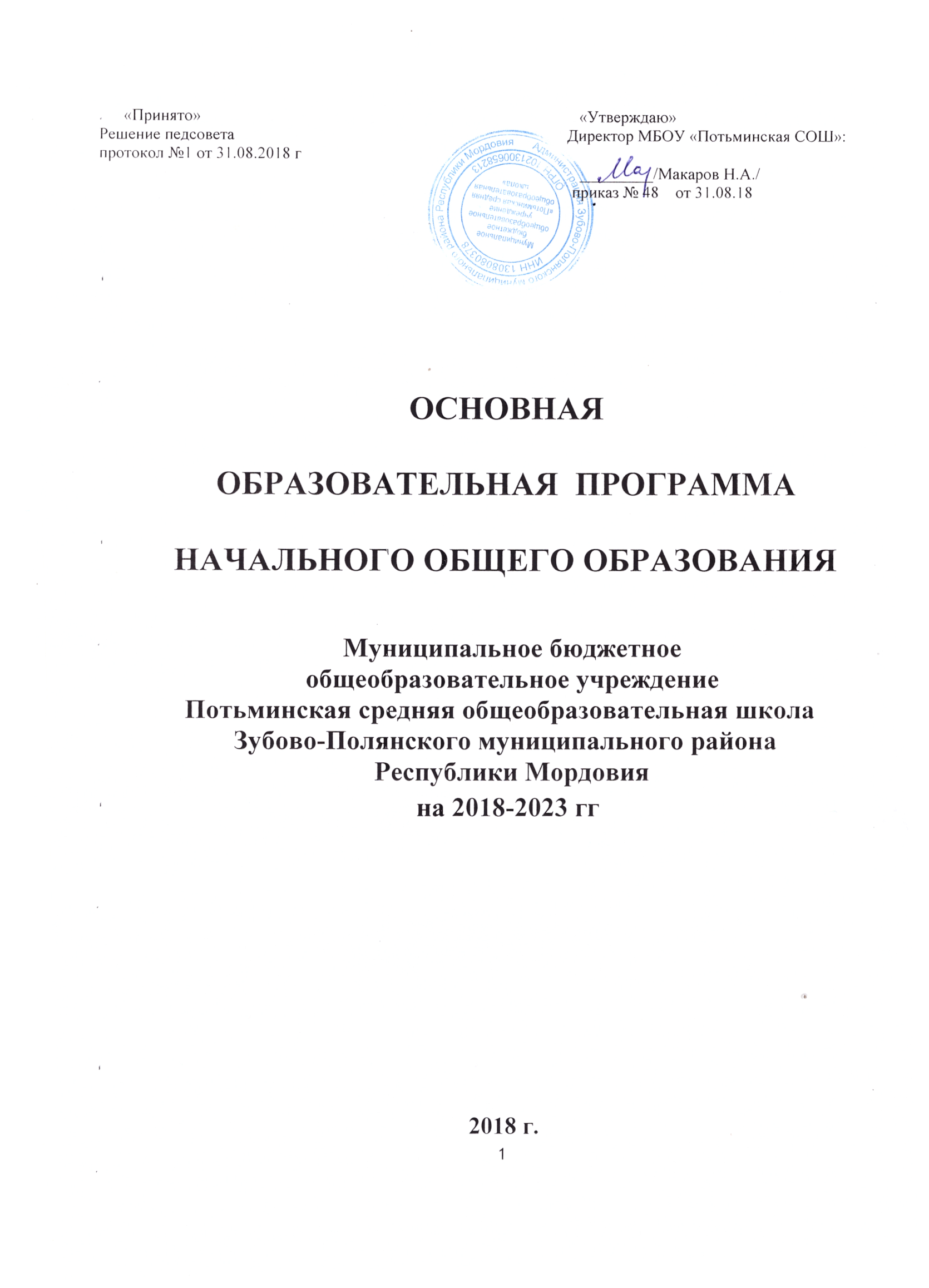 Оглавление            2.1.3.Характеристика универсальных учебных действий при получении начального                    общего образования	..802.1.4. Виды универсальных учебных действий	802.1.5.Связь универсальных учебных действий с содержанием учебных предметов………………………………………………………………………………..…………89Программы отдельных учебных предметов, курсов и курсов внеурочной деятельности	Общие положения…	1072.2.2.Основное содержание учебных предметов УМК «Школа России»Русский язык	109Родной (русский ) язык…………………………………………………………..117Литературное чтение	120Математика	140Окружающий мир…	148Музыка	158Изобразительное искусство	163Технология…	167Физическая культура	170Основы религиозных культур и светской этики	176Иностранный язык (английский, немецкий)	177Программа духовно-нравственного развития и воспитания на ступени начального образования	179Программа формирования экологической культуры, здорового и безопасного образа жизни	……..196Программа коррекционной работы	……..204Организационный раздел.Учебный план начального общего образования	…212.Учебный план	(Приложение № 1)	..212.Внеурочная деятельность	214.Особенности организации внеурочной деятельности	214.План внеурочной деятельности  (Приложение № 1)	2163.2.3. Примерный годовой  календарный учебный график	216Система условий	реализации учебного процесса в ООП в соответствии с требованиями Стандарта	217.           3.3.1.  Кадровые условия реализации образовательной программы начального общего                      образования включает	2173.3.2.Психолого-педагогические условия реализации образовательной программы начального общего образования…	224.          3.3.3.Финансовое обеспечение реализации образовательной программы начального                 общего образования……………………………………………………………………..2263.3.4.Материально-технические условия реализации образовательной программы начального общего образования…………………………………………………………2293.3.5.Информационно-методические условия реализации образовательной программы начального общего образования………………………………………………………...2333.3.6.Механизм достижения целевых ориентиров в систее условий………………….236                                                                        Общие положения.Необходимость разработки основной образовательной программы начального общего образования (далее - ООП НОО) связана с внедрением федеральных государственных образовательных стандартов, призванных обеспечивать развитие системы образования в условиях изменяющихся запросов личности и семьи, ожиданий общества и требований государства в сфере образования.Данный документ разработан творческой инициативной группой педагогического коллектива муниципального бюджетного общеобразовательного учреждения средней общеобразовательной школы муниципального Зубово-Полянского районаРеспублики Мордовия, в которую вошли:зам. директора по УВР Алексеева Т.Н. ; зам. директора по ВР – Кяжкина И.И.;учителя начальных классов – Левкина О.И., Тюрина О.А., Шилкина Т.И., Рузманова Л.П.; учитель физической культуры – Дворянинова И.И. в соответствии с:Федеральным законом от 29.12.2012 № 273-ФЗ (ред. от 13.07.2015) "Об образовании в Российской Федерации" (с изм. и доп., вступ. в силу с 24.07.2015)Федеральным государственным образовательным стандартом начального общего образования (приказ Министерства образования и наукиРФ № 373 от 06.10.2009г., Зарегистрировано в Минюсте РФ 22 декабря 2009 г. №15785 (в ред. приказов Минобрнауки России от 26.11.2010 № 1241, от 22.09.2011 №2357));Примерной основной образовательной программы начального общего образования (одобрена решением федерального учебно-методического объединения по общему образованию (протокол от 8 апреля 2015 г. № 1/15)Приказом Министерства образования и науки Российской Федерации «О внесении изменений в федеральный государственный стандарт» от 12 декабря 2011 г. № 22540;С концептуальными  положениями  УМК  «Школа России», реализующего фундаментальное ядро содержания современного общего образования.Основная образовательная программа адресована:обучающимся и родителям:для информирования о целях, содержании, организации и предполагаемых результатах деятельности ОУ по достижению каждым обучающимся образовательных результатов;для определения сферы ответственности за достижение результатовобразовательной деятельности школы, родителей  обучающихся и	возможностей для взаимодействия;учителям:для	углубления	понимания	смыслов	образования	и	в	качествеориентира	в практической образовательной деятельности;администрации:для координации деятельности педагогического коллектива по выполнению требований к результатам и условиям освоения учащимися основной образовательной программы;для регулирования взаимоотношений субъектов образовательного процесса.учредителю и органам управления:для повышения объективности оценивания образовательных результатов учреждения в целом;для принятия управленческих решений на основе мониторингаэффективности	процесса,	качества,	условий	и	результатов	образовательной деятельности школыПрограмма определяет содержание и организацию образовательного процесса на ступени начального общего образования.Основная образовательная программа содержит три раздела:целевой раздел, содержательный и организационный.Целевой раздел включает:пояснительную записку;планируемые	результаты	освоения	обучающимися	основной	образовательной программы начального общего образования;систему	оценки	достижения	планируемых	результатов	освоения	основной образовательной программы начального общего образования.Содержательный раздел включает:программа формирования универсальных учебных действий у обучающихся на ступени начального общего образования;программы отдельных учебных предметов, курсов и курсов внеурочной деятельности;программа духовно-нравственного развития, воспитания обучающихся на ступени начального общего образования;программа формирования экологической культуры, здорового и безопасного образа жизни;программа коррекционной работыОрганизационный раздел включает:учебный план;план внеурочной деятельности;календарный учебный график;систему условий реализации основной образовательной программы в соответствии с требованиями Стандарта                                              1.ЦЕЛЕВОЙ РАЗДЕЛПояснительная запискаЦелью реализации ООП образовательного учреждении является обеспечение планируемых результатов по достижению выпускником начальной общеобразовательной школы целевых установок, знаний, умений, навыков и компетенций, определяемых личностными, семейными, общественными, государственными потребностями и возможностями ребѐнка младшего школьного возраста, индивидуальными особенностями его развития и состояния здоровья, создание основы для самостоятельной реализации учебной деятельности, обеспечивающей социальную успешность, развитие творческих способностей, саморазвитие и самосовершенствование.Задачи:Достижение поставленной цели при разработке и реализации образовательной организацией основной образовательной программы начального общего образования предусматривает решение следующих основных задач:Создание условий для формирования у учащихся базовых навыков самообразования, самоорганизации, самоопределения, самовоспитания, обеспечивающих готовность к освоению содержания основного и полного общего среднего образования, оптимальное общее развитие каждого ребѐнка через освоение фундаментальных основ начального образования (с учѐтом разного уровня дошкольной подготовки, формированияпотребности в непрерывном самообразовании, сохранении и укреплении здоровья, способности к социальной адаптации)Обеспечение планируемых результатов выпускником начальной общеобразовательной школы по достижению целевых установок, знаний, умений, навыков и компетенций в соответствии с ФГОС на основе учебных программ по предметам и используемой предметной линии учебников по УМК «Школа России»,так как она:нацелена на решение приоритетной задачи начального общего образования - формирование универсальных учебных действий, обеспечивающих готовность и способность ребѐнка к овладению компетентностью «уметь учиться».обеспечивает:практическое усвоение обучающимися нового стандарта начального общего образования (в том числе универсальных учебных действий, навыков и способов деятельности);формирование, развитие и сохранение у обучающихся интереса к учебной деятельности;сохранение и укрепление физического и психического здоровья детей путем построения для каждого обучающегося своей траектории усвоения учебного материала;интеллектуальное, эмоционально-ценностное, социально-личностное, познавательное, эстетическое развитие и саморазвитие ребенка и сохранение его индивидуальности;проявление самостоятельности, инициативности, творческих способностей ребенка в различных видах деятельности.Основная образовательная программа начального общего образованияпредусматривает:достижение планируемых результатов освоения основной образовательной программы начального общего образования всеми обучающимися, в том числе детьми с ограниченными возможностями здоровья (далее – дети с ОВЗ);выявление и развитие способностей обучающихся, в том числе одарѐнных детей, через систему клубов, секций, кружков, организацию общественно полезной деятельности, в том числе социальной практики, с использованием возможностей образовательных учреждений дополнительного образования детей;организацию интеллектуальных и творческих соревнований, научно-технического творчества и проектно-исследовательской деятельности;участие обучающихся, их родителей (законных представителей), педагогических работников и общественности в проектировании и развитии внутришкольной социальной среды;использование в образовательном процессе современных образовательных технологий деятельностного типа.возможность эффективной самостоятельной работы обучающихся при поддержке педагогических работников;включение обучающихся в процессы познания и преобразования внешкольной социальной среды (населѐнного пункта, района, города) для приобретения опыта реального управления и действия.Задачи программы:Программа соответствует основным принципам государственной политики РФ, в области образования, изложенным в Федеральном законе от 29.12.2012 N 273-ФЗ (ред. от 13.07.2015) "Об образовании в Российской Федерации" (с изм. и доп., вступ. в силу с 24.07.2015)Это:признание приоритетности образования;обеспечение права каждого человека на образование, недопустимость дискриминации в сфере образования;гуманистический характер образования, приоритет жизни и здоровья человека, прав и свобод личности, свободного развития личности, воспитание взаимоуважения, трудолюбия, гражданственности, патриотизма, ответственности, правовой культуры, бережного отношения к природе и окружающей среде, рационального природопользования;единство образовательного пространства на территории Российской Федерации, защита и развитие этнокультурных особенностей и традиций народов Российской Федерации в условиях многонационального государства;светский характер образования в государственных, муниципальных организациях, осуществляющих образовательную деятельность;свобода выбора получения образования согласно склонностям и потребностям человека, создание условий для самореализации каждого человека, свободное развитие его способностей, включая предоставление права выбора форм получения образования, форм обучения.К числу планируемых результатов освоения основной образовательной программы отнесены:личностные результаты - готовность и способность обучающихся к саморазвитию, сформированность мотивации к учению и познанию, ценностно-смысловые установки выпускников начальной школы, отражающие их индивидуально-личностные позиции, социальные компетентности, личностные качества; сформированность основ российской и гражданской идентичности;метапредметные результаты - освоенные ими универсальные учебные действия (познавательные, регулятивные и коммуникативные), составляющие основу умения учиться (функциональной грамотности);предметные результаты - система основополагающих элементов научного знания по каждому предмету как основа современной научной картины мира и опыт деятельности по получению нового знания, его преобразованию и применению, специфический для каждой предметной области.Системно-деятельностный подход в организации обучения становится основополагающим в осуществлении стандартов второго поколения. В программном содержании обучения теперь на первое место ставится деятельностный компонент, который вместе со знаниевым компонентом позволяет определять теоретическую и практическую составляющую обучения. При этом интеграция в изучении разных сторон окружающего мира обеспечивается содержанием и способов действия, которые являютсянадпредметными. что позволяет объединить усилия всех учебных предметов для решения общих задач обучения.Системно-деятельностный подход к обучению предполагает:воспитание и развитие качеств личности, отвечающих требованиям информационного общества, инновационной экономики, задачам построения российского гражданского общества на основе принципов толерантности, диалога культур и уважения его многонационального, полилингвального, поликультурного и поликонфессионального состава;переход к стратегии социального проектирования и конструирования на основе  разработки  содержания   и   технологий   образования,   определяющих   пути  и способы достижения социально желаемого уровня (результата) личностного и познавательного развития обучающихся;ориентацию на достижение цели и основного результата образования — развитие личности обучающегося на основе освоения универсальных учебных действий, познания и освоения мира;признание решающей роли содержания образования, способов  организации образовательной деятельности и учебного сотрудничества в достижении целей личностного и социального развития обучающихся;учет индивидуальных возрастных, психологических и физиологических особенностей обучающихся, роли и значения видов деятельности и форм общения при определении образовательно­воспитательных целей и путей их достижения;обеспечение преемственности дошкольного, начального общего, основного общего, среднего общего и профессионального образования;разнообразие индивидуальных образовательных траекторий и индивидуального развития каждого обучающегося (в том числе лиц, проявившихвыдающиеся способности, и детей с ОВЗ), обеспечивающих рост творческого потенциала, познавательных мотивов, обогащение форм учебного сотрудничества и расширение зоны ближайшего развития.Образовательные потребности и запросы участников образовательного процесса.Обучающихся - в программах обучения, позволяющих достичь предметных, личностных и надпредметных результатов обучения и стимулирующих развитие творческих возможностей личности;Общества и государства - в реализации программ, направленных на развитие личности ребенка и его социализацию в обществе.Учредителя и органов управления - в повышении объективности оценивания образовательных результатов учреждения, для принятия управленческих решений на основе мониторинга эффективности процесса, качества, условий и результатов образовательной деятельности школы.В основу взаимоотношений участников образовательного процесса положен общественный договор, отражающий ответственность субъектов образования за конечные результаты освоения основной образовательной программы. Он реализуется через работу Управляющего совета школы, участниками которого являются представители родительской общественности, обучающиеся старших классов, представители администрации и педагогического коллектива школы обеспечивает ознакомление обучающихся и их родителей (законных представителей) с уставом и другими документами, регламентирующими осуществление образовательного процесса; с их правами и обязанностями в части формирования и реализации основной образовательной программы начального общего образования, установленными законодательствомРоссийской Федерации и уставом образовательного учреждения.Образовательное учреждение обязано обеспечить ознакомление обучающихся и их родителей (законных представителей) как участников образовательного процесса:с уставом и другими документами, регламентирующими осуществление образовательного процесса в учреждении;с их правами и обязанностями в части формирования и реализации основной образовательной программы начального общего образования, установленными законодательством Российской Федерации и уставом образовательного учреждения..Планируемые результаты освоения обучающимися основной образовательной программы начального общего образованияПланируемые результаты освоения основной образовательной программы начального общего образования (далее — планируемые результаты) являются одним из важнейших механизмов реализации требований ФГОС НОО к результатам обучающихся, освоивших основную образовательную программу. Они представляют собой систему обобщенных личностно ориентированных целей образования.Планируемые результаты:обеспечивают связь между требованиями  ФГОС  НОО, образовательной деятельностью и системой оценки результатов освоения основной образовательной программы начального общего образования, уточняя и конкретизируя общее понимание личностных, метапредметных и предметных результатов для каждой учебной программы с учетом ведущих целевых установок их освоения, возрастной специфики обучающихся и требований, предъявляемых системой оценки;являются содержательной и критериальной основой для разработки программ учебных предметов, курсов, учебно­методической литературы, а также для системы оценки качества освоения обучающимися основной образовательной программы начального общего образования.В соответствии с системно­деятельностным подходом содержание планируемых результатов описывает и характеризует обобщенные способы действий с учебным материалом, позволяющие обучающимся успешно решать учебные и учебно­практические задачи, в том числе задачи, направленные на отработку теоретических моделей и понятий, и задачи, по возможности максимально приближенные к реальным жизненным ситуациям.Иными словами, система планируемых результатов дает представление о том, какими именно действиями – познавательными, личностными, регулятивными, коммуникативными, преломленными через специфику содержания того или иного предмета – овладеют обучающиеся в ходе образовательной деятельности. В системе планируемых результатов особо выделяется учебный материал, имеющий опорный характер, т. е. служащий основой для последующего обучения.Структура планируемых результатов учитывает необходимость:- определения динамики развития обучающихся на основе выделения достигнутого уровня развития и ближайшей перспективы — зоны ближайшего развития ребёнка;- определения возможностей овладения обучающимися учебными действиями на уровне, соответствующем зоне ближайшего развития, в отношении знаний, расширяющих и углубляющих систему опорных знаний, а также знаний и умений, являющихся подготовительными для данного предмета;- выделения основных направлений оценочной деятельности — оценки результатов деятельности систем образования различного уровня, педагогов, обучающихся.Планируемые предметные результаты, приводятся в двух блоках к каждому разделу учебной программы. Они ориентируют в том, какой уровень освоения опорного учебного материала ожидается от выпускниковПервый блок «Выпускник научится». Критериями отбора данных результатов служат: их значимость для решения основных задач образования на данном уровне, необходимость для последующего обучения, а также потенциальная возможность их достижения большинством обучающихся, как минимум, на уровне, характеризующем исполнительскую компетентность обучающихся. Иными словами, в эту группу включается такая система знаний и учебных действий, которая, во­первых, принципиально необходима для успешного обучения в начальной и основной школе и, во­вторых, при наличии специальной целенаправленной работы учителя может быть освоена подавляющим большинством детей.Достижение планируемых результатов этой группы выносится на итоговую оценку, которая может осуществляться как в ходе освоения данной программы посредством накопительной системы оценки (например, портфеля достижений), так и по итогам ее освоения (с помощью итоговой работы). Оценка освоения опорного материала на уровне, характеризующем исполнительскую компетентность обучающихся, ведется с помощью заданий базового уровня, а на уровне действий, соответствующих зоне ближайшего развития, — с помощью заданий повышенного уровня. Успешное выполнение обучающимися заданий базового уровня служит единственным основанием для положительного решения вопроса о возможности перехода на следующий уровень обучения.Цели, характеризующие систему учебных действий в отношении знаний, умений, навыков, расширяющих и углубляющих опорную систему или выступающих как пропедевтика для дальнейшего изучения данного предмета. Планируемые результаты, описывающие указанную группу целей, приводятся в блоках «Выпускник получит возможность научиться» к каждому разделу примерной программы учебного предмета и выделяются курсивом. Уровень достижений, соответствующий планируемым результатам этой группы, могут продемонстрировать  только отдельные обучающиеся, имеющие более высокий уровень мотивации и способностей. В повседневной практике обучения эта группа целей не отрабатывается со всеми без исключения обучающимися как в силу повышенной сложности учебных действий для обучающихся, так и в силу повышенной сложности учебного материала и/или его пропедевтического характера на данном уровне обучения. Оценка достижения этих целей ведется преимущественно в ходе процедур, допускающих предоставление и использование исключительно неперсонифицированной информации. Частично задания, ориентированные на оценку достижения этой группы планируемых результатов, могут включаться в материалы итогового контроля.Основные цели такого включения — предоставить возможность обучающимся продемонстрировать овладение более высокими (по сравнению с базовым) уровнями достижений и выявить динамику роста численности группы наиболее подготовленных обучающихся. При этом невыполнение обучающимися заданий, с помощью которых ведется оценка достижения планируемых результатов этой группы, не является препятствием для перехода на следующий уровень обучения. В ряде случаев учет достижения планируемых результатов этой группы целесообразно вести в ходе текущего и промежуточного оценивания, а полученные результаты фиксироватьпосредством	накопительной	системы	оценки	(например,	в	форме	портфеля достижений) и учитывать при определении итоговой оценки.Подобная структура представления планируемых результатов подчеркивает тот факт, что при организации образовательной деятельности, направленной  на реализацию и достижение планируемых результатов, от учителя требуется использование таких педагогических технологий, которые основаны на дифференциации требований к подготовке обучающихся.На ступени начального общего образования устанавливаются планируемые результаты освоения:- междисциплинарной программы «Формирование универсальных учебных действий», а также её разделов «Чтение. Работа с текстом»;- программ по всем учебным предметам — «Русский язык», «Родной (русский) язык» «Литературное чтение», «Иностранный язык», «Математика», «Окружающий мир», «Основы религиозных культур	и	светской	этики»,	«Изобразительное	искусство»,	«Музыка», «Технология», «Физическая культура».1.2.1. Формирование универсальных учебных действий(личностные и метапредметные результаты)В результате изучения всех без исключения предметов на ступени начального общего образования у выпускников будут сформированы личностные, регулятивные, познавательные и коммуникативные универсальные учебные действия как основа умения учиться.Личностные универсальные учебные действия У выпускника будут сформированы:внутренняя позиция школьника на уровне положительного отношения к школе, ориентации на содержательные моменты школьной действительности и принятия образца «хорошего ученика»;широкая мотивационная основа учебной деятельности, включающая социальные, учебно­познавательные и внешние мотивы;учебно­познавательный интерес к новому учебному материалу и способам решения новой задачи;ориентация на понимание причин успеха в учебной деятельности, в том числе на самоанализ и самоконтроль результата, на анализ соответствия результатов требованиям конкретной задачи, на понимание оценок учителей, товарищей, родителей и других людей;способность к оценке своей учебной деятельности;основы гражданской идентичности, своей этнической принадлежности  в форме осознания «Я» как члена семьи, представителя народа, гражданина России,чувства сопричастности и гордости за свою Родину, народ и историю, осознание ответственности человека за общее благополучие;ориентация в нравственном содержании и смысле как собственных поступков, так и поступков окружающих людей;знание основных моральных норм и ориентация на их выполнение;развитие этических чувств — стыда, вины, совести как регуляторов морального поведения; понимание чувств других людей и сопереживание им;установка на здоровый образ жизни;основы экологической культуры: принятие ценности природного мира, готовность следовать в своей деятельности нормам природоохранного, нерасточительного, здоровьесберегающего поведения;чувство прекрасного и эстетические чувства на основе знакомства с мировой и отечественной художественной культурой.Выпускник получит возможность для формирования:внутренней позиции обучающегося на уровне положительного отношения к образовательной организации, понимания необходимости учения, выраженного в преобладании учебно­познавательных мотивов и предпочтении социального способа оценки знаний;выраженной устойчивой учебно­познавательной мотивации учения;устойчивого учебно­познавательного интереса к новым общим способам решения задач;адекватного понимания причин успешности/неуспешности учебной деятельности;положительной адекватной дифференцированной самооценки на основе критерия успешности реализации социальной роли «хорошего ученика»;компетентности в реализации основ гражданской идентичности в поступках и деятельности;морального сознания на конвенциональном уровне, способности к решению моральных дилемм на основе учета позиций партнеров в общении, ориентации на их мотивы и чувства, устойчивое следование в поведении моральным нормам и этическим требованиям;установки на здоровый образ жизни и реализации ее в реальном поведении и поступках;осознанных устойчивых эстетических предпочтений и ориентации на искусство как значимую сферу человеческой жизни;эмпатии как осознанного понимания чувств других людей и сопереживания им, выражающихся в поступках, направленных на помощь другим и обеспечение их благополучия.Таким	образом,	планируется,	что	в	сфере	личностных	результатов	у выпускников начальной школы, занимающихся по УМК «Школа России» будут сформированы: внутренняя позиция; адекватная мотивация учебной деятельности, включая учебные и познавательные мотивы; ориентация на моральные нормы и их выполнение.Регулятивные универсальные учебные действияВыпускник научится:принимать и сохранять учебную задачу;учитывать выделенные учителем ориентиры действия в новом учебном материале в сотрудничестве с учителем;планировать свои действия в соответствии с поставленной задачей и условиями её реализации, в том числе во внутреннем плане;учитывать установленные правила в планировании и контроле способа решения;осуществлять итоговый и пошаговый контроль по результату;оценивать	правильность	выполнения	действия	на	уровне	адекватной ретроспективной оценки соответствия результатов требованиям данной задачи;адекватно воспринимать предложения и оценку учителей, товарищей, родителей и других людей;различать способ и результат действия;вносить необходимые коррективы в действие после его завершения на основе его    оценки и учёта характера сделанных ошибок, использовать предложения и оценки для создания нового, более совершенного результата.Выпускник получит возможность научиться:в сотрудничестве с учителем ставить новые учебные задачи;преобразовывать практическую задачу в познавательную;проявлять познавательную инициативу в учебном сотрудничестве;самостоятельно учитывать выделенные учителем ориентиры действия в новом учебном материале;осуществлять констатирующий и предвосхищающий контроль по результату и по способу действия, актуальный контроль на уровне произвольного внимания;самостоятельно оценивать правильность выполнения действия и вносить необходимые коррективы в исполнение как по ходу его реализации, так и в конце действия.Познавательные универсальные учебные действия Выпускник научится: использовать	знаково-символические	средства,	в	том	числе	модели	(включая виртуальные) и схемы (включая концептуальные), для решения задач;строить сообщения в устной и письменной форме;ориентироваться на разнообразие способов решения задач;основам смыслового восприятия художественных и познавательных  текстов, выделять существенную информацию из сообщений разных видов (в первую очередь текстов);осуществлять анализ объектов с выделением существенных и несущественных признаков;осуществлять синтез как составление целого из частей;проводить сравнение, сериацию и классификацию по заданным критериям;устанавливать причинно-следственные связи в изучаемом круге явлений;строить рассуждения в форме связи простых суждений об объекте, его строении, свойствах и связях;обобщать, т. е. осуществлять генерализацию и выведение общности для целого ряда или класса единичных объектов, на основе выделения сущностной связи;осуществлять подведение под понятие на основе распознавания объектов, выделения существенных признаков и их синтеза;устанавливать аналогии;владеть рядом общих приёмов решения задач.Выпускник получит возможность научиться:создавать и преобразовывать модели и схемы для решения задач;осознанно и произвольно строить сообщения в устной и письменной форме;осуществлять выбор наиболее эффективных способов решения задач в зависимости от конкретных условий;осуществлять	синтез	как	составление	целого	из	частей,	самостоятельно достраивая и восполняя недостающие компоненты;осуществлять сравнение, сериацию и классификацию, самостоятельно выбирая основания и критерии для указанных логических операций;строить логическое рассуждение, включающее установление причинно-следственных связей;произвольно и осознанно владеть общими приёмами решения задач.Коммуникативные универсальные учебные действия Выпускник научится:адекватно использовать коммуникативные, прежде всего речевые, средства для решения различных коммуникативных задач, строить монологическое высказывание (в том числе сопровождая его аудиовизуальной поддержкой), владеть диалогическойформой коммуникации, используя в том числе средства и инструменты ИКТ и дистанционного общения;допускать возможность существования у людей различных точек зрения, в том числе не совпадающих с его собственной, и ориентироваться на позицию партнёра в общении и взаимодействии;учитывать разные мнения и стремиться к координации различных позиций в сотрудничестве;формулировать собственное мнение и позицию;договариваться и приходить к общему решению в совместной деятельности, в том числе в ситуации столкновения интересов;строить понятные для партнёра высказывания, учитывающие, что партнёр знает и видит, а что нет;задавать вопросы;контролировать действия партнёра;использовать речь для регуляции своего действия;адекватно использовать речевые средства для решения различных коммуникативных задач, строить монологическое высказывание, владеть диалогической формой речи.Выпускник получит возможность научиться:учитывать и координировать в сотрудничестве позиции других людей, отличные от собственной;учитывать разные мнения и интересы и обосновывать собственную позицию;понимать относительность мнений и подходов к решению проблемы;аргументировать свою позицию и координировать её с позициями партнёров в сотрудничестве при выработке общего решения в совместной деятельности;продуктивно	содействовать	разрешению	конфликтов	на	основе	учёта интересов и позиций всех участников;с учётом целей коммуникации достаточно точно, последовательно и полно передавать партнёру необходимую информацию как ориентир для построения действия;задавать вопросы, необходимые для организации собственной деятельности и сотрудничества с партнёром;осуществлять	взаимный	контроль	и	оказывать	в	сотрудничестве необходимую взаимопомощь;адекватно использовать речевые средства для эффективного решения разнообразных коммуникативных задач, планирования и регуляции своей деятельности.Современное образование, в соответствии с концептуальными основами УМК«Школа России»  подразумевает не простое обозначение его временной принадлежности, а качественную характеристику личностных, метапредметных и предметных результатов образования, отвечающих реалиям, потребностям и надеждам сегодняшнего дня, вызовам современного мира и имеющую надѐжный потенциал для дня завтрашнего. Предметное содержание УМК «Школа России» направлено на достижение результатов освоения основной образовательной программы начального общего образования, отражѐнное в ФГОС, способствует решению следующих образовательных задач:Реализация идеологической основы ФГОС — Концепции духовно-нравственного развития и воспитания личности гражданина России в учебно-методическом комплексе«Школа России»Реализация методологической и методической основы ФГОС — организации учебной деятельности учащихся на основе системно-деятельностного подхода.Достижение личностных, метапредметных и предметных результатов освоения основной образовательной программы посредством формирования универсальных учебных действий, как основы умения учиться.В содержании системы учебников УМК «Школа России» заложен значительный воспитывающий и развивающий потенциал, позволяющий учителю эффективно реализовывать целевые установки, заложенные в Концепции духовно-нравственного развития и воспитания личности гражданина России.Важнейшая задача российской школы — становление российской гражданской идентичности обучающихся, в системе учебников УМК «Школа России» реализуется различными средствами.Во-первых, отбор содержания учебного материала осуществлѐн с ориентацией на формирование базовых национальных ценностей.Средствами разных предметов системы учебников «Школа России» в детях воспитывается благородное отношение к своему Отечеству, своей малой Родине, своему народу, его языку, духовным, природным и культурным ценностям, уважительное отношение ко всем народам России, к их национальным культурам, самобытным обычаям и традициям, к государственным символам Российской Федерации.     Дети, обучающиеся по системе учебников «Школа России» знакомятся с образцами служения Отечеству, постигают причастность каждого человека, каждой семьи к жизни России, осознают значимость усилий каждого для благополучия и процветания Родины, чтобы уже в этом возрасте почувствовать себя маленькими гражданами великой страны.Во-вторых, это родиноведческие и краеведческие знания, содержательное, дидактическое и методическое обеспечение которых составляет значительную часть учебников. Учитывая особенности предметных областей учебного плана начального общего образования ФГОС и возрастные психологические особенности младших школьников, одной из важнейших задач является развитие у ребенка интереса, переходящего в потребность к познанию, изучению своей страны, еѐ прошлого и настоящего, еѐ природы и общественной жизни, еѐ духовного и культурного величия.В-третьих,  поликультурность   содержания  системы   учебников   «Школа России»,носит сквозной характер. Она обеспечивается в каждой предметной линии, с учѐтом предметной специфики и отражает многообразие и единство   национальных    культур    народов России, содействуя формированию у обучающихся толерантности, способности к межнациональному и межконфессиональному диалогу, знакомству с культурами народов других стран мира.В этой связи, важное место в УМК «Школа России» занимает курс «Основы религиозных культур и светской этики». Курс органично интегрирован в систему учебников «Школа России» для решения задачи формирования у младших школьников мотивации к осознанному нравственному поведению, основанному на знании и уважении культурных и религиозных традиций многонационального народа России, а также к диалогу с представителями других культур и мировоззрений.Исключительно важное значение, в условиях глобализации и «стирания» государственных границ, приобретает владение иностранными языками, благодаря которому чрезвычайно расширяются возможности общения и межкультурной коммуникации. Поэтому в состав комплекта «Школа России» включены учебники для начальных классов по иностранному языку.Реализация методологической и методической основы ФГОС— организации учебной деятельности учащихся на основе системно-деятельностного подхода.На достижение данной задачи ориентирован весь методический аппарат УМК«Школа России». Его построение направлено на реализацию системно-деятельностного подхода, как основного механизма достижения личностных, метапредметных и предметных результатов освоения основной образовательной программы начального общего образования в контексте ФГОС.В структуру и содержание учебников заложена система заданий, направленных на включение младших школьников в деятельностное освоение учебного материала с целью овладения универсальными учебными действиями (УУД) и формирования способности самостоятельно успешно усваивать новые знания, умения и компетенции, включая ведущую образовательную компетенцию — умение учиться.Для этого методическое обеспечение учебников и учебных пособий УМК «Школа России» выстроено с учѐтом возможности эффективного применения в практике учителя широкого спектра современных образовательных технологий, методов, форм обучения, приѐмов и иных педагогических ресурсов организации учебно-воспитательной работы с обучающимися в процессе как урочной, так и внеурочной деятельности:ориентирование всего учебного материала, его структуры и способов представления на максимальное включение младших школьников в учебную деятельность;значительный воспитательный потенциал;преобладание проблемно-поискового метода обучения, заданий и вопросов, инициирующих детское действие с целью овладения универсальными учебными действиями (УУД);•проектные, творческие задания, практические работы, учебные диалоги;практическая направленность содержания учебного материала с опорой на социальный опыт ученика, связь с реальной действительностью и другими школьными предметами на основе формирования УУД; •возможности для моделирования изучаемых объектов и явлений окружающего мира;возможности для дифференцированного и личностно-ориентированного образования школьников, реализации педагогики сотрудничества;•возможности для работы с современной информационно-образовательной средой: использование информационно-коммуникационных технологий, электронных образовательных ресурсов, интернет-ресурсов, различных мультимедийных приложений (DVD-видео, программное обеспечение для интерактивной доски и CD- ROM диски).•ориентация на здоровьесбережение младших школьников;•возможности для разнообразия организационных форм обучения: индивидуальной, парной, групповой, коллективной, фронтальной.При всей широте диапазона возможностей методического аппарата УМК «Школа России», ведущая роль отводится проблемно-поисковому методу. Он предусматривает в содержании системы учебников различные возможности для создания на уроке проблемных ситуаций, выдвижения предположений, поиск и отбор необходимой информации, формулирование доказательств, выводов, сопоставление результатов с эталоном, что способствует формированию коммуникативных УУД.Реализация средствами УМК проблемно-поискового метода усиливает мотивацию обучения, способствует развитию способности ребѐнка понимать и принимать смысл поставленной задачи, планировать учебную работу, контролировать и оценивать еѐ результат, осуществлять рефлексию, формулировать новую учебную задачу, т. е. формирует регулятивные УУД.Объединение завершѐнных предметных линий в систему учебников УМК «Школа России» (при эффективной поддержке различных учебных, дидактических и методических пособий, включая ЭОР и интернетподдержку) осуществляется посредством:комплекса базовых предметных и межпредметных понятий, заложенных в содержание системы учебников с целью формирования у школьников целостной картины мира;системы заданий, учитывающих специфику предметного содержания и направленных на формирование универсальных учебных действий с целью достижения личностных, метапредметных и предметных результатов освоения основной образовательной программы начального общего образования;методического обеспечения реализации системно-деятельностного подхода;специальной системы навигации учебников (и учебных пособий), позволяющей ученику как ориентироваться внутри УМК «Школа России», так и выходить за его рамки в поисках других источников информации.Таким образом, концептуально выстроенное предметное содержание УМК «Школа России» и система их методического обеспечения разработаны так, чтобы помочь учителю организовать процесс обучения, с одной стороны под цель, направленную на получение предметных результатов освоения основной образовательной программы начального общего образования, с другой стороны — как средство формирования универсальных учебных действий (метапредметных результатов) и личностных качеств (личностных результатов) в соответствии с требованиями ФГОС.Достижение личностных, метапредметных и предметных результатов освоения основной образовательной программы посредством формирования универсальных учебных действий, как основы умения учиться.Предметное содержание и методическое обеспечение УМК «Школа России»,направлено на достижение личностных, метапредметных и предметных результатов освоения основной образовательной программы посредством формирования у учащихся универсальных учебных действий (УУД).Таким образом, в сфере коммуникативных УУД выпускники начальной школы, занимающиеся по УМК «Школа России» приобретут умения учитывать позицию собеседника (партнера),организовывать и осуществлять сотрудничество и кооперацию с учителем и сверстниками, адекватно воспринимать и передавать информацию, отображать предметное содержание и условия деятельности в сообщениях, важнейшими компонентами которых являются тексты.В сфере коммуникативных УУД выпускники начальной школы, занимающиеся по УМК «Школа России» приобретут умения учитывать позицию собеседника (партнера), организовывать и осуществлять сотрудничество и кооперацию с учителем и сверстниками, адекватно воспринимать и передавать информацию, отображать предметное содержание и условия деятельности в сообщениях, важнейшими компонентами которых являются тексты.1.2.2.Чтение. Работа с текстом(метапредметные результаты)В результате изучения  всех без исключения учебных предметов  при получении начального общего образования выпускники приобретут первичные навыки работы с содержащейся в текстах информацией в процессе чтения соответствующих возрасту литературных, учебных, научно­познавательных текстов, инструкций. Выпускники научатся осознанно читать тексты с целью удовлетворения познавательного интереса, освоения и использования информации. Выпускники овладеют элементарными навыками чтения информации, представленной в наглядно- символической форме, приобретут опыт работы с текстами, содержащими рисунки, таблицы, диаграммы, схемы.У выпускников будут развиты такие читательские действия, как поиск информации, выделение нужной для решения практической или учебной задачи информации, систематизация, сопоставление, анализ и обобщение имеющихся в тексте идей и информации, их интерпретация и преобразование. Обучающиеся смогут использовать полученную из разного вида текстов информацию для установления несложных причинно-следственных связей и зависимостей, объяснения, обоснования утверждений, а также принятия решений в простых учебных и практических  ситуациях.Выпускники получат возможность научиться самостоятельно организовывать поиск информации. Они приобретут первичный опыт критического отношения к получаемой информации, сопоставления ее с информацией из других источников и имеющимся жизненным опытом.Работа с текстом: поиск информации и понимание прочитанного Выпускник научится:находить в тексте конкретные сведения, факты, заданные в явном виде;определять тему и главную мысль текста;делить тексты на смысловые части, составлять план текста;вычленять  содержащиеся  в  тексте   основные   события   и устанавливать их последовательность; упорядочивать информацию по заданному основанию;сравнивать  между  собой  объекты,  описанные  в  тексте,  выделяя  2—   3 существенных признака;понимать информацию, представленную в неявном виде (например, находить в тексте несколько примеров, доказывающих приведенное утверждение; характеризовать явление по его описанию; выделять общий признак группы элементов);понимать информацию, представленную разными способами: словесно, в виде таблицы, схемы, диаграммы;понимать	текст,	опираясь	не	только	на	содержащуюся	в	нем информацию, но и на жанр, структуру, выразительные средства текста;использовать различные виды чтения: ознакомительное, изучающее, поисковое, выбирать нужный вид чтения в соответствии с целью чтения;ориентироваться в соответствующих возрасту словарях и справочниках.Выпускник получит возможность научиться:использовать	формальные	элементы	текста	(например, подзаголовки, сноски) для поиска нужной информации;работать с несколькими источниками информации;сопоставлять информацию, полученную из нескольких источников. Работа с текстом: преобразование и интерпретация информации Выпускник научится:пересказывать текст подробно и сжато, устно и письменно;соотносить факты с общей идеей текста, устанавливать простые связи, не показанные в тексте напрямую;формулировать несложные выводы, основываясь на тексте; находить аргументы, подтверждающие вывод;сопоставлять	и	обобщать	содержащуюся	в	разных	частях	текста информацию;составлять	на	основании	текста	небольшое	монологическое высказывание, отвечая на поставленный вопрос.Выпускник получит возможность научиться: делать выписки из прочитанных текстов с учетом цели их дальнейшего использования;составлять небольшие письменные аннотации к тексту, отзывы о прочитанном.Работа с текстом: оценка информации Выпускник научится:высказывать оценочные суждения и свою точку зрения о прочитанном тексте;оценивать содержание, языковые особенности и структуру текста; определять место и роль иллюстративного ряда в тексте;на основе имеющихся знаний, жизненного опыта подвергать сомнению достоверность прочитанного, обнаруживать недостоверность получаемых сведений, пробелы в информации и находить пути восполнения этих пробелов;участвовать в учебном диалоге при обсуждении прочитанного или прослушанного текста.Выпускник получит возможность научиться:сопоставлять различные точки зрения;соотносить позицию автора с собственной точкой зрения;в процессе работы с одним или несколькими источниками выявлять достоверную (противоречивую) информацию.Формирование основ учебно-исследовательской и проектной деятельности.В качестве основных результатов рассматриваются такие метапредметные результаты, как сформированные умения: наблюдать, измерять, сравнивать, моделировать, выдвигать гипотезы, экспериментировать, определять понятия, устанавливать причинно-следственные связи и работать с источниками информации. Они обеспечивают получение необходимой знаниевой и процессуальной основы для проведения исследований и реализации проектов при изучении учебных предметов.В качестве результата следует также включить готовность слушать и слышать собеседника, умение в корректной форме формулировать и оценивать познавательные вопросы; проявлять самостоятельность в обучении, инициативу в использовании своих мыслительных способностей; критически и творчески работать в сотрудничестве с другими людьми; смело и твердо защищать свои убеждения; оценивать и понимать собственные сильные и слабые стороны; отвечать за свои действия и их последствия.Стратегия смыслового чтения и работы с текстом.Обучающийся научится:находить в тексте конкретные сведения, факты;определять тему и главную мысль текста;делить тексты на смысловые части, составлять план текста;вычленять содержащиеся в тексте основные события и устанавливать их последовательность; упорядочивать информацию по заданному основанию;ориентироваться	в	соответствующих	возрасту	словарях	и справочниках.Обучающийся получит возможность научиться:использовать	формальные	элементы	текста	(например, подзаголовки, сноски) для поиска нужной информации;работать с несколькими источниками информации;сопоставлять	информацию,	полученную	из	нескольких источников.Работа с текстом: преобразование и интерпретация информацииОбучающийся научится:пересказывать текст подробно и сжато, устно и письменно;формулировать	несложные	выводы,	основываясь	на	тексте; находить аргументы, подтверждающие вывод.Обучающийся получит возможность научиться:делать	выписки	из	прочитанных	текстов	с	учётом цели	их дальнейшего использования;составлять небольшие письменные аннотации к тексту, отзывы о прочитанном.Работа с текстом: оценка информацииОбучающийся научится:высказывать	оценочные	суждения	и	свою	точку	зрения	о прочитанном тексте;оценивать содержание, языковые особенности и структуру текста; определять место и роль иллюстративного ряда в тексте;участвовать в учебном диалоге при обсуждении прочитанного или прослушанного текста.Обучающийся получит возможность научиться:сопоставлять различные точки зрения;соотносить позицию автора с собственной точкой зрения.Предметные планируемые результаты.1.2.3.Русский языкВ результате изучения курса русского языка и родного языка обучающиеся на ступени начального общего образования научатся осознавать язык как основное средство человеческого общения и явление национальной культуры, у них начнёт формироваться позитивное эмоционально-ценностное отношение к русскому и родному языку, стремление к его грамотному использованию, русский язык и родной язык станут для учеников основой всего процесса обучения, средством развития их мышления, воображения, интеллектуальных и творческих способностей.В процессе изучения русского языка и родного языка обучающиеся получат возможность реализовать в устном и письменном общении (в том числе с использованием средств ИКТ) потребность в творческом самовыражении, научатся использовать язык с целью поиска необходимой информации в различных источниках для выполнения учебных заданий.У выпускников, освоивших основную образовательную программу начального общего образования, будет сформировано отношение к правильной устной и письменной речи как показателям общей культуры человека. Они получат начальные представления о нормах русского и родного литературного языка (орфоэпических, лексических, грамматических) и правилах речевого этикета, научатся ориентироваться в целях, задачах, средствах и условиях общения, что станет основой выбора адекватных языковых средств для успешного решения коммуникативной задачи при составлении несложных устных монологических высказываний и письменных текстов. У них будут сформированы коммуникативные учебные действия, необходимые для успешного участия в диалоге: ориентация на позицию партнёра, учёт различных мнений и координация различных позиций в сотрудничестве, стремление к более точному выражению собственного мнения и позиции, умение задавать вопросы.Выпускник на уровне начального общего образования: научится осознавать  безошибочное  письмо как одно из проявлений собственного уровня культуры;сможет применять орфографические правила и правила постановки знаков препинания (в объёме изученного) при записи собственных и предложенных текстов, овладеет умением проверять написанное, при работе с текстом на компьютере сможет использовать полуавтоматический орфографический контроль, овладеет основными правилами оформления текста на компьютере;получит первоначальные представления о системе и структуре русского и родного языков: познакомится с разделами изучения языка — фонетикой и графикой, лексикой, словообразованием (морфемикой), морфологией и синтаксисом; в объёме содержания курса научится находить, характеризовать, сравнивать, классифицировать такие языковые единицы, как звук, буква, часть слова, часть речи, член предложения, простое предложение, что послужит основой для дальнейшего формирования общеучебных, логических и познавательных (символико-моделирующих) универсальных учебных действий с языковыми единицами.     В результате изучения курса русского языка и родного языка у выпускников, освоивших основную образовательную программу начального общего образования, будет сформирован учебно-познавательный интерес к новому учебному материалу по русскому и родному языкам и способам решения новой языковой задачи, что заложит основы успешной учебной деятельности при продолжении изучения курса русского языка и родного языка на следующей ступени образования.Содержательная линия «Система языка» Раздел «Фонетика и графика» Выпускник научится:различать звуки и буквы;характеризовать звуки русского и родного языков: гласные  ударные/безударные; согласные твёрдые/мягкие, парные/непарные твёрдые и мягкие; согласные звонкие/глухие, парные/непарные звонкие и глухие;знать последовательность букв в русском и родном алфавитах, пользоваться алфавитом для упорядочивания слов и поиска нужной информации.Выпускник  получит  возможность  научиться  проводить   фонетико-   графический   (звуко-буквенный)   разбор   слова   самостоятельно    по  предложенному в учебнике алгоритму, оценивать правильность проведения фонетико- графического (звуко-буквенного) разбора слов.Раздел «Орфоэпия»Выпускник получит возможность научиться:соблюдать нормы русского и родного литературного языка в собственной речи и оценивать соблюдение этих норм в речи собеседников (в объёме представленного в учебнике материала);находить при сомнении в правильности постановки  ударения  или произношения слова ответ самостоятельно (по словарю учебника) либо обращаться за помощью (к учителю, родителям и др.). Раздел «Состав слова (морфемика)» Выпускник научится:различать изменяемые и неизменяемые слова;различать родственные (однокоренные) слова и формы слова;находить в словах окончание, корень, приставку, суффикс.Выпускник получит возможность научиться разбирать по составу слова с однозначно выделяемыми морфемами в соответствии с предложенным в учебнике алгоритмом, оценивать правильность проведения разбора слова по составу.Раздел «Лексика» Выпускник научится:выявлять слова, значение которых требует уточнения;определять значение слова по тексту или уточнять с помощью толкового словаря.Выпускник получит возможность научиться:подбирать синонимы для устранения повторов в тексте;подбирать антонимы для точной характеристики предметов при их сравнении;различать употребление в тексте слов в прямом и переносном значении (простые случаи);оценивать уместность использования слов в тексте;выбирать	слова	из	ряда	предложенных	для	успешного	решения коммуникативной задачи.Раздел «Морфология» Выпускник научится:определять грамматические признаки имён существительных — род, число, падеж, склонение;определять грамматические признаки имён прилагательных — род, число, падеж;определять грамматические признаки глаголов — число, время, род (в прошедшем времени), лицо (в настоящем и будущем времени), спряжение.Выпускник получит возможность научиться:проводить морфологический разбор  имён  существительных,  имён  прилагательных, глаголов по предложенному в учебнике алгоритму; оценивать правильность проведения морфологического разбора;находить в тексте такие части речи, как личные местоимения и наречия, предлоги вместе с существительными и личными местоимениями, к которым они относятся, союзы и, а, но, частицу не при глаголах.Раздел «Синтаксис» Выпускник научится:различать предложение, словосочетание, слово;устанавливать	при	помощи	смысловых	вопросов	связь	между	словами	в словосочетании и предложении;классифицировать	предложения	по	цели	высказывания,	находить повествовательные/побудительные/вопросительные предложения;определять восклицательную/невосклицательную интонацию предложения;находить	главные	и	второстепенные	(без	деления	на	виды)	члены предложения;выделять предложения с однородными членами.Выпускник получит возможность научиться:различать	второстепенные	члены	предложения	—	определения,	дополнения, обстоятельства;выполнять в соответствии с предложенным в учебнике алгоритмом разбор простого предложения (по членам предложения, синтаксический), оценивать правильность разбора;различать простые и сложные предложения.Содержательная линия «Орфография и пунктуация» Выпускник научится:применять правила правописания (в объёме содержания курса);определять (уточнять) написание слова по орфографическому словарю;безошибочно списывать текст объёмом 80—90 слов;писать	под	диктовку	тексты	объёмом	75—80	слов	в	соответствии	с изученными правилами правописания;проверять	собственный	и	предложенный	текст,	находить	и	исправлять орфографические и пунктуационные ошибки.Выпускник получит возможность научиться:осознавать место возможного возникновения орфографической ошибки;подбирать примеры с определённой орфограммой;при составлении собственных текстов перефразировать записываемое, чтобы избежать орфографических и пунктуационных ошибок;при работе над ошибками осознавать причины появления  ошибки  и  определять способы действий, помогающих предотвратить её в последующих письменных работах.Содержательная линия «Развитие речи» Выпускник научится:оценивать правильность (уместность) выбора языковых и неязыковых средств устного общения на уроке, в школе, в быту, со знакомыми и незнакомыми, с людьми разного возраста;соблюдать в повседневной жизни нормы речевого этикета и правила устного общения (умение слышать, точно реагировать на реплики, поддерживать разговор);выражать	собственное	мнение,	аргументировать	его	с	учётом	ситуации общения;самостоятельно озаглавливать текст;составлять план текста;сочинять письма, поздравительные открытки, записки и другие небольшие тексты для конкретных ситуаций общения.Выпускник получит возможность научиться:создавать тексты по предложенному заголовку;подробно или выборочно пересказывать текст;пересказывать текст от другого лица;составлять устный рассказ на определённую тему с использованием разных типов речи: описание, повествование, рассуждение;анализировать	и	корректировать	тексты	с	нарушенным	порядком предложений, находить в тексте смысловые пропуски;корректировать тексты, в которых допущены нарушения культуры речи;анализировать последовательность собственных действий при работе над изложениями и сочинениями и соотносить их с разработанным алгоритмом; оценивать правильность выполнения учебной задачи: соотносить собственный текст с исходным (для изложений) и с назначением, задачами, условиями общения (для самостоятельно создаваемых текстов);соблюдать нормы речевого взаимодействия при интерактивном общении (sms- сообщения, электронная почта, Интернет).1.2.4. Родной (русский язык)           При изучении учебного предмета «Родной язык (русский)»  обучающиеся получают начальные   представления о нормах русского родного литературного языка (орфоэпических, лексических, грамматических) и правилах речевого этикета, учатся ориентироваться в целях, задачах, средствах и условиях общения для успешного решения коммуникативных задач при составлении несложных устных монологических высказываний и письменных текстов         В ходе обучения русскому языку у обучающихся вторых классов формируются такие        способности и качества, которые оказывают решающее влияние на становление их личности:– формирование ценностных и мировоззренческих установок;– формирование интереса и познавательных потребностей;– становление структуры учебной деятельности.Планируемые результаты овладения курсом:Раздел «Фонетика и графика»Выпускник научится:пользоваться русским алфавитом на основе знания последовательности букв в нем для упорядочивания слов и поиска необходимой информации в различных словарях и справочниках.Раздел «Орфоэпия»Выпускник получит возможность научиться:соблюдать нормы русского литературного языка в собственной речи и оценивать соблюдение этих норм в речи собеседников;находить при сомнении в правильности постановки ударения или произношения слова ответ самостоятельно (по словарю) либо обращаться за помощью к учителю, родителям и др.Раздел «Состав слова (морфемика)»Выпускник научится:различать изменяемые и неизменяемые слова;различать родственные (однокоренные) слова и формы слова.Выпускник получит возможность научиться:использовать результаты выполненного морфемного анализа для решения орфографических и/или речевых задач.Раздел «Лексика»Выпускник научится:выявлять слова, значение которых требует уточнения;определять значение слова по тексту или уточнять с помощью толкового словаря.Выпускник получит возможность научиться:оценивать уместность использования слов в тексте;выбирать слова из ряда предложенных для успешного решения коммуникативной задачи.Раздел «Морфология»Выпускник научится:распознавать грамматические признаки слов;с учетом совокупности выявленных признаков относить слова к определенной группе основных частей речи.Выпускник получит возможность научиться:- проводить морфологический разбор имен существительных, имен прилагательных, глаголов по составленному алгоритму; оценивать правильность проведения морфологического разбора.Раздел «Синтаксис»Выпускник научится:различать предложение, словосочетание, слово.устанавливать при помощи смысловых вопросов связь между словами в словосочетании и предложении.Выпускник получит возможность научиться:различать второстепенные члены предложения — определения, дополнения, обстоятельства;различать простые и сложные предложения.Содержательная линия «Орфография и пунктуация»Выпускник научится:применять правила правописания (в объёме содержания курса «Русский язык»);определять (уточнять) написание слова по орфографическому словарю учебника;проверять собственный и предложенный текст, находить и исправлять орфографические и пунктуационные ошибки.Выпускник получит возможность научиться: при составлении собственных текстов перефразировать записываемое, чтобы избежать орфографических и пунктуационных ошибок. Содержательная линия «Развитие речи»Выпускник научится:оценивать правильность (уместность) выбора языковых
и неязыковых средств устного общения на уроке, в школе,
в быту, со знакомыми и незнакомыми, с людьми разного возраста;соблюдать в повседневной жизни нормы речевого этикета и правила устного общения (умение слышать, реагировать на реплики, поддерживать разговор);сочинять письма, поздравительные открытки, записки и другие небольшие тексты для конкретных ситуаций общения.Выпускник получит возможность научиться:создавать тексты по предложенному заголовку;составлять устный рассказ на определённую тему с использованием разных типов речи: описание, повествование, рассуждение;корректировать тексты, в которых допущены нарушения культуры речи;соблюдать нормы речевого взаимодействия при интерактивном общении (sms­сообщения, электронная почта, Интернет и другие виды и способы связи).1.2.5. Литературное чтениеВыпускники начальной школы осознают значимость чтения для своего дальнейшего развития и успешного обучения по другим предметам. У учащихся будет формироваться потребность в систематическом чтении как средстве познания мира и самого себя. Младшие школьники полюбят чтение художественных произведений, которые помогут им сформировать собственную позицию в жизни, расширят кругозор.Учащиеся получат возможность познакомиться с культурно-историческим наследием России и общечеловеческими ценностями.Младшие школьники будут учиться полноценно воспринимать художественную литературу, эмоционально отзываться на прочитанное, высказывать свою точку зрения и уважать мнение собеседника. Они получат возможность воспринимать художественное произведение как особый вид искусства, соотносить его с другими видами искусства, познакомятся с некоторыми коммуникативными и эстетическими возможностями родного языка, используемыми в художественных произведениях.К концу обучения в начальной школе дети будут готовы к дальнейшему обучению, будет достигнут необходимый уровень читательской компетентности, речевого развития, сформированы универсальные действия, отражающие учебную самостоятельность и познавательные интересы.Выпускники овладеют техникой чтения, приёмами понимания прочитанного и прослушанного произведения, элементарными приёмами анализа, интерпретации и преобразования художественных, научно-популярных и учебных текстов. Научатся самостоятельно выбирать интересующую литературу, пользоваться словарями и справочниками, осознают себя как грамотного читателя, способного к творческой деятельности.Школьники научатся вести диалог в различных коммуникативных ситуациях, соблюдая правила речевого этикета, участвовать в обсуждении прослушанного (прочитанного) произведения. Они будут составлять несложные монологические высказывания о произведении (героях, событиях), устно передавать содержание текста по плану, составлять небольшие тексты повествовательного характера с элементами рассуждения и описания. Выпускники научатся декламировать (читать наизусть) стихотворные произведения. Они получат возможность научиться выступать перед знакомой аудиторией (сверстниками, родителями, педагогами) с небольшими сообщениями, используя иллюстративный ряд (плакаты, презентацию). Выпускники начальной школы приобретут первичные умения работы с учебной и научно-популярной литературой, будут находить и использовать информацию для практической работы.Выпускники овладеют основами коммуникативной деятельности, на практическом уровне осознают значимость работы в группе и освоят правила групповой работы.Виды речевой и читательской деятельности Выпускник научится:осознавать значимость чтения для дальнейшего обучения, саморазвития; воспринимать чтение как источник эстетического, нравственного, познавательного опыта; понимать цель чтения: удовлетворение читательского интереса и приобретение опыта чтения, поиск фактов и суждений, аргументации, иной информации;прогнозировать содержание текста художественного произведения по заголовку, автору, жанру и осознавать цель чтения;читать со скоростью, позволяющей понимать смысл прочитанного;различать на практическом уровне виды текстов (художественный, учебный, справочный), опираясь на особенности каждого вида текста;читать (вслух) выразительно доступные для данного возраста прозаические произведения и декламировать стихотворные произведения после предварительной подготовки;использовать различные виды чтения: изучающее, выборочное ознакомительное, выборочное поисковое, выборочное просмотровое в соответствии с целью чтения (для всех видов текстов);ориентироваться в содержании художественного, учебного и научно-популярного текста, понимать его смысл (при чтении вслух и про себя, при прослушивании):для художественных текстов: определять главную мысль и  героев произведения; воспроизводить в воображении словесные художественные образы и картины жизни, изображенные автором; этически оценивать поступки персонажей, формировать свое отношение к героям произведения; определять основные события и устанавливать их последовательность; озаглавливать текст, передавая в заголовке главную мысль текста; находить в тексте требуемую информацию (конкретные сведения, факты, описания), заданную в явном виде;  задавать  вопросы  по содержанию произведения и отвечать на них, подтверждая ответ примерами из текста; объяснять значение слова с опорой на контекст, с использованием словарей и другой справочной литературы;для научно-популярных текстов: определять основное содержание текста; озаглавливать текст, в краткой форме отражая в названии основное  содержание  текста; находить в тексте требуемую информацию (конкретные сведения, факты, описания явлений, процессов), заданную в явном виде; задавать вопросы по содержанию текста и отвечать на них, подтверждая ответ примерами из текста; объяснять значение слова с опорой на контекст, с использованием словарей и другой справочной литературы;использовать простейшие приемы анализа различных видов текстов:для художественных текстов: устанавливать взаимосвязь между событиями, фактами, поступками (мотивы, последствия), мыслями, чувствами героев, опираясь на содержание текста;для научно-популярных текстов: устанавливать взаимосвязь между отдельными фактами, событиями, явлениями, описаниями, процессами и между отдельными частями текста, опираясь на его содержание;использовать различные формы интерпретации содержания текстов:для художественных текстов: формулировать простые выводы, основываясь на содержании текста; составлять характеристику персонажа;интерпретировать текст, опираясь на некоторые его жанровые, структурные, языковые особенности; устанавливать связи, отношения, не высказанные в тексте напрямую, например, соотносить ситуацию и поступки героев, объяснять (пояснять) поступки героев, опираясь на содержание текста;для научно-популярных текстов: формулировать простые выводы, основываясь на тексте; устанавливать связи, отношения, не высказанные в тексте напрямую, например, объяснять явления природы, пояснять описываемые события, соотнося их с содержанием текста;ориентироваться в нравственном содержании прочитанного, самостоятельно делать выводы, соотносить поступки героев с нравственными нормами (только для художественных текстов);различать на практическом уровне виды текстов (художественный и научно- популярный), опираясь на особенности каждого вида текста (для всех видов текстов);передавать содержание прочитанного или прослушанного с учетом специфики текста в виде пересказа (полного или краткого) (для всех видов текстов);участвовать в обсуждении прослушанного/прочитанного текста (задавать вопросы, высказывать и обосновывать собственное мнение, соблюдая правила речевого этикета и правила работы в группе), опираясь на текст или собственный опыт (для всех видов текстов).Выпускник получит возможность научиться:осмысливать эстетические и нравственные ценности художественного  текста и высказывать суждение;осмысливать эстетические и нравственные ценности художественного текста и высказывать собственное суждение;высказывать собственное суждение о прочитанном (прослушанном) произведении, доказывать и подтверждать его фактами со ссылками на текст;устанавливать ассоциации с жизненным опытом, с впечатлениями от восприятия других видов искусства;составлять по аналогии устные рассказы (повествование, рассуждение, описание).Круг детского чтения (для всех видов текстов)                     Выпускник научится:осуществлять выбор книги в библиотеке (или в контролируемом Интернете) по заданной тематике или по собственному желанию; вести список прочитанных книг с целью использования его в учебной и внеучебной деятельности, в том числе для планирования своего круга чтения;составлять аннотацию и краткий отзыв на прочитанное произведение по заданному образцу.Выпускник получит возможность научиться: работать с тематическим каталогом; работать с детской периодикой;самостоятельно писать отзыв о прочитанной книге (в свободной форме).Литературоведческая пропедевтика (только для художественных текстов) Выпускник научится:распознавать некоторые отличительные особенности художественных произведений (на примерах художественных образов и средств художественной выразительности);отличать         на         практическом          уровне          прозаический          текст  от стихотворного, приводить примеры прозаических и стихотворных текстов;различать художественные произведения разных жанров (рассказ, басня, сказка, загадка, пословица), приводить примеры этих произведений;находить средства художественной выразительности (метафора, олицетворение, эпитет).Выпускник получит возможность научиться:воспринимать художественную литературу как вид искусства, приводить примеры проявления художественного вымысла в произведениях;сравнивать, сопоставлять, делать элементарный анализ различных текстов, используя ряд литературоведческих понятий (фольклорная и авторская литература, структура текста, герой, автор) и средств художественной выразительности (иносказание, метафора, олицетворение, сравнение, эпитет);определять позиции героев художественного текста, позицию автора художественного текста.Творческая деятельность (только для художественных текстов) Выпускник научится:создавать по аналогии собственный текст в жанре сказки и загадки; восстанавливать текст, дополняя его начало или окончание, или пополняя егособытиями;составлять устный рассказ по репродукциям картин художников и/или на основе личного опыта;составлять устный рассказ на основе прочитанных произведений с учетом коммуникативной задачи (для разных адресатов).Выпускник получит возможность научиться:вести рассказ (или повествование) на основе сюжета известного литературного произведения, дополняя и/или изменяя его содержание, например, рассказывать известное литературное произведение от имени одного из действующих лиц или неодушевленного предмета;писать сочинения по поводу прочитанного в виде читательских аннотации или отзыва; создавать серии иллюстраций с короткими текстами по содержанию прочитанного (прослушанного) произведения;создавать проекты в виде книжек-самоделок, презентаций с аудиовизуальной поддержкой и пояснениями;работать в группе, создавая сценарии и инсценируя прочитанное (прослушанное, созданное самостоятельно) художественное произведение, в том числе и в виде мультимедийного продукта (мультфильма).1.2.6. Иностранный язык (английский, немецкий)В результате изучения иностранного языка на ступени начального общего образования у обучающихся будут сформированы первоначальные представления о роли и значимости иностранного языка в жизни современного человека и поликультурного мира. Обучающиеся приобретут начальный опыт использования иностранного языка как средства межкультурного общения, как нового инструмента познания мира и культуры других народов, осознают личностный смысл овладения иностранным языком.Знакомство с детским пластом культуры страны (стран) изучаемого языка не только заложит основы уважительного отношения к чужой (иной) культуре, но и будет способствовать более глубокому осознанию обучающимися особенностей культуры своего народа. Начальное общее иноязычное образование позволит сформировать у обучающихся способность в элементарной форме представлять на иностранном языке родную культуру в письменной и устной формах общения с зарубежными сверстниками, в том числе с использованием средств телекоммуникации.С изучение языков и культур, общепринятых человеческих и базовых национальных ценностей заложит основу для формирования гражданской идентичности, чувства патриотизма и гордости за свой народ, свой край, свою страну, поможет лучше осознать свою этническую и национальную принадлежность.Процесс овладения иностранным языком на ступени начального общего образования внесёт свой вклад в формирование активной жизненной позиции обучающихся. Обсуждение на уроках иностранного языка актуальных событий, собственных поступков и поступков своих сверстников, выражение своего отношения к литературным героям, обоснование собственного мнения будут способствовать становлению обучающихся как членов гражданского общества.В результате изучения иностранного языка на ступени начального общего образования у обучающихся:сформируется элементарная коммуникативная компетенция, т. е. способность и готовность общаться с носителями языка с учётом ограниченных речевых возможностей и потребностей в устной (говорение и аудирование) и письменной (чтение и письмо) формах общения; расширится лингвистический кругозор; будет получено общее представление о строе изучаемого языка и его основных отличиях от родного языка;будут заложены основы коммуникативной культуры, т. е. способность ставить и решать коммуникативные задачи, адекватно использовать имеющиеся речевые и неречевые средства общения, соблюдать речевой этикет, быть вежливыми и доброжелательными речевыми партнёрами;сформируются положительная мотивация и устойчивый учебно- познавательный интерес к предмету «Иностранный язык», а также необходимые универсальные учебные действия и специальные учебные умения, что заложит основу успешной учебной деятельности по овладению иностранным языком на следующей ступени образования.Иностранный язык Коммуникативные умения ГоворениеВыпускник научится:участвовать в элементарных диалогах (этикетном, диалоге-расспросе, диалоге-побуждении), соблюдая нормы речевого этикета, принятые в англоязычных странах;составлять небольшое описание предмета, картинки, персонажа;рассказывать о себе, своей семье, друге.Выпускник получит возможность научиться:участвовать в элементарном диалоге, расспрашивая собеседника и отвечая на его вопросы;воспроизводить наизусть небольшие произведения детского фольклора;составлять краткую характеристику персонажа;кратко излагать содержание прочитанного текста.Аудирование Выпускник научится:понимать на слух речь учителя и одноклассников при непосредственном общении и вербально/невербально реагировать на услышанное;воспринимать   на  слух  в	аудиозаписи  основное	содержание	небольших сообщений, рассказов, сказок, построенных на знакомом языковом материале.Выпускник получит возможность научиться:воспринимать на слух аудиотекст и полностью понимать содержащуюся в нём информацию;использовать контекстуальную или языковую догадку при восприятии на слух текстов, содержащих некоторые незнакомые слова.ЧтениеВыпускник научится:соотносить графический образ английского слова с его звуковым образом;читать	вслух	небольшой	текст,	построенный	на	изученном	языковом материале, соблюдая правила произношения и соответствующую интонацию;читать про себя и понимать содержание небольшого текста, построенного на изученном языковом материале;читать про себя и находить необходимую информацию.Выпускник получит возможность научиться:догадываться о значении незнакомых слов по контексту; не	обращать	внимания	на	незнакомые	слова,	не	мешающие	понимать основное содержание текста.ПисьмоВыпускник научится:выписывать из текста слова, словосочетания, простые предложения;писать	поздравительную	открытку	с	Новым	годом,	Рождеством,	днём рождения (с опорой на образец);писать краткое письмо зарубежному другу (с опорой на образец).Выпускник получит возможность научиться:в письменной форме кратко отвечать на вопросы к тексту;составлять рассказ в письменной форме по плану/ключевым словам;заполнять простую анкету;правильно оформлять конверт, сервисные поля в системе электронной почты (адрес, тема сообщения).Языковые средства и навыки оперирования ими. Графика, каллиграфия, орфография Выпускник научится:воспроизводить   графически  и   каллиграфически  корректно   все   буквы английского и немецкого алфавита (полупечатное написание букв, буквосочетаний, слов);пользоваться английским и немецким алфавитом, знать последовательность букв в нём;списывать текст;восстанавливать слово в соответствии с решаемой учебной задачей;применять основные правила чтения и орфографии, читать и писать изученные слова английского и немецкого языка;отличать буквы от знаков транскрипции.Выпускник получит возможность научиться:сравнивать и анализировать буквосочетания английского и немецкого языка и их транскрипцию;группировать слова в соответствии с изученными правилами чтения;уточнять написание слова по словарю;использовать экранный перевод отдельных слов (с русского языка на иностранный язык и обратно).Фонетическая сторона речи Выпускник научится:различать на слух и адекватно произносить все звуки английского и немецкого языка, соблюдая нормы произношения звуков;соблюдать правильное ударение в изолированном слове, фразе;различать коммуникативные типы предложений по интонации;корректно	произносить	предложения	с	точки	зрения	их	ритмико- интонационных особенностей. Выпускник получит возможность научиться:распознавать связующее г в речи и уметь его использовать;соблюдать интонацию перечисления;соблюдать	правило	отсутствия	ударения	на	служебных	словах	(артиклях, союзах, предлогах);читать изучаемые слова по транскрипции.Лексическая сторона речи Выпускник научится:узнавать в письменном и устном тексте изученные лексические единицы, в том числе словосочетания, в пределах тематики на ступени начального общего образования;восстанавливать текст в соответствии с решаемой учебной задачей;оперировать	в	процессе	общения	активной	лексикой	в	соответствии	с коммуникативной задачей.Выпускник получит возможность научиться:узнавать простые словообразовательные элементы;опираться	на	языковую	догадку	в	процессе	чтения	и	аудирования (интернациональные и сложные слова).Грамматическая сторона речи Выпускник научится:распознавать и употреблять в речи основные коммуникативные типы предложений;распознавать в тексте и употреблять в речи изученные части речи: существительные с определённым/неопределённым/нулевым артиклем, существительные в единственном и множественном числе; глагол-связку tо bе; глаголы в Рresent, Раst, Future Simple; модальные глаголы саn, may, must;личные, притяжательные  и указательные местоимения; прилагательные в положительной, сравнительной и превосходной степени; количественные (до 100) и порядковые (до 30) числительные; наиболее употребительные предлоги для выражения временных и пространственных отношений.Выпускник получит возможность научиться:узнавать сложносочинённые предложения с союзами and и but;использовать в речи безличные предложения (It s cold, It s 5 o clock. It s  interesting), предложения с конструкцией there is/ there are;оперировать в речи неопределёнными местоимениями some, any (некоторые случаи употребления: Саn I have some tea? Is there any milk in the fridge? — No, there ins t any);образовывать по правилу прилагательные в сравнительной и превосходной степени и употреблять их в речи;распознавать в тексте и дифференцировать слова по определённым признакам (существительные, прилагательные, модальные/смысловые глаголы). 1.2.7. Математика В результате изучения курса математики обучающиеся на ступени начального общего образования:научатся использовать начальные математические знания для описания окружающих предметов, процессов, явлений, оценки количественных и пространственных отношений;овладеют основами логического и алгоритмического мышления, пространственного воображения и математической речи, приобретут необходимые вычислительные навыки;научатся применять математические знания и представления для решения учебных задач, приобретут начальный опыт применения математических знаний в повседневных ситуациях;получат представление о числе как результате счёта и измерения, о десятичном принципе записи чисел; научатся выполнять устно и письменно арифметические действия с числами; находить неизвестный компонент арифметического действия; составлять числовое выражение и находить его значение; накопят опыт решения текстовых задач;познакомятся с простейшими геометрическими формами, научатся распознавать, называть и изображать геометрические фигуры, овладеют способами измерения длин и площадей;приобретут в ходе работы с таблицами и диаграммами важные для практико- ориентированной математической деятельности умения, связанные с представлением, анализом и интерпретацией данных; смогут научиться извлекать необходимые данные	из	таблиц	и	диаграмм,	заполнять	готовые формы, объяснять, сравнивать и обобщать информацию, делать выводы и прогнозы.Числа и величины Выпускник научится:читать, записывать, сравнивать, упорядочивать числа от нуля до миллиона;устанавливать закономерность — правило, по которому составлена числовая последовательность, и составлять последовательность по заданному или самостоятельно выбранному правилу  (увеличение/уменьшение  числа на несколько единиц, увеличение/уменьшение числа в несколько раз);группировать числа по заданному или самостоятельно установленному признаку;читать и записывать величины (массу, время, длину, площадь, скорость), используя основные единицы измерения величин и соотношения между ними (килограмм — грамм; год — месяц — неделя — сутки — час — минута, минута — секунда; километр— метр, метр — дециметр, дециметр — сантиметр, метр — сантиметр, сантиметр — миллиметр), сравнивать названные величины, выполнять арифметические действия с этими величинами.Выпускник получит возможность научиться:выбирать единицу для измерения данной величины (длины, массы, площади, времени), объяснять свои действия. Арифметические действияВыпускник научится:выполнять письменно действия с многозначными числами (сложение, вычитание, умножение и деление на однозначное, двузначное числа в пределах 10 000) с использованием таблиц сложения и умножения чисел, алгоритмов письменных арифметических действий (в том числе деления с остатком);выполнять устно сложение, вычитание, умножение и деление однозначных, двузначных и трёхзначных чисел в случаях, сводимых к действиям в пределах 100 (в том числе с нулём и числом 1);выделять неизвестный компонент арифметического действия и находить его значение;вычислять	значение	числового	выражения	(содержащего	2—3 арифметических действия, со скобками и без скобок).Выпускник получит возможность научиться:выполнять действия с величинами;использовать свойства арифметических действий для удобства вычислений;проводить	проверку	правильности	вычислений	(с	помощью	обратного действия, прикидки и оценки результата действия).Работа	с	текстовыми	задачамиВыпускник научится:анализировать задачу, устанавливать зависимость между величинами, взаимосвязь между условием и вопросом задачи, определять количество и порядок действий для решения задачи, выбирать и объяснять выбор действий;решать учебные задачи и задачи, связанные с повседневной жизнью, арифметическим способом (в 1—2 действия);оценивать правильность хода решения и реальность ответа на вопрос задачи.Выпускник получит возможность научиться:решать задачи в 3—4 действия;находить разные способы решения задачи.Пространственные	отношения.	Геометрические	фигуры. Выпускник научится:описывать взаимное расположение предметов в пространстве и на плоскости;распознавать, называть, изображать геометрические фигуры (точка, отрезок, ломаная, прямой угол, многоугольник, треугольник, прямоугольник, квадрат, окружность, круг);выполнять построение геометрических фигур с заданными измерениями (отрезок, квадрат, прямоугольник) с помощью линейки, угольника;использовать свойства прямоугольника и квадрата для решения задач;распознавать и называть геометрические тела (куб, шар);соотносить реальные объекты с моделями геометрических фигур.Выпускник	получит	возможность	научиться	распознавать,	различать	и называть геометрические тела: параллелепипед, пирамиду, цилиндр, конус. Геометрические величиныВыпускник научится:измерять длину отрезка;вычислять	периметр	треугольника,	прямоугольника	и	квадрата,	площадь прямоугольника и квадрата;оценивать размеры геометрических объектов, расстояния приближённо (на глаз). Выпускник	получит	возможность	научиться	вычислять	периметр	и площадь различных фигур прямоугольной формы.Работа с информациейИнформатика и ИКТ не является отдельным предметом.Навыки работы с информацией закладываются на всех предметах: математике, литературном чтении, русском языке, окружающем мире и т.д. Они используются при проведении учебных исследований, для обобщения и систематизации знанийВыпускник научится:читать несложные готовые таблицы;заполнять несложные готовые таблицы;читать несложные готовые столбчатые диаграммы.Выпускник получит возможность научиться:читать несложные готовые круговые диаграммы;достраивать несложную готовую столбчатую диаграмму;сравнивать и обобщать информацию, представленную в строках и столбцах несложных таблиц и диаграмм;понимать простейшие выражения, содержащие логические связки и слова («…и…»,	«если…	то…»,	«верно/неверно,	что…»,	«каждый»,	«все»,«некоторые», «не»);составлять, записывать и выполнять инструкцию (простой алгоритм), план поиска информации;распознавать одну и ту же информацию, представленную в разной форме (таблицы и диаграммы);планировать несложные исследования, собирать и представлять полученную информацию с помощью таблиц и диаграмм;интерпретировать информацию, полученную при проведении несложных исследований (объяснять, сравнивать и обобщать данные, делать выводы и прогнозы).1.2.8. Основы религиозных культур и светской этикиПланируемые результаты освоения предметной области «Основы религиозных культур и светской этики» включают общие результаты по предметной области (учебному предмету) и результаты по каждому учебному модулю с учетом содержания примерных рабочих программ по Основам православной культуры, Основам исламской культуры, Основам буддийской культуры, Основам иудейской культуры, Основам мировых религиозных культур, Основам светской этики.Общие планируемые результаты.В результате освоения каждого модуля курса выпускник научится:понимать значение нравственных норм и ценностей для достойной жизни личности, семьи, общества;поступать в соответствии с нравственными принципами, основанными на свободе совести и вероисповедания, духовных традициях народов России, общепринятых в российском обществе нравственных нормах и ценностях;осознавать ценность человеческой жизни, необходимость стремления к нравственному совершенствованию и духовному развитию;развивать первоначальные представления о традиционных религиях народов России (православии, исламе, буддизме, иудаизме), их роли в культуре, истории и современности, становлении российской государственности, российской светской (гражданской) этике, основанной на конституционных обязанностях, правах и свободах человека и гражданина в Российской Федерации;ориентироваться в вопросах нравственного выбора на внутреннюю установку личности поступать согласно своей совести;Планируемые результаты по учебным модулям. Основы православной культурыВыпускник научится:раскрывать содержание основных составляющих православной христианской культуры, духовной традиции (религиозная вера, мораль, священные книги и места, сооружения, ритуалы, обычаи и обряды, религиозный календарь и праздники, нормы отношений между людьми, в семье, религиозное искусство, отношение к труду и др.);ориентироваться в истории возникновения православной христианской религиозной традиции, истории ее формирования в России;на примере православной религиозной традиции понимать значение традиционных религий, религиозных культур в жизни людей, семей, народов, российского общества, в истории России;излагать свое мнение по поводу значения религии, религиозной культуры в жизни людей и общества;соотносить нравственные формы поведения с нормами православной христианской религиозной морали;осуществлять поиск необходимой информации для выполнения заданий; участвовать в диспутах, слушать собеседника и излагать свое мнение; готовить сообщения по выбранным темам.Выпускник получит возможность научиться:развивать нравственную рефлексию, совершенствовать морально- нравственное самосознание, регулировать собственное поведение на основе традиционных для российского общества, народов России духовно-нравственных ценностей;устанавливать взаимосвязь между содержанием православной культуры и поведением людей, общественными явлениями; выстраивать отношения с представителями разных мировоззрений и культурных традиций на основе взаимного уважения прав и законных интересов сограждан;акцентировать внимание на религиозных, духовно-нравственных аспектах человеческого поведения при изучении гуманитарных предметов на последующих уровнях общего образования.Основы светской этики Выпускник научится:раскрывать содержание основных составляющих российской светской (гражданской) этики, основанной на конституционных обязанностях, правах и свободах человека и гражданина в Российской Федерации (отношение к природе, историческому и культурному наследию народов России, государству, отношения детей и родителей, гражданские и народные праздники, трудовая мораль, этикет и др.);на примере российской светской этики понимать значение нравственных ценностей, идеалов в жизни людей, общества;излагать свое мнение по поводу значения российской светской этики в жизни людей и общества;соотносить нравственные формы поведения с нормами российской светской (гражданской) этики;осуществлять поиск необходимой информации для выполнения заданий; участвовать в диспутах, слушать собеседника и излагать свое мнение; готовить сообщения по выбранным темам.Выпускник получит возможность научиться:развивать нравственную рефлексию, совершенствовать морально- нравственное самосознание, регулировать собственное поведение на основе общепринятых в российском обществе норм светской (гражданской) этики;устанавливать взаимосвязь между содержанием российской светской этики и поведением людей, общественными явлениями;выстраивать отношения с представителями разных мировоззрений и культурных традиций на основе взаимного уважения прав и законных интересов сограждан;акцентировать внимание на нравственных аспектах человеческого поведения при изучении гуманитарных предметов на последующих уровнях общего образования.1.2.9. Окружающий мирВ результате изучения курса «Окружающий мир» обучающиеся на ступени начального общего образования:получат возможность расширить, систематизировать и углубить исходные представления о природных и социальных объектах и явлениях как  компонентах единого мира, овладеть основами практико-ориентированных знаний о природе, человеке и обществе, приобрести целостный взгляд на мир в его органичном единстве и разнообразии природы, народов, культур и религий;обретут чувство гордости за свою Родину, российский народ и его историю, осознают свою этническую и национальную принадлежность в контексте ценностей многонационального российского общества, а также гуманистических и демократических ценностных ориентации, способствующих формированию российской гражданской идентичности;приобретут опыт эмоционально окрашенного, личностного отношения к миру природы и культуры; ознакомятся с началами естественных и социально- гуманитарных наук в их единстве и взаимосвязях, что даст учащимся ключ (метод) к осмыслению личного опыта, позволит сделать восприятие явлений окружающего мира более понятными, знакомыми и предсказуемыми, определить своё место в ближайшем окружении;получат возможность осознать своё место в мире на основе единства рационально-научного познания и эмоционально-ценностного осмысления личного опыта общения с людьми, обществом и природой, что станет основой уважительного отношения к иному мнению, истории и культуре других народов;познакомятся с некоторыми способами изучения природы и общества, начнут осваивать умения проводить наблюдения в природе, ставить опыты, научатся видеть и понимать некоторые причинно-следственные связи в окружающем мире и неизбежность его изменения под воздействием человека, в том числе на многообразном материале природы и культуры родного края, что поможет им овладеть начальными навыками адаптации в динамично изменяющемся и развивающемся мире;получат возможность приобрести базовые умения работы с ИКТ-средствами, поиска информации в электронных источниках и контролируемом Интернете, научатся создавать сообщения в виде текстов, аудио и видеофрагментов, готовить и проводить небольшие презентации в поддержку собственных сообщений;примут и освоят социальную роль обучающегося, для которой характерно развитие мотивов учебной деятельности и формирование личностного смысла учения, самостоятельности и личной ответственности за свои поступки, в том числе в информационной деятельности, на основе представлений о нравственных нормах, социальной справедливости и свободе.В результате изучения  курса  выпускники заложат  фундамент  своей экологической и культурологической грамотности, получат возможность научиться соблюдать правила поведения в мире природы и людей, правила здорового образа жизни, освоят элементарные нормы адекватного природо- и культуросообразного поведения в окружающей природной и социальной среде.Человек и природа Выпускник научится:узнавать изученные объекты и явления живой и неживой природы;описывать на основе предложенного плана изученные объекты и явления живой и неживой природы, выделять их существенные признаки;сравнивать объекты живой и неживой природы на основе внешних признаков или известных характерных свойств и проводить простейшую классификацию изученных объектов природы; проводить несложные наблюдения в окружающей среде и ставить опыты, используя простейшее лабораторное оборудование и измерительные приборы; следовать инструкциям и правилам техники безопасности при проведении наблюдений и опытов;использовать естественнонаучные тексты (на бумажных и электронных носителях, в том числе в контролируемом Интернете) с целью поиска информации, ответов на вопросы, объяснений, создания собственных устных или письменных высказываний;использовать различные справочные издания (словарь по естествознанию, определитель растений и животных на основе иллюстраций, атлас карт, в том числе и компьютерные издания) для поиска необходимой информации;использовать готовые модели (глобус, карта, план) для объяснения явлений или описания свойств объектов;обнаруживать простейшие взаимосвязи между живой и неживой природой, взаимосвязи в живой природе; использовать их для объяснения необходимости бережного отношения к природе;определять характер взаимоотношений человека и природы, находить примеры влияния этих отношений на природные объекты, здоровье и безопасность человека;понимать необходимость здорового образа жизни, соблюдения правил безопасного поведения; использовать знания о строении и функционировании организма человека для сохранения и укрепления своего здоровья.Выпускник получит возможность научиться:использовать при проведении практических работ инструменты ИКТ (фото_ и видеокамеру, микрофон и др.) для записи и обработки информации, готовить небольшие презентации по результатам наблюдений и опытов;моделировать объекты и отдельные процессы  реального  мира  с использованием виртуальных лабораторий и механизмов, собранных из конструктора;осознавать ценность природы и необходимость нести ответственность за её сохранение, соблюдать правила экологичного поведения в школе и в быту (раздельный сбор мусора, экономия воды и электроэнергии) и природной среде;пользоваться простыми навыками самоконтроля самочувствия для сохранения здоровья, осознанно выполнять режим дня, правила рационального питания и личной гигиены;выполнять правила безопасного поведения в доме, на улице, природной среде, оказывать первую помощь при несложных несчастных случаях;планировать, контролировать  и  оценивать  учебные  действия в  процессе познания окружающего мира в соответствии с поставленной задачей и условиями её реализации.Человек и общество Выпускник научится:  	узнавать государственную символику Российской Федерации и своего региона; описывать достопримечательности столицы и родного края; находить на карте мира Российскую Федерацию, на карте России — Москву, свой регион и его главный город;различать прошлое, настоящее, будущее; соотносить изученные исторические события с датами, конкретную дату с веком; находить место изученных событий на «ленте времени»;используя дополнительные источники информации (на бумажных и электронных носителях, в том числе в контролируемом Интернете), находить факты, относящиеся к образу жизни, обычаям и верованиям своих предков; на основе имеющихся знаний отличать реальные исторические факты от вымыслов;оценивать характер взаимоотношений людей в различных социальных группах (семья, общество сверстников, этнос), в том числе с позиции развития этических чувств, доброжелательности и эмоционально-нравственной отзывчивости, понимания чувств других людей и сопереживания им;использовать различные справочные издания (словари, энциклопедии, включая компьютерные) и детскую литературу о человеке и обществе с целью поиска познавательной информации, ответов на вопросы, объяснений, для создания собственных устных или письменных высказываний.Выпускник получит возможность научиться:осознавать свою неразрывную связь с разнообразными окружающими социальными группами;ориентироваться в важнейших для страны и личности событиях и фактах прошлого и настоящего; оценивать их возможное влияние на будущее, приобретая тем самым чувство исторической перспективы;наблюдать и описывать проявления богатства внутреннего мира человека в его созидательной деятельности на благо семьи, в интересах образовательного учреждения, профессионального сообщества, этноса, нации, страны;проявлять уважение и готовность выполнять совместно установленные договорённости и правила, в том числе правила общения со взрослыми и сверстниками в официальной обстановке, участвовать в коллективной коммуникативной деятельности в информационной образовательной среде;определять общую цель в совместной деятельности и пути её достижения, договариваться о распределении функций и ролей, осуществлять взаимный контроль в совместной деятельности,  адекватно оценивать собственное поведение и поведение окружающих.1.2.10. Изобразительное искусствоВ результате изучения изобразительного искусства на ступени начального общего образования у обучающихся:будут сформированы основы художественной культуры: представление о специфике изобразительного искусства, потребность в художественном творчестве и в общении с искусством, первоначальные понятия о выразительных возможностях языка искусства;начнут развиваться образное мышление, наблюдательность и воображение, учебно- творческие способности, эстетические чувства, формироваться основы анализа произведения искусства; будут проявляться эмоционально-ценностное отношение к миру, явлениям действительности и художественный вкус;сформируются основы духовно-нравственных ценностей личности — способности оценивать и выстраивать на основе традиционных моральных норм и нравственных идеалов, воплощённых в искусстве, отношение к себе, другим людям, обществу, государству, Отечеству, миру в целом; устойчивое представление о добре и зле, должном и недопустимом, которые станут базой самостоятельных поступков и действий на основе морального выбора, понимания и поддержания нравственных устоев, нашедших отражение и оценку в искусстве, — любви, взаимопомощи, уважении к родителям, заботе о младших и старших, ответственности за другого человека;появится готовность и способность к реализации своего творческого потенциала в духовной и художественно-продуктивной деятельности, разовьётся трудолюбие, оптимизм, способность к преодолению трудностей, открытость миру, диалогичность;установится осознанное уважение и принятие традиций, самобытных культурных ценностей, форм культурно-исторической, социальной и духовной жизни родного края, наполнятся конкретным содержанием понятия «Отечество», «родная земля», «моя семья и род», «мой дом», разовьётся принятие культуры и духовных традиций многонационального народа Российской Федерации,  зародится целостный, социально ориентированный взгляд на мир в его органическом единстве и разнообразии природы, народов, культур и религий;будут заложены основы российской гражданской идентичности, чувства сопричастности и гордости за свою Родину, российский  народ  и историю России, появится осознание своей этнической и национальной принадлежности, ответственности за общее благополучие.Обучающиеся:овладеют практическими умениями и навыками в восприятии произведений пластических искусств и в различных видах художественной деятельности: графике (рисунке), живописи, скульптуре, архитектуре, художественном конструировании, декоративно-прикладном искусстве;смогут понимать образную природу искусства; давать эстетическую оценку и выражать своё отношение к событиям и явлениям окружающего мира, к природе, человеку и обществу; воплощать художественные образы в различных формах художественно- творческой деятельности;научатся применять художественные умения, знания и представления о пластических искусствах для выполнения учебных и художественно- практических задач, познакомятся с возможностями использования в творчестве различных ИКТ- средств;получат навыки сотрудничества со взрослыми и сверстниками, научатся вести диалог, участвовать в обсуждении значимых для человека явлений жизни и искусства, будут способны вставать на позицию другого человека;смогут реализовать собственный творческий потенциал, применяя полученные знания и представления об изобразительном искусстве для выполнения учебных и художественно-практических задач, действовать самостоятельно при разрешении проблемно-творческих ситуаций в повседневной жизни.Восприятие искусства и виды художественной деятельности Выпускник научится:различать основные виды художественной деятельности (рисунок, живопись, скульптура, художественное конструирование и дизайн, декоративно­прикладное искусство) и участвовать в художественно­творческой деятельности, используя различные художественные материалы и приемы работы с ними для передачи собственного замысла;различать основные виды и жанры пластических искусств, понимать их специфику;эмоционально­ценностно относиться к природе, человеку, обществу; различать и передавать в художественно­творческой деятельности характер, эмоциональные состояния и свое отношение к ним средствами художественного образного языка;узнавать, воспринимать, описывать и эмоционально оценивать шедевры своего национального, российского и мирового искусства, изображающие природу, человека, различные стороны (разнообразие, красоту, трагизм и т. д.) окружающего мира и жизненных явлений;приводить примеры ведущих художественных музеев России и художественных музеев своего региона, показывать на примерах их роль и назначение.Выпускник получит возможность научиться:воспринимать произведения изобразительного искусства; участвовать в обсуждении их содержания и выразительных средств; различать сюжет и содержание в знакомых произведениях;видеть проявления прекрасного в произведениях искусства (картины, архитектура, скульптура и т. д.), в природе, на улице, в быту;высказывать аргументированное суждение о художественных произведениях, изображающих природу и человека в различных эмоциональных состояниях.Азбука искусства. Как говорит искусство? Выпускник научится:- создавать простые композиции на заданную тему на плоскости и в пространстве;- использовать выразительные средства изобразительного искусства:  композицию, форму, ритм, линию, цвет, объем, фактуру; различные художественные материалы для воплощения собственного художественно­творческого замысла;- различать основные и составные, теплые и холодные цвета; изменять их эмоциональную напряженность с помощью смешивания с белой и черной красками; использовать их для передачи художественного замысла в собственной учебно­творческой деятельности; создавать	средствами	живописи,	графики,	скульптуры, декоративно­прикладного искусства образ человека: передавать на плоскости и в объеме пропорции лица, фигуры; передавать характерные черты внешнего облика, одежды, украшений человека;- наблюдать, сравнивать, сопоставлять и анализировать пространственную форму предмета; изображать предметы различной формы; использовать простые формы для создания выразительных образов в живописи, скульптуре, графике, художественном конструировании;- использовать декоративные элементы, геометрические, растительные узоры для украшения своих изделий и предметов быта; использовать ритм и стилизацию форм для создания орнамента; передавать в собственной художественно­творческой деятельности специфику стилистики произведений народных художественных промыслов в России (с учетом местных условий).Выпускник получит возможность научиться:- пользоваться средствами выразительности языка живописи, графики, скульптуры, декоративно­прикладного искусства, художественного конструирования в собственной художественно­творческой деятельности; передавать разнообразные эмоциональные состояния, используя различные оттенки цвета, при создании живописных композиций на заданные темы;- моделировать новые формы, различные ситуации путем трансформации известного, создавать новые образы природы, человека, фантастического существа и построек средствами изобразительного искусства и компьютерной графики;- выполнять	простые	рисунки	и	орнаментальные	композиции,	используя	язык компьютерной графики в программе Paint.Значимые темы искусства. О чем   говорит искусство? Выпускник научится:осознавать значимые темы искусства и отражать их в собственной художественно­творческой деятельности;выбирать художественные материалы, средства художественной выразительности для создания образов природы, человека, явлений и передачи своего отношения к ним; решать художественные задачи (передавать характер и намерения объекта — природы, человека, сказочного героя, предмета, явления и т. д. — в живописи, графике и скульптуре, выражая свое отношение к качествам данного объекта) с опорой на правила перспективы, цветоведения, усвоенные способы действия.Выпускник получит возможность научиться:видеть, чувствовать и изображать красоту и разнообразие природы, человека, зданий, предметов;понимать и передавать в художественной работе разницу представлений о красоте человека в разных культурах мира; проявлять терпимость к другим вкусам и мнениям; изображать пейзажи, натюрморты, портреты, выражая свое отношение к ним;изображать многофигурные композиции на значимые жизненные темы и участвовать в коллективных работах на эти темы.1.2.11.  МузыкаДостижение личностных, метапредметных и предметных результатов освоения программы обучающимися происходит в процессе активного восприятия и обсуждения музыки, освоения основ музыкальной грамоты, собственного опыта музыкально- творческой деятельности обучающихся: хорового пения и игры на элементарных музыкальных инструментах, пластическом интонировании, подготовке музыкально- театрализованных представлений.В результате освоения программы у обучающихся будут сформированы готовность к саморазвитию, мотивация к обучению и познанию; понимание ценности отечественных национально-культурных традиций, осознание своей этнической и национальной принадлежности, уважение к истории и духовным традициям России, музыкальной культуре ее народов, понимание роли музыки в жизни человека и общества, духовно-нравственном развитии человека. В процессе приобретения собственного опыта музыкально-творческой деятельности обучающиеся научатся понимать музыку как составную и неотъемлемую часть окружающего мира, постигать и осмысливать явления музыкальной культуры, выражать свои мысли и чувства, обусловленные восприятием музыкальных произведений, использовать музыкальные образы при создании театрализованных и музыкально-пластических композиций, исполнении вокально-хоровых и инструментальных произведений, в импровизации.Школьники научатся размышлять о музыке, эмоционально выражать свое отношение к искусству; проявлять эстетические и художественные предпочтения, интерес к музыкальному искусству и музыкальной деятельности; формировать позитивную самооценку, самоуважение, основанные на реализованном творческом потенциале, развитии художественного вкуса, осуществлении собственных музыкально-исполнительских замыслов.У обучающихся проявится способность вставать на позицию другого человека, вести диалог, участвовать в обсуждении значимых для человека явлений жизни и искусства, продуктивно сотрудничать со сверстниками и взрослыми в процессе музыкально-творческой деятельности. Реализация программы обеспечивает овладение социальными компетенциями, развитие коммуникативных способностей через музыкально-игровую деятельность, способности к дальнейшему самопознанию и саморазвитию. Обучающиеся научатся организовывать культурный досуг, самостоятельную музыкально-творческую деятельность, в том числе на основе домашнего музицирования, совместной музыкальной деятельности с друзьями, родителями.Предметные результаты освоения программы должны отражать: сформированность первоначальных представлений о роли музыки в жизничеловека, ее роли в духовно-нравственном развитии человека; сформированность основ музыкальной культуры, в том числе на материале музыкальной культуры родного края, развитие художественного вкуса и интереса к музыкальному искусству и музыкальной деятельности;умение воспринимать музыку и выражать свое отношение к музыкальному произведению;умение воплощать музыкальные образы при создании театрализованных и музыкально-пластических композиций, исполнении вокально-хоровых произведений, в импровизации, создании ритмического аккомпанемента и игре на музыкальных инструментах.Предметные результаты по видам деятельности обучающихсяВ результате освоения программы обучающиеся должны научиться в дальнейшем применять знания, умения и навыки, приобретенные в различных видах познавательной, музыкально-исполнительской и творческой деятельности. Основные виды музыкальной деятельности обучающихся основаны на принципе взаимного дополнения и направлены на гармоничное становление личности школьника, включающее формирование его духовно-нравственных качеств, музыкальной культуры, развитие музыкально-исполнительских и творческих способностей, возможностей самооценки и самореализации. Освоение программы позволит обучающимся принимать активное участие в общественной, концертной и музыкально- театральной жизни школы, города, региона.Слушание музыкиОбучающийся:Узнает изученные музыкальные произведения и называет имена их авторов.Умеет определять характер музыкального произведения, его образ, отдельные элементы музыкального языка: лад, темп, тембр, динамику, регистр.Имеет представление об интонации в музыке, знает о различных типах интонаций, средствах музыкальной выразительности, используемых при создании образа.Имеет представление об инструментах симфонического, камерного, духового, эстрадного, джазового оркестров, оркестра русских народных инструментов. Знает особенности звучания оркестров и отдельных инструментов.Знает особенности тембрового звучания различных певческих голосов (детских, женских, мужских), хоров (детских, женских, мужских, смешанных, а также народного, академического, церковного) и их исполнительских возможностей и особенностей репертуара.Имеет представления о народной и профессиональной (композиторской) музыке; балете, опере, мюзикле, произведениях для симфонического оркестра и оркестра русских народных инструментов.Имеет представления о выразительных возможностях и особенностях музыкальных форм: типах развития (повтор, контраст), простых двухчастной и трехчастной формы, вариаций, рондо.Определяет жанровую основу в пройденных музыкальных произведениях.Имеет слуховой багаж из прослушанных произведений народной музыки, отечественной и зарубежной классики. Умеет импровизировать под музыку с использованием танцевальных, маршеобразных движений, пластического интонирования.Хоровое пениеОбучающийся:Знает слова и мелодию Гимна Российской Федерации.Грамотно и выразительно исполняет песни с сопровождением и без сопровождения в соответствии с их образным строем и содержанием.Знает о способах и приемах выразительного музыкального интонирования.Соблюдает при пении певческую установку. Использует в процессе пения правильное певческое дыхание.Поет преимущественно с мягкой атакой звука, осознанно употребляет твердую атаку в зависимости от образного строя исполняемой песни. Поет доступным по силе, не форсированным звуком.Ясно выговаривает слова песни, поет гласные округленным звуком, отчетливо произносит согласные; использует средства артикуляции для достижения выразительности исполнения.Исполняет одноголосные произведения, а также произведения с элементами двухголосия.Игра в детском инструментальном оркестре (ансамбле)Обучающийся:Имеет представления о приемах игры на элементарных инструментах детского оркестра,  синтезаторе, народных инструментах и др.Умеет исполнять различные ритмические группы в оркестровых партиях.Имеет первоначальные навыки игры в ансамбле – дуэте, трио (простейшее двух-трехголосие). Владеет основами игры в детском оркестре, инструментальном ансамбле.Использует возможности различных инструментов в ансамбле и оркестре, в том числе тембровые возможности синтезатора.Основы музыкальной грамотыОбъем музыкальной грамоты и теоретических понятий:Звук. Свойства музыкального звука: высота, длительность, тембр, громкость.Мелодия. Типы мелодического движения. Интонация. Начальное представление о клавиатуре фортепиано (синтезатора). Подбор по слуху попевок и простых песен.Метроритм. Длительности: восьмые, четверти, половинные. Пауза. Акцент в музыке: сильная и слабая доли. Такт. Размеры: 2/4; 3/4; 4/4. Сочетание восьмых, четвертных и половинных длительностей, пауз в ритмических упражнениях, ритмических рисунках исполняемых песен, в оркестровых партиях и аккомпанементах. Двух- и трехдольность – восприятие и передача в движении.Лад: мажор, минор; тональность, тоника.Нотная грамота. Скрипичный ключ, нотный стан, расположение нот в объеме первой-второй октав, диез, бемоль. Чтение нот первой-второй октав, пение по нотам выученных по слуху простейших попевок (двухступенных, трехступенных, пятиступенных), песен, разучивание по нотам хоровых и оркестровых партий. Интервалы в пределах октавы. Трезвучия: мажорное и минорное. Интервалы и трезвучия в игровых упражнениях, песнях и аккомпанементах, произведениях для слушания музыки.Музыкальные жанры. Песня, танец, марш. Инструментальный концерт. Музыкально-сценические жанры: балет, опера, мюзикл.Музыкальные формы. Виды развития: повтор, контраст. Вступление, заключение. Простые двухчастная и трехчастная формы, куплетная форма, вариации, рондо.В результате изучения музыки на уровне начального общего образования обучающийся получит возможность научиться:реализовывать творческий потенциал, собственные творческие замыслы в различных видах музыкальной деятельности (в пении и интерпретации музыки, игре на детских и других музыкальных инструментах, музыкально-пластическом движении и импровизации);организовывать культурный досуг, самостоятельную музыкально-творческую деятельность; музицировать;использовать систему графических знаков для ориентации в нотном письме при пении простейших мелодий;владеть певческим голосом как инструментом духовного самовыражения и участвовать в коллективной творческой деятельности при воплощении заинтересовавших его музыкальных образов;адекватно оценивать явления музыкальной культуры и проявлять инициативу в выборе образцов профессионального и музыкально-поэтического творчества народов мира;оказывать помощь в организации и проведении школьных культурно-массовых мероприятий; представлять широкой публике результаты собственной музыкально- творческой деятельности (пение, музицирование, драматизация и др.); собирать музыкальные коллекции (фонотека, видеотека).1.2.12.    ТехнологияВ результате изучения курса технологии обучающиеся на уровне начального общего образования:получат начальные представления о материальной культуре как продукте творческой предметно-преобразующей деятельности человека, о предметном мире как основной среде обитания современного человека, о гармонической взаимосвязи предметного мира с миром природы, об отражении в предметах материальной среды нравственно- эстетического и социально-исторического опыта человечества; о ценности предшествующих культур и необходимости бережного отношения к ним в целях сохранения и развития культурных традиций;получат начальные знания и представления о наиболее важных правилах дизайна, которые необходимо учитывать при создании предметов материальнойкультуры;получат общее представление о мире профессий, их социальном значении, истории возникновения и развития;научатся использовать приобретённые знания и умения для творческой самореализации при оформлении своего дома и классной комнаты, при изготовлении подарков близким и друзьям, игрушечных моделей, художественно-декоративных и других изделий.Решение конструкторских, художественно-конструкторских и технологических задач заложит развитие основ творческой деятельности, конструкторско-технологического мышления, пространственного воображения, эстетических представлений, формирования внутреннего плана действий, мелкой моторики рук.Обучающиеся:в результате выполнения под руководством учителя коллективных и групповых творческих работ, а также элементарных доступных проектов получат первоначальный опыт использования сформированных в рамках учебного предмета коммуникативных универсальных учебных действий в целях осуществления совместной продуктивной деятельности: распределение ролей руководителя и подчинённых, распределение общего объёма работы, приобретение навыков сотрудничества и взаимопомощи, доброжелательного и уважительного общения со сверстниками и взрослыми;овладеют начальными формами познавательных универсальных учебных действий — исследовательскими и логическими: наблюдения, сравнения, анализа, классификации, обобщения;получат первоначальный опыт организации собственной творческой практической деятельности на основе сформированных регулятивных универсальных учебных действий: целеполагания и планирования предстоящего практического действия, прогнозирования, отбора оптимальных способов деятельности, осуществления контроля и коррекции результатов действий; научатся искать, отбирать, преобразовывать необходимую печатную и электронную информацию;познакомятся с персональным компьютером как техническим средством, с его основными устройствами, их назначением; приобретут первоначальный опыт работы с простыми информационными объектами: текстом, рисунком, аудио_ и видеофрагментами; овладеют приёмами поиска и использования информации, научатся работать с доступными электронными ресурсами;получат первоначальный опыт трудового самовоспитания: научатся самостоятельно обслуживать себя в школе, дома, элементарно ухаживать за одеждой и обувью, помогать младшим и старшим, оказывать доступную помощь по хозяйству.В ходе преобразовательной творческой деятельности будут заложены основы таких социально ценных личностных и нравственных качеств, как трудолюбие, организованность, добросовестное и ответственное отношение к делу, инициативность, любознательность, потребность помогать другим, уважение к чужому труду и результатам труда, культурному наследию.Общекультурные и общетрудовые компетенции.         Основы культуры труда, самообслуживание Выпускник научится:называть наиболее распространённые в своём регионе профессии и описывать их особенности;бережно	относиться к ценностям отечественной и зарубежной материальной культуры;понимать общие правила создания предметов рукотворного мира;руководствоваться правилами создания предметов рукотворного мира в своей продуктивной деятельности;самостоятельно	анализировать,	планировать	и	контролировать	собственную практическую деятельность;понимать особенности проектной деятельности;разрабатывать замысел коллективной проектной деятельности, искать пути его реализации, воплощать его в продукте, организовывать защиту проекта;выполнять	доступные	действия	по	самообслуживанию	и	доступные	виды домашнего труда.организовывать и выполнять свою художественно-практическую деятельность в соответствии с собственным замыслом;использовать знания и умения, приобретенные в ходе изучения технологии, изобразительного искусства и других учебных предметов в собственной творческой деятельности;защищать природу и материальное окружение и бережно относиться к ним;безопасно пользоваться бытовыми приборами;выполнять простой ремонт одежды;Выпускник получит возможность научиться:уважительно относиться к труду людей;понимать	культурно-	историческую	ценность	традиций,	отражённых	в предметном мире, и уважать их;понимать особенности групповой проектной деятельности;осуществлять	под	руководством	учителя	элементарную	проектную деятельность в малых группах;о творчестве и творческих профессиях, о мировых достижениях в области техники и искусства, о наиболее значимых окружающих производствах;об основных правилах дизайна и их учете при конструировании изделий;о правилах безопасного пользования бытовыми приборами.Технология	ручной	обработки	материалов.	Основы	художественно-практической деятельности. Элементы графической грамоты.Выпускник научится:читать простейшие чертежи плоских и объемных изделий;выполнять разметку разверток с помощью чертежных инструментов;подбирать и обосновывать наиболее рациональные технологические приемы изготовления изделий;выполнять рицовку;оформлять изделия и соединять детали петельной строчкой и ее вариантами;находить и использовать дополнительную информацию из различных источников ( в том числе из Интернета)знать названия и свойства наиболее распространенных искусственных и синтетических материалов;последовательность чтения и выполнения разметки разверток с помощью чертежных инструментов;линии чертежа;правила работы канцелярским ножом;косую строчку, ее назначение, варианты;нескольким названий видов информационных технологий и соответствующих способов передачи информации.осознанно подбирать материалы для изделий по декоративно – художественным и конструктивным свойствам в зависимости от поставленной цели;выполнять в зависимости от свойств освоенных материалов технические приёмы их обработки при разметке, сборке, отделке;применять приёмы безопасной работы ручными инструментами: чертёжными, режущими, колющими (иглой, булавками, крючком, спицами);выполнять символические действия моделирования и преобразования модели;работать с простейшей технической документацией;изготавливать	плоскостные	и	объёмные	изделия	по	чертежам,	эскизам, рисункам;комбинировать художественные технологии в одном изделииВыпускник получит возможность научиться:основным условиям дизайна – единстве пользы, удобства и красоты, его месте и роли в современной проектной деятельности;композиции декоративно-прикладного искусства в изделиях;традициям канонов декоративно-прикладного искусства в изделиях;стилизации природных форм в технике, архитектуре и др.;основам художественных техник ( в рамках изученного);-выполнять символические действия моделирования и преобразования модели;-прогнозировать конечный практический результат;-проявлять творческую инициативу на основе соблюдения технологии ручной обработки материалов.Конструирование и моделирование Выпускник научится:- конструировать и моделировать изделия из разных материалов по заданным техническим, технологическим и декоративно-художественным условиям;- изменять конструкцию изделия по заданным условиям;- выбирать способ соединения и соединительный материал в зависимости от требований конструкций.- анализировать устройство изделия: выполнять детали, их форму, виды соединения деталей- решать	задачи	конструктивного	характера:	на	изменение	вида	и	способа соединения деталей, придания новых свойств конструкции- анализировать конструкцию изделия по рисунку, простейшему чертежу, эскизу- различать развёртку заданной конструкции по рисунку, простейшему чертежу или эскизу- изготавливать несложные конструкции по рисунку, чертежу, эскизу, развёрткеВыпускник получит возможность научиться:соотносить объёмную конструкцию, основанную на правильных геометрических формах, с изображениями их развёрток;создавать мысленный образ конструкции с целью решения определённой конструкторской задачи или передачи определённой художественно- эстетической информации, воплощать этот образ в материале.1.2.13. Физическая культура(для обучающихся, не имеющих противопоказаний для занятий физической культурой или существенных ограничений по нагрузке)В результате обучения обучающиеся на уровне начального общего образования начнут понимать значение занятий физической культурой для укрепления здоровья, физического развития, физической подготовленности и трудовой деятельности.Знания о физической культуреВыпускник научится:ориентироваться	в	понятиях	«физическая	культура»,	«режим	дня»;характеризовать роль и значение утренней зарядки, физкультминуток и физкультпауз, уроков физической культуры, закаливания, прогулок на свежем воздухе, подвижных игр, занятий спортом для укрепления здоровья, развития основных систем организма;раскрывать на примерах (из истории, в том числе родного края, или из личного опыта) положительное влияние занятий физической культурой на физическое, личностное и социальное развитие;ориентироваться в понятии «физическая подготовка», характеризовать основные физические качества (силу, быстроту, выносливость, координацию, гибкость) и различать их между собой;организовывать места занятий физическими упражнениями и подвижными играми (как в помещении, так и на открытом воздухе), соблюдать правила поведения и предупреждения травматизма во время занятий физическими упражнениями.Выпускник получит возможность научиться:выявлять связь занятий физической культурой с трудовой и оборонной деятельностью;характеризовать роль и значение режима дня в сохранении и укреплении здоровья; планировать и корректировать режим дня с учётом своей учебной и внешкольной деятельности, показателей своего здоровья, физического развития и физической подготовленности.Способы физкультурной деятельностиВыпускник научится:отбирать и выполнять комплексы упражнений для утренней зарядки и физкультминуток в соответствии с изученными правилами;организовывать и проводить подвижные игры и соревнования во время отдыха на открытом воздухе и в помещении (спортивном зале и местах рекреации), соблюдать правила взаимодействия с игроками;измерять показатели физического развития (рост, масса) и физической подготовленности (сила, быстрота, выносливость, гибкость), вести систематические наблюдения за их динамикой.Выпускник получит возможность научиться:вести тетрадь по физической культуре с записями режима дня, комплексов утренней гимнастики, физкультминуток, общеразвивающих упражнений для индивидуальных занятий, результатов наблюдений за динамикой основных показателей физического развития и физической подготовленности;целенаправленно отбирать физические упражнения для индивидуальных занятий по развитию физических качеств;выполнять простейшие приёмы оказания доврачебной помощи при травмах и ушибах.Физическое совершенствованиеВыпускник научится:выполнять упражнения по коррекции и профилактике нарушения зрения и осанки, упражнения на развитие физических качеств (силы, быстроты, выносливости, координации, гибкости); оценивать величину нагрузки (большая, средняя, малая) по частоте пульса (с помощью специальной таблицы);выполнять тестовые упражнения на оценку динамики индивидуального развития основных физических качеств;выполнять организующие строевые команды и приёмы;выполнять акробатические упражнения (кувырки, стойки, перекаты);выполнять	гимнастические	упражнения	на	спортивных	снарядах (перекладина, брусья, гимнастическое бревно);выполнять легкоатлетические упражнения (бег, прыжки, метания и броски мяча разного веса и объёма);выполнять	игровые	действия	и	упражнения	из	подвижных	игр	разной функциональной направленности.Выпускник получит возможность научиться:сохранять правильную осанку, оптимальное телосложение;выполнять	эстетически	красиво	гимнастические	и	акробатические комбинации;играть в баскетбол, футбол и волейбол по упрощённым правилам;выполнять тестовые нормативы по физической подготовке;выполнять передвижения на лыжах.Система оценки достижения планируемых результатов освоения основной образовательной программы начального общего образованияПредметом оценки образовательной деятельности являются ожидаемые результаты, которые обусловлены целями данной программы и составляют три группы результатов: предметные, метапредметные и личностные результаты. Способы оценивания данных результатов различны. Для оценки результатов учебной деятельности (предметных и метапредметных результатов) в 1 классе используется безотметочное, критериальное оценивание. Система оценивания достижений планируемых результатов в МБОУ          «Потьминская СОШ»  предназначена для решения следующих задач:- устанавливать, что знают и понимают обучающиеся о мире, в котором живут;- давать общую и дифференцированную информацию о процессе преподавания и процессе учения;- отслеживать индивидуальный прогресс обучающихся в достижении требований стандарта и в достижении планируемых результатов освоения программ начального образования;- обеспечивать обратную связь для учителей, обучающихся и родителей;- отслеживать эффективность реализуемой учебной программы.В соответствии с этими целями система оценивания направлена на получение информации, позволяющей обучающимся – обрести уверенность в своих познавательных возможностях, родителям – отслеживать процесс и результат обучения и развития своего ребенка, учителям – об успешности собственной педагогической деятельности.При помощи внутренней системы оценивания учитель сумеет ответить на вопросы: происходит ли развитие образовательных запросов учащихся, стремятся ли они к углублению своих знаний? (Личностный результат.) Совершенствуют ли учащиеся полученные умения и навыки, обнаруживают ли дети умение работать как индивидуально, так и способность к совместной учебной деятельности? (Метапредметный результат.)В системе оценивания в начальной школе используются комплексно оценки, характеризуемые по разным признакам:внутренняя (оценка, выставляемая педагогом, школой) и внешняя оценка (проводится, как правило, в форме неперсонифицированных процедур – мониторинговых исследований, аттестации образовательного учреждения и др., результаты которых не влияют на оценку детей, участвующих в этих процедурах).Субъективные или экспертные (наблюдения, самооценка и самоанализ и др.) и объективизированные методы оценивания (как правило, основанные на анализе письменных ответов и работ учащихся), в том числе – стандартизированные (основанные на результатах стандартизированных письменных работ или тестов) процедуры и оценки.Оценивание достигаемых образовательных результатов, процесса их формирования, оценивание осознанности каждым обучающимся особенностей развития его собственного процесса обучения.Разнообразные формы оценивания, выбор которых определяется этапом обучения, общими и специальными целями обучения, текущими учебными задачами; целью получения информации.Самоанализ и самооценка обучающихся.Средства, методы и формы оценивания всех трех групп образовательных результатов, используемые в учебно-воспитательном процессеСистема оценивания образовательных результатовОценка личностных результатовОбъектом оценки личностных результатов начального образования является: сформированность внутренней позиции обучающегося, которая находит отражение в эмоционально-положительном отношении обучающегося к образовательному учреждению, ориентация на содержательные моменты образовательного процесса — уроки, познание нового, овладение умениями и новыми компетенциями, характер учебного сотрудничества с учителем и одноклассниками — и ориентации на образец поведения «хорошего ученика» как пример для подражания; сформированность основ гражданской идентичности — чувства гордости за свою Родину, знания знаменательных для Отечества исторических событий, любви к своему краю, осознания своей национальности, уважения культуры и традиций народов России и мира, развития доверия и способности к пониманию и сопереживанию чувствам других людей; сформированность самооценки, включая осознание своих возможностей в учении, способности адекватно судить о причинах своего успеха/неуспеха в учении; умения видеть свои достоинства и недостатки, уважать себя и верить в успех; сформированность мотивации учебной деятельности, включая социальные, учебно- познавательные и внешние мотивы, любознательность и интерес к новому содержанию и способам решения проблем, приобретению новых знаний и умений, мотивации достижения результата, стремления к совершенствованию своих способностей; знание моральных норм и сформированность морально-этических суждений, способности к решению моральных проблем на основе децентрации (координации различных точек зрения на решение моральной дилеммы); способности к оценке своих поступков и действий других людей с точки зрения соблюдения/нарушения моральной нормы.   В	качестве	содержательной	и	критериальной	базы	оценки	выступают планируемые личностные результаты обучения:класс:Воспринимать объединяющую роль России как государства, территории проживания и общности языка. Соотносить понятия «родная природа» и «Родина».2.     Проявлять  уважение	к своей семье, ценить взаимопомощь и взаимоподдержку членов семьи и друзей.3.  Принимать новый статус «ученик», внутреннюю позицию школьника на уровне положительного отношения к школе, принимать образ «хорошего ученика».4.  Внимательно относиться к собственным переживаниям и переживаниям других людей; нравственному содержанию поступков.5.   Выполнять правила личной гигиены, безопасного поведения в школе, дома, на улице, в общественных местах.6.   Внимательно относиться к красоте окружающего мира, произведениям искусства. 7.    Адекватно воспринимать оценку учителя.классВоспринимать Россию как многонациональное государство, русский язык как средство общения. Принимать необходимость изучения русского языка гражданами России любой национальности.Проявлять уважение к семье, традициям своего народа, к своей малой родине, ценить взаимопомощь и взаимоподдержку членов общества.Принимать учебные цели, проявлять желание учиться.Оценивать свои эмоциональные реакции, ориентироваться в нравственной оценке собственных поступков.Выполнять правила этикета. Внимательно и бережно относиться к природе, соблюдать правила экологической безопасности.Внимательно относиться к собственным переживаниям, вызванным восприятием природы, произведения искусства.Признавать собственные ошибки. Сопоставлять собственную оценку своей деятельности с оценкой её товарищами, учителемклассВоспринимать историко-географический образ России (территория, границы, географические особенности, многонациональность, основные исторические события; государственная символика, праздники, права и обязанности гражданина.Проявлять уважение к семье, к культуре своего народа и других народов, населяющих Россию.Проявлять положительную мотивацию и познавательный интерес к учению, активность при изучении нового материала.Анализировать свои переживания и поступки. Ориентироваться в нравственном содержании собственных поступков и поступков других людей. Находить общие нравственные категории в культуре разных народов.Выполнять основные правила бережного отношения к природе, правила здорового образа жизни на основе знаний об организме человека.Проявлять эстетическое чувство на основе знакомства с разными видами искусства, наблюдениями за природой.Сопоставлять самооценку собственной деятельности с оценкой ее товарищами, учителемклассПроявлять чувство сопричастности с жизнью своего народа и Родины, осознавать свою гражданскую и национальную принадлежность. Собирать и изучать краеведческий материал (история и география края).Ценить семейные отношения, традиции своего народа. Уважать и изучать историю России, культуру народов, населяющих Россию.Определять личностный смысл учения; выбирать дальнейший образовательный маршрут.Регулировать свое поведение в соответствии с познанными моральными нормами и этическими требованиями.Испытывать эмпатию, понимать чувства других людей и сопереживать им, выражать свое отношение в конкретных поступках.Ответственно относиться к собственному здоровью, к окружающей среде, стремиться к сохранению живой природы.Проявлять эстетическое чувство на основе знакомства с художественной культурой.Ориентироваться в понимании причин успешности/неуспешности в учебе Личностные результаты выпускников на ступени начального общего образования в соответствии с требованиями Стандарта не подлежат итоговой оценке. Однако текущая (выборочная) оценка личностных результатов осуществляется:1) в ходе внешних неперсонифицированных мониторинговых исследований специалистами, не работающими в школе и обладающими необходимой компетенцией в сфере психолого-педагогической диагностики развития личности;2)в рамках системы внутренней оценки (ограниченная оценка сформированности отдельных личностных результатов)оценка личностного прогресса в форме портфеля достижений (или других форм накопительной оценки, используемых в образовательном учреждении);оценка знания моральных норм и сформированности морально-этических суждений о поступках и действиях людей (по ответам на задания по русскому языку, литературному чтению, окружающему миру, основам духовно-нравственной культуры);психологическая диагностика (проводится по запросу родителей или педагогов и администрации при согласии родителей).Внешние неперсонифицированные мониторинговые исследования проводятся специалистами района, области)Внутренняя оценка.Оценка личностного прогресса. Она проводится по контекстной информации – интерпретации результатов педагогических измерений на основе портфеля достижений (или других форм накопительной оценки, используемых в образовательном учреждении). Педагог может отследить, как меняются, развиваются интересы ребёнка, его мотивация, уровень самостоятельности, и ряд других личностных действий. Главный критерий личностного развития – наличие положительной тенденции развития.Оценка знания моральных норм и сформированности морально-этических суждений о поступках и действиях людей является также накопительной. Система проверочных, тестовых заданий по предметам русский язык, литературное чтение, окружающий мир, основы духовно-нравственной культуры и светской этики предполагает включениезаданий на знание моральных норм и сформированности морально-этических суждений.3.Психологическая диагностика проводится психологом, имеющим специальную профессиональную подготовку в области возрастной психологии (по запросу родителей или педагогов и администрации при согласии родителей) по вопросам (возможны варианты):сформированности внутренней позиции обучающегося;ориентация на содержательные моменты образовательного процесса;сформированность самооценки;сформированность мотивации учебной деятельности.Оценка личностных результатов учащихся отражает эффективность воспитательной и образовательной деятельности школы.С целью наиболее полного отражения результатов обучения в МБОУ «Потьминская СОШ» используются:                1.Систематизированное описание рекомендуемых учебных задач и ситуацийОписание тематических результатов по отдельным предметам по основным сквозным дидактическим линиям, которые выделены в планируемых результатах. Текущее оценивание предполагает комплексный подход к оценке результатов образования (оценка предметных, метапредметных и личностных результатов). В качестве содержательной и критериальной базы оценки используются планируемые результаты освоения основных образовательных программ (Планируемые результаты начального общего образования / под ред. Г.С. Ковалевой, О.Б. Логиновой. М.: Просвещение).	Для возможности оценить успешность освоения предметов, требования к предметным и метапредметным результатам задаются в предметно- деятельностной форме с учетом осваиваемых систем предметных и межпредметных знаний, предметных и общеучебных умений и способов деятельности, а также уровни их освоения выпускниками, которые поддаются дальнейшей конкретизизации, операционализации и оценке в рамках объективных и субъективных оценочных процедур.    2. Итоговые проверочные работы (на конец каждого класса), включая рекомендации        по их проведению, оцениванию, фиксации и анализу результатов.Рекомендации по организации системы внутренней накопительной оценки достижений обучающихся, составу портфолио и критериям его оценивания.С целью проведения текущего оценивания рекомендуется использовать следующиеметоды оценивания: наблюдения, оценивание процесса выполнения, открытый ответ. 3.Наблюдение	–	метод		сбора		первичной	информации	путем	непосредственной регистрации		наличия	заранее		выделенных		показателей	какого-либо	аспекта деятельности всего класса или одного ученика. Для фиксации результатов наблюдения обычно используются специальные формы (листы наблюдений), которые могут быть именными	или	аспектными	(для	оценки		сформированности		данного	аспекта деятельности у всего класса). Можно пользоваться и иными инструментами: линейками достижений, лестницей успеха, цветовые сигналы и др.Для оценивания сформированности и индивидуального прогресса в развитии многих навыков учения, можно наблюдать и фиксировать следующие аспекты: Познавательные :- Приобретение знаний (фиксируется увеличение запаса фактов, идей, слов; умение узнавать знакомое).- Понимание (фиксируется умение ухватывать смысл, обсуждать и интерпретировать изученное).- Применение (фиксируется способность использовать изученное на практике или в иных целях).- Анализ (фиксируется умение вычленять знания, идеи, выделять отдельные компоненты, видеть связи, искать уникальные черты).- Синтез (фиксируется умение комбинировать, воссоздавать, развивать, создавать новое).- Диалектичность мышления (фиксируется умение рассматривать объект/явление/суждение и т. п. с разных точек зрения, понимать обе позиции, приводить аргументы, понимая возможность иной точки зрения).- Метазнание (фиксируется умение анализировать свой и чужой мыслительный процесс, задумываться о процессе познания).Социальные:- Оценка (фиксируется умения выдвигать суждения или заключения о действиях, поступках, поведении на основе выбранных критериев, стандартов, условий).                - Способность принимать ответственность.                - Способность уважать других.                - Умение сотрудничать.                - Умение участвовать в выработке общего решения.                 - Способность разрешать конфликты.  - Способность приспосабливаться к выполнению различных ролей при работе в группе.      Наблюдение может выступать и в качестве обучающего средства, например, в ходе групповой работы можно предложить совместно заполнить лист наблюдений на каждого участника групповой работы      По ходу изучения темы индивидуальные достижения младших школьников фиксируются с помощью линеечек, особенности применения которых подробно изучены и описаны в книге «Оценка без отметки» Г.А. Цукерман и др. Особая ценность данного приема состоит в том, что он направлен на оценку формирования именно данного навыка, а не личности ребенка в целом. Линейки достижений позволяют наглядно увидеть как степень сформированности того или иного навыка на данный момент, так и индивидуальный прогресс ребенка. Продвижение ребенка в ходе изучения темы в ряде случаев полезно отмечать оценкой в виде дроби, знаменатель которой показывает количество ошибок, сделанных в предыдущей работе, а числительколичество ошибок в данной работе. Следует помнить, что при оценке письменной работы необходимо отмечать не только ошибки и погрешности в выполнении работы, но и все удачные места, делать поощрительные записи.        Для отслеживания и оценивания предметных знаний, способов деятельности Освоенные навыки дети и учитель могут отмечать в листах с помощью линеечек или закрашивая определенную клеточку – полностью или частично. В листе индивидуальных достижений полезно фиксировать текущие оценки по всем формируемым на данном этапе навыкам.   Для оценивания осознанности каждым учащимся особенностей развития его собственного процесса обучения наиболее целесообразно использовать метод, основанный на вопросах для самоанализа. Этот метод рекомендуется использовать в ситуациях, требующих от учащихся строгого самоконтроля и саморегуляции своей учебной деятельности на разных этапах формирования ключевых предметных умений  и понятий курсов, а также своего поведения, строящегося на сознательном и целенаправленном применении изученного в реальных жизненных ситуациях.Для использования перечисленных выше методов оценивания рекомендуются следующие инструменты: критериальные описания, эталоны, памятки, линейки достижения.Эталоны – представляют собой образцы детских работ, с которыми сравниваются оцениваемые работы. Обычно используются в связи с критериальными описаниями или текущими задачами оценивания.Памятки – содержат перечни информации, данных, элементов, характерных признаков и свойств, которые должны быть отражены в работе или в процессе ее выполнения. С помощью перечисленных выше методов и инструментов оценивания может быть обеспечен достаточно сбалансированный взгляд на ребенка, позволяющий проводить его итоговое оценивание на основе результатов внутренней, накопленной за четыре года обучения оценки. При этом учитывается возможность независимой перепроверки результатов иными лицами (например, родителями или инспектором). Отсюда следует, что все – или наиболее значимые – промежуточные результаты оценивания должны фиксироваться учителем письменно и храниться в определенной системе, т. е. входить в ПОРТФОЛИО ребенка.   Учитель должен по первому требованию предъявить эти результаты любому заинтересованному лицу, обладающему соответствующими полномочиями запрашивать данную информацию, равно как и иметь возможность обосновать правомерность и правильность выставленной итоговой оценки.     Достижение личностных результатов обеспечивается за счет всех компонентов образовательного процесса: учебных предметов, представленных в инвариантной части базисного учебного плана; вариативной части основной образовательной программы, а также программы дополнительного образования, реализуемой семьей и школой.Оценка этих результатов образовательной деятельности осуществляется в ходе внешних неперсонифицированных мониторинговых исследований    В рамках системы внутренней оценки (внутри образовательного учреждения) возможна ограниченная оценка сформированности отдельных личностных результатов, полностью отвечающая этическим принципам охраны и защиты интересов ребенка и конфиденциальности. Она должна быть проведена специалистом психологом в форме, не представляющей угрозы личности, психологической безопасности и эмоциональному статусу учащегося. Такая оценка направлена на решение задачи оптимизации личностного развития учащихся и включает три основных компонента:- характеристику достижений и положительных качеств учащегося;      - определение приоритетных задач и направлений личностного развития с учетом как достижений, так и психологических проблем ребенка;      - систему психолого-педагогических рекомендаций, призванных обеспечить успешную реализацию развивающих и профилактических задач развития.Другой формой оценки личностных результатов учащихся может быть оценка индивидуального прогресса личностного развития учащихся, которым необходима специальная поддержка. Эта задача может быть решена в процессе систематического наблюдения за ходом психического развития ребенка на основе представлений о нормативном содержании и возрастной периодизации развития в форме возрастно- психологического консультирования. Такая оценка осуществляется только по запросу родителей (или по запросу педагогов или администрации и при согласии родителей) и проводится психологом, имеющим специальную профессиональную подготовку в области возрастной психологии.Оценка метапредметных результатовОсновным объектом оценки метапредметных результатов служит сформированность ряда регулятивных, коммуникативных и познавательных универсальных действий, т. е. таких умственных действий учащихся, которые направлены на анализ и управление своей познавательной деятельностью.К ним относятся:- способность принимать и сохранять учебную цель и задачи; самостоятельно преобразовывать практическую задачу в познавательную, умение планировать собственную деятельность в соответствии с поставленной задачей и условиями ее реализации и искать средства ее осуществления; умение контролировать и оцениватьсвои действия, вносить коррективы в их выполнение на основе оценки и учета характера ошибок, проявлять инициативу и самостоятельность в обучении;- умение осуществлять информационный поиск, сбор и выделение существенной информации из различных информационных источников;- умение использовать знаково-символические средства для создания моделей изучаемых объектов и процессов, схем решения учебно-познавательных и практических задач;- логические операции сравнения, анализа, обобщения, классификации по родовидовым признакам, установления аналогий, отнесения к известным понятиям;- умение сотрудничать с учителем и сверстниками при решении учебных проблем, принимать на себя ответственность за результаты своих действий.      В зависимости от успешности выполнения проверочных заданий по математике, русскому языку, чтению, окружающему миру, технологии и другим предметам и с учетом характера ошибок, допущенных ребенком, можно сделать вывод о сформированности ряда познавательных и регулятивных действий учащихся. Проверочные задания, требующие совместной (командной) работы учащихся на общий результат, позволяют оценить сформированность коммуникативных учебных действий.      Преимуществом двух последних способов оценки является то, что предметом измерения становится уровень присвоения учащимся универсального учебного действия. Таким образом, действие занимает в структуре учебной деятельности учащегося место операции, выступая средством, а не целью активности ребенка.     Оценка метапредметных результатов может проводиться в ходе различных процедур. Например, в итоговые проверочные работы по предметам или в комплексные работы на межпредметной основе целесообразно выносить оценку (прямую или опосредованную) сформированности большинства познавательных учебных  действий и навыков работы с информацией, а также опосредованную оценку сформированности ряда коммуникативных и регулятивных действий.     В ходе внутренней оценки, фиксируемой в портфолио в виде оценочных листов и листов наблюдений учителя или школьного психолога, может быть оценено достижение таких коммуникативных и регулятивных действий, которые трудно (или невозможно и нецелесообразно) проверить в ходе стандартизированной итоговой проверочной работы. Например, уровень сформированности такого умения, как«взаимодействие с партнером»: ориентация на партнера, умение слушать и слышать собеседника; стремление учитывать и координировать различные мнения и позиции в отношении объекта, действия, события и др.Метапредметные результатыСистема внутренней оценки метапредметных результатов включает в себя следующие процедуры:проектная деятельность;текущие и итоговые проверочные работы, включающие задания на проверку метапредметных результатов обучения;комплексные работы на межпредметной основе.В учебниках даются отдельные задания на определённые предметные и метапредметные умения, из которых педагог может  компоновать  проверочную работу, например:     Сравни слова по их составу (по морфемам). Выпиши из них слово, отличающееся по своему строению, построй его модель, рядом запиши другое слово, соответствующее данной модели.Правильно ли построены словосочетания? Если есть нарушения, установи  их  причину.Запиши словосочетания верно, в скобках укажи, что было нарушено.      В учебниках приводятся также примерные проверочные работы, нацеленные как на проверку предметных знаний, умений и навыков, так и на проверку метапредметных результатов обучения.     Например, комплексная проверочная работа по русскому языку, кроме предметных знаний и умений, проверяет личностные (принятие значимости ценности труда), познавательные (выделение главного; различение информации и отношения, формы слова и однокоренных слов; моделирование предложения), коммуникативные (монологический текст как ответ на вопрос).Оценивание уровня сформированности личностных, коммуникативных и таких познавательных УУД как целеполагание, планирование может основываться на устныхи письменных ответах учащихся, а также на наблюдениях учителя за участием учащихся в групповой работе.    Например, при работе над проектом, обучающиеся могут записывать ход работы над проектом, планируют свои действия в соответствии с поставленной задачей и условиями ее реализации. Записи позволяют педагогу вести наблюдения над тем, какие темы выбирают учащиеся, что для них становится личностно значимым; как овладевают учащиеся способом планирования собственных действий, вносят ли необходимые коррективы; предпочитают индивидуальную работу или начинают выстраивать взаимодействие с другими участниками проекта.Работа над проектомНаша общая тема:  	  Что мне интересно об этом узнать:  	  Я могу прочитать об этом в книгах:  	Мне могут рассказать об этом (кто):  			 Чтобы больше узнать, я могу пойти:  				 Ещё я могу узнать об этом (где):  		  Главное: теперь я знаю, что  		 Проект:  	Что я буду делать:  	Порядок моих действий (план):  	 Вместе со мной этот проект будут делать:  		 Будут нужны такие материалы:  			 Будут нужны такие инструменты:  			Проверочные работы по предметам включают задания, проверяющие уровень  освоения УУД на каждом этапе обучения. Мониторинг сформированности метапредметных учебных умений предполагает использование накопительной системы оценки в ходе текущего образовательного процесса. Для этих целей может использоваться Портфель достижений.Портфель достижений как инструмент оценки динамики индивидуальных образовательных достиженийПоказатель динамики образовательных достижений — один из основных показателей в оценке образовательных достижений. На основе выявления характера динамики образовательных достижений обучающихся можно оценивать эффективность учебного процесса, работы учителя или образовательного учреждения, системы образования в целом. При этом наиболее часто реализуется подход, основанный на сравнении количественных показателей, характеризующих результаты оценки, полученные в двух точках образовательной траектории обучающихся.Оценка динамики образовательных достижений, как правило, имеет две составляющие: педагогическую, понимаемую как оценку динамики степени и уровня овладения действиями с предметным содержанием, и психологическую, связанную с оценкой индивидуального прогресса в развитии ребёнка.Одним из наиболее адекватных инструментов для оценки динамики образовательных достижений служит портфель достижений обучающегося. Как показывает опыт его использования, портфель достижений может быть отнесён к разряду аутентичных индивидуальных оценок, ориентированных на демонстрацию динамики образовательных достижений в широком образовательном контексте (в том числе в сфере освоения таких средств самоорганизации собственной учебной деятельности, как самоконтроль, самооценка, рефлексия и т. д.).Портфель достижений — это не только современная эффективная форма оценивания, но и действенное средство для решения ряда важных педагогических задач, позволяющее:поддерживать высокую учебную мотивацию обучающихся;поощрять их активность и самостоятельность, расширять возможности обучения и самообучения;развивать навыки рефлексивной и оценочной (в том числе самооценочной) деятельности обучающихся;формировать умение учиться — ставить цели, планировать и организовывать собственную учебную деятельность.представляет собой специально организованную подборку работ, которые демонстрируют усилия, прогресс и достижения обучающегося в различных областях. Портфель достижений является оптимальным способом организации текущей системы оценки. При этом материалы портфеля достижений должны допускать независимую оценку, например при проведении аттестации педагогов.В состав портфеля достижений могут включаться результаты, достигнутые обучающимся не только в ходе учебной деятельности, но и в иных формах активности: творческой, социальной, коммуникативной, физкультурно-оздоровительной, трудовой деятельности, протекающей как в рамках повседневной школьной практики, так и за её пределами.В портфеле достижений учеников начальной школы, который используется для оценки достижения планируемых результатов начального общего образования, целесообразно включать следующие материалы.Выборки детских работ — формальных и творческих, выполненных в ходе обязательных учебных занятий по всем изучаемым предметам, а также в ходе посещаемых учащимися занятий, реализуемых в рамках образовательной программы образовательного учреждения.Обязательной составляющей портфеля достижений являются материалы стартовой диагностики, промежуточных и итоговых стандартизированных работ по отдельным предметам.Остальные работы должны быть подобраны так, чтобы их совокупность демонстрировала нарастающие успешность, объём и глубину знаний, достижение более высоких уровней формируемых учебных действий. Примерами такого рода работ могут быть:по русскому, родному языку и литературному чтению, литературному чтению на родном языке, иностранному языку — диктанты и изложения, сочинения на заданную тему, сочинения на произвольную тему, аудиозаписи монологических идиалогических высказываний, «дневники читателя», иллюстрированные «авторские» работы детей, материалы их самоанализа и рефлексии и т. п.;по математике — математические диктанты, оформленные результаты мини- исследований, записи решения учебно-познавательных и учебно-практических задач, математические модели, аудиозаписи устных ответов (демонстрирующих навыки устного счёта, рассуждений, доказательств, выступлений, сообщений на математические темы), материалы самоанализа и рефлексии и т. п.;по окружающему миру — дневники наблюдений, оформленные результаты мини- исследований и мини-проектов, интервью, аудиозаписи устных ответов, творческие работы, материалы самоанализа и рефлексии и т. п.;по предметам эстетического цикла — аудиозаписи, фото- и видеоизображения примеров исполнительской деятельности, иллюстрации к  музыкальным произведениям, иллюстрации на заданную тему, продукты собственного творчества, аудиозаписи монологических высказываний-описаний, материалы самоанализа и рефлексии и т. п.;по технологии — фото- и видеоизображения продуктов исполнительской деятельности, аудиозаписи монологических высказываний-описаний, продукты собственного творчества, материалы самоанализа и рефлексии и т. п.;по физкультуре — видеоизображения примеров исполнительской деятельности, дневники наблюдений и самоконтроля, самостоятельно составленные расписания и режим дня, комплексы физических упражнений, материалы самоанализа и рефлексии и т. п.Систематизированные материалы наблюдений (оценочные листы, материалы и листы наблюдений и т. п.) за процессом овладения универсальными учебными действиями, которые ведут учителя начальных классов (выступающие и в роли учителя-предметника, и в роли классного руководителя), иные учителя- предметники, школьный психолог, организатор воспитательной работы и другие непосредственные участники образовательного процесса.Материалы, характеризующие достижения обучающихся в рамках внеурочной и досуговой деятельности, например результаты участия в олимпиадах, конкурсах, смотрах, выставках, концертах, спортивных мероприятиях, поделки и др. Основное требование, предъявляемое к этим материалам, — отражение в них степени достижения планируемых результатов освоения примерной образовательной программы начального общего образования.Анализ, интерпретация и оценка отдельных составляющих и портфолио достижений в целом ведутся с позиций достижения планируемых результатов с учётом основных результатов начального общего образования, закреплённых в ФГОС НОО.Оценка как отдельных составляющих, так и портфолио достижений в целом ведётся на критериальной основе, поэтому портфели достижений должны сопровождаться специальными документами, в которых описаны состав портфеля достижений; критерии, на основе которых оцениваются отдельные работы, и вклад каждой работы в накопленную оценку выпускника. Критерии оценки отдельных составляющих портфолио достижений могут полностью соответствовать рекомендуемым или быть адаптированы учителем применительно к особенностямобразовательной программы и контингента детей.При адаптации критериев целесообразно соотносить их с критериями и нормами, представленными в примерах инструментария для итоговой оценки достижения планируемых результатов, естественно, спроецировав их предварительно на данный этап обучения.По результатам оценки, которая формируется на основе материалов портфолио достижений, делаются выводы:о сформированности у обучающегося универсальных и предметных способов действий, а также опорной системы знаний, обеспечивающих ему возможность продолжения образования в основной школе;о сформированности основ умения учиться, понимаемой как способность к самоорганизации с целью постановки и решения учебно-познавательных и учебно- практических задач;об индивидуальном прогрессе в основных сферах развития личности —мотивационно-смысловой, познавательной, эмоциональной, волевой и саморегуляции.Оценка предметных результатовОценка предметных результатов может быть описана как оценка планируемых результатов по отдельным предметам.Достижение этих результатов обеспечивается за счет основных компонентов образовательного процесса — учебных предметов, представленных в инвариантной части базисного учебного плана.В соответствии с пониманием сущности образовательных результатов, заложенных в стандарте, предметные результаты содержат в себе систему предметных знаний и систему предметных действий, которые преломляются через специфику предмета и направлены на применение знаний, их преобразование и получение нового знания.Для контроля и учёта достижений обучающихся используются следующие формы:Текущий контроль:устный опрос, письменная самостоятельная работа; диктант; контрольное списывание; тесты; графическая работа; изложение; сочинение; доклад; творческая работа; посещение уроков по программам наблюдения; диагностическая работаИтоговое оценивание. В начальной школе в соответствии с законом «Об образовании» государственная итоговая аттестация учеников не предусматривается. Поэтому прямое включение внешней оценки в итоговую оценку младших школьников исключается. Это значит, что влияние внешней оценки на внутреннюю осуществляется опосредованно, через аттестацию кадров, аккредитацию образовательного учреждения, мониторинговые исследования, в которых основным элементом выступают результаты итоговой оценки выпускников.К структуре итоговой оценки выдвигаются определенные требования. Она должна позволять фиксировать индивидуальный прогресс в образовательных достижениях ребенка и получить объективные и надежные данные об образовательных достижениях каждого ребенка и всех учащихся.На начальном уровне обучения особое значение для продолжения образования имеет усвоение учащимися опорной системы знаний по русскому языку и математике и овладение следующими метапредметными действиями:- речевыми (осознанное чтение и навыки работы с информацией);- коммуникативными (необходимые для учебного сотрудничества).Итоговое оценивание происходит в конце обучения и может проводиться в форме накопленной оценки (синтеза имеющейся информации), в формах сбора данных (в том числе – с помощью итоговых тестов).Таким образом, результаты начального образования можно представить как:- предметные и универсальные способы действий, обеспечивающие возможность продолжения образования в основной школе;- умение	учиться – способность	к	самоорганизации с целью решения учебных задач;                - индивидуальный	прогресс	в	основных	сферах	личностного	развития	–эмоциональной, познавательной, саморегуляции.При этом подлежит итоговой оценке в рамках контроля успешности освоения содержания отдельных учебных предметов функциональная грамотность в области отдельных предметов (математики, чтения и русского языка, естествознания и др.), т. е. способность решать учебные задачи на основе сформированных предметных знаний и умений и универсальных способов действий.Критериями оценивания являются:- соответствие достигнутых предметных, метапредметных и личностных результатов обучающихся требованиям к результатам освоения образовательной программы начального общего образования ФГОС;- динамика результатов предметной обученности, формирования УУД.В МБОУ «Потьминская СОШ» используются следующие формы оценки:1.Безотметочное обучение – 1 класс2.Пятибалльная система – 2-4 классы по всем предметам, кроме ОРКСЭ .Система оценки МБОУ «Потьминская СОШ» ориентирована на стимулирование стремления обучающегося к объективному контролю, а не сокрытию своего незнания и неумения, на формирование потребности в адекватной и конструктивной самооценке.2.СОДЕРЖАТЕЛЬНЫЙ РАЗДЕЛПрограмма формирования у обучающихся универсальных учебных действийПрограмма формирования универсальных учебных действий на уровне начального общего образования (далее - программа формирования универсальных учебных действий) конкретизирует требования ФГОС НОО к личностным и метапредметным результатам освоения основной образовательной программы начального общего образования, дополняет традиционное содержание образовательно­воспитательных программ и служит основой для разработки примерных программ учебных предметов, курсов, дисциплин.Цель программы формирования универсальных учебных действий: обеспечить системный подход к формированию метапредметных умений средствами УМК «Школа России», используемых в МБОУ «Потьминская СОШ».Задачи программы1:установить ценностные ориентиры начального образования;определить состав и характеристику универсальных учебных действий;выявить в содержании предметных линий УМК универсальные учебные действия и определить условия их формирования в образовательном процессе и жизненно важных ситуациях.Программа формирования универсальных учебных действий содержит:ценностные ориентиры начального общего образования;понятие, функции, состав и характеристики универсальных учебных действий в младшем школьном возрасте;описание возможностей содержания различных учебных предметов для формирования универсальных учебных действий;описание условий организации образовательной деятельности по освоению обучающимися содержания учебных предметов с целью развития универсальных учебных действий;описание     условий,     обеспечивающих     преемственность     про­ граммы формирования у обучающихся универсальных учебных действий при переходе от дошкольного к начальному и от начального к основному общему образованию..Ценностные ориентиры начального общего образованияЗа последние десятилетия в обществе произошли кардинальные изменения в представлении о целях образования и путях их реализации. От признания знаний, умений и навыков как основных итогов образования произошел переход к пониманию обучения как процесса подготовки обучающихся к реальной жизни, к тому, чтобызанять активную позицию, успешно решать жизненные задачи, уметь сотрудничать и работать в группе, быть готовым к быстрому переучиванию в ответ на обновление знаний и требования рынка труда.По сути, происходит переход от обучения как преподнесения учителем обучающимся системы знаний к активному решению проблем с целью выработки определенных решений; от освоения отдельных учебных предметов к полидисциплинарному (межпредметному) изучению сложных жизненных  ситуаций;  к сотрудничеству учителя и обучающихся в ходе овладения знаниями, к активному участию учеников в выборе содержания и методов обучения. Этот переход обусловлен сменой ценностных ориентиров образования.Ценностные ориентиры начального общего образования конкретизируют личностный, социальный и государственный заказ системе образования, выраженный в Требованиях к результатам освоения основной образовательной программы, и отражают следующие целевые установки системы начального общего образования:формирование основ гражданской идентичности личности на основе:чувства сопричастности и гордости за свою Родину, народ и историю, осознания ответственности человека за благосостояние общества;восприятия мира как единого и целостного при разнообразии культур, национальностей, религий; уважения истории и культуры каждого народа;формирование	психологических	условий	развития	общения, сотрудничества на основе:доброжелательности, доверия и внимания к людям, готовности к сотрудничеству и дружбе, оказанию помощи тем, кто в ней нуждается;уважения к окружающим — умения слушать и слышать партнера, признавать право каждого на собственное мнение и принимать решения с учетом позиций всех участников;развитие	ценностно­смысловой	сферы	личности	на	основе общечеловеческих принципов нравственности и гуманизма:принятия и уважения ценностей семьи и образовательной организации, коллектива и общества и стремления следовать им;ориентации в нравственном содержании и смысле как собственных поступков, так и поступков окружающих людей, развития этических чувств (стыда, вины, совести) как регуляторов морального поведения;формирования эстетических чувств и чувства прекрасного через знакомство с национальной, отечественной и мировой художественной культурой;развитие	умения	учиться	как	первого	шага	к	самообразованию	и самовоспитанию, а именно:развитие широких познавательных интересов, инициативы и любознательности, мотивов познания и творчества;формирование умения учиться и способности к организации своей деятельности (планированию, контролю, оценке);развитие самостоятельности, инициативы и ответственности личности как условия ее самоактуализации:формирование самоуважения и эмоционально­положительного отношения к себе, готовности открыто выражать и отстаивать свою позицию, критичности к своим поступкам и умения адекватно их оценивать;развитие готовности к самостоятельным поступкам и действиям, ответственности за их результаты;формирование целеустремленности и настойчивости в достижении целей, готовности к преодолению трудностей, жизненного оптимизма;формирование умения противостоять действиям и влияниям, представляющим угрозу жизни, здоровью, безопасности личности и общества, в пределах своих возможностей, в частности проявлять избирательность к информации, уважать частную жизнь и результаты труда других людей.Реализация ценностных ориентиров общего образования в единстве обучения и воспитания, познавательного и личностного развития обучающихся на основе формирования общих учебных умений, обобщенных способов действия обеспечивает высокую эффективность решения жизненных задач и возможность саморазвития обучающихся.2.1.2.          Характеристика	универсальных	учебных	действий	при	получении начального общего образованияТермин «универсальные учебные действия» означает умение учиться. Достижение умения учиться предполагает полноценное освоение обучающимися всех компонентов учебной деятельности, которые включают: познавательные и учебные мотивы,  учебную цель, учебную задачу, учебные действия и операции (ориентировка, преобразование материала, контроль и оценка). Умение учиться — существенный фактор повышения эффективности освоения обучающимися предметных знаний, формирования умений и компетентностей, образа мира и ценностно-смысловых оснований личностного морального выбора.Функции универсальных учебных действий:обеспечение возможностей обучающегося самостоятельно осуществлять деятельность учения, ставить учебные цели, искать и использовать необходимые средства и способы их достижения, контролировать и оценивать процесс и результаты деятельности;создание условий для гармоничного развития личности и её самореализации на основе готовности к непрерывному образованию; обеспечение успешного усвоения знаний, формирования умений, навыков и компетентностей в любой предметной области.Универсальный характер учебных действий проявляется в том, что они носят надпредметный, метапредметный характер; обеспечивают целостность общекультурного, личностного и познавательного развития и саморазвития личности; обеспечивают преемственность всех ступеней образовательного процесса; лежат в основе организации и регуляции любой деятельности обучающегося независимо от её специально- предметного содержания.Универсальные	учебные	действия	обеспечивают	этапы	усвоения	учебногосодержания и формирования психологических способностей обучающегося.2.1.3. Виды универсальных учебных действийВ составе основных видов универсальных учебных действий, соответствующих ключевым целям общего образования, можно выделить четыре блока: личностный, регулятивный (включающий также действия саморегуляции), познавательный и коммуникативный.Личностные универсальные учебные действия обеспечивают ценностно- смысловую ориентацию обучающихся (умение соотносить поступки и события с принятыми этическими принципами, знание моральных норм и умение выделить нравственный аспект поведения) и ориентацию в социальных ролях и межличностных отношениях.Применительно к учебной деятельности следует выделить три вида личностных действий:личностное, профессиональное, жизненное самоопределение;смыслообразование, т. е. установление обучающимися связи между целью учебной деятельности и её мотивом, другими словами, между результатом учения и тем, что побуждает к деятельности, ради чего она осуществляется. Ученик должен задаваться вопросом: какое значение и какой смысл имеет для меня учение? — и уметь на него отвечать;нравственно-этическая ориентация, в том числе, и оценивание усваиваемого содержания (исходя из социальных и личностных ценностей), обеспечивающее личностный моральный выбор.Регулятивные универсальные учебные действия обеспечивают обучающимся умение организовывать свою учебную деятельность.К ним относятся:целеполагание как постановка учебной задачи на основе соотнесения того, что уже известно и усвоено учащимися, и того, что ещё неизвестно;планирование — определение последовательности промежуточных целей с учётом конечного результата; составление плана и последовательности действий;прогнозирование — предвосхищение результата, в том числе уровня усвоения знаний, его временных характеристик;контроль в форме сличения способа действия и его результата с заданным эталоном с целью обнаружения отклонений и отличий от эталона;коррекция — внесение необходимых дополнений и коррективов в план и способ действия в случае расхождения эталона, реального действия и его результата с учётом оценки этого результата самим обучающимся, учителем, товарищами;оценка — выделение и осознание обучающимся того, что уже усвоено и что ещё нужно усвоить, осознание качества и уровня усвоения; оценка результатов работы;саморегуляция как способность к мобилизации сил и энергии, к волевому усилию (к выбору в ситуации мотивационного конфликта) и преодолению препятствий.Познавательные универсальные учебные действия включают: общеучебные, логические учебные действия, а также постановку и решение проблемы.Общеучебные универсальные действия:самостоятельное выделение и формулирование познавательной цели;поиск и выделение необходимой информации, в том числе решение рабочих задач с использованием общедоступных в начальной школе инструментов ИКТ и источников информации;структурирование знаний;осознанное и произвольное построение речевого высказывания в устной и письменной форме;выбор наиболее эффективных способов решения задач в зависимости от конкретных условий;рефлексия способов и условий действия, контроль и оценка процесса и результатов деятельности;смысловое чтение как осмысление цели чтения и выбор вида чтения в зависимости от цели; извлечение необходимой информации из прослушанных текстов различных жанров;определение основной и второстепенной информации; свободная ориентация и восприятие разных текстов художественного, научно-популярного, публицистического и официально-делового стилей; понимание и адекватная оценка языка средств массовой информации;постановка и формулирование проблемы, самостоятельное создание алгоритмов деятельности при решении проблем творческого и поискового характера.Особую группу общеучебных универсальных действий составляют знаково- символические действия:моделирование — преобразование объекта из чувственной формы в модель, где выделены существенные характеристики объекта (пространственно-графическая или знаково-символическая), преобразование модели с целью выявления общих законов, определяющих данную предметную.Логические универсальные действия:анализ объектов с целью выделения признаков (существенных, несущественных);синтез — составление целого из частей, в том числе самостоятельное достраивание с восполнением недостающих компонентов;выбор оснований и критериев для сравнения, сериации, классификации объектов;подведение под понятие, выведение следствий;установление причинно-следственных связей, представление цепочек объектов и явлений;построение логической цепочки рассуждений, анализ истинности утверждений;доказательство;выдвижение гипотез и их обоснование.Постановка и решение проблемы:формулирование проблемы;самостоятельное создание способов решения проблем творческого и поискового характера.Коммуникативные универсальные учебные действия обеспечивают социальную компетентность и учёт позиции других людей, партнёров по общению или деятельности; умение слушать и вступать в диалог; участвовать в коллективном обсуждении проблем; интегрироваться в группу сверстников и строить продуктивноевзаимодействие и сотрудничество со сверстниками и взрослыми.К коммуникативным действиям относятся:планирование	учебного	сотрудничества	с	учителем	и	сверстниками	—определение цели, функций участников, способов взаимодействия;постановка вопросов — инициативное сотрудничество в поиске и сборе информации;разрешение конфликтов — выявление, идентификация проблемы, поиск и оценка альтернативных способов разрешения конфликта, принятие решения и его реализация;управление поведением — контроль, коррекция, оценка действий партнера и своих собственных;умение с достаточной полнотой и точностью выражать свои мысли в соответствии с задачами и условиями коммуникации; владение монологической и диалогической формами речи в соответствии с грамматическими и синтаксическими нормами родного языка, современных средств коммуникации.Универсальные учебные действия представляют собой целостную систему, в которой происхождение и развитие каждого вида учебного действия определяется его отношением с другими видами учебных действий и общей логикой возрастного развития.Содержание и способы общения и коммуникации обусловливают развитие способности ребёнка к регуляции поведения и деятельности, познанию мира, определяют образ «Я» как систему представлений о себе, отношений к себе.Характеристика результатов формирования УУД в начальной школе на разных этапах обучения по УМК2.1.4.Связь	универсальных	учебных	действий	с	содержанием	учебных предметовФормирование универсальных учебных действий является целенаправленным, системным процессом, который реализуется через все предметные области УМК и внеурочную деятельность. Реализация требований ФГОС в УМК обеспечивается единством структуры учебников по всем классам и предметам; единством сквозных линий типовых заданий; единством подходов к организации учебной и внеурочной деятельности.Формирование универсальных учебных действий в образовательном процессе осуществляется в контексте усвоения разных предметных дисциплин.Личностные универсальные учебные действия.Внимание к духовно-нравственной культуре обучаемых, к их воспитанию в комплексе выразилось в отборе материала, в системе заданий, в организации содержательного общения детей. Так, курс «Окружающий мир» знакомит школьников с культурой народов мира и народов России, проводит идею их равенства и значимости, ученики узнают о героизме людей разных национальностей, который сопровождал великие открытия и великие войны, ребенок проживает судьбу своей Родины (своего родного края) с древнейших времен до современности, он осмысливает место семьи в обществе, свое место в этом мире, дети узнают символы российского государства. Эти же линии (с учетом специфики предмета) поддерживаются курсами литературного чтения, русского языка, музыки, ИЗО, технологии, трудового обучения  и др. Учебники по окружающему миру, русскому языку, литературе, музыке, знакомят обучающихся с текстами и сочинениями патриотического содержания, на уроках по ИЗО и технологии они выполняют рисунки и поделки, связанные с героическими страницами истории России, с государственными праздниками, которые обогащают опыт эмоционального переживания гражданской идентичности.Традиции народов нашей страны, их обычаи, культуру дети осмысливают, вникая в смысл произведений народного творчества, широко представленных в учебниках по литературному чтению, русскому языку, окружающему миру, музыки, ИЗО, к которым ученики обращаются, анализируя продукты прикладного народного творчества в технологии.Решению задачи также способствует привлечение широкого языкового поля (русский язык, национальный (мокшанский) язык  обучающихся, иностранный язык).В значительной мере решению обозначенной задачи способствует деятельность школьников по сбору материалов, раскрывающих разные вопросы культуры России, деятельность ее великих людей, ее достопримечательности (соответствующие задания  в учебниках по окружающему миру, ИЗО, музыке, русского языка, литературного чтения).Построение процесса обучения в системе развивающего обучения стимулирует ребенка высказывать собственное мнение, внимательно относиться к другому мнению, т.е. проявлять диалогичность, толерантность.Главным стимулом для формирования мотивов учебной деятельности в системе развивающего обучения является вовлечение обучающегося в учебно- исследовательскую и собственно проектно-исследовательскую деятельность, создание учебных ситуаций, когда перед ребенком возникает познавательная трудность, неожиданное задание или учебная ситуация. Этому же служит в целом разнообразие заданий и предлагаемых видов деятельности. Назовем наиболее частотные глаголы, употребляемые в заданиях учебников: докажи, исследуй, сравни, составь, сделай  вывод, объясни, ответь на один из вопросов (задание на выбор), составь задание, выполните взаимопроверку и мн. др.Импульсом к поисковой деятельности могут быть задания, построенные на коллизиях. Типы таких заданий разработаны авторами учебных курсов и реализованы вУМК. Назовем общие для всех учебных предметов: обучающийся сталкивается с недостатком (избытком) информации или способов деятельности для решения поставленной проблемы; сталкивается с новыми условиями использования уже имеющихся знаний, способов деятельности; оказывается в ситуации выбора мнения, подхода, варианта решения.Ученики выбирают форму выполнения задания: самостоятельно или в паре, в группе, фронтально. Различным может быть и распределение по группам: по количеству и формированию (смешанные и отдельные группы мальчиков и девочек). Предоставление ученикам возможности принимать решение относительно формы работы является показателем уважения к их мнению, ставит их в позицию активных созидателей учебного процесса, формирует самооценку. Оценить свои возможности требуется при выполнении заданий, помеченных знаком «Учим друг друга», заданий в рубрике «Проверь себя», многоаспектных заданий, при выборе роли в групповой работе.Формированию учебных и познавательных мотивов способствуют также: сочетание в учебниках базового обязательного содержания и сверхсодержания; доверительный тон обращений авторов к ученику; красочное и разнообразное оформление учебников, оптимальное использование содержательных наглядных образов; преобладающее число проблемных, творческих заданий; подбор текстов (в соответствующих учебниках), которые охватывают самые разные области интересов младших школьников. Авторы пытались избегать текстов назидательных, отдавая предпочтение текстам ироничным, юмористическим, со скрытым смыслом.Понять, что такое трудолюбие, зачем это качество необходимо человеку, что такое творческое отношение к труду, помогают тексты, приведенные в учебниках по окружающему миру, литературному чтению, русскому языку, музыке, ИЗО. Обсуждая их содержание, школьники узнают, какие качества отличают первооткрывателей, великих ученых, воинов, людей художественных профессий, что приводит человека к успеху в труде, какое существует разнообразие профессий.В первую очередь это стимулирование детского творчества: в речевой, музыкальной, изобразительной, прикладной деятельности; физическое развитие ребенка. Включаясь в игру, учебную работу в парах и группах, ученики получают первоначальные навыки сотрудничества, ролевого взаимодействия со сверстниками. Этот опыт расширяется, когда школьники в группе или самостоятельно начинают выполнять проекты и исследовательские работы, что предоставляет им возможность проявить творческую инициативу в совместном учебном труде.Многоаспектность заданий предполагает разный уровень трудности их выполнения, создает условия к тому, чтобы ребенок осуществлял познавательную деятельность на разных уровнях: наглядно-действенном, наглядно-образном, словесно- образном, словесно-логическом. Наибольшие возможности для дальнейшего совершенствования наглядно-действенного уровня познавательной деятельности дают ручное творчество, физическое воспитание, непосредственное познание окружающего мира. Развитию наглядно-образного, словесно-образного и словесно-логического уровней способствуют все школьные учебные предметы. При решении многих заданий дети могут опереться на изобразительный материал (рисунки, пиктограммы, модели,схемы, алгоритмы, таблицы, диаграммы), у них есть возможность выбрать правильный ответ из нескольких представленных вариантов. Кроме названных, предусмотрены и другие меры помощи, но все их характеризует косвенный характер. В любом случае предполагается, что ребенок самостоятельно преодолевает возникшую трудность, формирует характер, развивает волевые качества, воспитывает веру в свои силы, в свои возможности.Результаты в воспитании ценностного отношения к прекрасному, формирование представлений об эстетических идеалах и ценностях достигаются средствами всех предметных линий: при непосредственном изучении родного края, постижении его красоты и уникальности; ознакомлении с высокохудожественными произведениями литературы, музыки, изобразительного и прикладного искусства, когда ребенок познает красоту языка, интонаций, красоту здорового человека, его движений, поведения. Перед школьниками разворачивается идея ценности и хрупкости мира, где мир понимается и как общий всему человечеству природный и культурный дом, и как отечество, и как пространство человеческих чувств. Анализ художественных произведений, научно-популярных статей о великих людях России и мира, а также художественных и учебных фильмов показывает школьнику, как важно, но вместе с тем трудно стать человеком: научиться переживать и сопереживать, ценить, любить и защищать этот мир – мир природы, людей и искусства, мир чувств.Воспитание ценностного отношения к природе, окружающей среде, к своему здоровью и здоровому образу жизни с наибольшим успехом осуществляется в курсах окружающего мира, литературного чтения, изобразительного искусства, технологии, физической культуры, а также русского языка, музыки.Полученные впечатления школьники осмысливают, выполняя практические задания, предусмотренные в учебниках, осуществляя самостоятельную творческую деятельность при написании сочинений, стихов, картин, создавая поделки, участвуя в охране природы, осваивая здоровый образ жизни, – т.е. получая навыки бережного отношения и к природе, и к себе, и к другим людям.Воспитание нравственных чувств и этического сознания, доброжелательности, отзывчивости, понимания и сопереживания чувствам других людей необходимо для положительной адаптации ребенка к новым условиям жизнедеятельности; включения в новый для него коллектив и ситуации сотрудничества с одноклассниками и взрослыми для продуктивного освоения новых видов деятельности. Ее достижение во многом опирается на результаты воспитательной работы по четырем линиям, представленным выше.Нравственные чувства и этическое сознание проявляются в процессе учебного и внеучебного взаимодействия обучающихся с младшими, со сверстниками и взрослыми, знакомыми и незнакомыми. Для этого необходимы знания основ моральных норм и приобретение опыта положительного взаимодействия с окружающими, владение средствами устного общения. Обсуждения, дискуссии, разнообразные отношения и ситуации на уроках и вне уроков способствуют возникновению у школьников коммуникативного опыта, воспитывают ответственность за сказанное слово, умение доказать свою точку зрения, выразить согласие и несогласие. Возьмем, например, обсуждения спектаклей, фильмов, картин, музыкальных и литературных произведений;участие в совместном общественно полезном труде, оказание помощи нуждающимся, забота о животных; обсуждение правил игры, норм поведения и др. Участвуя в таких видах деятельности, школьники учатся вести себя в деловой и бытовой обстановке, в разном социальном окружении, избегать конфликтов при возникающих разногласиях.В учебниках по литературному чтению, русскому языку, музыке предусмотрены специальные задания по инсценированию разных речевых ситуаций ,которые помогают младшим школьникам освоить средства устного общения: интонацию, жесты, мимику, движения. Разыгрывание разных ситуаций, примеривание к себе всевозможных ролей дает ученику очень важный опыт понимания чувств других людей.Регулятивные универсальные учебные действияУМК, используемые в начальной школе предоставляют большие возможности для формирования регулятивных учебных действий. Важную роль в их формировании играет общая структура всех учебников комплекта. Маршрутные листы, предваряющие каждую тему, наглядно представляют учебные задачи, стоящие перед школьниками. Работа с маршрутами позволяет сформулировать учебные цели, отслеживать продвижение по учебной теме, проводить рефлексию и постановку задач.В учебниках предложено много направлений для проектной деятельности по темам, близким к учебным. В ходе проектной деятельности формируются умения ставить цель, удерживать ее и планировать шаги для ее достижения.Формированию регулятивных универсальных учебных действий служат и система заданий. Уже при обучении по «Азбуке» даются задания на самопроверку результата, оценку результата, коррекцию (Найди и исправь ошибку). В учебниках математики с 1 класса даются задания, нацеленные на оценку, прикидку и прогнозирование  результата вычислений; задания, обучающие пошаговому и итоговому контролю за результатами вычислений, планированию решения задачи и прогнозировать результат, задания, содержащие элементы исследовательской деятельности (наблюдение над свойствами чисел, операций арифметических действий, зависимостей между величинами).Структура изложения содержания учебного материала в учебниках позволяет строить урок с учетом индивидуальной траектории развития каждого ребенка и организовывать учебную деятельность так, что дети получают возможность учиться:принимать и сохранять учебную задачу; планировать своё действие в соответствии с ней;осуществлять итоговый и пошаговый контроль по результату;различать способ и результат действия;оценивать правильность выполнения действия, вносить коррективы.Познавательные универсальные учебные действияСодержание  учебников  УМК	нацелено на формирование познавательныхуниверсальных учебных действий .Благодаря широкому включению в учебники разнообразного дополнительного материала (конкурсные задачи по математике, картинная галерея в литературном чтении, исторические справки о происхождении слов русского языка, опыты и элементы исследования в окружающем мире) развиваются познавательные интересы, любознательность.Типовые задания на информационный поиск способствуют формированию умений находить нужную информацию в библиотеке и в Интернете, пользоваться словарями и справочниками.Сквозные линии заданий по гуманитарным предметам (творческие задания в литературном чтении) нацелены на формирование навыков смыслового чтения, умений грамотно излагать высказывания в устной речи и записывать основные положения своего сообщения.Сквозные линии заданий по математике направлены на системное обучение моделированию условий текстовых задач и усвоение общих способов решения задач; установление аналогий и обобщенных способов действий при организации вычислений, решении текстовых задач, нахождении неизвестных компонентов арифметических действий, а также на формирование умения выполнять вычисления и решать задачи разными способами и выбирать наиболее эффективный способ вычислений.Задания по математике, русскому языку, окружающему миру способствуют формированию способностей к выделению существенных и несущественных признаков объектов, сравнению объектов, их классификации.Так типичными для 1 класса являются задания: сравни и сделай вывод; объедини в группы, какие варианты деления на группы возможны; как ты думаешь, почему и т.д.Включение учащихся в работу над проектами создаёт благоприятную среду для формирования познавательных действий. Любой ученик имеет возможность для выбора темы проекта в соответствии со своими интересами и возможностями. Предоставление права выбора даётся и в дифференцированных и в творческих заданиях, что способствует созданию мотива деятельности и выхода детей в собственную деятельность.Коммуникативные универсальные учебные действияКоммуникативный характер предметных курсов УМК обеспечивает формирование коммуникативных действий учащихся.Взаимодействие с партнеромориентация на партнера, его высказывания, поведение, эмоциональное состояние и переживания; уважение интересов партнера;умение слушать и слышать собеседника;понимание возможности существования различных точек зрения и мнений; признание права каждого иметь свою точку зрения;стремление учитывать и координировать различные мнения и позиции в отношении объекта, действия, события;Умение изложить свое мнение и аргументировать свою точку зрения и оценку событий.Сотрудничество, совместная деятельность, кооперацияумение планировать общую цель и пути ее достижения;умение договариваться и вырабатывать общую позицию в отношении целей и способов действия, распределение функций и ролей в совместной деятельности;умение	конструктивно	решать	конфликты	посредством	компромисса	и умение осуществлять взаимный контроль в совместной деятельности, адекватно оценивать собственное поведение и поведение партнера и вносить необходимые коррективы в интересах достижения общего результата.Особое внимание развитию речевой и языковой компетентностей уделяется в курсе русского языка, который решает задачи свободного владения языком во всех жизненных сферах, добывания, переработки, передачи, использования информации, овладения основными видами речевой деятельности: умению слушать, читать, говорить, писать.Коммуникативная ориентация курса разрабатывалась в рамках концепции об изучении русского языка как родного на деятельностной системно-коммуникативной основе. В курсе русского языка коммуникативная цель обучения становится одной из ведущих. Задача изучения системы языка не снимается, а становится более актуальной, так как возрастает потребность в осознанном отборе языковых средств для решения той или иной речевой задачи. При этом речевое общение способствует реализации и других функций языка и речи: познавательной, регулятивной, ценностно-ориентированной и др.Система заданий в учебниках «Литературное чтение», нацеленная на развитие внимания к чувствам персонажей, сочувствия и эмпатии, способствует воспитанию качеств учащихся, необходимых при общении с другими.Организация работы в паре и работа над коллективными проектами нацелены не только на развитие регулятивных и познавательных действий, но и на формирование коммуникативных: умение договариваться с партнером, распределять роли, устанавливать очередность действий, находить общее решение.С 1 класса формируется у учащихся умения слушать другого, высказывать собственное мнение, дополнять другого, участвовать в обсуждении, приходить к общему мнению, задавать вопросы.Учебники по всем предметной линии УМК «Школа России» обеспечивают формирование информационной грамотности учащихся: работу с информацией, представленной в разных формах (текст, рисунок, таблица, диаграмма, схема, карта), добывание информации, ее сбор, выделение существенной информации из различных источников. В первом классе, это в основном работа со словарями (орфографическим, толковым, этимологическим), а также, наряду с этим, комплект ориентирует детей, что взрослый (учитель, члены семьи, библиотекарь) может быть источником информации и важно научиться формулировать вопросы и не бояться обращаться с ним к взрослому. Важное место в учебниках занимает работа с таблицами, схемами и картами. Фиксация информации — это и запись в таблицу, в схему и дополнение таблиц (схем), это регистрация информации с помощью фотоаппарата, аудио- и видео- записи. Наиболее широкий спектр деятельности с информацией предоставляет работа над проектом (выбор направления сбора информации, определение источников информации,получение информации и анализ её достоверности, структурирование информации в соответствии с планом проекта, обработка информации и её представление).Особое внимание уделяется работе с научно-популярными текстами в рамках курсов «Литературное чтение» (анализ текста, сравнение с художественным, поиск дополнительной и уточняющей информации) и «Математика» (страницы истории). Научно-популярные тексты, включенные в учебники, соответствуют уровню изложения в детских энциклопедиях и готовят учащихся к самостоятельной работе с энциклопедической литературой, необходимой как для учебных целей, так и для проектной деятельности.Наряду с общими подходами к формированию универсальных учебных действий, каждый из предметов УМК вносит свой особый вклад для решения этих задач.«Русский язык» реализует познавательную и социокультурную цели. Познавательная цель связана с представлением научной картины мира, которая находит своё отражение в языке; с ознакомлением учащихся с основными положениями науки о языке, формированием логического и абстрактного мышления учащихся. Социокультурная цель включает формирование коммуникативной компетентности учащихся, навыков грамотного письма как показателя общей культуры человека, развитие творческих способностей учащихся.        «Родной (русский) язык» воспитывает уважение  к родному языку, сознательное отношение к нему;как явлению культуры; обеспечивает осмысление родного языка как основного средства общения и получения знаний в разных сферах человеческой деятельности; средства освоения морально-этических норм, принятых в обществе; обеспечивает осознание эстетической ценности родного языка;воспитывает гражданственность и патриотизм; интерес и любовь к русскому языку;обеспечивает овладение русским языком как средством общения в повседневной жизни и учебной деятельности;«Литературное     чтение»	обеспечивает осмысленную, творческую деятельность, освоение идейно-нравственного содержания художественной литературы, развитие эстетического восприятия учащихся. Важнейшей функцией восприятия художественной литературы является трансляция духовного нравственного опыта общества через коммуникацию системы социальных «личностных смыслов», раскрывающих нравственное значение поступков «героев» литературных произведений.«Математика» выступает как основа развития познавательных действий, в первую очередь логических, включая и знаково-символические, планирование (цепочки действий по задачам), систематизация и структурирование знаний, перевод с одного языка на другой, моделирование, дифференциация существенных и несущественных условий, комбинирование данных, формирование элементов системного мышления, выработка вычислительных навыков, формирование общего приёма решения задач как универсального учебного действия. Особое значение данный предмет имеет для развития пространственных представлений учащихся как базовых для становления пространственного воображения, мышления.Особое значение предмета «Окружающий мир» заключается в формировании у детей целостного системного представления о мире и месте человека в нём, освоении универсальных способов действия при изучении предмета, явления (наблюдение, сравнение, анализ, формулировка выводов). В основу интеграции знаний по курсу положено единство системы «природа – человек – общество».«Технология» обеспечивает возможность учащимся действовать не только в плане представления, но и в реальном материальном плане совершать наглядно видимые преобразования; возможность организации совместной продуктивной деятельности и формирования коммуникативных и регулятивных действий. Позволяет добиваться максимально четкого отображения в речи детей состава полно        ориентировочной основы выполняемых действий, как по ходу выполнения, так и после      (рефлексия действий и способов).«Музыка»  обеспечивает среду формирования духовно-нравственной культуры личности на основе культурно-исторических и национально-культурных традиций России, формирование опыта музыкально-творческой деятельности.«Изобразительное искусство» вносит особый вклад в духовно-нравственное, эстетическое воспитание учащихся; формирует представление о мире искусства, знакомит с жанрами и видами изобразительного искусства, лучшими произведениями русских и зарубежных живописцев, графиков, скульпторов, национально-культурными традициями народных промыслов, с декоративным искусством и архитектурой, знаменитыми художественными музеями и картинными галереями мира. Взаимосвязано с другими предметами (окружающий мир, музыка, литературное чтение, технология) формирует умение видеть прекрасное и создавать его своими руками.Организация учебной деятельности учащихся строится на основе системно- деятельностного подхода, который предполагает:ориентацию на достижение цели и основного результата образования – развитие личности обучающегося на основе освоения универсальных учебных действий, познания и освоения мира;опору на современные образовательные технологии деятельностного типа:проблемно-диалогическую технологию,— технологию мини-исследования,технологию организации проектной деятельности,технологию оценивания образовательных достижений (учебных успехов). Овладению	способностью	принимать	и	сохранять	цели	учебной	задачи,осуществлять поиск средств ее выполнения способствует, прежде всего, постоянно поддерживаемая в системе развивающего обучения Л.В. Занкова новизна на уроке в содержании, или в деятельности учеников, или в организационных формах, или в отношениях. Это достигается за счет особого структурирования освоения базового содержания, на каждом этапе которого активным лицом является ученик:пропедевтическое ознакомление с определенной единицей усвоения (понятием, действием, правилом, свойством), сущностно связанной с актуальным содержанием для данного периода обучения;открытие учениками правила (понятия, действия, свойства) в ходе выполнения системы заданий поискового характера, попытка его формулировки, сверка с вариантом учебника, корректировка в случае необходимости;включение этой единицы усвоения в новые связи при изучении новой темы, в которой будут зарождаться основы другой новой единицы усвоения.Научиться фиксировать внимание на цели деятельности и сохранять ее школьнику помогут разнообразные формы представления заданий (тексты; наглядный образ: рисунки (репродукции), пиктограммы, схемы, модели, таблицы, диаграммы, кроссворды, ребусы, чертежи, выкройки, карты, планы; устная форма); пропуски в заданиях; недостаточность и избыточность фактов для его выполнения; выборочное выполнение заданий и др.Для успешного выполнения учебной задачи в учебниках предусмотрены сочетание разных уровней познавательной деятельности, а также задания, направленные на освоение социальной роли обучающегося.Работа в группе и парами поможет школьникам научиться понимать  и удерживать ориентиры действия в учебном  материале,  выделенные  учителем. Важные для организации продуктивной учебной деятельности и самые трудные для младшего школьника умения (умение планировать, контролировать, оценивать  учебные действия в соответствии с поставленной учебной задачей и условиями ее реализации, вносить необходимые коррективы в действия) формируются прямым и косвенным путем. Прямой путь – это, например, задания на осознание способа деятельности или знаний, необходимых для его выполнения; задания на осознание границы знания и незнания; задания, прямо стимулирующие осознание этапов своей деятельности; задания на выбор ученика.Косвенные пути связаны с решением всех проблемных, творческих заданий, которые, процессуально выстроенные, доминируют во всех предметных линиях. Обдумывая решение таких учебных задач, ученик вынужден ставить цель, планировать свою деятельность, рассуждать, находить разные варианты решения, выбирать наиболее адекватный и затем оценить результат и, если надо, скорректировать его.Следующим уровнем в освоении этих умений являются задания, отмеченные знаком «Учим друг друга». Формирование этого умения проходит много этапов, в результате ученик сам формулирует задание к самостоятельно найденному материалу, дети договариваются об объеме задания, о форме выполнения, консультируются друг с другом и с учителем, где можно найти материал, договариваются о способах организации проверки и взаимопроверки. В такой деятельности, которая обогащает детей опытом, необходимым и для выполнения проектно-исследовательской деятельности, активизируются все умения, требующиеся для реализации этапов любой деятельности.Таким образом, в УМК широко используется технология само- и  взаимообучения, само- и взаимопроверки, позволяющая сформировать у учащихся следующие умения:видеть границу между известным и неизвестным;находить ошибки в своей и чужой учебной работе и устранять их;вырабатывать критерии для оценки учебной работы;оценивать свои и чужие действия по заданным критериям;оценивать собственное продвижение в учебном материале с фиксацией своих трудностей и возможных способов их преодоления;планировать операциональный состав действий при решении поставленных задач;определять личные достижения в учебной и внеучебной деятельности;делать прогностическую оценку уровня сложности задания;самостоятельно выбирать учебный материал (задание) для выполнения.Авторские коллективы выделили и реализовали в УМК с 1 по 4 классы предпосылки для проведения проектно-исследовательской, поисковой деятельности (индивидуально, в парах, в группах): видеть проблемы, задавать вопросы; находить несколько вариантов решения проблемы, различать существенное и несущественное; формулировать правила, давать определение понятиям; классифицировать, делать выводы и умозаключения; проводить наблюдения наглядных объектов, опыты и эксперименты; определять недостающую информацию, находить ее и работать с ней; пользоваться учебными моделями, знаково-символическими средствами, общими схемами решения; структурировать материал, создавать текст; владеть адекватной самооценкой, определять границы собственного знания и незнания; доказывать и защищать свои идеи, воспринимать идеи других, владеть навыками сотрудничества.Каждая предметная линия вносит свой вклад в развитие всех обозначенных линий работы, акцентируя внимание на тех, которые соответствуют е специфике.В УМК заложена система развития средств устного общения. В результате дети приобретают навыки доказательно излагать свое мнение, воспринимать точку зрения одноклассников, вступать в спор с автором суждения.Системная работа по развитию информационной культуры младших школьников поддерживается специальными заданиями в учебниках, составленных на текстовой основе. В них предусмотрены следующие задания: нахождение в тексте явной и скрытой информации, сжатие и расширение информации, анализ структуры текста, составление его плана, выявление главной мысли, нахождение дополнительной информации, работа со справочным материалом, а также составление собственных текстов.Первоначальный навык поиска информации связан также со свободной ориентацией ребенка в учебнике, что стимулируется постоянными обращениями к прежде выполненным заданиям, к уже прочитанным текстам, к широко представленным словарным статьям, к справочному материалу, который обогащается от класса к классу.Вся эта работа является системной подготовкой к проектно-исследовательской деятельности, представленной в учебниках по окружающему миру, русскому языку, математике, литературному чтению, технологии, музыке. К концу 4 класса младшие школьники имеют представление о разнообразии детских энциклопедий, словарей, о возможностях. Интернета как источника дополнительной информации. Они приобретут опыт по поиску и фиксации необходимой информации; начнут ориентироваться в источниках информации (в учебнике и учебных пособиях, в дополнительной литературе, Интернете, при общении с одноклассниками, учителем, взрослыми); приобретут умение работать с информацией, представленной в разных форматах (тексте, рисунке, таблице, схеме, модели слова), понимать, анализировать, преобразовывать и дополнять ее, а также создавать свою собственную информацию в устной и письменной форме, оформлять ее и представлять (в т.ч. и в виде презентации). Очевидно, что в информационную эпоху использование знаково-символических средств представления информации для создания моделей изучаемых объектов и процессов, схем решения учебных и практических задач и владение ими становится одним из показателей функциональной грамотности человека. Поэтому в учебниках широко представлены знаково-символические средства:помогающие ученику ориентироваться в учебнике (напр.: поиск информации, исследование; учим друг друга; инсценируй; работа со словарем; составление справочника; работа с карточками; проверь себя; выделяющие важную и дополнительную информацию; работа в паре, работа в группе, задание для девочек, задание для мальчиков и другие специфические для отдельных предметов знаки);необходимые для освоения программы каждой предметной линии (напр.: цифры, знаки действий, знаки сравнения, буквы, знаки препинания, блок-схемы в алгоритмах, чертежи, модели, пиктограммы, знаки ориентирования в населенных пунктах, числовые лучи, числовые прямые, знаки в ребусах, знаки на картах и планах и др.).Ученики научатся «читать» рисунки, карты, планы, таблицы, алгоритмы, диаграммы, чертежи и проч.Овладение логическими действиями сравнения, анализа, синтеза, обобщения, классификации, установление аналогий и причинно-следственных связей, построение рассуждений, подведение под понятие является и условием, и результатом разработки всех предметных линий на интегрированной основе. Развитие начинается там, где ребенок оперирует не отдельными фактами и явлениями, а их связями. Продолжим мысль ученого: именно на перекрестках знаний возникает проблема, за ней – познавательный импульс. Чтобы решить проблему, необходимо провести анализ, синтез, сравнение, с помощью рассуждений установить причинно-следственные связи  и сделать вывод – все это требует сформированных качеств ученика. Для получения результата важно процессуально выстроить работу по развитию названных умений.Обратимся к заданиям на классификацию, которые являются одними из частотных в учебниках. По своим внутренним психологическим механизмам классификация основана на сложном соединении актов анализа и синтеза, в ней также реализуются возможности сравнения-различения и точного дифференцирования исследуемых объектов. Именно это универсальное умение содействует установлению связей и зависимостей, лежащих в основе систематизации и осмысленного усвоения знаний. Одновременно активизируется и внимание – в связи с необходимостью сосредоточиться  на  принципе  классификации  в   ходе  выполнения   всего   задания. В учебниках представлены задания, в которых обучающиеся классифицируют объекты:по одному (нескольким) заданному признаку;по заданному признаку, но при выполнении классификации ребенок самостоятельно актуализирует другие, незаданные признаки;по самостоятельно найденному признаку с одним (несколькими) количественным указанием;по одному (нескольким) самостоятельно найденному признаку без дополнительных указаний.На основе универсального умения обобщения формируется и оттачивается полноценная структура понятийных знаний. Одна из центральных задач обучения – формирование понятий – во всех предметных линиях решается при сочетании в обучении как дедуктивных, так и индуктивных видов обобщения и состоит в выработке у детей способности идти как от описания и факта к обобщению, так и в обратном направлении. Каждому этапу обучения соответствует свой уровень обобщения тех понятий, под которые подводит обучающийся анализируемые объекты, относящиеся к конкретной предметной линии.Овладение навыками смыслового чтения текстов различных стилей и жанров в соответствии с учебной задачей; построение речевого высказывания в соответствии с задачами коммуникации; построение сообщения в устной и письменной формах – эти метапредметные действия, как и все другие, теснейшим образом связаны с духовно- нравственным развитием обучающихся, с развитием их личностных качеств и другими метапредметными действиями, в наибольшей мере с информационной грамотностью. Развитие обсуждаемых коммуникативных умений происходит на материале учебников всех предметных линий посредством приобретения опыта коллективного взаимодействия, формирования умения участвовать в учебном диалоге, развития рефлексии как важнейшего качества, определяющего социальную роль обучающегося. В ситуации коллективного взаимодействия, которое сопутствует решению проблемных и творческих задач, формируется способность оценивать правильность выбора вербальных и невербальных средств, соблюдать правила речевого этикета и устного общения. Дети учатся слышать партнера, реагировать на его реплики, они учатся правилам общения с младшими, ровесниками, взрослыми. Этому способствуют и инсценировки, когда дети представляют, переживают самые разные ситуации.В учебниках для 1–4 классов, составленных на основе текстов, представлены тексты всех стилей и жанров, произведения устного народного творчества во всем богатстве его жанров; тексты русских и зарубежных авторов; авторские тексты. Много текстов юмористических, шутливых. Разнообразие текстов дает реальную возможность разностороннего их исследования в соответствии со спецификой учебного предмета. Но главное, на что нацеливается внимание ребенка, – человек, будь то автор текста или персонаж, или люди из непосредственного окружения. Авторы учебников пытаются разбудить в ребенке добрые чувства, сопереживание, вызвать внимательное отношение друг к другу. Ученики размышляют, что им нравится в людях и что не нравится, от  чего    это    зависит,    как    это    связано,     в    частности,     с    манерой     общаться. В учебниках по русскому языку и литературе предусмотрены задания, обучающие работе с чужим текстом: анализ текста по типу, стилю или жанру; определение темы, идеи текста, придумывание заголовка; анализ структуры текста, составление его плана; анализ средств связи между частями текста, между предложениями; сжатие и расширение текста; преобразование (редактирование); написание ответов на вопросы, текстов малых жанров и сочинений на предложенные темы, связанные с изучаемым материалом.Эти знания используются на всех учебных предметах, где требуется анализ текста, представленного в учебнике, и составление письменного текста. Но, кроме того, и в этих учебниках реализована своя система по осмысленному восприятию текста. Назовем типы заданий на усвоение приемов работы с текстом, представленные в учебнике «Окружающий мир», 2 класс: выделение главного в устной и письменной речи; выделение в тексте имен, названий, понятий, которые следует запомнить; сравнение научного определения понятия с другими значениями слова; инсценирование; анализ предлагаемого плана текста с точки зрения его полноты и правильности порядка его пунктов; составление плана текста; письменные ответы на вопросы, сочинения-миниатюры, которые в 3–4 классах перерастают в подготовку докладов по предложенным темам.Готовность признавать и учитывать другое мнение и позицию, излагать свое мнение, договариваться и приходить к общему решению в совместной деятельности, осуществлять самоконтроль и взаимный контроль формируются при организации активной познавательной деятельности обучающихся. Именно таковой она является в системе развивающего обучения, для нее естественны рассуждения детей, дискуссии, обсуждение разных точек зрения, сравнение своего мнения с мнением одноклассников или автора текста, учебника. Кроме того, дети знакомятся в курсах литературного чтения и русского языка с особенностями построения и применения монолога, диалога, они инсценируют разные речевые ситуации, сценки из художественных произведений. Существенное значение имеет организация совместной деятельности на уроках математики, окружающего мира, технологии, ИЗО, музыки, во время спортивных игр и соревнований. Так, постепенно складывается умение слушать собеседника, ориентация на партнера по общению, развивается контекстная речь.Чтобы формирование обсуждаемых умений осуществлялось системно, в учебниках предусмотрены знаки, побуждающие учеников к совместной деятельности: работа в парах, работа в группе; задания для мальчиков, задания для девочек; учим  друг друга. Назовем в качестве примеров четыре варианта заданий, помеченных знаком«Учим друг друга»: 1) подбор дополнительного материала из указанных учителем источников; 2) составление своих примеров по аналогии с данными в учебнике, обмен заданиями, их выполнение и взаимопроверка; 3) самостоятельное придумывание заданий к данному в учебнике материалу; 4) задание полностью готовит школьник (самостоятельно, в паре или в группе), ученики принимают решение об объеме работ, они обсуждают проблему, где можно найти требуемый материал и как организовать затем работу с ним.Подчеркиваем теснейшую взаимозависимость духовно-нравственного развития обучающихся, их личностных качеств, метапредметных и предметных умений. Это понимание выразилось в том, что задания, представленные в учебниках, носят многофункциональный характер: разработанные на предметном содержании, они решают проблемы воспитания, развития обучающегося, а в своей совокупности учат его учиться.Итак, одним из приёмов, который активно используют авторы учебников по всем предметным линиям УМК является постановка перед детьми вопроса, который предоставляет возможность высказывать противоположные точки зрения. Поиск решения ученики осуществляют в ходе специально выстроенного учителем диалога. Эта технология формирует коммуникативные универсальные учебные действия. Наряду с этим происходит формирование и других универсальных учебных действий: регулятивных (постановка и удержание задач), познавательных (необходимости извлекать информацию, делать логические выводы и т.п.).Задания всех учебников, начиная с первого класса, предлагают учащимся мини- исследования: провести наблюдения, высказать свои предположения, провести их проверку, обсудить результаты и сделать вывод.В учебниках УМК по всем предметам и в методических рекомендациях предлагается работа в малых группах, парах и другие формы групповой работы. Это имеет большое значение для формирования коммуникативных (умения донести свою позицию до других, понять другие позиции, договариваться с людьми и уважительно относиться к позиции другого), а также для регулятивных универсальных учебных действий (распределить, скоординировать действия по выполнению задания и др.).Проектная деятельность выступает как основная форма организации внеурочной деятельности школьников. Именно во внеурочной деятельности наиболее успешно может быть организована среда для реализации собственных замыслов детей, для реальной самостоятельной деятельности учащихся. Проектная деятельность учащихся должна потеснить традиционные формы внеурочной деятельности (классный час, экскурсия, праздник и пр.), в которых основным «держателем» содержания и организации мероприятия был педагог.Каждый учащийся имеет возможность выбрать проект в соответствии со своими интересами или предложить свой. Это позволяет создать условия для достижения как регулятивных метапредметных результатов (постановку целей деятельности, составление плана действий по достижению результата творческого характера, работу по составленному плану с сопоставлением получающегося результата с исходным замыслом, понимание причин возникающих затруднений и поиск способов выхода из ситуации) так и познавательных универсальных учебных действий (предполагать, какая информация нужна; отбирать необходимые словари, энциклопедии, справочники, электронные диски; сопоставлять и отбирать информацию, полученную из различных источников: словари, энциклопедии, справочники, электронные диски, сеть Интернет).Совместная творческая деятельность учащихся при работе над проектами в группе и необходимый завершающий этап работы над любым проектом – презентация (защита) проекта – способствуют формированию метапредметных коммуникативных умений (организовывать взаимодействие в группе, прогнозировать последствия коллективных решений, оформлять свои мысли в устной и письменной речи, в том числе с применением средств ИКТ, отстаивать свою точку зрения, аргументируя ее).Проектная деятельность влияет на формирование личностных результатов учащихся, так как требует проявления личностных ценностных смыслов, показывает реальное отношение к делу, людям, к результатам труда и др.Технология оценивания образовательных достижений (учебных успехов) направлена на развитие контрольно-оценочной самостоятельности учеников. У учащихся развиваются умения самостоятельно оценивать результат своих действий, контролировать себя, находить и исправлять собственные ошибки.Схема работы над формированием конкретных УУД каждого вида указывается в тематическом планировании. Способы учета уровня их сформированности — в требованиях к результатам освоения УП по каждому предмету и в обязательных программах внеурочной деятельности. Результаты усвоения УУД формулируются для каждого класса и являются ориентиром при организации мониторинга их достижения.Педагогическое сопровождение этого процесса осуществляется с помощью Портфолио, который является процессуальным способом оценки достижений учащихся в развитии универсальных учебных действий.Типовые задания в УМК способствующие формированию универсальных учебных действийИнформационный поиск — задания требуют обращения детей к окружающим их взрослым, к познавательной, справочной литературе, словарям, Интернету, развивают потребность в поиске и проверке информации.Выполняя это задание, дети занимают активную позицию на уроке, самостоятельно добывают нужную информацию, которая помогает ответить на вопрос, внести свой вклад в ход урока. Благодаря этому заданию растёт познавательная активность учащихся, они учатся работать со справочной литературой, словарями, энциклопедией и находить достоверную информацию, осваивают познавательные и коммуникативные универсальные действия.Интеллектуальный марафон — задания ориентированы на развитие у детей самостоятельности, инициативности, творческих способностей, на формирование умения правильно использовать знания в нестандартной ситуации.Задания ставят перед учащимися задачу поиска средств решения, преобразования материала, конструирование нового способа действий.Творческие задания — направлены на развитие у учащихся познавательных интересов, воображения, на выход в творческую деятельность.Творческие задания дают возможность учащимся предложить собственное оригинальное решение предметных задач или задач на различные жизненные ситуации. Выходя в собственное творчество, ребенок должен удерживать учебную задачу, осуществить выбор средств для ее решения, продумать собственные действия и осуществить их.Работа в паре — задания ориентированы на использование групповых форм обучения.Чтобы выполнить это задание, учащиеся должны решить, как будут действовать, распределить между собой кто, какую работу будет выполнять, в какой очередности или последовательности, как будут проверять выполнение работы. Этот вид задания очень важен, так как способствует формированию регулятивных, коммуникативных универсальных действий, обеспечивает возможность каждому ученику высказать своё личное мнение, сопоставить его с мнением других, разобраться, почему я думал так, а товарищ по-другому. Дети обучаются разным способам получения и обработки информации, «учатся обучая».Проекты. В учебниках на специальных разворотах представлены возможные варианты творческих, информационных и практико-ориентированных проектов, при этом на каждом из этих разворотов обязательно присутствует предложение создания собственного проекта учащегося.Учебники предлагают детям для выбора различные проекты: создание игр на учебном материале, социально значимых проектов (спектакль для детей детского сада, поздравление ветеранам, праздник для родителей и др.), частично исследовательские проекты (найди исторический корень, …..и др.). Тематика проектных заданий связана с материалами разных учебных предметов, жизненными ситуациями. Сложность предлагаемых проектов возрастает от класса к классу и в плане содержательном, и в плане организационном. Так проект 1 класса «Фруктовая азбука» предполагает поиск и запись слов на определенную букву алфавита из названий фруктов. Работа вполне может выполняться индивидуально (как индивидуальный вклад в общее дело), она не требует коллективно распределённых действий, так же как и проект 2 класса «Найди исторический корень». Однако во 2 классе содержание усложняется за счёт исследовательского характера действий, самостоятельной работой со словарями и созданием письменных текстов. Многие проекты 3 и 4 класса требуют от детей распределённых и согласованных действий, с одной стороны, и решения речевых коммуникативных задач с другой. Из предлагаемых учебниками проектов ребенок может выбрать те, которые его «зацепят», т.е. по отношению к которым у ребенка возникнут личностно значимые цели. И дальше начнется работа по планированию действий, их реализации и осмыслению полученного результата (Получилось? Не получилось? Почему? Как я работал? Что можно было бы сделать по-другому? и т.д.).Возможность личного выбора в соответствии со своими интересами и возможность выхода в собственный проект создают условия для формирования личностных, коммуникативных, регулятивных и познавательных универсальных учебных действий.Проектно-исследовательская деятельностьв УМК заложено:а) развитие предпосылок	для проведения исследовательской, поисковой работы (индивидуально, парами, группами)б)	предложены	задания	для	осуществления	проектно-исследовательской деятельности;предложена методика проведения проектно-исследовательской деятельности во внеурочное время.Развитие предпосылок для проведения исследовательской, поисковой работы, предусмотренное в УМКвидеть проблемы, задавать вопросы,находить несколько вариантов решения проблемы, различать существенное и несущественное,формулировать правила, давать определение понятиям,классифицировать, делать выводы и умозаключения,проводить наблюдения наглядных объектов и эксперименты,определять недостающую информацию, находить ее и работать с ней,пользоваться учебными моделями, знако-символическими средствами, общими схемами решения,структурировать материал, создавать текст,владеть адекватной самооценкой, определять границы собственного знания и«незнания», доказывать и защищать свои идеи, воспринимать идеи других, владеть навыками сотрудничества.       В целом данная система показателей позволяет учителю не только отслеживать процесс достижения каждым учеником метапредметных образовательных результатов начальной школы, но и анализировать динамику этого процесса.Достижение планируемых результатов фиксируется в накопительной системе оценки, в том числе в форме портфолио обучающегося. Педагогу важно на каждом этапе обучения вместе с ребёнком выбирать, что является для него результатом на сегодняшний день. Оценочная деятельность самого педагога должна быть направлена на то, чтобы стимулировать учебно-познавательную деятельность ребёнка и корректировать её. Вместе с тем передавать ребёнку нормы и способы оценивания (не выставления отметки, а фиксации качества, например разборчивость письма, грамотность, способа действий и т.д.), способствовать выработке у ребёнка самооценки своего труда. Отбирая в свой портфолио творческие, проектные работы, ребёнок проводит рефлексию сделанного, а педагог может отследить как меняются, развиваются интересы ребёнка, его мотивация, уровень самостоятельности и другие личностные и метапредметные действия. Динамика образовательных достижений учащихся за период обучения станет очевиднее, если накопительная система оценивания станет действовать с 1 класса, поэтому так важно сохранить первые тетради (или отдельные страницы), первые творческие работы ребёнка.6. Преемственность формирования универсальных учебных действий по ступеням общего образования.Организация преемственности при переходе от дошкольного образования к начальному образованию, от начального образования к основному образованию в МБОУ «Потьминская СОШ» осуществляется следующим образом.Проводится диагностика (физическая, психологическая, педагогическая) готовности обучающихся к обучению в начальной школеВ течение 2-х первых месяцев организуется адаптационный период обучения, в который средствами УМК проводится работа по коррекции  и  развитию универсальных учебных умений первоклассников.В дальнейшем проходит ежегодно стартовая диагностика, имеющая целью определить основные проблемы, характерные для большинства обучающихся, и в           соответствии с ними выстраивается система работы по преемственности (контрольные и                                     проверочные работы, тесты).В конце 4 класса проводится итоговая диагностика (физическая, психологическая, педагогическая) готовности учащихся к продолжению обучения в среднейОснованием преемственности разных ступеней образовательной системы является ориентация педагогов на формирование умения учиться, понимание значения развития универсальных учебных действий для дальнейшего обучения учащихся.В целях обеспечения преемственности и создания условий для развития универсальных учебных действий в образовательном процессе педагог должен:понимать и признавать важность формирования универсальных учебных действий школьников; сущность и виды универсальных умений;уметь осуществлять выбор учебного материала и конструировать учебный процесс с учетом формирования УУД;уметь использовать деятельностные формы обучения;мотивировать учащихся на освоение метапредметных умений;уметь использовать диагностический инструментарий успешности формирования УДД;выстраивать совместно с родителями пути решения проблем по формированию УУД.В своей педагогической деятельности педагог должен ориентироваться:на формирование у выпускника мотивов деятельности, системы ценностных отношений учащихся к себе, другим участникам образовательного процесса, самому образовательному процессу, объектам познания, результатам образовательной деятельности;на освоение выпускником учебных действий, направленных на организацию своей работы в учебном процессе и внеурочной деятельности, включая постановку цели и задачи, планирование её реализации (в том числе во внутреннем плане), контролирование и оценивание своих действий, их корректировку в ходе выполнения работы;на овладение выпускником познавательных универсальных учебных действий (использование знаково-символических средств, моделирования, широкого спектра логических действий и операций);на освоение выпускником коммуникативных универсальных учебных действий (умения учитывать в диалоге позицию собеседника, организовывать и осуществлять сотрудничество и кооперацию с учителем и сверстниками, адекватно воспринимать и передавать информацию, отображать предметное содержание и условия деятельности в сообщениях).Программы отдельных учебных предметов, курсов и курсов внеурочной деятельности.Общие положенияНачальная школа — самоценный, принципиально новый этап в жизни ребѐнка: начинается систематическое обучение в образовательном учреждении, расширяется сфера его взаимодействия с окружающим миром, изменяется социальный статус и увеличивается потребность в самовыражении.Образование в начальной школе является базой, фундаментом всего последующего обучения. В первую очередь это касается сформированности универсальных учебных действий (УУД), обеспечивающих умение учиться. Сегодня начальное образование призвано решать свою главную задачу — закладывать основу формирования учебной деятельности ребѐнка, включающую систему учебных и познавательных мотивов, умения принимать, сохранять, реализовывать учебные цели, планировать, контролировать и оценивать учебные действия и их результат.Особенностью содержания современного начального образования является не только ответ на вопрос, что ученик должен знать (запомнить, воспроизвести), но и формирование универсальных учебных действий в личностных, коммуникативных, познавательных, регулятивных сферах, обеспечивающих способность к организации самостоятельной учебной деятельности. Уровень сформированности УУД в полной мере зависит от способов организации учебной деятельности и сотрудничества, познавательной, творческой, художественно- эстетической	и	коммуникативной	деятельности	школьников.	Это	определило необходимость выделить в примерных программах не только содержание знаний, но и содержание видов деятельности, которое включает конкретные УУД, обеспечивающие творческое применение знаний для решения жизненных задач, начальные умения самообразования. Именно этот аспект примерных программ даѐт основание для утверждения гуманистической, личностно ориентированной направленности процесса образования младших школьников.Важным условием развития детской любознательности, потребности самостоятельного познания окружающего мира, познавательной активности и инициативности в начальной школе является создание развивающей образовательной среды, стимулирующей активные формы познания: наблюдение, опыты, учебный диалог и пр. Младшему школьнику должны быть созданы условия для развития рефлексии —способности осознавать и оценивать свои мысли и действия как бы со стороны, соотносить результат деятельности с поставленной целью, определять своѐ знание и незнание и др. Способность к рефлексии —важнейшее качество, определяющее социальную роль ребѐнка как ученика, школьника, направленность на саморазвитие.Начальная ступень образования вносит вклад в социально-личностное развитие ребѐнка. В процессе обучения формируется достаточно осознанная система представлений об окружающем мире, о социальных и межличностных отношениях, нравственно-этических нормах. Происходят изменения в самооценке ребѐнка. Оставаясь достаточно оптимистической и высокой, она становится всѐ более объективной и самокритичной.Рабочие программы учебных предметов, курсов, в том числе внеурочной деятельности должны обеспечивать достижение планируемых результатов освоения основной образовательной программы начального общего образования.Рабочие программы отдельных учебных предметов, курсов, в том числе внеурочной деятельности разрабатываются на основе требований к результатам освоения основной образовательной программы начального общего образования с учетом программ, включенных в ее структуру.Рабочие программы учебных предметов, курсов должны содержать:планируемые результаты освоения учебного предмета, курса;содержание учебного предмета, курса;тематическое планирование с указанием количества часов, отводимых на освоение каждой темы.Рабочие программы курсов внеурочной деятельности должны содержать:результаты освоения курса внеурочной деятельности;содержание курса внеурочной деятельности с указанием форм организации и видов деятельности;тематическое планирование.УМК «Школа России»Русский язык. 1—4 классы (Канакина В.П., Горецкий В.Г.)СИСТЕМАТИЧЕСКИЙ КУРС (560 Ч) СОДЕРЖАНИЕДобукварный периодРечь (устная и письменная) - общее представление. Предложение и слово. Членение речи на предложения, предложения на слова, слова на слоги с использованием графических схем. Слог, ударение. Деление слов на слоги; ударение в словах (выделение голосом, длительное и более сильное произнесение одного из слогов в слове), определение количества слогов в слове. Звуки и буквы. Представление о звуке, различение на слух и при произношении гласных и согласных (твердых и мягких, глухих и звонких)звуков: отсутствие или наличие преграды в полости рта, наличие или отсутствие голоса, слогообразующая роль гласных. Выделение в словах отдельных звуков (гласных и согласных), слого-звуковой анализ слов (установление количества звуков в слове, их характера, последовательности), выделение ударных слогов, соотнесение слышимого и произносимого слова со схемой-моделью, отражающей его слого- звуковую структуру.Самостоятельный подбор слов с заданным звуком, нахождение соответствиямежду произносимыми (а впоследствии и читаемыми) словами и предъявленными слого-звуковыми схемами-моделями. Знакомство с буквами а, о, и, ы, у, узнавание букв по их характерным признакам (изолированно и в составе слова, в различных позициях), правильное соотнесение звуков и букв.БУКВАРНЫЙ ПЕРИОДОбучение чтениюСогласные и гласные звуки и буквы, ознакомление со способами обозначения твердости и мягкости согласных. Чтение слогов-слияний с ориентировкой на гласную букву, чтение слогов с изученными буквами. Составление из букв и слогов разрезной азбуки слов (послепредварительного слого-звукового анализа, а затем и без него), их чтение.Постепенное обучение осознанному, правильному и плавному слоговому чтению вслух отдельных слов, коротких предложений и небольших текстов, доступных детям по содержанию, на основе правильного и относительно быстрого узнавания букв, определения ориентиров в читаемом слове, места ударения в нем. Знакомство с правилами гигиены чтения.Обучение письмуЗнакомство с начертанием всех больших (заглавных) и маленьких (строчных)букв, основными типами их соединений. Обозначение звуков соответствующими буквами рукописного шрифта. Выработка связного и ритмичного написания букв и их соединений в словах, правильное расположение букв и слов на строке. Запись слов и предложений после предварительного их слого-звукового разбора с учителем, а затем и самостоятельно.Списывание слов и предложений с образцов (сначала с рукописного, а затем с печатного текста). Проверка написанного при помощи сличения с текстом-образцом и послогового орфографического чтения написанных слов. Письмо под диктовку слов, написание которых не расходится с произношением, и предложений. Правильное оформление написанных предложений (большая буква в начале предложения, точка в конце). Выработка умения писать большую букву в именах людей и кличках животных. Привлечение внимания детей к словам, написание которых расходится с произношением(безударные гласные, сочетания жи - ши, ча - ща, чу – щу). Знакомство с правилами гигиены письма.Развитие устной речиЗвуковая культура речи. Развитие у детей внимания к звуковой стороне слышимой речи (своей и чужой), слуховой памяти и речевого аппарата.Совершенствование общих речевых навыков: обучение неторопливому темпу и ритму речи, правильному речевому дыханию, умеренной громкости и правильному интонированию.Совершенствование произношения слов, особенно сложных по слого-звуковой структуре, в соответствии с нормами- орфоэпии, с соблюдением ударения. Правильное произнесение всех звуков родного языка, особенно различение на слух, верное употребление сходных звуков, наиболее часто смешиваемых детьми: л - р, с - з, щ - ж, п- б, с - ш и т. д. (изолированное произнесение в словах, фразах и скороговорках).Исправление недостатков произнесения некоторых звуков, обусловленных отклонениями в речевом развитии детей. Работа над словом. Уточнение, обогащение и активизация словаря детей.Правильное употребление слов - названий предметов, признаков, действий и объяснение их значения. Объединение и различие по существенным признакам предметов, правильное употребление видовых и родовых слов-названий. Умение быстро находить нужное слово, наиболее точно выражающее мысль, приводя его в грамматически верное сочетание с другими словами. Воспитание чуткости к смысловым оттенкам слов,различие и понимание простейших случаев многозначности слов, омонимии,подбор синонимов и антонимов (без использования терминов). Обучение пониманию образных выражений в художественном тексте.Выработка умений пользоваться словом в правильной грамматической форме, борьба с засорением речи нелитературными словами (диалектизмами, просторечиями).Работа над предложением и связной устной речью. Совершенствование речевых умений, полученных детьми до школы. Обдумывание предстоящего ответа на вопросы учителя, точное его формулирование, использование в ответе предложений различного типа.Пересказ знакомой сказки или небольшого рассказа без пропусков, повторений и перестановок частей текста (по вопросам учителя).Составление по картинке или серии картинок определенного количества предложений, объединенных общей темой, или небольшого рассказа с соблюдением логики развития сюжета.Ответы на вопросы по прочитанным предложениям и текстам.Рисование с помощью учителя словесной картинки с использованием нескольких прочитанных слов, объединенных ситуативно. Дополнение сюжета, самостоятельное придумывание событий, предшествующих изображенным или последующих.Составление рассказов о простых случаях из собственной жизни по аналогии с прочитанным, по сюжету, предложенному учителем.Развернутое объяснение загадок, заучивание наизусть стихотворений, потешек, песенок, считалок и воспроизведение их с соблюдением интонации, диктуемой содержанием.Развитие грамматически правильной речи детей, ее точности, полноты, эмоциональности, последовательности и содержательности при изложении собственных рассказов и при пересказе текста.ПОСЛЕБУКВАРНЫЙ ПЕРИОДОбобщение, систематизация, закрепление знаний, умений и навыков, приобретенных в процессе обучения грамоте.Круг произведений для чтения. Чтение небольших художественных произведений А. Пушкина, Л. Толстого, А. Н. Толстого, Б. Житкова, К. Чуковского, С. Маршака, В. Осеевой, С. Михалкова, А. Барто о природе, о детях, о труде, о Родине и т. д., Н. Носова, И. Сладкова, Ш. Перро, Л. Муур; стихов А. Фета, А, Майкова, В. Жуковского, А. К. Толстого и др.; совершенствование навыка чтения.Первоначальное знакомство детей с различными литературными жанрами (стихи, рассказы, сказки; потешки, загадки, пословицы и др.)Сопоставление текстов художественных и научно-популярных, стихов ирассказов; наблюдение над выразительными средствами языка и структурой текстов (с помощью учителя). Совместное (коллективное ив группе), индивидуальное и семейное чтение произведений классиков отечественной и зарубежной литературы.Развитие способности полноценного восприятия художественных произведений. Развитие внимания к образному слову в художественном тексте, умения чувствовать, понимать и ценить выразительность слова. Формирование умения понимать образные выражения на основе сопоставления двух рядов представлений: реальных (непосредственных) и художественно-образных, развитие способности чувствовать мелодику языка, звукопись, ритм, рифму стиха. Воспитание эмоционально-эстетического восприятия художественных произведений; развитие интереса к творчеству писателей. Развитие воображения, фантазии и творческихспособностей учащихся.Развитие способностей воспринимать красоту окружающего мира в процессе общения с природой, миром материальной культуры и искусством. Пробуждение у детей потребности записывать свои впечатления и литературные тексты в альбомы и красочно оформлять их. Обогащение эмоций школьников с помощью включения в уроки фонозаписи литературных произведений.Развитие умения читать текст выразительно, передавать свое отношение к прочитанному. Умение читать стихи, скороговорки с различными подтекстами, интонацией.КЛАССНаша речьЯзык и речь. Виды речи. Русский язык – родной язык русского народа.Текст, предложение, диалогТекст (общее представление). Смысловая связь предложений в тексте. Заголовок текста. Предложение как группа слов, выражающая законченную мысль. Выделение предложения из речи. Установление связи слов в предложении. Диалог. Знаки препинания в конце предложения (точка, вопросительный, восклицательный знаки).Слова, слова, слова…Слово. Роль слов в речи. Слова-названия предметов и явлений, слова-названия признаков предметов, слова-названия действий предметов. Тематические группы слов. Вежливые слова. Слова однозначные и многозначные (общее представление). Слова, близкие и противоположные по значению. Словари учебника: толковый, близких и противоположных по значению слов.Слово и слог. Ударение.Слово и слог. Перенос слов. Ударение (общее представление).Звуки и буквыЗвуки и буквы. Русский алфавит, или Азбука. Гласные звуки. Ударные и безударные гласные звуки. Согласные звуки. Твѐрдые и мягкие согласные звуки. Мягкий знак как показатель мягкости согласного звука. Согласные звонкие и глухие. Шипящие согласные звуки. Заглавная буква в словах.ПовторениеДанное содержание учебного предмета изучается в течение всего учебного года и распределяется по следующим темам:КЛАСС (170 Ч) НАША РЕЧЬ –Язык и речь. Речь – главный способ общения людей. Понятие о тексте. Главные члены предложения. Виды предложений по цели высказывания (повествовательные, вопросительные, побудительные). Развитие речи. Осознание ситуации общения: с какой целью, с кем и где происходит общение? Практическое овладение диалогической формой речи. Выражение собственного мнения, его аргументация с учѐтом ситуации общения. Овладение умениями ведения разговора (начать, поддержать, закончить разговор, привлечь внимание и т. П.). Овладение нормами речевого этикета в ситуациях учебного и бытового общения (приветствие, прощание, извинение, благодарность, обращение с просьбой).Практическое овладение монологической формой речи. Умение строить устное монологическое высказывание на определѐнную тему с использованием разных типов речи (описание, повествование, рассуждение).ТЕКСТТекст. Признаки текста. Смысловое единство предложений в тексте. Заглавие текста.Последовательность предложений в тексте. Последовательность частей текста (абзацев).Комплексная работа над структурой текста: озаглавливание, корректирование порядка предложений и частей текста (абзацев). План текста. Составление планов к заданным текстам.	Создание	собственных	текстов	по	предложенным	и	самостоятельно составленным планам. Типы текстов: описание, повествование, рассуждение, их особенности. Знакомство с жанрами письма и поздравления. Создание собственных текстов и корректирование заданных текстов с учѐтом точности, правильности, богатства и выразительности письменной речи; использование в текстах синонимов и антонимов. Знакомство с основными видами изложений и сочинений (без заучивания учащимися	определений):	изложение	подробное	и	выборочное,		изложение	с элементами сочинения; сочинение-повествование, сочинение-описание, сочинение- рассуждение.ПРЕДЛОЖЕНИЕ –Предложение. Связь слов в предложении. Главные члены предложения. Словосочетания.	Синтаксис.	Различение	предложения,	словосочетания,	слова (осознание их сходства и различия). Различение предложений по цели высказывания: повествовательные, вопросительные и побудительные; по эмоциональной окраске (интонации): восклицательные и невосклицательные.Правильно произносить повествовательные, побудительные, вопросительные предложения в зависимости от речевой ситуации (от контекста) и правильно оформлять их на письме. Составлять и записывать предложения из данных слов, заменяя при необходимости форму слов, выбирая подходящие по смыслу слова из слов для справок. СЛОВА, СЛОВА, СЛОВАОкончание и основа. Понятие о корне слова. Понятие о родственных словах. Однокоренные слова. Правописание безударных гласных в корне слова. Проверяемые и непроверяемые безударные гласные в корне слова. Правописание парных в корне. Правописание парных согласных в конце слова. Состав слова (морфемика). Овладение понятием «родственные (однокоренные) слова». Различение однокоренных слов и различных форм одного и того же слова.Лексика. Понимание слова как единства звучания и значения. Выявление слов, значение которых требует уточнения. Определение значения слова по тексту или уточнение значения с помощью толкового словаря. Представление об однозначных и многозначных словах, о прямом и переносном значении слова, о синонимах, антонимах, омонимах,фразеологизмах. Наблюдение за их использованием в тексте. Работа с разными словарямиРазвитие речи. Обогащение словаря новыми словами, уточнение значения по словарю вроде бы известных детям слов. Подборы синонимов, антонимов в условиях заданного контекста. Использование разных языковых средств выражения сравнительных отношений:	описательные	выражения	(похож	на…,	подобен…),	сравнительные обороты(нежный, как…, неуклюжий, точно…, словно…). Лексическое значение слов; однозначные и многозначные слова; синонимы, антонимы; родственные, однокоренные слова.ЗВУКИ И БУКВЫ –Фонетика и орфоэпия. Различение гласных и согласных звуков. Нахождение в слове ударных и безударных гласных звуков. Различение мягких и твѐрдых согласных звуков, определение парных и непарных по твѐрдости-мягкости согласных звуков. Различение звонких и глухих согласных звуков, определение парных и непарных по звонкости- глухости согласных звуков. Определение качественной характеристики звука: гласныйсогласный; гласный ударный – безударный; согласный твѐрдый – мягкий, парный – непарный; согласный звонкий – глухой, парный – непарный. Деление слов на слоги. Слогообразующая роль гласных звуков.Словесное ударение и логическое (смысловое) ударение в предложениях. Словообразующая функция ударения. Ударение, произношение звуков и сочетаний звуков в соответствии с нормами современного русского литературного языка.Фонетический анализ словаПравописание сочетанийК, чн, щн, жи-ши, ча-ща, чу-щу, разделительный мягкий знак. Графика. Различение звуков и букв. Обозначение на письме твѐрдости и мягкости согласных звуков. Установление соотношения звукового и буквенного состава слов типа стол, конь; в словах с йотированными гласными е, ѐ, ю, я.Использование небуквенных графических средств: пробела между словами, знака переноса, красной строки (абзаца), пунктуационных знаков (в пределах изученного).Знание алфавита: правильное называние букв, их последовательность. Использование алфавита при работе со словарями, справочниками, каталогами. ПРАВОПИСАНИЕ БУКВОСОЧЕТАНИЙ С ШИПЯЩИМИ ЗВУКАМИ -Орфография и пунктуация. Формирование орфографической зоркости, использование разных способов проверки орфограмм в зависимости от места орфограммы в слове. Использование орфографического словаря. Применение правил правописания и пунктуации:сочетания жи–ши, ча–ща, чу–щу в положении под ударением;сочетания чк–чн, чт, нч, щн и др.;перенос слов;прописная буква в начале предложения, в именах собственных;проверяемые безударные гласные в корне слова;парные звонкие и глухие согласные в корне слова;непроверяемые гласные и согласные в корне слова (на ограниченном перечне слов);непроверяемые буквы-орфограммы гласных и согласных звуков в корне слова;гласные и согласные в неизменяемых на письме приставках;разделительные ъ и ь;раздельное написание предлогов с именами существительными;раздельное написание частицы не с глаголами;раздельное написание предлогов с другими словами;знаки препинания в конце предложения: точка, вопросительный и восклицательный ЧАСТИ РЕЧИ –Общее понятие об имени существительном. Одушевленные инеодушевленные имена существительные. Изменение имен существительных по числам. Имена собственные и нарицательные. Заглавная буква в именах, отчествах и фамилиях людей, кличках животных, в географических названиях. Особенности написания названий книг, журналов и газет. Общее понятие о глаголе. Неопределенная форма глагола. Изменение глаголов по числам. Изменение глаголов по временам. Общее понятие об имени прилагательном. Связь имени прилагательного с именем существительным.Число имен прилагательных. Прилагательные, близкие и противоположные по значению. Общее понятие о предлоге. Значение предлогов в речи. Союзы и, а, но, да. Морфология. Части речи.Имя существительное. Значение и употребление в речи. Различение имѐн существительных одушевлѐнных и неодушевлѐнных по вопросам кто? И что? Выделение имѐн существительных собственных и нарицательных.Изменение существительных по числам.Имя прилагательное. Значение и употребление в речи. Изменение прилагательных по числам. Зависимость формы имени прилагательного от формы имени существительного.Глагол. Значение и употребление в речи. Различение глаголов,отвечающих на вопросы что сделать? И что делать? Изменение глаголов числам в настоящем и будущем времени.Частица. Частица не, еѐ значение.Предлог. Знакомство с наиболее употребительными предлогами. Функция предлогов.ПОВТОРЕНИЕ – 17 часовСлово, предложение, текст. Основные правила правописания слов, оформление предложений. О «работе» средств языка в речи. Составление предложений на тему, со словарным словом, из набора отдельных слов.Развитие речевого слуха: мелодика слова и предложения (интонационный рисунок). Воспроизведение (изложение) чужой речи небольших по объему текстов повествовательного характера: дословно (списывание с образца, письмо по памяти, письмо под диктовку), близко к исходному содержанию(устный и письменный пересказ/изложение по вопросам, по готовому плану). Составление небольших по объему текстов на тему летних каникул, новогоднего праздника, в жанре природной зарисовки и т.п. Повторение по темам: «Текст», «Предложение», «Слово и его значение», «Части речи», «Звуки и буквы», «Правила правописания».КЛАСС (136 Ч)Язык и речьНаша речь и наш язык.Текст. Предложение. СловосочетаниеТекст (повторение и углубление представлений). Предложение (повторение и углубление представлений о предложении и диалоге). Виды предложений по цели высказывания и интонации. Предложения с обращением (общее представление). Состав предложения. Простое и сложное предложения. Словосочетания.Слово в языке и речиЛексическое значение слова. Омонимы. Слово и словосочетание. Фразеологизмы. Части речи. Обобщение и углубление представлений об изученных частях речи (имени существительном, имени прилагательном, глаголе, местоимении, предлоге) и их признаках. Имя числительное (общее представление). Однокоренные слова. Слово и слог. Звуки и буквы (обобщение и углубление представлений). Состав словаКорень	слова.	Формы	слова.	Окончание.	Приставка.	Суффикс.	Основа	слова. Обобщение знаний о составе слова.Правописание частей словаПравописание слов с безударными гласными в корне. Правописание слов с парными по глухости-звонкости согласными на конце слов и перед согласным в корне. Правописание слов с удвоенными согласными. Правописание суффиксов и приставок. Правописание приставок и предлогов. Правописание слов с разделительным твердым знаком (ъ).Имя существительноеПовторение и углубление представлений. Число имен существительных. Падеж имен существительных.Имя прилагательноеПовторение и углубление представлений об имени прилагательном. Текст-описание. Формы имен прилагательных. Род имен прилагательных. Число имен прилагательных. Падеж имен прилагательных.Местоимене Лицо, число, род личных местоимений.ГлаголПовторение и углубление представлений о глаголе. Формы глагола. Число глаголов. Времена глагола. Род глаголов в прошедшем времени.Правописание частицы НЕ с глаголами.ПовторениеКЛАСС (136 Ч)ПовторениеНаша речь и наш язык. Текст. Предложение. Обращение. Главные и второстепенные члены предложения. Основа предложения.Словосочетание. Однородные члены предложения. Простые и сложные предложения.Слово в языке и речиЛексическое значение слова. Состав слова. Значимые части слова.Правописание гласных и согласных в значимых частях слова. Правописание Ъ и Ь разделительных знаков. Части речи. Повторение и углубление представлений о частях речи. Наречие.Имя существительноеИзменение по падежам. Три склонения имен существительных.Правописание	безударных	падежных	окончаний	имен	существительных	в единственном (множественном) числе.Имя прилагательноеПовторение и углубление представлений об имени прилагательном. Изменение по падежам имен прилагательных. Правописание падежных окончаний имен прилагательных. Склонение имен прилагательных мужского и среднего рода в единственном числе. Склонение имен прилагательных женского рода в единственном числе. Склонение имен прилагательных во множественном числе.Личные местоименияМестоимение. Изменение по падежам личных местоимений. Правописание местоимений.Глагол Неопределенная 2□форма глагола. Спряжение глагола. Изменение глаголов в настоящем и будущем времени по лицам и числам. I и II спряжение глаголов. Правописание	глаголов	с	безударными	личными	окончаниями.	Правописание возвратных глаголов. Правописание глаголов в прошедшем времени.Повторение Родной (русский) языкВ 1-4 классах  отводится 17 часов во 2-м полугодии.Результаты изучения курса родной (русский) языкЛичностные результаты:– формирование основ российской гражданской идентичности, чувства гордости за свою Родину, российский народ и историю России, осознание своей этнической и национальной и языковой принадлежности;– осознание роли языка и речи в жизни людей;– развитие интереса к изучению родного русского языка;– формирование эстетического, ценностного отношения к родному (русскому) языку.Метапредметные результаты:формирование основ умения учиться и способности к организации своей деятельности – умение принимать, сохранять цели и следовать им в учебной деятельности, планировать свою деятельность, осуществлять ее контроль и оценку, взаимодействовать с педагогом и сверстниками в учебном процессе;слушание и понимание речи других, умение работать в паре, в группе;овладение способностью принимать и сохранять цели и задачи учебной деятельности, поиска средств ее осуществления;освоение  способов  решения  проблем  творческого  и  поискового характера;формирование  умения  планировать,  контролировать  и  оценивать учебные  действия  в  соответствии  с  поставленной  задачей  и  условиями  ее реализации; определять наиболее эффективные способы достижения результата; активное     использование     речевых     средств     и     средств информационных и коммуникационных технологий (далее – ИКТ) для решениякоммуникативных и познавательных задач; овладение навыками смыслового чтения текстов различных стилей ижанров в соответствии с целями и задачами; осознанно строить речевое высказывание в соответствии с задачами коммуникации и составлять тексты в устной и письменной формах;овладение начальными сведениями о сущности и особенностях объектов, процессов и явлений действительности (природных, социальных, культурных, технических и др.) в соответствии с содержанием учебного предмета «русский язык»;умение работать в материальной и информационной среде начального общего образования (в том числе с учебными моделями) в соответствии с содержанием учебного предмета «русский язык»; формирование начального уровня культуры пользования словарями в системе универсальных учебных действий;способность к самообразованию и самовоспитанию.Предметные результаты:– сформированность элементарных представлений о единстве и многообразии языкового и культурного пространства России;– понимание того, что язык представляет собой явление национальной культуры и основное средство человеческого общения;– сформированность позитивного отношения к правильной устной и письменной речи как показателям общей культуры человека;– овладение первоначальными представлениями о нормах родного (русского) литературного языка (орфоэпических, лексических, грамматических)правилах речевого этикета; умение ориентироваться в целях, задачах, средствах и условиях общения, выбирать адекватные языковые средства для успешного решения коммуникативных задач;– овладение учебными действиями с языковыми единицами; умение использовать знания о языке и речи для решения познавательных, практически и  коммуникативных задач.Фонетика и орфоэпия.Ударение, произношение звуков и сочетаний звуков в соответствии с нормами современного русского литературного языка. Фонетический разбор слова.Графика.Использование небуквенных графических средств: пробела между словами, знака переноса, абзаца.Использование алфавита при работе со словарями, справочниками, каталогами.Лексика.Выявление слов, значение которых требует уточнения. Определение значения слова по тексту или уточнение значения с помощью толкового словаря. Представление об однозначных и многозначных словах, о прямом и переносном значении слова. Наблюдение за использованием в речи синонимов и антонимов.Состав слова (морфемика). Различение однокоренных слов и слов с омонимичными корнями. Различение изменяемых и неизменяемых слов. Представление о значении суффиксов и приставок. Образование однокоренных слов с помощью суффиксов и приставок.Морфология. Деление частей речи на самостоятельные и служебные. Имя существительное, имя прилагательное, глагол. Значение и употребление в речи, морфологический разбор. Местоимение. Общее представление о местоимении. Личные местоимения, значение и употребление в речи. Склонение личных местоимений.Наречие. Значение и употребление в речи.Предлог. Знакомство с наиболее употребительными предлогами. Функция предлогов: образование падежных форм имен существительных и местоимений.Синтаксис. Различение предложения, словосочетания, слова (осознание их сходства и различий).Установление связи (при помощи смысловых вопросов) между словами в словосочетании и предложении.Различение простых и сложных предложений.Орфография и пунктуация. Формирование орфографической зоркости.Использование орфографического словаря.Применение правил правописания, определенных содержанием курса «Русский язык».Развитие речи. Осознание ситуации общения: с какой целью, с кем и где происходит общение.Овладение основными умениями ведения разговора (начать, поддержать, закончить разговор, привлечь внимание и т. п.). Овладение нормами речевого этикета в ситуациях учебного и бытового общения (приветствие, прощание, извинение, благодарность, обращение с просьбой), в том числе при общении с помощью средств ИКТ. Особенности речевого этикета в условиях общения с людьми, плохо владеющими русским языком.Практическое овладение устными монологическими высказываниями на определенную тему с использованием разных типов речи (описание, повествование, рассуждение).Комплексная работа над структурой текста: озаглавливание, корректирование порядка предложений и частей текста (абзацев).Составление планов к данным текстам. Создание собственных текстов по предложенным планам.Знакомство с жанрами письма и поздравления.Создание собственных текстов и корректирование заданных текстов с учетом точности, правильности, богатства и выразительности письменной речи; использование в текстах синонимов и антонимовЛитературное чтение. 1—4 классы (Климанова Л.Ф., Горецкий В.Г.) Систематический курс 406 часов.В 1 классе отводится 92 часа на обучение грамоте по «Азбуке» и 40 ч по учебнику «Литературное чтение» (4 ч в неделю, 10 учебных недель), во 2—3 классах — по 136 ч (4 ч в неделю, 34 учебные недели в каждом классе), в 4 – ом классе – 102 ч (3 часа в неделю)Результаты изучения курса литературного чтенияЛичностные результаты1.Формирование чувства гордости за свою Родину, российский народ и историю России.Формирование уважительного отношения к иному мнению, истории и культуре других народов.Развитие мотивов учебной деятельности и личностного смысла учения.Развитие самостоятельности, личной ответственности за свои поступки на основе представлений о нравственных нормах общения.Формирование эстетических чувствРазвитие этических чувств, доброжелательности и эмоционально-нравственной отзывчивости, понимания и сопереживания чувствам других людей. Развитие навыков сотрудничества; формирование стремления овладеть положительной, гуманистической моделью доброжелательного общения; развитие умения находить выходы из спорных ситуаций.8. Наличие мотивации к творческому труду, формирование установки на безопасный, здоровый образ жизни.Метапредметные результатыОвладение навыками смыслового чтения текстов различных видов и жанров, осознанно строить речевое высказывание в соответствии с задачами коммуникации и составлять тексты в устной и письменной форме.Активное использование речевых средств для решения познавательных и коммуникативных задач.Готовность слушать собеседника и вести диалог, признавать возможность существования различных точек зрения, излагать своѐ мнение и аргументировать свою точку зрения.Овладение логическими действиями сравнения, анализа, синтеза, обобщения, классификации, установление аналогий и причинно-следственных связей, построения рассуждений.Овладение базовыми предметными и межпредметными понятиями, отражающими существенные связи между объектами и процессами (общение, культура, творчество; книга, автор, содержание; художественный текст и др.); осознание связи между предметами гуманитарно-эстетического направленияОвладение способностью принимать и сохранять цели и задачи учебной деятельности, находить средства их осуществления.Формирование умений планировать, контролировать и оценивать учебныедействия в соответствии с поставленной задачей, определять наиболее эффективные способы достижения результата.Предметные результаты1. Понимание литературы как явления национальной и мировой культуры, средства сохранения и передачи нравственных ценностей и традиций. 2.Формирование отношения к книге как важнейшей культурной ценности. 3. Формирование отношения к художественным произведениям как искусству слова.Осознание духовно-нравственных ценностей великой русской литературы и литературы народов многонациональной России.Осознание значимости систематического чтения для личностного развития; формирование представлений о мире, российской истории и культуре, первоначальных этических представлений, понятий о добре и зле, нравственности; успешности обучения по всем учебным предметам; формирование потребности в систематическом чтении.Понимание роли чтения; использование разных видов чтения (ознакомительное, изучающее, выборочное, поисковое); умение осознанно воспринимать и оценивать содержание и специфику различных видов текстов, участвовать в обсуждении, давать и обосновывать нравственную оценку поступков героев.Достижение необходимого для продолжения образования уровня читательской компетентности, общего речевого развития, т. е. овладение техникой чтения вслух и про себя, элементарными приѐмами интерпретации, анализа и преобразования художественных, научно-популярных и учебных текстов с использованием элементарных литературоведческих понятий.Умение выбирать книгу для самостоятельного чтения, ориентируясь натематический и алфавитный каталоги и рекомендательный список литературы, оценивать результаты своей читательской деятельности, вносить коррективы, пользоваться справочными источниками для понимания и получения дополнительной информации.Виды речевой и читательской деятельности :-Аудирование (слушание).-Восприятие на слух звучащей речи (высказывание собеседника, чтение различных текстов). Адекватное понимание содержания звучащей речи, умение отвечать на вопросы по содержанию услышанного произведения, определение последовательности событий, осознание цели речевого высказывания, умение задавать вопрос по услышанному учебному, научно-познавательному и художественному произведению.-Чтение вслух.Постепенный переход от слогового к плавному осмысленному пра- вильному чтению целыми словами вслух (скорость чтения в соответствии синдивидуальным темпом чтения), постепенное увеличение скорости чтения. Установка на нормальный для читающего темп беглости, позволяющий ему осознать текст. Соблюдение орфоэпических и интонационных норм чтения. Чтение предложений с интонационным выделением знаков препинания. Понимание смысловых особенностей разных по виду и типу текстов, передача их с помощью интонирования. Чтение про себя. Осознание смысла произведения при чтении про себя (доступных по объѐму и жанрупроизведений). Определение вида чтения (изучающее, ознакомительное, просмотровое, выборочное). Умение находить в тексте необходимую информацию. Понимание особенностей разных видов чтения: факта, описания, дополнения высказывания и др. Работа с разными видами текста.Общее представление о разных видах текста: художественный, учебный, научно- популярный — и их сравнение. Определение целей создания этих видов текста. Особенности фольклорного текста. Практическое освоение умения отличать текст от набора предложений. Прогнозирование содержания книги по еѐ названию и оформлению. Самостоятельное определение темы, главной мысли, структуры текста;           деление текста на смысловые части, их озаглавливание. Умение работать с разными         видами информации. Участие в коллективном обсуждении: умение отвечать на вопросы, выступать по теме, слушать выступления товарищей, дополнять ответы по ходу беседы, используя текст. Привлечение справочных и иллюстративно-изобразительных материалов. Библиографическая культура. Книга как особый вид искусства. Книга как источник необходимых знаний. Первые книги на Руси и начало книгопечатания (общее представление). Книга учебная, художественная, справочная. Элементы книги: содержание или оглавление, титульный лист, аннотация, иллюстрации. Виды информации в книге: научная, художественная (с опорой на внешние показатели книги, еѐ справочно-иллюстративный материал). Типы книг (изданий): книга-произведение, книга-сборник, собрание сочинений, периодическая печать, справочные издания (справочники, словари, энциклопедии). Выбор книг на основе рекомендованного списка, картотеки , открытого доступа к детским книгам в библиотеке. Алфавитный каталог. Самостоятельное пользование соответствующими возрасту словарями и справочной литературой. Работа с текстом художественного произведения. Понимание заглавия произведения, его адекватное соотношение с содержанием. Определение особенностейхудожественного текста: своеобразие выразительных средств языка (с помощью учителя). Осознание того, что фольклор есть выражение общечеловеческих нравственных правил и отношений. Понимание нравственного содержания прочитанного, осознание мотивации поведения героев, анализ поступков героев с точки зрения норм морали. Осознаниепонятия «Родина», представления о проявлении любви к Родине в литературе разных народов (на примере народов России). Схожесть тем, идей, героев в фольклоре разных народов. Самостоятельное воспроизведение текста с использованием выразительных средств	языка:		последовательное	воспроизведение	эпизода	с		использованием специфической для данного произведения лексики (по вопросам учителя), рассказ по иллюстрациям, пересказ. Характеристика героя произведения с использованием художественно-выразительных средств данного текста. Нахождение в тексте слов и выражений, характеризующих героя и событие. Анализ (с помощью учителя), мотивы поступка персонажа. Сопоставление поступков героев по аналогии или по контрасту. Выявление авторского отношения к герою на основе анализа текста, авторских помет, имѐн	героев.	Характеристика	героя	произведения.		Портрет,	характер	героя, выраженные через по- ступки и речь.Освоение разных видов пересказа художественного текста: подробный,выборочный и краткий (передача основных мыслей). Подробный пересказ текста: определение главной мысли фрагмента, выделение опорных или ключевых слов, озаглавливание, подробный пересказ эпизода; деление текста на части, определение главной мысли каждой части и всего текста, озаглавливание каждой части и всего текста, составление плана в виде назывных предложений из текста, в виде вопросов, в виде самостоятельно сформулированного высказывания. Самостоятельный выборочный пересказ по заданному фрагменту: характеристика героя произведения (отбор слов,выражений в тексте, позволяющих составить рассказ о герое), описание места действия (выбор слов, выражений в тексте, позволяющих составить данное описание на основе текста). Вычленение и сопоставление эпизодов из разных произведений по общности ситуаций, эмоциональной окраске, характеру поступков героев. Работа с учебными, научно-популярными и другими текстами. Понимание заглавия произведения; адекватное соотношение с его содержанием. Определение особенностей учебного и научно- популярного текстов (передача информации). Понимание отдельных, наиболее общих особенностей текстов былин, легенд, библейских рассказов (по отрывкам или небольшим текстам). Знакомство с простейшими приѐмами анализа различных видов текста: установление причинно-следственных связей. Определение главной мысли текста. Деление текста на части.Определение микротем. Ключевые или опорные слова. Построение алгоритма деятельности по воспроизведению текста. Воспроизведение текста с опорой на ключевые слова, модель, схему. Подробный пересказ текста. Краткий пересказ текста (выделение главного в содержании текста).Говорение (культура речевого общения) Осознание диалога как вида речи. Особенности диалогического общения: понимать вопросы, отвечать на них и самостоятельно задавать вопросы по тексту; выслушивать, не перебивая, собеседника и в вежливой форме высказывать свою точку зрения по обсуждаемому произведению (учебному, научно-познавательному,	художественному	тексту). Доказательство собственной точки зрения с опорой на текст или собственный опыт. Использование норм речевого этикета в условиях внеучебного общения. Знакомство с особенностями национального этикета на основе фольклорных произведений. Работа со словом (распознание прямого и переносного	значения	слов,	их	многозначности), целенаправленное пополнение активного словарного запаса. Монолог как форма речевого высказывания. Монологическое речевое высказывание небольшого объѐма с опорой на авторский текст, по предложенной теме или в виде (форме) ответа на вопрос.Отражение основной мысли текста в высказывании. Передача со- держания прочитанного или прослушанного с учѐтом специфики научно-популярного, учебного и художественного текста. Передача впечатлений (из повседневной жизни, от художественного произведения, произведения изобразительного искусства) в рассказе (описание, рассуждение, повествование).Самостоятельное построение плана собственного высказывания. Отбор и использование выразительных средств языка (синонимы, антонимы, сравнение) с учѐтом особенностей монологического высказывания. Устное сочинение как продолжение прочитанного произведения, отдельных его сюжетных линий, короткий рассказ по рисункам либо на заданную тему.Письмо (культура письменной речи) Нормы письменной речи: соответствие содержания заголовку (отражение темы, места действия, характеров героев), использование выразительных средств языка (синонимы, антонимы, сравнение) в мини-сочинениях (повествование, описание, рассуждение), рассказ на заданную тему, отзыв. Круг детского чтения Произведения устного народного творчества разных народов России. Произведения классиков отечественной литературы XIX—XX вв., классиков детской литературы, произведения современной отечественной (с учѐтом многонационального характера России) и зарубежной литературы, доступные для восприятия младших школьников. Представленность разных видов книг: историческая, приключенческая, фантастическая, научно-популярная, справочно- энциклопедическая литература; детские периодические издания (по выбору).Основные темы детского чтения: фольклор разных народов, произведения о Родине, природе, детях, братьях наших меньших, добре и зле, юмористические произведения.Литературоведческая пропедевтика (практическое освоение) Нахождение в тексте, определение значения в художественной речи (с помощью учителя) средств выразительности: синонимов, антонимов, эпитетов, сравнений, метафор, гипербол. Ориентировка в литературных понятиях: художественное произведение, художественный образ, искусство слова, автор (рассказчик), сюжет, тема; герой произведения: его портрет, речь, поступки, мысли; отношение автора к герою. Общее представление о композиционных особенностях построения разных видов рассказывания: повествование (рассказ), описание (пейзаж, портрет, интерьер), рассуждение (монолог героя, диалог героев).Прозаическая и стихотворная речь: узнавание, различение, выделение особенностей стихотворного произведения (ритм, рифма). Фольклор и авторские художественные произведения (различение). Жанровое разнообразие произведений.Малые фольклорные формы (колыбельные песни, потешки, пословицы и поговорки, загадки) — узнавание, различение, определение основного смысла.Сказки (о животных, бытовые, волшебные). Художественные особенности сказок: лексика, построение (композиция). Литературная (авторская) сказка.Рассказ, стихотворение, басня — общее представление о жанре, особенностях построения и выразительных средствах.Творческая деятельность обучающихся (на основе литературных произведений)Интерпретация текста литературного произведения втворческой деятельности учащихся: чтение по ролям, инсценирование, драматизация; устное словесное рисование, знакомство с различными способами работы с деформированным текстом и использование их (установление причинно-следственных связей, последовательности событий: соблюдение этапности в выполнении действий); изложение с элементами сочинения, создание собственного текста на основе художественного произведения (текст по аналогии), репродукций картин художников, по серии иллюстраций к произведению или на основе личного опыта.КЛАСС (165 ч)Добукварный период     Речь (устная и письменная) - общее представление. Предложение и слово. Членение речи на предложения, предложения на слова, слова на слоги с использованием графических схем. Слог, ударение. Деление слов на слоги; ударение в словах (выделение голосом, длительное и более сильное произнесение одного из слогов в слове), определение количества слогов в слове. Звуки и буквы. Представление о звуке, различение на слух и при произношении гласных и согласных (твердых и мягких, глухих и звонких) звуков: отсутствие или наличие преграды в полости рта, наличие или отсутствие голоса, слогообразующая роль гласных. Выделение в словах отдельных звуков (гласных и согласных), слого-звуковой анализ слов (установление количества звуков в слове, их характера, последовательности), выделение ударных слогов, соотнесение слышимого и произносимого слова со схемой-моделью, отражающей его слого-звуковую структуру.   Самостоятельный подбор слов с заданным звуком, нахождение соответствия между произносимыми (а впоследствии и читаемыми) словами и предъявленными слого- звуковыми схемами-моделями.Знакомство с буквами а, о, и, ы, у, узнавание букв по их характерным признакам (изолированно и в составе слова, в различных позициях), правильное соотнесение звуков и букв.Букварный период Обучение чтениюСогласные и гласные звуки и буквы, ознакомление со способами обозначения твердости и мягкости согласных. Чтение слогов-слияний с ориентировкой на гласную букву, чтение слогов с изученными буквами.Составление из букв и слогов разрезной азбуки слов (после предварительного слого- звукового анализа, а затем и без него), их чтение. Постепенное обучение осознанному, правильному и плавному слоговому чтению вслух отдельных слов, коротких предложений и небольших текстов, доступных детям по содержанию, на основе правильного и относительно быстрого узнавания букв, определения ориентиров в читаемом слове, места ударения в нем. Знакомство с правилами гигиены чтения.Обучение письмуЗнакомство с начертанием всех больших (заглавных) и маленьких (строчных) букв, основными типами их соединений. Обозначение звуков соответствующими буквами рукописного шрифта. Выработка связного и ритмичного написания букв и их соединений в словах, правильное расположение букв и слов на строке. Запись слов и предложений после Предварительного их слого-звукового разбора с учителем, а затем и самостоятельно. Списывание слов и предложений с образцов (сначала с рукописного, а затем с печатного текста). Проверка написанного при помощи сличения с текстом-образцом и послогового орфографического чтения написанных слов. Письмо под диктовку слов, написание которых не расходится с произношением, и предложений. Правильное оформление написанных предложений (большая буква в начале предложения, точка в конце).Выработка умения писать большую букву в именах людей и кличках животных. Привлечение внимания детей к словам, написание которых расходится с произношением (безударные гласные, сочетания жи - ши, ча - ща, чу – щу). Знакомство с правилами гигиены письма.Развитие устной речиЗвуковая культура речи. Развитие у детей внимания к звуковой стороне слышимой речи (своей и чужой), слуховой памяти и речевого аппарата.Совершенствование общих речевых навыков: обучение неторопливому темпу и ритму речи, правильному речевому дыханию, умеренной громкости и правильному интонированию.Совершенствование произношения слов, особенно сложных по слого-звуковой структуре, в соответствии с нормами- орфоэпии, с соблюдением ударения. Правильное произнесение всех звуков родного языка, особенно различение на слух, верное употребление сходных звуков, наиболее часто смешиваемых детьми: л - р, с - з, щ - ж, п- б, с - ш и т. д. (изолированное произнесение в словах, фразах и скороговорках).Исправление недостатков произнесения некоторых звуков, обусловленных отклонениями в речевом развитии детей.Работа над словом. Уточнение, обогащение и активизация словаря детей. Правильное употребление слов - названий предметов, признаков, действий и объяснение их значения. Объединение и различие по существенным признакам предметов, правильное употребление видовых и родовых слов-названий. Умение быстро находить нужное слово, наиболее точновыражающее мысль, приводя его в грамматически верное сочетание с другими словами. Воспитание чуткости к смысловым оттенкам слов, различие и понимание простейших случаев многозначности слов, омонимии, подбор синонимов и антонимов (без использования терминов).Обучение пониманию образных выражений в художественном тексте. Выработка умений пользоваться словом в правильной грамматической форме, борьба с засорением речи нелитературными словами (диалектизмами, просторечиями). Работа над предложением и связной устной речью. Совершенствование речевых умений, полученных детьми до школы. Обдумывание предстоящего ответа на вопросы учителя, точное его формулирование, использование в ответе предложений различного типа. Пересказ знакомой сказки или небольшого рассказа без пропусков, повторений и перестановок частей текста (по вопросам учителя). Составление по картинке или серии картинок определенного количества предложений, объединенных общей темой, или небольшого рассказа с соблюдением логики развития сюжета. Ответы на вопросы по прочитанным предложениям и текстам. Рисование с помощью учителя словесной картинки с использованием нескольких прочитанных слов, объединенных ситуативно.Дополнениесюжета, самостоятельное придумывание событий, предшествующих изображенным или последующих. Составление рассказов о простых случаях из собственной жизни по аналогии	с	прочитанным,	по	сюжету,	предложенному	учителем.	Развернутое объяснение загадок, заучивание наизусть стихотворений, потешек, песенок, считалок и воспроизведение их с соблюдением интонации, диктуемой содержанием. Развитие грамматически правильной речи детей, ее точности, полноты, эмоциональности, последовательности и содержательности при изложении собственных рассказов и при пересказе текста.Послебукварный периодОбобщение, систематизация, закрепление знаний, умений и навыков, приобретенных в процессе обучения грамоте.Круг произведений для чтения. Чтение небольших художественных произведений А. Пушкина, Л. Толстого, А. Н. Толстого, Б. Житкова, К. Чуковского, С. Маршака, В. Осеевой, С. Михалкова, А. Барто о природе, о детях, о труде, о Родине и т. д., Н. Носова, И. Сладкова, Ш. Перро, Л. Муур; стихов А. Фета, А, Майкова, В. Жуковского, А. К. Толстого и др.; совершенствование навыка чтения. Первоначальное знакомство детей с различными литературными жанрами (стихи, рассказы, сказки; потешки, загадки, пословицы и др.) Сопоставление текстов художественных и научно- популярных, стихов ирассказов; наблюдение над выразительными средствами языка и структурой текстов (с помощью учителя). Совместное (коллективное и в группе), индивидуальное и семейное чтение произведений классиков отечественной и зарубежной литературы.Развитие способности полноценного восприятия художественных произведений. Развитие внимания к образному слову в художественном тексте, умения чувствовать, понимать и ценить выразительность слова. Формирование умения понимать образные выражения на основе сопоставления двух рядов представлений: реальных (непосредственных) и художественно-образных, развитие способности чувствовать мелодику языка, звукопись, ритм, рифму стиха. Воспитание эмоционально- эстетического восприятия художественных произведений; развитие интереса к творчеству писателей. Развитие воображения, фантазии и творческих способностей учащихся.Развитие способностей воспринимать красоту окружающего мира в процессе общения с природой, миром материальной культуры и искусством. Пробуждение у детей потребности записывать свои впечатления и литературные тексты в альбомы и красочно оформлять их. Обогащение эмоций школьников с помощью включения в уроки фонозаписи литературных произведений.Развитие умения читать текст выразительно, передавать свое отношение к прочитанному. Умение читать стихи, скороговорки с различными подтекстами, интонацией.Блок «Литературное чтение. Обучение грамоте» Виды речевой деятельностиСлушание.Осознаниецели и ситуации устного общения. Адекватное восприятие звучащей речи. Понимание на слух информации, содержащейся в предложенном тексте, определение основной мысли текста, передача его содержания по вопросам.Говорение.Выбор языковых средств соответствии с целями и условиями для эффективного решения овладение коммуникативной задачи. Практическое овладение диалогической формой речи. Овладение умениями начать, поддержать, закончить разговор, привлечь внимание и т.п.Практическое овладение устными монологическими высказываниями в соответствии с учебной задачей (описание, повествование, рассуждение).Овладение нормами речевого этикета в ситуациях учебного и бытового общения ( приветствие, прощание, извинение, благодарность, обращение с просьбой). Соблюдение орфоэпических норм и правильной интонации.Чтение.Понимание учебного текста. Выборочное чтение с целью нахождения необходимого материала. Нахождение информации, заданной в тексте в явном виде. Формирование простых выводов на основе информации, содержащейся в тексте. Интерпретация и обобщение содержащейся в тексте информации. Анализ и оценка содержания, языковых особенностей и структуры текста.Обучение грамоте.Фонетика. Звуки речи. Осознание единства звукового состава слова и его значения. Установление числа и последовательности звуков в слове. Сопоставление слов, различающихся одним или несколькими звуками. Сопоставление звуковых моделей слов. Сравнение моделей различных слов. Подбор слов к определѐнной модели. Различие гласных и согласных звуков, гласных ударных и безударных, согласных твѐрдых и мягких, звонких и глухих. Слог как минимальная произносительная единица. Деление слов на слоги. Определение места ударения. Смыслоразличительная роль ударения.Графика. Различие звука и буквы: буква как знак звука. Буквы гласныхкак показатель твѐрдости-мягкости согласных звуков. Функция букв е, ѐ, ю, я.Мягкий знак как показатель мягкости предшествующего согласного звука. Знакомство с русским алфавитом как последовательностью букв.Чтение. Формирование навыка слогового чтения (ориентация на букву, обозначающую гласный звук). Плавное слоговое чтение и чтение целыми словами со скоростью, соответствующей индивидуальному темпу ребѐнка. Осознанное чтение слов, словосочетаний, предложений и коротких текстов. Чтение с интонациями и паузами в соответствии со знаками препинания. Развитие осознанности и выразительности чтения на материале небольших текстов и стихотворений. Знакомство с орфоэпическим чтением (при переходе к чтению целыми словами). Орфографическое чтение(проговаривание) как средство самоконтроля при письме под диктовку и при списывании.Слово и предложение. Восприятие слова как объекта изучения, материал для анализа. Наблюдение над значением слова. Различие слова и предложения. Работа с предложением: выделение слов, изменение их порядка. Интонация в предложении. Моделирование предложения в соответствии с заданной интонацией.Развитие речи. Понимание прочитанного текста при самостоятельном чтении вслух и при его прослушивании. Составление небольших рассказов повествовательного характера по серии сюжетных картинок, материалам собственных игр, занятий, наблюдений, на основе опорных картинок.Круг детского чтения.Сказки А.С.Пушкина. Рассказы для детей Л.Н.Толстого и К.Д.Ушинского. Сказки К.И.Чуковского. В.В.Бианки «Первая охота». С.Я.Маршак «Угомон». «Дважды два». Стихи и рассказы русских поэтов и писателей: С.Маршака, А.Барто, В.Осеевой. Весѐлые стихи Б.Заходера, В.Берестова.Блок «Литературное чтение»Виды речевой и читательской деятельности.Слушание. Восприятие на слух звучащей речи (высказывание собеседника, слушание различных текстов). Адекватное понимание содержания звучащей речи, умение отвечать на вопросы по содержанию прослушанного произведения, определение последовательности событий, осознание цели речевого высказывания, умение задавать вопросы по прослушанному учебному, научно-познавательному и художественному произведениям.Развитие умения наблюдать за выразительностью речи, за особенностью авторского стиля.Чтение. Чтение вслух. Ориентация на развитие речевой культуры учащихся, формирование у них коммуникативно-речевых умений и навыков. Постепенный переход от слогового к плавному, осмысленному, правильному чтению целыми словами вслух. Темп чтения, позволяющий осознать текст. Постепенное увеличение скорости чтения. Соблюдение орфоэпических и интонационных норм чтения. Чтение предложений синтонационным выделением знаков препинания. Понимание смысловых особенностей разных по виду и типу текстов, передача их с помощью интонирования. Развитие поэтического слуха. Воспитание эстетической отзывчивости на произведение. Умение самостоятельно подготовиться к выразительному чтению небольшого текста(выбрать тон и темп чтения, определить логические ударения и паузы) Развитие умения переходить от чтения вслух к чтению про себя.Чтение про себя. Осознание смысла произведения при чтении про Себя (доступных по объѐму и жанру произведений). Определение вида чтения (изучающее, ознакомительное, выборочное), умение находить в тексте необходимую информацию, понимать еѐ особенности.Работа с разными видами текста. Общее представление о разных видах текста: художественном, учебном, научно-популярном – и их сравнение. Определение целей создания этих видов текста. Умение ориентироваться в нравственном содержании художественных произведений, осознать сущность поведения героев. Практическое освоение умения отличать текст от набора предложений. Прогнозирование содержания книги по еѐ названию и оформлению. Самостоятельное определение темы и главной мысли произведения по вопросам и самостоятельное деление текста на смысловые части, их озаглавливание. Умение работать с разными видами информации. Участие в коллективном обсуждении: умение отвечать на вопросы, выступать по теме, слушать выступления товарищей, дополнять ответы по ходу беседы, используя текст. Привлечение справочных и иллюстративно- изобразительных материалов. Библиографическая культура. Книга как особый вид искусства. Книга как источник необходимых знаний. Общее представление о первых книгах на Руси и начало книгопечатания. Книга учебная, художественная, справочная.Элементы книги: содержание или оглавление, титульный лист, аннотация, иллюстрации.Самостоятельный выбор книг на основе рекомендательного списка, алфавитного и тематического каталога. Самостоятельное пользование соответствующими возрасту словарями и другой справочной литературой.Работа с текстом художественного произведения. Определение особенностей художественного текста: своеобразие выразительных средств языка (с помощью учителя). Понимание заглавия произведения, его адекватное соотношение с содержанием.Понимание нравственно-эстетического содержания прочитанного произведения, осознание мотивации поведения героев, анализ поступков героев с точки зрения норм морали. Осознание понятия «Родина», представления о проявлении любви к Родине в литературе разных народов (на примере народов России).Характеристика героя произведения с использованием художественно-выразительных средств данного текста. Нахождение в тексте слов и выражений, характеризующих героя и события. Анализ (с помощью учителя) поступка персонажа и его мотивов. Сопоставление поступков героев по аналогии или по контрасту. Характеристика героя произведения: портрет, характер, выраженные через поступки и речь. Выявление авторскогоотношения к герою на основе анализа текста, авторских помет, имѐн героев. Освоение разных видов пересказа художественного текста: подробный, выборочный и краткий (передача основных мыслей)Подробный пересказ текста (деление текста на части, определение главной мысли каждой части и всего текста, озаглавливание каждой части и всего текста). Определение главной мысли фрагмента, выделение опорных или ключевых слов, озаглавливание; план (в виде назывных предложений из текста, в виде вопросов, в виде самостоятельно сформулированных высказываний) и на его основе подробный  пересказ всего текста.Развитие наблюдательности при чтении поэтических текстов. Развитие умения предвосхищать (предвидеть) ход развития сюжета, последовательности событий.Работа с научно-популярным, учебным и другими текстами.Понимание заглавия произведения, его адекватного соотношения с содержанием. Определение особенностей учебного и научно-популярного текстов(передача информации). Знакомство с простейшими приѐмами анализа различных видов текста: установление причинно-следственных связей, определение главной мысли текста. Деление текста на части. Определение микротем. Ключевые или опорные слова. Построение алгоритма деятельности по воспроизведению текста. Воспроизведение текста с опорой на ключевые слова, модель, схему. Подробный пересказ текста. Краткий пересказ текста (выделение главного в содержании текста). Умение работать с учебными заданиями, обобщающими вопросами и справочным материалом.Умение говорить (культура речевого общения). Осознание диалога как вида речи. Особенности диалогического общения: умение понимать вопросы, отвечать на них и самостоятельно задавать вопросы по тексту;внимательно выслушивать, не перебивая, собеседника и в вежливой форме  высказывать свою точку зрения по обсуждаемому произведению (художественному, учебному, научно-познавательному). Умение проявлять доброжелательность к собеседнику. Доказательство собственной точки зрения с опорой на текст или личныйопыт. Использование норм речевого этикета в процессе общения. Знакомство с особенностями национального этикета на основе литературных произведений.Работа со словом (распознавать прямое и переносное значение слов, их многозначность), целенаправленное пополнение активного словарного запаса. Работа со словаря.Умение построить монологическое речевое высказывание небольшого объѐма с опорой на авторский текст, по предложенной теме или в форме ответа на вопрос. Формирование грамматически правильной речи, еѐ эмоциональной выразительности и содержательности. Отражение основной мысли текста в высказывании. Передача содержания прочитанного или прослушанного с учѐтом специфики научно- популярного, учебного и художественного текстов. Передача впечатлений( из повседневной жизни, на основе художественного произведения или произведения изобразительного искусства) в рассказе(описание, рассуждение, повествование).Самостоятельное построение плана собственного высказывания. Отбор и использование выразительных средств (синонимы, антонимы, сравнения) с учѐтом особенностей монологического высказывания. Устное сочинение как продолжение прочитанного произведения, отдельных его сюжетных линий, короткий рассказ по рисункам либо назаданную тему.Круг детского чтения. Введение«Жили-были буквы»Стихотворения В.Данько, С.Чѐрного, С.Маршака.Литературные сказки И.Токмаковой, Ф.Кривина. Стихотворения Г.Сапгира, М.Бородицкой, И.Гамазковой, Е.Григорьевой.«Сказки, загадки, небылицы»Сказки авторские и народные. «Курочка Ряба». «Теремок». «Рукавичка». «Петух и собака». Загадки. Песенки. Русские народные песенки. Английские народные песенки. Потешки. Небылицы. Сказки К.Ушинского и Л.Толстого. СказкиА.С.Пушкина.«Апрель, апрель. Звенит капель!»Лирические	стихотворения	А.Майкова,	А.Плещеева,	Т.Белозѐрова,	С.Маршака. Литературные загадки.«И в шутку и всерьѐз»Весѐлые стихи для детей И.Токмаковой, Г.Кружкова, К.Чуковского, О.Дриза, О.Григорьева, И.Пивоварова, Т.Собакина. Юмористические рассказы для детей Я.Тайца, Н.Артюховой, М.Пляцковского.«Я и мои друзья»Рассказы о детях Ю.Ермолаева, М.Пляцковского. Стихотворения Е.Благининой, В.Орлова, С.Михалкова, Р.Сефа, В.Берестова, И.Пивоваровой, Я.Акима, Ю.Энтина.«О братьях наших меньших»Стихотворения о животных С.Михалкова, Р.Сефа, И.Токмаковой, Г.Сапгира, М.Пляцковского. Рассказы В.Осеевой. Сказки-несказки Д.Хармса, В.Берестова, Н.Сладкова.класс (136 ч)Виды речевой и читательской деятельности Аудирование (слушание)Восприятие на слух звучащей речи (высказывание собеседника, чтение различных текстов). Адекватное понимание содержания звучащей речи, умение отвечать на вопросы по содержанию услышанного произведения, определение последовательностисобытий, осознание цели речевого высказывания, умение задавать вопросы по услышанному художественному произведению.Ч т е н и еЧтение вслух. Постепенный переход от слогового к плавному осмысленному правильному чтению целыми словами вслух (скорость чтения в соответствии с индивидуальным темпом чтения), постепенное увеличение скорости чтения. Соблюдение орфоэпических и интонационных норм чтения. Чтение предложений с интонационным выделением знаковпрепинания. Воспитание эстетической отзывчивости на произведение. Развитие умения переходить от чтения вслух к чтению про себя.Чтение про себя. Осознание смысла произведения при чтении про себя (доступных по объему и жанру произведений), осмысление цели чтения. Определение вида чтения (изучающее, ознакомительное, выборочное), умение находить в тексте необходимую информацию, понимание ее особенностей. Понимание особенностей разного вида чтения: факта, описания, дополнения, высказывания и др.Введение. Знакомство с учебникомУрок «открытие» нового знания.Самое великое чудо на светеКнига – великое чудо. Библиотеки. Проект «О чем может рассказать школьная библиотека». Старинные и современные книги. Р. Сеф «Читателю»Устное народное творчествоРусские народные песни, потешки и прибаутки, считалки, небылицы и перевертыши, загадки, пословицы и поговорки. Сказки о животных, бытовые и волшебные («Сказка по лесу идет…» Ю.Мориц, «Петушок и бобовое зернышко», «У страха глаза велики»,«Лиса и тетерев», «Лиса и журавль», «Каша из топора», «Гуси –лебеди»)Люблю природу русскую. ОсеньОсенние загадки. Ф.Тютчев «Есть в осени первоначальной…», К.Бальмонт «Поспевает брусника»,  А.Плещеев  «Осень  наступила…»,  А.Фет  «ласточки  пропали», А.Толстой«Осень.   Обсыпается	весь   наш   бедный   сад…»,   С.Есенин	«Закружилась листва золотая…»,  В.Брюсов   «Сухие  листья»,  И.Токмакова   «Опустел   скворечник…»,   В.Берестов «Хитрыегрибы», «Грибы» (из энциклопедии), М.И.Пришвин «Осеннее утро».Русские писателиА.С.Пушкин «У лукоморья дуб зеленый…», «Вот север тучи нагоняя»,«Зима!..Крестьянин, торжествуя…», «Сказка о рыбаке и рыбке». И.А.Крылов«Лебедь, Щука и Рак», «Стрекоза и Муравей», Л.Н. Толстой «Старый дед и внучек»О братьях наших меньшихБ.Заходер «Плачет киска в коридоре…», И.Пивоварова «Жила-была собака…», В.Берестов «Кошкин дом», М.Пришвин «Ребята и утята», Е.Чарушин «Страшный рассказ», Б.Житков «Храбрый утенок»Из детских журналовД.Хармс «Игра», «Вы знаете?...», Д.Хармс, С.Маршак «Веселые чижи», Д.Хармс «Что это было?», Н.Гернет, Д.Хармс «Очень, очень вкусный пирог», Ю.Владимиров«Чудаки», А.Введенский «Ученый Петя».Люблю природу русскую. ЗимаИ.Бунин «Зимним холодом…», К.Бальмонт «Светло-пушистая…», Я.Аким «Утром кот…», Ф.Тютчев «Чародейкою Зимою…», С.Есенин «Поет зима – аукает…»,«Береза».Писатели – детямПроизведения	о	детях,	о	природе,	написанные	К.И.Чуковским	(«Путаница»,«Радость»), С.Я.Маршаком («Кот и лодыри»), С.В.Михалковым («Мой секрет», «Сила воли», «Мой щенок»), А.Л.Барто («Веревочка»,  «Мы не заметили жука…», «В школу»,«Вовка -добрая душа»), Н.Н.Носовым («Затейники», «Живая шляпа»).Я и мои друзьяВ.Берестов «За игрой», Э.Мошковская «Я ушел в свою обиду…», В.Берестов «Гляжу с высоты…», В.Лунин «Я и Вовка», Н.Булгаков «анна, не грусти!», Ю.Ермолаев «два пирожных», В.Осеева «Хорошее».Люблю природу русскую. Весна.Ф.Тютчев «Зима недаром злится», «Весенние воды», А.Плещеев «Весна», «Сельская песенка», А.Блок «На лугу», С.Маршак «Снег теперь уже не тот», И.Бунин «Матери», А.Плещеев «В бурю», Е.Благинина «Посидим в тишине», Э.Мошковская «Я маму мою обидел»И в шутку и всерьезБ.Заходер «Товарищам детям», «Что красивей всего?», «Песенки Вини- Пуха», Э.Успенский  «Чебурашка»,  «Если  был  бы я  девчонкой…»,  «Над  нашей квартирой»,«Память»,  В.Берестов   «Знакомый»,   «Путешественники»,   «Кисточка», И.Токмакова«Плим», «В чудной стране», Г.Остер «Будем знакомы».Литература зарубежных странДетский фольклор стран Западной Европы и Америки, произведения зарубежных классиков («Бульдог по кличке Дог», «Перчатки», «Храбрецы», «Сюзон и мотылек», Знают мамы, знают дети»). Сказки Ш.Перро («Кот в сапогах», «Красная Шапочка»), Г.Х.Андерсен («Принцесса на горошине»), Э.Хогарт («Мафин и паук»)класс (136 ч) Вводный урокОриентироваться в учебнике по литературному чтению. Объяснять условные обозначения. Находить нужную главу в содержании учебника. Предполагать на основе названия разделов учебника, какие произведения будут в них изучаться, знать автора и название книги.Книги – мои друзьяПредполагать на основе названия раздела учебника, какие произведения будут рассматриваться в данном разделе. Определять конкретный смысл понятий: книжная мудрость, печатная книга. Обсуждать с друзьями наставления Владимира Мономаха, поучительные наставления и изречения из Библии. Составлять свою  книгу наставлений. На основе текста Б. Горбачевского, описывать первую печатную книгу; находить необходимые слова в тексте; на основе опорных слов составлять своѐ высказывание.Работать в паре, выслушивая мнения друг друга. Отбирать необходимуюинформацию из других книг для подготовки своего сообщенияЖизнь дана на добрые дела (Предполагать на основе названия раздела учебника, какие про- изведения будут рассматриваться в данном разделе. Определять конкретный смысл нравственных понятий: поступок, честность, верность слову. Объяснять, что такое верность слову, честность; рассуждать о том, правильно ли поступили герои рассказа; объяснять, в чем была их ошибка, как исправить эту ошибку. Определять тему выставки книг. Группировать книги по подтемам. Представлять одну из книг по заданным параметрам. Знать пословицы ипоговорки из сборника. Объяснять смысл пословиц. Читать тексты вслух и про себя. Составлять рассказ по аналогии. Объяснять название текста, заглавие. Составлять план текста, делить текст на части, подробно пересказывать текст на основе плана. Писать отзыв на прочитанную книгу.Распределять роли; договариваться друг с другом. Инсценировать произведение. Проверять себя и самостоятельно оценивать свои достижения на основе диагностической работы, представленной в учебнике.Волшебная сказкаПредполагать на основе названия раздела учебника, какие про- изведения будут рассматриваться в разделе. Определять конкретный смысл понятий: народные сказки, присказка, сказочные предметы. Читать вслух и про себя. Определять отличительные особенности волшебной сказки. Определять, из каких элементов сюжета состоит волшебная сказка. Характеризовать героев сказки. Определять, какие предметы являются сказочными. Рассматривать картину, определять героев, составлять рассказ по картине. Определять тему и название выставки книг. Группировать книги по подтемам. Представлять книгу. Находить нужную книгу по тематическому каталогу. Составлять план текста, делить текст на части, подробно пере- сказывать текст на основеплана. Характеризовать героев сказки. Обсуждать в паре, группе, кто из героев сказки нравится и почему. Распределять роли, договариваться друг с другом. Инсценировать произведение. Проверять себя и самостоятельно оценивать свои достижения на основе диагностической работы, представленной в учебникеЛюби все живое     Предполагать на основе названия раздела учебника, какие произведения будут рассматриваться в разделе. Определять конкретный смысл понятий: художественный и познавательный рассказы; автор-рассказчик, периодическая литература. Сравнивать научно-познавательный	и	художественный	тексты;	определять	отличительные особенности. Составлять план текста, делить текст на части, подробно пересказывать текст на основе плана. Характеризовать героев сказки, рассказа. Выявлять особенности героя художественного произведения. Выявлять особенности юмористического произведения. Выразительно читать стихотворения. Определять смысл названия произведения. Определять правду и вымысел в произведениях В. Бианки. Составлять самостоятельно текст по аналогии. Кратко пересказывать научно-популярный текст. Задавать самостоятельно вопросы к тексту, оценивать вопросы. Определять тему и название выставки книг Картины русской природы     Предполагать на основе названия раздела учебника, какие произведения будут рассматриваться в разделе. Определять конкретный смысл понятий: наблюдение, пейзаж, средства художественной выразительности (сравнения, эпитеты).              Рассматривать картину, описывать объекты картины, рассказывать о картине. Читать вслух и про себя. Находить слова. которые помогают представить изображѐнную автором картину. Определять сравнения, олицетворения, подбирать свои сравнения, олицетворения. Наблюдать  картины в художественном тексте; находить слова, которые помогают увидеть эти картины. Наблюдать за развитием настроения в художественном тексте. Объяснять используемые в тексте выражения. Сравнивать произведения литературы и живописи. Определять тему и название выставки книг. Группировать книги по подтемам. Представлять книгу. Находить нужную книгу по тематическому каталогу. Проверять себя и самостоятельно оценивать свои достижения на основе диагностической работы, представленной в учебнике.Великие русские писатели     Предполагать на основе названия раздела учебника, какие произведения будут рассматриваться в разделе. Определять конкретный смысл понятий: литературная сказка, сказка в стихах, мотивы народной сказки, особенности построения сказки. Читать вслух и про себя. Находить слова, необходимые для подготовки краткого пересказа. Кратко пересказывать текст. Находить слова, которые помогают представить изображѐнные автором картины.     Создавать сочинение по картине. Сравнивать произведения литературы и живописи. Знать сказки Пушкина. Сравнивать народную сказку и литературную. Определять отличительные особенности литературной сказки. Наблюдать, как построена сказка. Характеризовать героев произведения. Определять нравственный смысл текста Составлять план сказки. Находить слова, которые помогают услышать звуки моря, полѐт комара, мухи, шмеля. Обсуждать в паре, когда используется прием звукозаписи. Соотносить иллюстрации и художественный текст. Озаглавливать иллюстрации.Называть басни И.А. Крылова. Рассказывать об особенностях структуры басни И.А. Крылова. Объяснять смысл басен Крылова.Литературная сказкаПредполагать на основе названия раздела учебника, какие произведения будут рассматриваться в разделе. Определять конкретный смысл понятий: литературная сказка, народная сказка, предисловие, полный и краткий пересказ. Читать вслух и про себя. Сравнивать народную и литературную сказки. Определять отличительные особенности литературной сказки. Определять, как построена сказка. Характеризовать героев произведения. Сравнивать героев произведения на основе поступков.       Определять нравственный смысл текста. Составлять план сказки. Рассуждать о том, что для героев важнее: свои собственные интересы и желания или интересы и желания других. Объяснять, что значит поступать по совести, жить по совести, с чистой совестью. Называть изученные произведения переводной литературы. Выявлять особенности переводной литературы. Сочинять возможный конец сказки.Картины родной природы     Предполагать на основе названия раздела учебника, какие произведения будут изучаться. Определять конкретный смысл понятий: творчество, стихотворение, рассказ, настроение. Читать вслух и про себя. Называть особенности поэтического творчества.   Выявлять особенности текста-описания. Находить слова и сочетания, помогающие услышать звуки.Находить средства художественной выразительности в художественном тексте. Находить слова, помогающие увидеть образы. Сравнивать произведения литературы и живописи. Выявлять авторское отношение к изображаемому и передавать настроение при чтении. Определять тему выставки книг. Группировать книги по подтемам. Представлять книгу.Находить нужную книгу по тематическому каталогу. Выбирать произведение для заучивания наизусть и выразительного чтения.класс (102 ч) Вводный урокОриентироваться в учебнике по литературному чтению. Объяснять условные обозначения. Находить нужную главу в содержании учебника. Предполагать на основе названия разделов учебника, какие произведения будут в них изучаться, знать автора и название книги. Предполагать на основе названия раздела учебника, какие произведения будут рассматриваться в данном разделе. Определять конкретный смысл понятий: библиотека, каталог, аннотация.Книга в мировой культуреРассуждать о роли книги в мировой культуре. Читать вслух и про себя. Группировать высказывания по темам. Составлять рассказы на тему; представлять свои рассказы в группе; оценивать в соответствии с представленными образцами. Участвовать в работе группы; отбирать необходимую информацию для подготовки сообщений. Истоки литературного творчестваПредполагать на основе названия раздела учебника, какие произведения будут рассматриваться в данном разделе. Определять конкретный смысл понятий: притчи, былины, мифы. Различать виды устного народного ворчества; выявлять особенности каждого вида. Читать вслух и про себя. Объяснять смысл пословиц, нравственный смысл притч. Сравнивать пословицы и поговорки разных народов. Группировать пословицы ипоговорки по темам, былину и сказочный текст, поэтический и прозаический тексты былины. Составлять на основе пословицы письменный ответ на вопрос, какие ценности переданы в народной мудрости. Обсуждать в группе высказывания из Ветхого Завета. Выявлять особенности притч, былинного текста и мифа. Рассказывать о картине. Находить постоянные эпитеты, которые используются в былине. Пересказывать текст подробно. Предполагать, о чѐм будет рассказываться в тексте дальше. Находить в мифологическом словаре необходимую информацию. Определять тему и название выставки книг. Группировать книги по подтемам. Представлять выбранную книгу. Находить нужную книгу по тематическому каталогу. Составлять сказку по аналогии с данной сказкой. Распределять роли. Инсценировать произведение. Размышлять  над тем, что такое тщеславие, гнев, самообладание, терпение, миролюбие. Участвовать в работе группы.Находить необходимый материал для подготовки сценария. Проверять себя и самостоятельно оценивать свои достижения на основе диагностической работы, представленной в учебнике.О Родине, о подвигах, о славеПредполагать на основе названия раздела учебника, какие произведения будут рассматриваться в данном разделе. Определять конкретный смысл понятий: поступок, подвиг. Объяснять смысл пословиц. Строить высказывание на тему «Что для меня значит моя Родина». Подбирать близкие по смыслу слова к слову  «Родина». Сравнивать тексты о Родине: смысл текстов. Сравнивать произведения литературы и живописи. Читатьвслух и про себя. Находить в научно - познавательной литературе необходимую информацию для подготовки сообщения. Рассказывать о картине, об изображѐнном на ней событии. Называть особенности исторической песни. Определять ритм стихотворения. Читать выразительно с опорой на ритм стихотворения. Выполнять творческий пересказ;рассказывать от лица. Определять тему и название выставки книг. Группировать книги по подтемам. Представлять выбранную книгу. Находить нужную книгу по тематическому каталогу. Участвовать в работе группы.Проверять себя и самостоятельно оценивать свои достижения на основе диагностической работы, представленной в учебнике. Выбирать произведения для заучивания наизусть. Уметь работать с информацией самостоятельно, искать и упорядочивать информацию. Знать писателей родного края, познакомиться с их произведениямиЖить по совести, любя друг другаПредполагать на основе названия раздела учебника, какие произведения будут рассматриваться в данном разделе. Определять нравственный смысл понятий: ответственность, совесть. Читать вслух и про себя. Рассуждать о том, похож ли Никита на нас, наших друзей; о том, какие качества мы ценим в людях. Характеризовать героев рассказа; называть их качества. Объяснять смысл их поступков. Сравнивать поэтический и прозаический тексты на одну и ту же тему. Составлять текст по аналогии с данным. Рассуждать о том, какие качества прежде всего ценятся в людях.Соотносить содержаниетекста и пословицу. Определять тему и название выставки книг. Составлять тематический список книг. Выявлять особенности юмористического текста. Обсуждать в группе, что такое ответственность, взаимопонимание, любовь, сопереживание. Участвовать в работе группы, договариваться друг с другом. Различать жанры художественных произведений: стихотворение, рассказ, сказка. Распределять роли. Инсценировать произведение. Проверять себя и самостоятельно оценивать свои достижения на основе диагностическойработы, представленной в учебнике. Уметь работать с информацией самостоятельно, искать и упорядочивать информациюЛитературная сказкаПредполагать на основе названия раздела учебника, какие произведения будут рассматриваться в данном разделе. Определять конкретный смысл понятий: отзыв на книгу, переводная литература. Определять тему и название выставки книг. Писать отзыв на книгу. Представлять книгу в группе; давать ей оценку. Выявлять особенности литературной сказки.Характеризовать героев сказки; называть качества героев сказки. Сравнивать сказки разных писателей. Обсуждать в группе, что значит жить по совести, жить для себя, жить, даря людям добро. Сочинять сказку по аналогии. Выявлять особенности поэтического текста сказки. Участвовать в работе группы, договариваться друг с другом. Распределять роли. Инсценировать произведение. Составлять аннотацию на книгу. Составлять каталог на определѐнную тему. Проверять себя и самостоятельно оценивать свои достижения на основе диагностической работы, представленной в учебнике. Знать писателей родного края, познакомиться с их произведениямиВеликие русские писателиПредполагать на основе названия раздела учебника, какие произведения будут рассматриваться в данном разделе. Определять конкретный смысл понятий: средства художественной выразительности- метафора, олицетворение, эпитет, сравнение. Называть изученные произведения А.С.Пушкина. Читать наизусть понравившиеся произведения. Читать вслух и про себя. Выбирать стихи для выразительного чтения.Выбирать из статьиинформацию, необходимую для подготовки сообщения по теме. Составлять собственный текст «Что для меня значат сказки А.С. Пушкина». Сравнивать сюжет народной и сюжет литературной сказок. Характеризовать героев сказки; называть качества их характера. Определять нравственный смысл сказочного текста. Называть и характеризовать волшебные предметы в сказке, волшебных помощников в сказке. Сравнивать литературные сказки. Сравнивать произведения живописи и литературы. Находить в тексте средства художественной выразительности: метафора, олицетворение, эпитет, сравнение. Употреблять средства художественной выразительности в собственной речи. Составлять рассказ по картине; представлять его в группе. Выявлять особенности исторической песни. Читать по ролям. Задавать самостоятельно вопросы по тексту; давать оценку вопросов. Готовить экскурсию по материалам содержания раздела. Пересказывать тексты подробно и кратко. Участвовать в работе группы, договариваться друг с другом. Распределять роли. Инсценировать произведение. Проверять себя и самостоятельно оценивать свои достижения на основе диагностической работы, представленной в учебнике. Уметьработать с информацией самостоятельно, искать и упорядочивать информацию, давать разнообразные по форме ответы (с выбором одного или нескольких правильных ответов; со свободным развернутым ответом, на установление последовательности и соответствия; со свободным кратким ответом). Знать писателей родного края, познакомиться с их произведениямиЛитература как искусство слова. Обобщение по курсу литературного чтенияПланировать собственную читательскую деятельность. Ориентироваться на самостоятельную работу с последующим самоконтролем. Знать писателей родного края, познакомиться с их произведениями.«Математика». 1—4 классы(Моро М. И. , Волкова С. И., Степанова С. В.) Систематический курс 540 часовИзучение математики на ступени начального общего образования направлено на достижение следующих целей:развитие образного и логического мышления, воображения; формирование предметных умений и навыков, необходимых для успешного решения учебных и практических задач;освоение основ математических знаний, формирование первоначальных представлений о математике;-воспитание интереса к математике, стремление использовать  математические знания в повседневной жизни.Содержание учебного предмета представлено разделами: «Числа и величины»,«Арифметические действия», «Текстовые задачи», «Пространственные отношения. Геометрические фигуры», «Геометрические величины», «Работа с информацией».Арифметическим ядром является учебный материал, который, с одной стороны, представляет основы математической науки, а с другой — содержание, отобранное и проверенное многолетней педагогической практикой, подтвердившей необходимость его изучения в начальной школе для успешного продолжения образования.Основа арифметического содержания — представления о натуральном числе и нуле, арифметических действиях (сложение, вычитание, умножение и деление). На уроках математики у младших школьников будут сформированы представления о числе как результате счѐта, о принципах образования, записи и сравнения целых неотрицательных чисел. Учащиеся научатся выполнять устно и письменно арифметические действия с целыми неотрицательными числами в пределах миллиона; узнают, как связаны между собой компоненты и результаты арифметических действий; научатся находить неизвестный компонент арифметического действия по известному компоненту и результату действия; усвоят связи между сложением и вычитанием, умножением и делением; освоят различные приѐмы проверки выполненных вычислений. Младшие школьники познакомятся с калькулятором и научатся пользоваться им при выполнении некоторых вычислений, в частности при проверке результатов арифметическихдействий с многозначными числами. Предусматривается ознакомление с величинами (длина, площадь, масса, вместимость, время) и их измерением, с единицами измерения однородных величин и соотношениями между ними.Важной особенностью изучения предмета является включение элементов алгебраической пропедевтики (выражения с буквой, уравнения и их решение).Особое место в содержании начального математического образования занимают текстовые задачи. Работа с ними имеет свою специфику и требует более детального рассмотрения. Система подбора задач, определение времени и последовательности введения задач того или иного вида обеспечивают благоприятные условия для сопоставления, сравнения, противопоставления задач, сходных в том или ином отношении, а также для рассмотрения взаимообратных задач. При таком подходе дети  с самого начала приучаются проводить анализ задачи, устанавливая связь между данными и искомым, и осознанно выбирать правильное действие для еѐ решения. Решение некоторых задач основано на моделировании описанных в них взаимосвязей между данными и искомым.Решение текстовых задач связано с формированием целого ряда умений: осознанно читать и анализировать содержание задачи (что известно и что неизвестно, что можно узнать по данному условию и что нужно знать для ответа на вопрос задачи); моделировать представленную в тексте ситуацию; видеть различные способы решения задачи и сознательно выбирать наиболее рациональные; составлять план решения, обосновывая выбор каждогоарифметического действия; записывать решение (сначала по действиям, а вдальнейшем составляя выражение); производить необходимые вычисления; устно давать полный ответ на вопрос задачи и проверять правильность еѐ решения; самостоятельно составлять задачи.Работа с текстовыми задачами оказывает большое влияние на развитие у детей воображения, логического мышления, речи. Решение задач укрепляет связь обучения с жизнью, углубляет понимание практического значения математических знаний, пробуждает у учащихся интерес к математике и усиливает мотивацию к еѐ изучению. Сюжетное содержание текстовых задач, связанное, как правило, с жизнью семьи, класса, школы, событиями в стране, городе или селе, знакомит детей с разными сторонами окружающей действительности; способствует их духовно-нравственному развитию ивоспитанию: формирует чувство гордости за свою Родину, уважительное отношение к семейным ценностям, бережное отношение к окружающему миру, природе, духовным ценностям; развивает интерес к занятиям в различных кружках и спортивных секциях; формирует установку на здоровый образ жизни.При решении текстовых задач используется и совершенствуется знание основных математических понятий, отношений, взаимосвязей и закономерностей. Работа с текстовыми задачами способствует осознанию смысла арифметических действий и математических отношений, пониманию взаимосвязи между компонентами и результатами действий, осознанному использованию действий.Содержание предмета включает рассмотрение пространственных отношений между объектами, ознакомление с различными геометрическими фигурами и геометрическими величинами. Учащиеся научатся распознавать и изображать точку, прямую и кривую линии, отрезок, луч, угол, ломаную, многоугольник, различать окружность и круг. Они овладеют навыками работы с измерительными и чертѐжными инструментами (линейка,чертѐжный угольник, циркуль). В содержание включено знакомство с простейшими геометрическими телами: шаром, кубом, пирамидой. Изучение геометрического содержания создаѐт условия для развития пространственного воображения детей и закладывает фундамент успешного изучения систематического курса геометрии в основной школе. Предусмотрено целенаправленное формирование совокупности уменийработать с информацией. Эти умения формируются как на уроках, так и во внеурочной деятельности — на факультативных и кружковых занятиях.Освоение содержания связано не только с поиском, обработкой, представлением новой информации, но и с созданием информационных объектов: стенгазет, книг, справочников. Новые информационные объекты создаются в основном в рамках проектной деятельности. Проектная деятельность позволяет закрепить, расширить и углубить полученные на уроках знания, создаѐт условия для творческого развития детей, формирования позитивной самооценки, навыков совместной деятельности с взрослыми	и	сверстниками,	умений	сотрудничать	друг	с	другом,	совместно планировать свои действия и реализовывать планы, вести поиск и систематизировать нужную информацию.	Предметное содержание направлено на последовательное формирование и отработку универсальных учебных действий, развитие логического и алгоритмического мышления, пространственного воображения и математической речи. Большое внимание уделяется формированию умений сравнивать математические объекты (числа, числовые выражения, различные величины, геометрические фигуры и т. д.), выделять их существенные признаки и свойства, проводить на этой основе классификацию, анализировать различные задачи, моделировать процессы и ситуации, отражающие смысл арифметических действий, а также отношения и взаимосвязимеждувеличинами,	формулировать	выводы,	делать	обобщения,	переносить	освоенные способы действий в изменѐнные условия.Знание и понимание математических отношений и взаимозависимостей между различными объектами (соотношение целого и части, пропорциональные зависимости величин, взаимное расположение объектов в пространстве и др.), их обобщение и распространение на расширенную область приложений выступают как средство познания закономерностей, происходящих в природе и в обществе. Это стимулирует развитиепознавательного интереса школьников, стремление к постоянному расширению знаний, совершенствованию освоенных способов действий.Изучение математики способствует развитию алгоритмического мышления младших школьников (формирование умений действовать по предложенному алгоритму, самостоятельно составлять план действий исследовать ему при решении учебных и практических задач, осуществлять поиск нужной информации, дополнять ею решаемую задачу, делать прикидку и оценивать реальность предполагаемого результата). Развитиеалгоритмического мышления послужит базой для успешного овладения компьютерной грамотностью.В процессе освоения программного материала младшие школьники знакомятся с языком математики, осваивают некоторые математические термины, учатся читать математический текст, высказывать суждения с использованием математических терминов и понятий, задавать вопросы по ходу выполнения заданий, обосновывать правильность выполненных действий, характеризовать результаты своего учебного труда и свои достижения в изучении этого предмета.Овладение математическим языком, усвоение алгоритмов выполнения действий, умения строить планы решения различных задач и прогнозировать результат являются основой для формирования умений рассуждать, обосновывать свою точку зрения, аргументировано подтверждать или опровергать истинность высказанного предположения. Освоение математического содержания создаѐт условия для повышения логической культуры и совершенствования коммуникативной деятельности учащихся.Содержание предмета предоставляет значительные возможности для развития умений работать в паре или в группе. Формированию умений распределять роли и обязанности, сотрудничать и согласовывать свои действия с действиями одноклассников, оценивать собственные действия и действия отдельных учеников (пар, групп) в большой степени способствует содержание, связанное с поиском и сбором информации.Содержание предмета ориентировано на формирование умений использовать полученные знания для самостоятельного поиска новых знаний, для решения задач, возникающих в процессе различных видов деятельности, в том числе и в ходе изучения других школьных дисциплин.Математические знания и представления о числах, величинах, геометрических фигурах лежат в основе формирования общей картины мира и познания законов его развития. Именно эти знания и представления необходимы для целостного восприятия объектов и явлений природы, многочисленных памятников культуры, сокровищ искусства.Обучение младших школьников математике способствует развитию и совершенствованию основных познавательных процессов (включая воображение и мышление, память и речь). Дети научатся не только самостоятельно решать поставленные задачи математическими способами, но и описывать на языке математики выполненные действия и их результаты, планировать, контролировать и оценивать способы действий и сами действия, делать выводы и обобщения, доказывать их правильность. Освоение предмета обеспечивает развитие творческих способностей, формирует интерес к математическим знаниям и потребность в их расширении, способствует продвижению учащихся начальных классов в познании окружающего мира.СОДЕРЖАНИЕ ПРОГРАММЫ 1 КЛАСС (132 ч)Подготовка к изучению чисел. Пространственные и временные представленияСравнение предметов по размеру (больше – меньше, выше – ниже, длиннее – короче) и форме (круглый, квадратный, треугольный и др.).Пространственные представления, взаимное расположение предметов: вверху, внизу (выше, ниже), слева, справа левее, правее), перед, за, между, рядом. Направления движения: слева направо, справа налево, верху вниз, снизу вверх. Временные представления: сначала, потом, до, после, раньше, позже. Сравнение групп предметов: больше, меньше, столько же, больше (меньше) на … .Числа от 1 до 10. НумерацияНазвания, последовательность и обозначение чисел от 1 до 10. Счет реальных предметов и их изображений, движений, звуков и др. Получение числа прибавлением 1 к предыдущему числу, вычитанием 1 из числа, непосредственно следующего за ним при счете. Число 0. Его получение и обозначение. Сравнение чисел. Равенство, неравенство. Знаки > (больше), <(меньше),= (равно). Состав чисел 2, 3, 4, 5. Монеты в 1р., 2 р., 5 р., 1 к., 5к., 10 к. Точка. Линии: кривая, прямая. Отрезок. Ломаная. Многоугольник. Углы, вершины, стороны многоугольника. Длина отрезка. Сантиметр. Сравнение длин отрезков (на глаз, наложением, при помощи линейки с делениями); измерение длины отрезка, построение отрезка заданной длины. Решение задач в одно действие насложение и вычитание (на основе счета предметов). Проекты: «Математика вокруг нас. Числа в загадках, пословицах и поговорках.Числа от 1 до 10. Сложение и вычитаниеКонкретный смысл и названия действий сложения и вычитания. Знаки + (плюс), – (минус), = (равно). Названия компонентов и результатов сложения и вычитания (их использование при чтении и записи числовых выражений). Нахождение значений числовых выражений в 1 – 2 действия без скобок. Переместительное свойство сложения. Приемы вычислений: а) при сложении – прибавление числа по частям, перестановка чисел; б) при вычитании – вычитание числа по частям и вычитание на основе знаниясоответствующего случая сложения. Таблица сложения в пределах 10. Соответствующие случаи вычитания. Сложение и вычитание с числом 0. Нахождение числа, которое на несколько единиц больше или меньше данного. Решение задач в одно действие на сложение и вычитание.Числа от 1 до 20. НумерацияНазвания и последовательность чисел от 1 до 20. Десятичный состав чисел от 11 до 20. Чтение и запись чисел от 11 до 20. Сравнение чисел. Сложение и вычитание вида 10 + 7, 17 – 7, 17 – 10. Сравнение чисел с помощью вычитания. Единица времени: час. Определение времени по часам с точностью до часа. Единицы длины: сантиметр, дециметр. Соотношение между ними. Построение отрезков заданной длины. Единица массы: килограмм. Единица вместимости: литр.Числа от 1 до 20. Табличное сложение и вычитание (22 ч)Сложение двух однозначных чисел, сумма которых больше чем 10, с использованием изученных приемов вычислений. Таблица сложения и соответствующие случаи вычитания. Решение задач в 1– 2 действия на сложение и вычитание. Проекты:«Математика вокруг нас. Форма, размер, цвет. Узоры и орнаменты». Контрольные работы: Итоговая контрольная работа за курс 1 класса.Итоговое повторение (Числа от 1 до 20. Нумерация. Сравнение чисел. Табличное сложение и вычитание. Геометрические фигуры. Измерение и построение отрезков. Решение задач изученных видов.КЛАСС (136 ч)Числа от 1 до 100. Нумерация (16 часов)Новая счетная единица – десяток. Счет десятками. Образование и название чисел, их десятичный состав. Запись и чтение чисел. Числа однозначные и двузначные. Порядок следования чисел при счете. Сравнение чисел. Единицы длины: сантиметр, дециметр, миллиметр, метр. Соотношение между ними. Длина ломаной. Периметр прямоугольника.Единицы времени: час, минута. Соотношение между ними. Определение времени по часам с точностью до минуты. Монеты (набор и размер). Задачи на нахождение неизвестного слагаемого, неизвестного уменьшаемого и неизвестного вычитаемого. Решение задач в два действия на сложение и вычитание.Сложение и вычитаниеУстные и письменные приемы сложения и вычитания чисел в пределах 100. числовое выражение и его значение. Порядок действий в выражениях, содержащих два действия (со скобками и без них). Сочетательное свойство сложения. Использование переместительного и сочетательного свойства сложения для рационализациивычислений. Взаимосвязь между компонентами и результатом сложения (вычитания). Проверка сложения и вычитания. Выражения с одной переменной вида а+28, 43- с.уравнение.решение уравнения. Решение уравнений вида 12+х, 25—х=20, х-2=8 способом подбора. Решение уравнений вида 58-х=27, х-36=23, х+38=70 на основе знания взаимосвязей между компонентами и результатами действий. Углы прямые и непрямые. Прямоугольник (квадрат). Свойство противоположных сторон прямоугольника. Построение прямого угла,прямоугольника (квадрата) на клетчатой бумаге. Решение задач в 1-2 действия на сложение и вычитание.Умножение и делениеКонкретный смысл и название действий умножения и деления. Знаки умножения (точка) и деление (две точки). Название компонентов и результатов умножения (деления), их использование при чтении и записи выражений. Переместительное свойство умножения. Взаимосвязь между компонентами и результатами каждого действия; их использование при рассмотрении умножения и деления с числом 10 и при составлении таблицумножения и деления с числами 2, 3, 4. Порядок выполнения действий в выражениях, содержащих два-три действия (со скобками и без них).Периметр прямоугольника (квадрата). Решение задач в одно действие на умножение и деление.Табличное умножение и делениеКонкретный смысл и название действий умножения и деления. Знаки умножения и деления. Составлять таблицу умножения и деления на 2 и 3. решать задачи на умножение и деление и иллюстрировать их.ПовторениеЧисла и величины Счѐт предметов. Образование, название и запись чисел от 0 до 100. Десятичные единицы счѐта. Разряды и классы. Представление двузначных чисел в виде суммы разрядных слагаемых. Сравнение и упорядочение чисел, знаки сравнения.Измерение величин. Единицы измерения величин: деньги (рубль, копейка); время (минута, час). Соотношения между единицами измерения однородных величин. Сравнение и упорядочение однородных величин.КЛАСС (136 ч)1.Сложение и вычитаниеУстные и письменные приѐмы сложения и вычитания. Решение уравнений. Обозначение геометрических фигур буквами. «Страничка для любознательных». Повторение пройденного «Что узнали. Чему научились»2.Табличное умножение и делениеСвязь умножения и деления; таблицы умножения и деления с числами 2 и 3; Чѐтные и нечѐтные числа; зависимости между величинами: цена, количество, стоимость. Порядок выполнения действий в выражениях со скобками и без скобок. Зависимости между пропорциональными величинами. Текстовые задачи на увеличение (уменьшение) числа внесколько раз, на кратное сравнение чисел. Задачи на нахождение четвѐртого пропорционального. «Страничка для любознательных» Повторение пройденного «Что узнали. Чему научились» Таблицы умножения и деления с числами 4, 5, 6, 7. Таблица Пифагора. «Страничка для любознательных».Повторение пройденного. «Что узнали. Чему научились». Таблица умножения и деления с числами 8 и 9. Сводная таблица умножения. Площадь. Сравнения фигур поплощади. Единицы площади. Площадь прямоугольника. Умножение на 0 и 1. Деление числа вида а:а, о:а. Текстовые задачи в три действия. Круг, окружность. Вычерчивание окружностей с использованием циркуля. Доли. Образование и сравнение долей. Задачи на нахождение доли числа и числа по его доле. Единицы времени. «Страничка для любознательных» Повторение пройденного «Что узнали. Чему научились» 3.Внетабличное умножение и делениеУмножение суммы на число. Приѐмы умножения для случаев вида 23*4, 4*23. Приѐмы умножения и деления для случаев вида 20*3, 3*20, 60:3, 80:20. Деление суммы на число. Связь между числами при делении. Проверка деления. Приѐм деления для случаев вида 87:29, 66:22. Проверка умножения делением. Выражения с двумя переменными, вычисление их значений при заданных значениях букв. Решение уравнений на основе связи между компонентами и результатами умножения и деления.Приѐмы нахождениячастного и остатка. Проверка деления с остатком. Решение задач на нахождение четвѐртого пропорционального. «Страничка для любознательных». Повторение пройденного «Что узнали. Чему научились».4.НумерацияУстная и письменная нумерация. Разряды счѐтных единиц. Натуральная последовательность трѐхзначных чисел. Увеличение числа в 10 раз, в 100 раз. Замена трѐхзначного числа суммой разрядных слагаемых.Сравнение трѐхзначных чисел. Определение общего числа единиц в числе. Единицы массы. «Страничка для любознательных» Повторение пройденного «Что узнали. Чему научились»5.Сложение и вычитаниеПриѐмы устных вычислений, в случаях, сводимых к действиями в пределах 100. Приѐмы письменных вычислений: алгоритм письменного сложения, алгоритм письменного вычитания. Виды треугольников. «Страничка для любознательных» Повторение пройденного «Что узнали. Чему научились»6.Умножение и делениеПриѐмы устного умножения и деления. Виды треугольников. Приѐм письменного умножения на однозначное число. Приѐм письменного деления на однозначное число. Знакомство с калькулятором. Повторение пройденного «Что узнали. Чему научились». Итоговое повторение «Что узнали, чему научились во 3 классе».КЛАСС (136 ч)1. ПовторениеНумерация. Четыре арифметических действия. Знакомство со столбчатыми диаграммами. Чтение и составление столбчатых диаграмм. Повторение пройденного«Что узнали. Чему научились»2.НумерацияНумерация. Новая счѐтная единица – тысяча. Класс единиц и класс тысяч. Чтение и запись многозначных чисел. Представление многозначных чисел в виде суммы разрядных слагаемых. Сравнение многозначных чисел.Увеличение (уменьшение) числа в 10, 100 и 1000 раз. Выделение в числе общего количества единиц любого разряда. Класс миллионов. Класс миллиардов. Повторение пройденного «Что узнали. Чему научились»3.ВеличиныЕдиница длины километр. Таблица единиц длины. Единицы площади. Таблица единиц площади. Определение площади с помощью палетки. Масса. Единицы массы. Таблица единиц массы. Повторение пройденного «Что узнали. Чему научились» Время.Единицы времени. Таблица единиц времени. Решение задач на определение начала, продолжительности и конца события.4.Сложение и вычитаниеАлгоритмы письменного сложения и вычитания многозначных чисел. Сложение и вычитание значений величин. Решение задач на увеличение (уменьшение) числа на несколько единиц, выраженных в косвенной форме. «Страничка для любознательных». Повторение пройденного «Что узнали. Чему научились».5.Умножение и делениеАлгоритм письменного умножения многозначного числа на однозначное. Умножение чисел, оканчивающихся нулями. Алгоритм письменного деления многозначного числа на однозначное. Решение текстовых задач. Повторение пройденного «Что узнали. Чему научились».Скорость. Время. Расстояние. Единицы скорости. Взаимосвязь между скоростью, временем и расстоянием. Решение задач с величинами: скорость, время, расстояние. Умножение числа на произведение. Устные приѐмы умножения вида 18*20, 25*12. Письменные приѐмы умножения на числа, оканчивающиеся нулями. «Страничка для любознательных». Повторение пройденного «Что узнали. Чему научились».Устные приѐмы деления для случаев вида 600:20, 5600:800. Деление с остатком на 10, 100 и 1000. Письменное деление на числа, оканчивающиеся нулями. Решение задач на одновременное встречное движение, наодновременное движение в противоположных направлениях. Повторение пройденного«Что узнали. Чему научились». Умножение числа на сумму. Алгоритм письменного умножения многозначного числа на двузначное и трѐхзначное число. Решение задач на нахождение неизвестного по двум разностям. Повторение пройденного «Что узнали. Чему научились».Алгоритм письменного деления многозначного числа на двузначное и трѐхзначное число. Проверка умножения делением и деления умножением. Куб. Пирамида. Шар. Распознавание и названия геометрических тел. Куб, пирамида: вершины, грани, рѐбра куба (пирамиды). Развѐртка куба. Развѐртка пирамиды. Изготовление моделей куба, пирамиды. Повторение пройденного «Что узнали. Чему научились».6.Итоговое повторение«Окружающий мир». 1—4 классы (Плешаков А. А.) Систематический курс 270 часовСпецифика курса «Окружающий мир» состоит в том, что он, имея ярко выраженный интегративный характер, соединяет в равной мере природоведческие, обществоведческие, исторические знания и даѐт обучающемуся материал естественных и социально-гуманитарных наук, необходимый для целостного и системного видения мира в его важнейших взаимосвязях.В рамках же данного предмета, благодаря интеграции естественно-научных и социально-гуманитарных знаний, могут быть успешно, в полном соответствии с возрастными особенностями младшего школьника решены задачи экологического образования и воспитания, формирования системы позитивных национальных ценностей, идеалов взаимного уважения, патриотизма, опирающегося наэтнокультурное многообразие и общекультурное единство российского общества как важнейшеенациональное достояние России. Таким образом, курс создаѐт прочный фундамент для изучения значительной части предметов основной школы и для дальнейшего развития личности.Курс «Окружающий мир» помогает в реализации межпредметных связей восприятия, эмоционального, оценочного отношения к миру природы и культуры в их единстве, воспитывает нравственно и духовно зрелых, активных, компетентных граждан, способных оценивать своѐ место в окружающем мире и участвовать в созидательной деятельности на благо родной страны и планеты Земля.Значение курса состоит также в том, что в ходе его изучения обучающиеся овладевают основами практико-ориентированных знаний о человеке, природе и обществе, учатся осмысливать причинно-следственные связи в окружающем мире, в том числе на многообразном материале природы и культуры родного края.СОДЕРЖАНИЕ ПРОГРАММЫ 1 КЛАСС (66 ч)ВведениеМир вокруг нас, его многообразие. Учимся задавать вопросы об окружающем мире. Наша школа. Дорога от дома до школы. Правила и безопасность дорожного движения (в частности, касающейся пешеходов и пассажиров транспортных средств).Экскурсии: Знакомство со школой. Знакомство с дорогой от дома до школы и правилами безопасности в пути.Что и кто?Что можно увидеть на небе днем и ночью. Солнце, его форма. Облака, их состав. Красота и причудливость облаков. Луна и звезды. Созвездие Большая Медведица. Что можно увидеть под ногами. Камни, их разнообразие (форма, размер, цвет) и красота. Гранит, кремень, известняк.Что растет на подоконнике и клумбе. Знакомство с отдельными представителями комнатных растений и растений цветника (по выбору учителя).Что это за дерево. Распознавание деревьев своей местности по листьям. Летняя и осенняя окраска листьев. Сосна и ель, их различение по общему виду, хвоинкам, шишкам.Части растения: корень, стебель, лист, цветок, плод с семенами. Знакомство с разнообразием плодов и семян.Кто такие насекомые, рыбы, птицы, звери. Знакомство с разнообразием животных, их внешним строением.Что окружает нас дома. Разнообразие и назначение предметов домашнего обихода. Компьютер, его части и назначение.Обучение безопасному обращению с вещами, компьютером, домашними животными. Важнейшие дорожные знаки, сигналы светофора, правила перехода улицы.Наша Родина – Россия. Природа, города, народы России (на примерах по выбору учителя). Знакомство с государственными символами России: флагом, гербом, гимном. Наш город (село) – часть большой страны. Планета Земля, ее форма. Глобус – модель Земли. Суша и вода на Земле. Изображение нашей страны на глобусе.Экскурсии: Что у нас над головой? Что у нас под ногами? Знакомство с растениями цветника. Что такое зоопарк?Практические работы: Знакомство с комнатными растениями.Знакомство с лиственными деревьями ближайшего природного окружения. Распознавание листьев различных деревьев. Сравнительное исследование сосны и ели. Что общего у разных растений? Знакомство с глобусом.Как, откуда и куда?Река и море. Куда текут реки. Пресная и соленая вода. Путь воды в наш дом. Канализация и очистные сооружения.Роль электричества в быту. Откуда в наш дом приходит электричество. Правила безопасного учителя). обращения с электроприборами. Сборка простейшей электрической цепиПочему в лесу нужно соблюдать тишину. Почему не нужно рвать цветы и ловить бабочек.Разнообразие овощей и фруктов. Витамины. Почему овощи и фрукты перед едой надо мыть. Почему нужно чистить зубы и мыть руки. Зачем мы спим ночью. Правила подготовки ко сну. Зачем нужны автомобили. Устройство автомобиля. Автомобили в прошлом и теперь. Какими могут быть автомобили будущего. Поезд и железная дорога. Поезда	метро,	пригородные	поезда,	поезда	дальнего	следования.	Назначение самолетов. Устройство самолета. Самолеты в прошлом и теперь.Назначение судов. Устройство судна. Спасательные средства на корабле. Зачем летают в космос. Искусственные спутники Земли, их назначение. Космические станции. Экология – наука, которая учит нас бережно относиться к окружающему миру, к своей планете. 22 апреля – День Земли.Практическая работа: Простейшие правила гигиены. Как мы находили ответы на свои вопросы. Роль наблюдений, опытов, книг и других источников информации в познании окружающего мира. Изучение свойств снега и льда. Откуда берутся снег и лед.Как живут растения и животные. Знакомство с признаками живого и условиями, необходимыми для жизни организмов. Простейшие правила ухода за комнатными растениями, кошкой, собакой. Птицы, прилетающие к кормушке. Забота о птицах зимой.Как путешествует письмо. Откуда берутся хорошо известные детям продукты питания, например шоколад, изюм, мед и др. (по усмотрению учителя).Откуда берутся бытовой мусор и вещества, загрязняющие окружающую среду. Как сделать Землю чище.Практические работы: Изучение свойств снега и льда. Отработка простейших  приемов ухода за комнатными растениями. Изготовление простейшей кормушки для птиц.Где и когда?Представление о времени. Настоящее, прошлое, будущее. Дни недели и времена года. Холодные и жаркие районы Земли.Перелетные птицы. Где они зимуют и как ученые узнали об этом. Представление о далеком прошлом Земли. Динозавры – удивительные животные прошлого. Как ученые изучают динозавров.Одежда людей в прошлом и теперь. История велосипеда, его устройство. Велосипед в твоей жизни. Правила безопасного обращения с велосипедом. Профессии взрослых. Кем ты хочешь стать. Каким может быть окружающий мир в будущем. Зависит ли это от тебя.Почему и зачем?Солнце – ближайшая к Земле звезда. Форма и размеры звезд. Созвездие Льва. Луна – естественный спутник Земли. Почему на Луне не живут люди. Почему идет дождь и дует ветер. Роль дождя и ветра в жизни растений, животных, человека. Звукиокружающего мира. Почему бывает эхо. Как беречь уши. Цвета радуги. Почему радуга разноцветная.Объяснение названия общечеловеческих нравственных ценностей). Объяснять и оценивать конкретнее поступки как хорошие или плохие.Использовать основные формы приветствия, просьбы и т. д. в отношениях с другими людьми; выполнять правила поведения в общественных местах.Выполнять правила личной гигиены и безопасного поведения на улице и в быту.Освоить роли ученика; формирование интереса к учению;В предложенных ситуациях, опираясь на общие для всех простые правила поведения, делать выбор, какой поступок совершить.Развивать эколого-этическую деятельность анализ собственного отношения к миру природы и поведения в нем; оценка поступков других людей в природе).КЛАСС (68 ч)Где мы живемРодина страна. Флаг, герб, гимн России. Семья народов России. Что мы называем родным краем (район, область и т.д.). Город и село. Наш дом. Природа и рукотворный мир. Что нас окружает. Солнце, воздух, вода, растения, животные – все это окружающая нас природа. Разнообразные вещи, машины, дома – это то, что сделано и построено руками людей. Наше отношение к миру.ПриродаНеживая и живая природа, связь между ними. Солнце – источник тепла и света для живого. Явление природы. Температура и термометр. Что такое погода. Звездное небо. Созвездия: Кассиопея, Орион, Лебедь. Представления о зодиакальных созвездиях.Заглянем в кладовые Земли. Горные породы и минералы. Гранит и его состав. Как  люди используют богатства земных кладовых. Воздух и вода, из значение для  растений, животных, человека. Загрязнение воздуха и воды. Защита воздуха и воды от загрязнения.Какие бывают растения: деревья, кустарники, травы; их существенные признаки. Дикорастущие и культурные растения. Комнатные растения и уход за ними.Какие бывают животные: насекомые, рыбы, птицы, звери; их существенные признаки. Дикие и домашние животные. Животные живого уголка. Кошки и собаки различных пород. Уход за домашними питомцами. В гости к осени. Сезонные изменения в природе: осенние явления. Экологические связи между растениями и животными: растения – пища и укрытие для животных; животные – распространители плодов и семян растений. Будь природе другом! Отрицательное влияние людей на растения и животных (сбор букетов, обламывание ветвей, вырубка лесов, вылов красивых насекомых, неумеренная охота и рыбная ловля, разорение птичьих гнезд и муравейников и т.д.). Охрана растений и животных своего края.Правила поведения в природе. Красная книга России: знакомство с отдельными растениями и животными и мерами их охраны.Экскурсия. В гости к осени. Осенние изменения в природе. Практические работы: Знакомство с устройством термометра, измерение температуры воздуха, воды, тела человека. Знакомство с горными породами и минералами. Приемы ухода за комнатными растениями.Жизнь города и селаГород (село), где мы живем: основные особенности, доступные сведения из истории. Наш дом (городской, сельский). Соблюдение чистоты и порядка на лестничной площадке, в подъезде, во дворе. Домашний адрес.Что такое экономика. Промышленность, сельское хозяйство, строительство, транспорт, торговля – составные части экономики; их взаимосвязь. Деньги. Из чего что сделано. Первоначальные представления об отдельных производственных процессах., например от глиняного карьера до керамических изделий, от стрижки овец до шерстяного трикотажа и т.д.Промышленные предприятия своего города. Как построить дом. Строительство в городе (селе).Какой бывает транспорт: наземный, водный, воздушный, подземный; пассажирский, грузовой, специальный. Пассажирский транспорт города. Магазины города, села.Культура и образование в нашем крае: музеи, театры, школы, вузы и т.д. Все профессии важны профессии людей, занятых на производстве. Труд писателя, ученого, артиста, учителя, других деятелей культуры и образования.В гости к Зиме. Сезонные изменения в природе: зимние явления. Экологические связи в зимнем лесу. Экскурсия. В гости к зиме. Зимние изменения в природе.Здоровье и безопасностьСтроение тела человека. Если хочешь быть здоров. Здоровье человека – его важнейшее богатство. Режим дня. Правила личной гигиены. Наиболее распространенные заболевания, их предупреждение и лечение; поликлиника, больница и другие учреждения здравоохранения; специальности врачей: терапевт, стоматолог, отоларинголог и др.Берегись автомобиля! Правила безопасного поведения на улицах и дорогах. Правила и безопасность дорожного движения (в том числе для пешеходов и пассажиров транспортных средств).Домашние опасности. Меры безопасности в домашних условиях (при обращении с бытовой техникой, острыми предметами и т.д.).Пожар! Противопожарная безопасность.На воде и в лесу. Правила безопасного поведения на воде.Правило экологической безопасности: не купаться в загрязненных водоемах. Съедобные и несъедобные ягоды и грибы. Жалящие насекомые. Опасные незнакомцы. Ориентация в опасных ситуациях при контактах с людьми: незнакомый человек предлагает пойти с ним покататься на машине, открыть дверь в квартиру в отсутствие взрослых и т.д.Практическая работа: составление своего режима дня. Отработка действий при сигнале«Внимание всем!». Отработка правил перехода улицы.ОбщениеНаша дружная семья. Труд и отдых в семье. Внимательные и заботливые отношения между членами семьи. Имена и отчества родителей.В школе. Школьные товарищи, друзья, совместные учеба, игры, отдых. Взаимоотношения мальчиков и девочек. Правила вежливости (дома, в школе,на улице). Этикет телефонного разговора. Ты и твои друзья. Прием гостей и поведение в гостях. Как вести себя за столом. Мы – зрители и пассажиры. Культура поведения в общественныхместах (кинотеатре, транспорте и т.д.).Практическая работа: Отработка основных правил этикета.ПутешествияПосмотри вокруг. Горизонт. Линия горизонта. Основные стороны горизонта, их определение по компасу. Формы земной поверхности: равнины и горы, холмы, овраги. Водные богатства. Разнообразие водоемов: река, озеро, море и др. Части реки (сток, устье, русло); притоки.В гости к весне. Сезонные изменения в природе: весенние и летние явления. Бережное отношение к природе весной и летом.Россия на карте. Изображение нашей страны на карте. Как читать карту. Путешествие по Москве. Москва – столица России. Московский Кремль и другие достопримечательности столицы. Знакомство с другими городами нашей страны. Путешествие по планете. Карта мира. Путешествие по материкам. Материки и океаны. Страны мира. Впереди лето.Экскурсия: В гости к весне. Весенние изменения в природе.Практическая работа: Определение сторон горизонта по компасу. Основные приемы чтения карты.КЛАСС (68 ч)Как устроен мирПрирода, ее разнообразие. Растения, животные, грибы, бактерии –царства живой природы. Связи в природе (между неживой и живой природой, растениями и животными и т. д.). Роль природы в жизни людей.Человек – часть природы, разумное существо. Внутренний мир человека. Восприятие, память, мышление, воображение – ступеньки познания человеком окружающего мира. Общество. Семья, народ, государство – части общества. Человек –часть общества. Человечество.Мир глазами эколога. Что такое окружающая среда. Экология – наука о связях между живыми существами и окружающей их средой. Роль экологии в сохранении природного дома человечества. Воздействие людей на природу (отрицательное и положительное). Меры по охране природы.Экскурсия: Что нас окружает?Эта удивительная природаВоздух, его состав и свойства. Значение воздуха для живых организмов. Источники загрязнения воздуха. Охрана воздуха от загрязнений.Вода, ее свойства. Три состояния воды. Круговорот воды в природе. Значение воды для живых организмов. Источники загрязнения воды. Охрана воды от загрязнений. Экономия воды в быту.Разрушение твердых пород в природе. Почва, ее состав. Живые существа почвы. Представление об образовании почвы и роли организмов в этом процессе. Значение почвы для живых организмов. Разрушение почвы в результате непродуманной хозяйственной деятельности людей. Охрана почвы.Растения, их разнообразие. Группы растений (водоросли, мхи, папоротники, хвойные, цветковые), виды растений. Дыхание и питание растений. Размножение и развитие растений. Роль растений в природе и жизни человека. Влияние человека на растительный мир. Растения изКрасной книги России. Охрана растений.Животные, их разнообразие. Группы животных (насекомые, рыбы, земноводные, пресмыкающиеся, птицы, звери др.) Растительноядные, насекомоядные, хищные, всеядные животные. Цепи питания. Сеть питания и экологическая пирамида. Размножение и развитие животных. Роль животных в природе и жизни человека. Влияние человека на животный мир. Животные из Красной книги России. Охрана животных.Грибы, их разнообразие и строение (на примере шляпочных грибов). Роль грибов в природе и жизни человека. Съедобные и несъедобные грибы.Влияние человека на мир грибов. Грибы из Красной книги России. Охрана грибов.Представление о круговороте жизни и его звеньях (организмы-производители, организмы-потребители, организмы-разрушители). Роль почвы в круговороте жизни.Экскурсии: Разнообразие растений: экскурсия в краеведческий музей. Разнообразие животных: экскурсия в краеведческий музей.Практические работы: Тела, вещества, частицы. Состав и свойства воздуха. Свойства воды. Круговорот воды. Состав почвы. Размножение и развитие растений.Мы и наше здоровьеОрганизм человека. Органы и системы органов. Нервная система, ее роль в организме человека. Органы чувств (зрение, слух, обоняние, вкус, осязание), их значение и гигиена.Кожа, ее значение и гигиена. Первая помощь при небольших ранениях, ушибах, ожогах, обмораживании.Опорно-двигательная система, ее роль в организме. Осанка. Значение физического труда и физкультуры для развития скелета и укрепления мышц.Питательные вещества: белки, жиры, углеводы, витамины. Пищеварительная система, ее роль в организме. Гигиена питания.Дыхательная и кровеносная системы, их роль в организме. Закаливание воздухом, водой, солнцем. Инфекционные болезни и способы их предупреждения. Здоровый образ жизни. Табак, алкоголь, наркотики — враги здоровья.Практические работы: Знакомство с внешним строением кожи. Подсчет ударов пульса.Наша безопасностьКак действовать при возникновении пожара в квартире (доме), при аварии водопровода, утечке газа.Правила и безопасность дорожного движения (в частности, касающейся пешеходов и пассажиров транспортных средств). Правила безопасного поведения пешехода на улице. Безопасность при езде на велосипеде, автомобиле, в общественном транспорте. Дорожные знаки, их роль в обеспечении безопасного движения. Основные группы дорожныхзнаков: предупреждающие, запрещающие, предписывающие, информационно- указательные, знаки сервиса.Опасные места в квартире, доме и его окрестностях: балкон, подоконник, лифт, стройплощадка, трансформаторная будка, пустырь, проходной двор, парк, лес и др. Лед на улице, водоеме – источник опасности.Правила поведения в опасных местах. Гроза – опасное явление природы. Как вести себя во время грозы.Ядовитые растения и грибы. Как избежать отравления растениями и грибами. Опасные животные: змеи и др. Правила безопасности при обращении с кошкой и собакой.Экологическая безопасность. Как защититься от загрязненного воздуха и от загрязненной воды. Бытовой фильтр для очистки воды, его устройство и использование. Как защититься от продуктов питания, содержащих загрязняющие вещества.Экскурсия: Дорожные знаки в окрестностях школы.Чему учит экономикаПотребности людей. Какие потребности удовлетворяет экономика. Что такое товары и услуги.Природные богатства – основа экономики. Капитал и труд, их значение для производства товаров и услуг. Физический и умственный труд. Зависимость успеха труда от образования и здоровья людей.Полезные ископаемые, их разнообразие, роль в экономике. Способы добычи полезных ископаемых. Охрана подземных богатств.Растениеводство и животноводство – отрасли сельского хозяйства.Промышленность	и	ее	основные	отрасли:	электроэнергетика,	металлургия, машиностроение, легкая промышленность, пищевая промышленность и др.Роль денег в экономике. Денежные единицы разных стран (рубль, доллар, евро). Заработная плата. Государственный бюджет. Доходы и расходы бюджета. Налоги. На чтогосударство тратит деньги.Семейный бюджет. Доходы и расходы семьи. Экологические последствия хозяйственной деятельности людей. Загрязнение моря нефтью как пример экологической катастрофы. Экологические прогнозы, их сущность и значение. Построение безопасной экономики – одна из важнейших задач общества в XXI веке.Практические	работы:	Полезные	ископаемые.	Знакомство	с	культурными растениями. Знакомство с различными монетами.Путешествие по городам и странамГорода Золотого кольца России – слава и гордость всей страны. Их прошлое и настоящее, основные достопримечательности, охрана памятников истории и культуры. Страны, граничащие с Россией, – наши ближайшие соседи.Страны зарубежной Европы, их многообразие, расположение на карте, столицы, особенности природы, культуры, экономики, основные достопримечательности, знаменитые люди разных стран.Знаменитые места мира: знакомство с выдающимися памятниками истории и культуры разных стран (например, Тадж-Махал в Индии, пирамиды в Египте и др.).Бережное отношение к культурному наследию человечества – долг всего общества и каждого человека.класс (68 ч)Земля и человечествоМир глазами астронома. Что изучает астрономия. Небесные тела: звезды, планеты и спутники планет. Земля – планета Солнечной системы.Луна – естественный спутник Земли. Движение Земли в космическом пространстве; причины смены дня и ночи и времен года. Звездное небо –великая«книга» природы.Мир глазами географа. Что изучает география. Изображение Земли с помощью глобуса и географической карты. Распределение солнечного теплана земле и его влияние наживую природу.Миг глазами историка. Что изучает история. Исторические источники. Счет лет в истории. Историческая карта. Прошлое и настоящее глазами эколога. Представление о современных экологических проблемах планеты. Охрана окружающей среды – задача всего человечества. Международное сотрудничество в области охраны окружающей среды. Всемирное наследие. Международная Красная книга.Практические работы: Отчего на земле сменяется день, ночь, времена года. Знакомство с картой звездного неба. Глобус и географическая карта. Пояса Земли. Знакомство с историческими картами.Природа России Разнообразие и красота природы России. Важнейшие равнины и  горы,моря, озера и реки нашей страны (в форме путешествия по физической карте России). Природные зоны нашей страны: зона арктических пустынь, зона тундры, зона лесов, зона степей, зона пустынь, субтропики. Карта природных зон России. Особенности природы каждой из зон. Взаимосвязи в природе, приспособленность организмов к условиям обитания в разных природных зонах. Особенности хозяйственной деятельности людей, связанные с природными условиями. Экологические проблемы каждой из природных зон,охрана природы, виды растений и животных, внесенные в Красную книгу России. Необходимость бережного отношения к природе в местах отдыха населения. Правила безопасного поведения отдыхающих у моря.Представление об экологическом равновесии и необходимости его учета в процессе хозяйственной деятельности людей.Экскурсия: Лес и человек.Практические работы: Равнины и горы России. Моря, озера и реки России. Зона Арктических пустынь. Тундра. Леса России. Зона степей. Пустыни. У Черного моря.Родной край – часть большой страныНаш край на карте Родины. Карта родного края. Формы земной поверхности в нашем крае. Изменение поверхности края в результате деятельности человека. Охрана поверхности края (восстановление земель на месте карьеров, предупреждение появлениясвалок, борьба с оврагами). Водоемы края, их значение в природе и жизни человека. Изменение водоемов в результате деятельности человека. Охрана водоемов нашего края.Полезные ископаемые нашего края, их основные свойства, практическое значение, места и способы добычи. Охрана недр в нашем крае.Ознакомление с важнейшими видами почв края (подзолистые, черноземные и т. д.). Охрана почв в нашем крае.Природные сообщества (на примере леса, луга, пресного водоема).Разнообразие растений и животных различных сообществ. Экологические связи в сообществах. Охрана природных сообществ.Особенности сельского хозяйства края, связанные с природными условиями. Растениеводство в нашем крае, его отрасли (полеводство, овощеводство, плодоводство, цветоводство). Сорта культурных растений.Представление о биологической защите урожая, ее значении для сохранения окружающей среды и производства экологически чистых продуктов питания.Животноводство в нашем крае, его отрасли (разведение крупного и мелкого рогатого скота, свиноводство, птицеводство, рыбоводство, пчеловодство и др.). Породы домашних животных.Экскурсия: Поверхность нашего края.Практические работы: Знакомство с картой края. Рассматривание образцов полезных ископаемых своего края. Жизнь леса. Жизнь луга. Жизнь пресного водоема. Знакомство с культурными растениями нашего края.Страницы всемирной историиПредставление о периодизации истории. Начало истории человечества: первобытное общество. Древний мир; древние сооружения – свидетельства прошлого. Средние века; о чем рассказывают христианский храм, мусульманская мечеть, замок феодала, дом крестьянина. Новое время; достижения науки и техники, объединившие весь мир: пароход, паровоз, железные дороги, электричество, телеграф. Великие географические открытия. Новейшее время. Представление о скорости перемен в XX в.Достижения науки и техники. Осознание человечеством ответственности за сохранение мира на планете.Экскурсия: Мир древности: экскурсия в краеведческий музей.Страницы истории ОтечестваКто такие славяне. Восточные славяне. Природные условия жизни восточных славян, их быт, нравы, верования.Века Древней Руси. Территория и население Древней Руси. Княжеская власть. Крещение Руси. Русь – страна городов. Киев – столица Древней Руси.Господин Великий Новгород. Первое свидетельство о Москве. Культура, быт и нравы Древней Руси.Наше Отечество в XIII – XV вв. Нашествие хана Батыя. Русь и Золотая Орда. Оборона северо-западных рубежей Руси. Князь Александр Невский.Московская Русь. Московские князья – собиратели русских земель. Дмитрий Донской. Куликовская битва.Иван Третий. Образование единого Русского государства. Культура, быт и нравы страны в XIII – XV вв.Наше Отечество в XVI – XVII вв. Патриотический подвиг Кузьмы Минина и Дмитрия Пожарского. Утверждение новой царской династии Романовых. Освоение Сибири. Землепроходцы. Культура, быт и нравы страны в XVI – XVII вв. Россия в XVIII в. Петр Первый – царь- преобразователь. Новая столица России – Петербург. Провозглашение России империей. Россия при Екатерине Второй. Дворяне и крестьяне. Век русской славы: А. В. Суворов, Ф. ф. Ушаков. Культура, быт и нравы России в XVIII в.Россия в XIX – начале XX в. Отечественная война 1812 г. Бородинское сражение. М. И. Кутузов. Царь-освободитель Александр Второй. Культура, быт и нравы России в XIX – начале XX в.Россия в XX в. Участие России в Первой мировой войне. Николай Второй – последний император России. Революции 1917 г. Гражданская война. Образование СССР. Жизнь страны в 20 – 30-е гг. Великая Отечественная война 1941 – 1945 гг. Героизм и патриотизм народа. День Победы – всенародный праздник.Наша страна в 1945 – 1991 гг. Достижения ученых: запуск первого искусственного спутника Земли, полет в космос Ю. А. Гагарина, космическая станция «Мир».Преобразования в России в 90-е гг. XX в. Культура России в XX в. Прошлое родного края. История страны и родного края в названиях городов, поселков, улиц, в памяти народа, семьи.Экскурсия: Во времена Древней Руси: экскурсия в краеведческий музей.Современная РоссияМы – граждане России. Конституция России – наш основной закон. Права человека в современной России. Права и обязанности гражданина.Права ребенка.Государственное	устройство	России:	Президент,	Федеральное	собрание, Правительство.Государственная символика нашей страны (флаг, герб, гимн). Государственные праздники.Многонациональный состав населения России.Регионы России: Дальний Восток, Сибирь, Урал, Север Европейской России, Центр Европейской России, Юг Европейской России. Природа, хозяйство, крупные города, исторические места, знаменитые люди, памятники культуры в регионах.«Музыка». 1 – 4 классы.(Критская Е.Д, Сергеева Г.П., Шмагина Т.С)Систематический курс 135 часовСодержание программы базируется на художественно-образном, нравственно- эстетическом постижении младшими школьниками основных пластов мирового музыкального искусства: фольклора, духовной музыки, произведений композиторов- классиков (золотой фонд), сочинений современных композиторов. Приоритетным в данной программе является введение ребенка в мир музыки через интонации, темы и образы русской музыкальной культуры — «от родного порога». При этом произведения отечественного	музыкального		искусства		рассматриваются	в	контексте	мировой художественной		культуры.	Освоение	образцов		музыкального	фольклора	как синкретичного искусства разных народов мира, в котором находят отражение факты истории, отношение человека к родному краю, его природе, труду людей, предполагает изучение основных жанров фольклорных сочинений, народных обрядов, обычаев и традиций, изустных и письменных форм бытования музыки как истоков творчества композиторов-классиков. Включение в программу произведений духовной музыки базируется на культурологическом подходе, который дает возможность учащимся осваивать	духовно-нравственные	ценности	как	неотъемлемую	часть	мировой музыкальной культуры.Программа направлена на постижение закономерностей возникновения и развития музыкального искусства в его связях с жизнью, разнообразия форм его проявления и бытования в окружающем мире, специфики воздействия на духовный мир человека на основе проникновения в интонационно-временную природу музыки, ее жанрово- стилистические особенности. Через опыт общения с музыкой как «искусством интонируемого смысла» (Б. В. Асафьев), с конкретным музыкальным произведением у детей формируется опыт творческой деятельности и эмоционально-ценностного отношения к музыке и жизни; осваиваются основные сферы музыкального искусства, виды музыкальной деятельности (исполнение, сочинение, слушание), интонация как носитель образного смысла музыкального произведения, принципы развития музыки (повтор, вариационность, контраст), особенности формы музыкальных сочинений (одночастная, двухчастная, трехчастная, куплетная, рондо, вариации), жанры музыки (песня, танец, марш, сюита, опера, балет, симфония, инструментальный концерт, кантата,	соната,	оперетта,	мюзикл	и	др.),	основные	средства	музыкальной выразительности исвоеобразие, специфика их преломления в музыкальной речи композитора в конкретном произведении.Критерии отбора музыкального материала в данную программу заимствованы из концепции Д. Б. Кабалевского — это художественная ценность музыкальных произведений, их воспитательная значимость и педагогическая целесообразность.Основными методическими принципами программы являются: увлеченность, триединство деятельности композитора — исполнителя-слушателя,«тождество и контраст», интонационность, опора на отечественную музыкальную культуру.Освоение музыкального материала, включенного в программу с этих позиций, формирует музыкальную культуру младших школьников, воспитывает  их музыкальный вкус, потребность общения с высокохудожественной музыкой в современных условиях широкого распространения образцов поп-культуры в средствах массовой информации.Виды музыкальной деятельности на уроках музыки по данной программе разнообразны и направлены на реализацию принципов развивающего обучения (Д. Б. Эльконин, В. В. Давыдов) в массовом музыкальном образовании и воспитании. Постижение одного и того же музыкального произведения подразумевает различные формы общения ребенка с музыкой. В сферу исполнительской деятельности учащихся входят: хоровое и ансамблевое пение; пластическое интонирование и музыкально- ритмические движения; игра на музыкальных инструментах; инсценирование (разыгрывание) песен, сюжетов сказок, музыкальных пьес программного характера; освоение элементов музыкальной грамоты как средства фиксации музыкальной речи.Помимо этого, дети проявляют творческое начало в размышлениях о музыке, импровизациях (речевой, вокальной, ритмической, пластической); в рисунках на темы полюбившихся музыкальных произведений, эскизов костюмов и декораций к операм, балетам,	музыкальным	спектаклям;	в	составлении	художественных	коллажей, поэтических дневников, программ концертов; в подборе музыкальных коллекций в домашнюю фонотеку; в создании рисованных мультфильмов, озвученных знакомой музыкой, небольших литературных сочинений о музыке, музыкальных инструментах, музыкантах и др.Урок музыки в данной программе трактуется как урок искусства, нравственно- эстетическим стержнем которого является художественно-педагогическая идея. В ней раскрываются наиболее значимые для формирования личностных качеств ребенка вечные темы искусства: добро и зло, любовь и ненависть, жизнь и смерть, материнство, защита Отечества и другие, запечатленные в художественных образах. Художественно- педагогическая идея позволяет учителю и ребенку осмысливать музыку сквозь призму общечеловеческих ценностей, вести постоянный поиск ответа на вопрос: что есть истина, добро и красота в окружающем мире?СОДЕРЖАНИЕ ПРОГРАММЫ 1 КЛАСС (33 ч)Музыка вокруг насИ муза вечная со мной. Хоровод муз. Повсюду музыка слышна. Душа музыки - мелодия. Музыка осени. Сочини мелодию. Азбука, азбука каждому нужна. Музыкальная азбука. Музыкальные инструменты. «Садко». Народные инструменты. Звучащие картины. «Разыграй песню».Пришло Рождество - начинается торжество».Добрый праздник среди зимы.Музыка и тыКрай, в котором ты живешь. Поэт, художник, композитор. Музыка утра. Музыка вечера. Музыкальные портреты. «Разыграй сказку». «Музы не молчали...». Музыкальные инструменты. Мамин праздник. Музыкальные инструменты. Звучащие картины. Урок-концерт. Музыка в цирке. Дом, который звучит. «Ничего на свете лучше нету...». Обобщающий урок.Урок-концерт.КЛАСС (34 ч)«Россия - Родина моя»Мелодия.«Здравствуй, Родина моя» Гимн Росси.«День, полный событий»Музыкальные инструменты. Фортепиано. Природа и музыка. Прогулка. Танцы, танцы, танцы.Эти разные марши. Звучащие картины. Расскажи сказку. Колыбельные. Мама.«О России петь - что стремиться в храмВеликий колокольный звон. Звучащие картины.Святые земли Русской: Александр Невский, Сергий Радонежский Жанры молитвы. С Рождеством Христовым! Музыка на новогоднем празднике.«Гори, гори ясно, чтобы не погасло!»Русские народные инструменты. Плясовые наигрыши. Разыграй песню. Музыка в народном стиле. Сочини песенку.Русские народные праздники: проводы зимы. Встреча весны.«В музыкальном театре» Детский музыкальный театр. В гостях у сказки «Золушка».Театр оперы и балета. Волшебная палочка дирижѐра. Опера «Руслан и Людмила», «Какое чудное мгновенье!» Увертюра, Финал.«В концертном зале»Симфоническая сказка «Петя и волк». С. Прокофьева. Обобщение тем четверти.Картинки с выставки. Музыкальное впечатление. Звучит нестареющий Моцарт.Симфония № 40, увертюра.«Чтоб музыкантом быть, так надобно уменье»,Волшебный цветик — семицветик. Музыкальные инструменты -орган Баха. Всѐ в движенье. Попутная песня.Музыка учит людей понимать друг друга.Два лада. Природа и музыка. Весна. Осень. Печаль моя светла. Первый международный конкурс им. П.И.ЧайковскогоМир композитора. Могут ли иссякнуть мелодии. Урок — концерт.КЛАСС (34 ч)«Россия - Родина моя»Мелодия-душа музыки.Природа и музыка (романс). Звучащие картины. Виват, Россия! (кант). Наша слава- русская держава. Кантата «Александр Невский».Опера «Иван Сусанин». Да будет во веки веков сильна…«День, полный событий»Утро.Портрет в музыке. В каждой интонации спрятан человек.«В детской». Игры и игрушки. На прогулке. Вечер. Обобщающий урок 1 четверти.«О России петь - что стремиться в храм»Радуйся, Мария! Богородице Дево, радуйся!Древнейшая песнь материнства. Тихая моя, нежная моя, добрая моя мама! Вербное Воскресенье. Вербочки. Святые земли Русской. Княгиня Ольга. Князь ладимМузыка на Новогоднем празднике. С Рождеством Христовым!Рождественская музыка.«Гори, гори ясно, чтобы не погасло!» Настрою гусли на старинный лад… (былины). Былина о Садко и Морском царе.Певцы русской старины (Баян, Садко). Лель мой Лель… Звучащие картины. Прощание с Масленицей.«В музыкальном театре»Опера «Руслан и Людмила». Я славил лирою преданья. Фарлаф. Увертюра. Опера «Орфей и Эвридика!»Опера «Снегурочка». Волшебное дитя природы. Полна чудес могучая природа… В заповедном лесу.«Океан-море синее». Балет «Спящая красавица». Две феи. Сцена на балу«В концертном зале»Музыкальное состязание (концерт).Музыкальные инструменты (флейта). Звучащие карти Музыкальные инструменты (скрипка).Сюита «Пер Гюнт». Странствия Пера Гюнта. Севера песнь родная.«Героическая». Призыв к мужеству. Вторая часть симфонии. Финал симфонии. Мир Бетховена.«Чтоб музыкантом быть, так надобно уменье»,Чудо-музыка. Острый ритм- джаза звуки.Люблю я грусть твоих просторов. Мир Прокофьева. Певцы родной природы. (Э.Григ, П.Чайковский) Прославим радость на земле. Радость к солнцу нас зовет.КЛАСС (34 ч)«Россия-Родина моя» -Мелодия. «Ты запой мне ту песню…»«Что не выразишь словами, звуком на душу навей». Как сложили песню. Звучащие картины.Как сложили песню. Звучащие картины.«О России петь – что стремиться в храм»Святые земли Русской. Илья Муромец.Кирилл и Мефодий. Праздников праздник, торжество из торжеств. Родной обычай старины. Светлый праздник.Народные праздники. Троица.«День, полный событий»Приют спокойствия, трудов и вдохновенья…» Зимнее утро, зимний вечер.«Что за прелесть эти сказки!!!». Три чуда. Ярмарочное гулянье. Святогорский монастырь.«Приют, сияньем муз одетый…». Обобщающий урок«Гори, гори ясно, чтобы не погасло!» -Композитор – имя ему народ. Музыкальные инструменты России. Оркестр русских народных инструментов.«Музыкант-чародей». Белорусская народная сказка.«В концертном зале» -Музыкальные инструменты. Вариации на тему рококо. Старый замок.Счастье в сирени живет….Не смолкнет сердце чуткое Шопена… Танцы, танцы, танцы… Патетическая соната. Годы странствий.Царит гармония оркестра.«В музыкальном театре» -Опера «Иван Сусанин» М.И.Глинки. Опера «Хованщина» М.П.МусоргскогоРусский Восток.Сезам, откройся! Восточные мотивы..«Чтоб музыкантом быть, так надобно уменье…» -Прелюдия. Исповедь души. Революционный этюд.Мастерство исполнителя. Музыкальные инструменты (гитара). В каждой интонации спрятан человек. Музыкальный сказочник.Рассвет на Москве-реке. Обобщающий урок.«Изобразительное искусство». 1-4 классы. (Неменская Л. А.)Систематический курс 135 часовКурс «Изобразительное искусство» направлен на формирование общей культуры учащегося начальной школы, на его духовно-нравственное, социальное, личностное развитие, создание основы для самостоятельной организации учебно-познавательной и художественно-творческой деятельности. «Изобразительное искусство» в начальной школе является мощной базой для духовного, нравственного и эстетического воспитаниямладших школьников. Знакомство с видами изобразительного искусства и яркими представителями мира искусства расширяет кругозор и дает представление о разнообразии художественного восприятия окружающей действительности.СОДЕРЖАНИЕ ПРОГРАММЫ 1 КЛАСС (33 ч)Ты изображаешь. Знакомство с Мастером ИзображенияИзображения всюду вокруг нас. Мастер Изображения учит видеть. Изображать можно пятном. Изображать можно в объеме. Изображать можно линией. Разноцветные краски. Изображать можно и то, что невидимо. Художники и зрители (обобщение темы)Ты украшаешь.Знакомство с Мастером УкрашенияМир полон украшений. Красоту надо уметь замечать. Узоры, которые создали люди. Как украшает себя человек. Мастер Украшения помогает сделать праздник (обобщение темы)Ты строишь. Знакомство с Мастером ПостройкиПостройки в нашей жизни. Дома бывают разными. Домики, которые построила природа. Дом снаружи и внутри. Строим город. Всѐ имеет свое строение. Строим вещи. Город, в котором мы живем (обобщение темы)Изображение, украшение, постройка всегда помогают друг другуИзображение, украшение, постройка всегда помогают друг другу. Три Брата-Мастера всегда трудятся вместе. «Сказочная страна». Создание панно. «Праздник весны». Конструирование из бумаги. Урок любования. Умение видеть. Навыки коллективной работы. Здравствуй, лето! (обобщение темы)Выставка детских работКЛАСС (34 ч)Чем и как работают художники.Три основные краски, строящие многоцветие мира. Пять красок – все богатство цвета и тона. Пастель и цветные мелки, акварель; их выразительные возможности. Выразительные возможности аппликации.Выразительные возможности графических материалов. Выразительность материалов для работы в объеме. Выразительные возможности бумаги. Для художника любой материал может стать выразительным (обобщение темы).Реальность и фантазия.Изображение и реальность. Изображение и фантазия. Украшение и реальность. Украшение и фантазия. Постройка и реальность. Постройка и фантазия. Братья – Мастера Изображения, Украшения и Постройки всегда работают вместе (обобщение темы).О чем говорит искусство.Выражение характера изображаемых животных. Выражение характера человека в изображении; мужской образ. Выражение характера человека в изображении; женский образ. Образ человека и его характер, выраженный в объеме. Изображение природы в разных состояниях. Выражение характера человека через украшение. Выражение намерений через украшения. В изображении, украшении и постройке человек выражает свои чувства мысли, настроение, свое отношение к миру.Как говорит искусство.Цвет как средство выражения: теплые и холодные цвета. Борьба теплого и холодного. Цвет как средство выражения: тихие (глухие) и звонкие цвета. Линия как средство выражения: ритм линий. Линия как средство выражения: характер линий. Ритм пятен как средство выражения. Пропорции выражают характер. Ритм линий и пятен, цвет, пропорции – средства выразительности. Обобщающий урок года.Художественный подход к предмету позволит освоить его содержание не только технологически, но и художественно, переводя акцент с обычного умения на художественно-образное воплощение идеи.Учебный материал в примерной программе представлен тематическими блоками, отражающими деятельный характер и субъективную сущность художественного образования: «Учимся у природы» , « Учимся на традициях своего народа» , « Приобщаемся к культуре народов мира» . В каждый блок включены темы, направленные на решение задач начальногохудожественного образования и воспитания, а также на получение опыта художественно-творческой деятельности, содержание которого в обобщенном виде вынесено в отдельный блок, но в практике общего художественного образования фактически входит в каждый блок.КЛАСС (34 ч)Искусство в твоем доме –Твои игрушки. Посуда у тебя дома.Обои и шторы в твоем доме. Мамин платок.Твои книжки.Открытки.Труд художника для твоего дома (обобщение темы).Искусство на улицах твоего города –Памятники архитектуры. Парки, скверы, бульвары. Ажурные ограды.Волшебные фонари. Витрины.Удивительный транспорт.Труд художника на улицах твоего города (села) (обобщение темы).Художник и зрелище-Художник в цирке. Художник в театре.Художник-создатель сценического мира. Театр кукол.Образ куклы, еѐ конструкция и костюм. Маски.Условность языка масок, их декоративная выразительность. Афиша и плакат.Праздник в городе.Элементы праздничного украшения города. Школьный праздник-карнавал (обобщение темы). Художник и музей.Музеи в жизни города.Картина- особый мир. Картина-пейзаж. Картина-портрет.Картина-натюрморт.Картины исторические и бытовые. Учимся смотреть картины.Скульптура в музее и на улице. Художественная выставка (обобщение темы).КЛАСС (34 ч)Истоки родного искусства –Пейзаж родной земли.Красота природы в произведениях русской живописи. Деревня — деревянный мир.Украшения избы и их значение. Красота человека.Образ русского человека в произведениях художников. Календарные праздники.Народные праздники (обобщение темы).Древние города нашей ЗемлиРодной угол. Древние соборы.Города Русской земли. Древнерусские воины-защитники.Новгород. Псков. Владимир и Суздаль. Москва. Узорочье теремов.Пир в теремных палатах (обобщение темы).Каждый народ — художникСтрана Восходящего солнца.Образ художественной культуры Японии. Образ женской красоты.Народы гор и степей.Юрта как произведение архитектуры. Города в пустыне.Древняя Эллада.Мифологические представления Древней Греции.Европейские города Средневековья Образ готического храма.Многообразие художественных культур в мире (обобщение темы).Искусство объединяет народыОбраз Богоматери в русском и западноевропейском искусстве. Мудрость старости.Сопереживание.Герои - защитники.Героическая тема в искусстве разных народов. Юность и надежды.Искусство народов мира (обобщение темы).«Технология». 1-4 классы. (Роговцева Н.И). Систематический курс 135 часовУчебный предмет «Технология» имеет практико-ориентированную направленность. Его содержание не только дает ребенку представление о технологическом процессе как совокупности применяемых при изготовлении какой-либо продукции процессов, правил, навыков, предъявляемых к технической документации требований, но и показывает, как использовать эти знания в разных сферах учебной и внеучебной деятельности (при поискеинформации, освоении новых знаний, выполнении практических заданий). Практическая деятельность на уроках технологии является средством общего развития ребѐнка, становления социально значимых личностных качеств, а также формирования системы специальных технологических и универсальных учебных действий.В основу содержания курса положена интеграция технологии с предметами эстетического цикла (изобразительное искусство, литературное чтение, музыка).Основа интеграции – процесс творческой деятельностимастера, художника на всех этапах (рождение идеи, разработка замыслов, выбор материалов, инструментов и технологии реализации замысла, его реализация), целостность творческого процесса, использование единых, близких, взаимодополняющих средств художественной выразительности, комбинирование художественных технологий. Интеграция опирается на целостное восприятие младшим школьником окружающего мира, демонстрируя гармонию предметного мира и природы. При этом природарассматривается как источник вдохновения художника, источник образов и форм, отражѐнных в народном быту, творчестве.Содержание программы 1 класс 33чРаздел 1. Природная мастерскаяРукотворный и природный мир города. Рукотворный и природный мир села На земле, на воде и в воздухе. Природные материалы. Листья и фантазии. Семена и фантазии. Веточки и фантазии Фантазии из шишек, желудей, каштанов. Композиции из листьев. Орнамент из листьев.Природные материалы.Раздел 2. Пластилиновая мастерскаяМатериалы для лепки. Что может пластилин? В мастерской кондитера. Как работает мастер? В море. Какие цвета и формы у морских обитателей?Раздел 3. Бумажная мастерскаяМастерская Деда Мороза и Снегурочки. Бумага. Какие у неѐ есть секреты? Бумага и картон. Какие секреты у картона? Оригами. Как сгибать и складывать бумагу? Какие секреты у оригами? Обитатели пруда. Животные зоопарка. Одна основа, а сколько фигурок? Наша родная армия. Ножницы.Что ты о них знаешь? Весенний праздник 8 Марта. Как сделать подарок-портрет? Шаблон. Для чего он нужен? Бабочки. Как изготовить их из листа бумаги? Орнамент в полосе. Для чего он нужен? Весна. Какие краски у весны? Праздники весны и традиции. Какие они?Раздел 4. Текстильная мастерскаяМир тканей. Для чего нужны ткани? Игла-труженица. Что умеет игла? Вышивка. Для чего она нужна? Прямая строчка и перевивы. Для чего она нужны?Итоговый контроль (1ч)класс 34чХудожественная мастерскаяПрирода — источник сырья. Природное сырье, природные материалы. Мастера и их профессии. Как родились ремесла Как работали ремесленники-мастера. История приспособляемости	первобытного	человека	к	окружающей	среде.	Реализация потребностей человека в укрытии (жилище), питании (охота, примитивная кулинарная обработка добычи), одежде. Объективная необходимость разделения труда. Ремесла и ремесленники. Названия профессий ремесленников. Современное состояние ремесел. Ремесленные профессии, распространенные в месте проживания детей (крае, регионе). Технологии выполнения их работ во времена средневековья и сегодня.Традиции творчества мастеров в создании предметной среды (общее представление).Развернутый анализ заданий (материалы, конструкция, технология изготовления). Составление плана практической работы. Работа с доступной информацией (тексты, рисунки, простейшие чертежи, эскизы, схемы). Введение в проектную деятельность. Выполнение с помощью учителя доступных простых проектов (разработка предложенного замысла, поиск доступных решений, выполнение и защита проекта). Результат проектной деятельности — изделия, оформление праздников. Работа в малых группах. Осуществление сотрудничества.Самоконтроль в ходе работы (точность разметки с использованием чертежных инструментов).Самообслуживание. Самостоятельный отбор материалов и инструментов для урока.Чертежная мастерскаяМатериалы природного происхождения: природные материалы (встречающиеся в регионе), натуральные ткани, нитки (пряжа). Строение ткани. Продольное и  поперечное направление нитей ткани. Основа, уток. Общая технология получения нитей и тканей на основе натурального сырья.Проволока (тонкая), ее свойства: гибкость, упругость. Сравнение свойств материалов. Выбор материалов по их декоративно-художественным и конструктивным свойствам.Чертежные инструменты: линейка, угольник, циркуль. Канцелярский нож, лекало. Их названия, функциональное назначение, устройство. Приемы безопасной работы и обращения с колющими и режущими инструментами.Технологические операции, их обобщенные названия: разметка, получение деталей из заготовки, сборка изделия, отделка.Элементарное представление о простейшем чертеже и эскизе. Линии чертежа (контурная, линия надреза, выносная, размерная, осевая, центровая).Чтение чертежа. Разметка по линейке, угольнику, циркулем с опорой на простейший чертеж. Экономная рациональная разметка нескольких деталей с помощью чертежных инструментов. Построение прямоугольных и круглых деталей с помощью чертежных инструментов. Деление окружности и круга на части с помощью циркуля, складыванием.Сборка изделия: проволочное подвижное и ниточное соединение деталей.Отделка аппликацией (с полиэтиленовой прокладкой), ручными строчками (варианты прямой строчкиКаждому изделию – свой материал. Разные материалы – разные свойства Каждому делу – свои инструменты Познакомимся с инструментамиТехнологические операции.Конструкторская мастерскаяДалеко идти, тяжело нести От телеги до машины Макеты и модели Как соединяют детали машин и механизмов Автомобильная история России В воздухе и космосе В водной стихии Получение объемных форм сгибанием. Виды соединения деталей конструкции. Подвижное соединение деталей изделия. Способы сборки разборных конструкций (винтовой, проволочный). Соответствие материалов, конструкции и внешнего оформления назначению изделия).Транспортные средства, используемые в трех стихиях (земля, вода, воздух). Виды, названия, назначение. Макет, модель. Конструирование и моделирование изделий из разных материалов; транспортных средств по модели, простейшему чертежу или эскизу. Биговка.Рукодельная мастерскаяКак появились натуральные ткани Свойства и строение натуральных тканей От прялки до ткацкого станка Особенности работы с тканью Технология изготовления швейных изделий Волшебные строчки Размечаем строчку. Природа и человек. Освоение природы Значение трудовой деятельности в жизни человека — труд как способ самовыражения человека.Элементарные общие правила создания предметов рукотворного мира (прочность, удобство, эстетическая выразительность — симметрия, асимметрия, композиция); гармония рукотворных предметов и окружающей среды (городской и сельский ландшафты).классИнформационная мастерскаяВспомним и обсудим! Знакомимся с компьютером. Компьютер – твой помощник. Проверим себя.Мастерская скульптораКак работает скульптор? Скульптура разных времѐн и народов. Статуэтки. Рельеф и его виды. Как придать поверхности фактуру и объѐм?Мастерская рукодельницыВышивка и вышивание. Строчка петельного стежка. Пришивание пуговиц. Наши проекты. Подарок малышам «Волшебное дерево» История швейной машины. Секреты швейной машины. Футляры. Проверим себя. Наши проекты. Подвеска.Мастерская инженеров- конструкторов, строителей, декораторовСтроительство и украшение дома. Объѐм и объѐмные формы. Развѐртка. Подарочные упаковки. Декорирование (украшение) готовых форм. Конструирование из сложных развѐрток. Модели и конструкции. Наши проекты. Парад военной техники. Наша родная армия. Художник-декоратор. Филигрань и квиллинг. Изонить. Художественные техники из креповой бумаги.Мастерская кукольникаМожет ли игрушка быть полезной. Театральные куклы-марионетки. Игрушка из носка. Игрушка-неваляшка. Что узнали, чему научились.класс (34 ч) Информационная мастерскаяВспомним и обсудим! Информация. Интернет. Создание текста на компьютере. Создание презентаций. Программа Рower Point. Проверим себя.Проект «Дружный класс»Презентация класса. Эмблема класса. Папка «Мои достижения». Проверим себяСтудия «Реклама»Реклама и маркетинг. Упаковка для мелочей. Коробка для подарка. Упаковка для сюрприза. Проверим себя.Студия «Декор интерьера»Интерьеры разных времѐн. Художественная техника «декупаж» Плетѐнные салфетки. Цветы из креповой бумаги. Сувениры на проволочных кольцах. Изделия из полимеров. Проверим себя.Новогодняя студияНовогодние традиции. Игрушки из зубочисток. Игрушки из трубочек для коктейля. Проверим себя.Студия «Мода»История одежды и текстильных материалов. Исторический костюм. Одежда народов России. Синтетические ткани. Твоя школьная форма. Объѐмные рамки. Аксессуары одежды. Вышивка лентами. Проверим себя.Студия «Подарки»День защитника Отечества. Плетѐная открытка. Весенние цветы. Проверим себя.Студия «Игрушки»История игрушек. Игрушка – попрыгушка. Качающиеся игрушки. Подвижная игрушка«Щелкунчик» Игрушка с рычажным механизмом. Подготовка портфолио. Проверим себя.«Физическая культура». 1—4 классы(В.И. Лях)Систематический курс 405 часовПредметом обучения физической культуре в начальной школе является двигательная активность человека с общеразвивающей направленностью. В процессе овладения этой деятельностью укрепляется здоровье, совершенствуются физические качества, осваиваются определѐнные двигательные действия, активно развиваются мышление, творчество и самостоятельность.Важнейшим требованием проведения современного урока по физической культуре является обеспечение дифференцированного и индивидуального подхода к учащимся с учетом состояния здоровья, пола, физического развития, двигательной подготовленности, особенностей развития психических свойств и качеств, соблюдения гигиенических норм.Содержание программы 1 класс (99 ч)Знания о физической культуре:Физическая культура. Физическая культура как система разнообразных форм занятий физическими упражнениями по укреплению здоровья человека. Правила предупреждения травматизма во время занятий физическими упражнениями: организация мест занятий, подбор одежды, обуви и инвентаря.Из истории физической культуры. История развития физической культуры и первых соревнований.Физические упражнения. Физические упражнения, их влияние на физическое развитие и развитие физических качеств. Физическая подготовка и еѐ связь с развитием основных физических качеств.Способы физкультурной деятельностиСамостоятельные занятия. Составление режима дня. Выполнение простейших закаливающих процедур, комплексов упражнений для формирования правильной осанки и развития мышц туловища, развития основных физических качеств; проведение оздоровительных занятий в режиме дня (утренняя зарядка, физкультминутки).Самостоятельные наблюдения за физическим развитием и физической подготовленностью. Измерение длины и массы тела, показателей осанки и физических качеств. Измерение частоты сердечных сокращений во время выполнения физических упражнений.Самостоятельные игры и развлечения. Организация и проведение подвижных игр (на спортивных площадках и в спортивных залах).Физическое совершенствование Физкультурно-оздоровительная деятельностьКомплексы физических упражнений для утренней зарядки, физкультминуток, занятий по профилактике и коррекции нарушений осанки.Комплексы упражнений на развитие физических качеств. Комплексы дыхательных упражнений. Гимнастика для глаз.Спортивно-оздоровительная деятельностьГимнастика с основами акробатики. Организующие команды и приемы. Акробатические упражнения. Акробатические комбинации.Гимнастическая комбинация. Гимнастические упражнения прикладного характера.Лѐгкая атлетика.Беговые упражнения. Прыжковые упражнения.Броски: большого мяча (1кг) на дальность разными способами.Метание: малого мяча в вертикальную цель и на дальность.Лыжные гонки. Передвижение на лыжах; повороты; спуски; подъѐмы; торможение.Плавание. Теоретический курс по подводящим упражнениям:вхождение в воду; передвижение по дну бассейна; упражнения на всплывание; лежание и скольжение; упражнения на согласование работы рук и ног. Правила купания в водоѐмах в летний период.Лыжная подготовка. Правильные перемещение и перестроение с лыжами в руках. Умение надевать и снимать лыжи. Освоение универсального умения передвижения на лыжах.Подвижные и спортивные игры На материале гимнастики с основами акробатики: игровые задания с использованием строевых упражнений, упражнений на внимание, силу, ловкость и координацию.На материале легкой атлетики: прыжки, бег, метания и броски; упражнения на координацию, выносливость и быстроту.На материале лыжной подготовки: эстафеты в передвижении на лыжах, упражнения на выносливость и координацию..На материале спортивных игр.Футбол: удар по неподвижному и катящемуся мячу; остановка мяча; ведение мяча; подвижные игры на материале футбола.Баскетбол: специальные передвижения без мяча; ведение мяча; броски мяча в корзину; подвижные игры на материале баскетбола.Волейбол: подбрасывание мяча; подача мяча; приѐм и передача мяча; подвижные игры на материале волейбола.2класс (102 ч)Знания о физической культуреФизическая культура. Физическая культура как система разнообразных форм занятий физическими упражнениями по укреплению здоровья человека. Правила предупреждения травматизма во время занятий физическими упражнениями.Из истории физической культуры. История развития физической культуры и первых соревнований. Связь физической культуры с трудовой и военной деятельностью.Физические упражнения. Физические упражнения, их влияние на физическое развитие и развитие физических качеств. Физическая подготовка и еѐ связь с развитием основных физических качеств. Характеристика основных физических качеств: силы, быстроты, выносливости, гибкости и равновесия.Физическая нагрузка и еѐ влияние на повышение частоты сердечных сокращений.Способы физкультурной деятельностиСамостоятельные занятия. Составление режима дня. Выполнение простейших закаливающих процедур, комплексов упражнений для формирования правильной осанки и развития мышц туловища, развития основных физических качеств; проведение оздоровительных занятий в режиме дня (утренняя зарядка, физкультминутки).Самостоятельные наблюдения за физическим развитием ифизической подготовленностью. Измерение длины и массы тела, показателей осанки и физических качеств. Измерение частоты сердечных сокращений во время выполнения физических упражнений.Самостоятельные игры и развлечения. Организация и проведение подвижных игр (на спортивных площадках и в спортивных залах).Физическое совершенствование Физкультурно-оздоровительная деятельностьКомплексы физических упражнений для утренней зарядки, физкультминуток, занятий по профилактике и коррекции нарушений осанки. Комплексы упражнений на развитие физических качеств. Комплексы дыхательных упражнений. Гимнастика для глаз.Спортивно-оздоровительная деятельностьГимнастика	с	основами	акробатики.	Организующие	команды	и	приемы.Акробатические упражнения. Акробатические комбинации.Например: Упражнения на низкой гимнастической перекладине: Гимнастическая комбинация. Опорный прыжок. Гимнастические упражнения прикладного характера.Лѐгкая атлетика. Беговые упражнения. Прыжковые упражнения: на одной ноге и двух ногах на месте и с продвижением; в длину и высоту; спрыгивание и запрыгивание; Броски: большого мяча (1кг) на дальность разными способами.Метание: малого мяча в вертикальную цель и на дальность.Лыжные гонки. Передвижение на лыжах; повороты; спуски; подъѐмы; торможение.Лыжная подготовка. Правильные перемещение и перестроение с лыжами в руках. Умение надевать и снимать лыжи. Освоение универсального умения передвижения на лыжах.Подвижные и спортивные игры На материале гимнастики с основами акробатики: игровые задания с использованием строевых упражнений, упражнений на внимание, силу, ловкость и координацию.На материале легкой атлетики: прыжки, бег, метания и броски; упражнения на координацию, выносливость и быстроту.На материале лыжной подготовки: эстафеты в передвижении на лыжах, упражнения на выносливость и координацию..На материале спортивных игр.Футбол: удар по неподвижному и катящемуся мячу; остановка мяча; ведение мяча; подвижные игры на материале футбола.Баскетбол: специальные передвижения без мяча; ведение мяча; броски мяча в корзину; подвижные игры на материале баскетбола.Волейбол: подбрасывание мяча; подача мяча; приѐм и передача мяча; подвижные игры на материале волейбола.класс (102 ч)Знания о физической культуреФизическая культура. Физическая культура как система разнообразных форм занятий физическими упражнениями по укреплению здоровья человека. Правила предупреждения травматизма во время занятий физическими упражнениями: организация мест занятий, подбор одежды, обуви и инвентаря.Из истории физической культуры. История развития физической культуры и первых соревнований. Связь физической культуры с трудовой и военной деятельностью.Физические упражнения. Физические упражнения, их влияние на физическое развитие и развитие физических качеств. Физическая подготовка и еѐ связь с развитием основных физических качеств. Характеристика основных физических качеств: силы, быстроты, выносливости, гибкости и равновесия.Физическая нагрузка и еѐ влияние на повышение частоты сердечных сокращений.Способы физкультурной деятельностиСамостоятельные занятия. Составление режима дня. Выполнение простейших закаливающих процедур, комплексов упражнений для формирования правильной осанки и развития мышц туловища, развития основных физических качеств; проведение оздоровительных занятий в режиме дня (утренняя зарядка, физкультминутки).Самостоятельные наблюдения за физическим развитием и физической подготовленностью. Измерение длины и массы тела, показателей осанки и физических качеств. Измерение частоты сердечных сокращений во время выполнения физических упражнений.Самостоятельные игры и развлечения. Организация и проведение подвижных игр (на спортивных площадках и в спортивных залах).Физическое совершенствование Физкультурно-оздоровительная деятельностьКомплексы физических упражнений для утренней зарядки, физкультминуток, занятий по профилактике и коррекции нарушений осанки.Комплексы упражнений на развитие физических качеств. Комплексы дыхательных упражнений. Гимнастика для глаз.Спортивно-оздоровительная деятельностьГимнастика	с	основами	акробатики.	Организующие	команды	и	приемы. Акробатические упражнения. Акробатические комбинации.Упражнения на низкой гимнастической перекладине. Гимнастическая комбинация. Опорный прыжок. Гимнастические упражнения прикладного характера.Лѐгкая атлетика. Беговые упражнения. ПрыжковыеупражненияБроски: большого мяча (1кг) на дальность разными способами.Метание: малого мяча в вертикальную цель и на дальность.Лыжные гонки. Передвижение на лыжах; повороты; спуски; подъѐмы; торможение.Лыжная подготовка. Правильные перемещение и перестроение слыжами в руках. Умение надевать и снимать лыжи. Освоение универсального умения передвижения на лыжах.Подвижные и спортивные игры На материале гимнастики с основами акробатики.На материале легкой атлетики.На материале лыжной подготовки.На материале спортивных игр.Футбол.Баскетбол.Волейбол.класс (102 ч)Знания о физической культуреФизическая культура. Физическая культура как система разнообразных форм занятий физическими упражнениями по укреплению здоровья человека. Правила предупреждения травматизма во время занятий физическими упражнениями.Из истории физической культуры. История развития физической культуры и первых соревнований. Связь физической культуры с трудовой и военной деятельностью.Физические упражнения. Физические упражнения, их влияние на физическое развитие и развитие физических качеств. Физическая подготовка и еѐ связь с развитием основных физических качеств. Характеристика основных физических качеств: силы, быстроты, выносливости, гибкости и равновесия.Физическая нагрузка и еѐ влияние на повышение частоты сердечных сокращений.Способы физкультурной деятельностиСамостоятельные занятия. Составление режима дня. Выполнение простейших закаливающих процедур, комплексов упражнений для формирования правильной осанки и развития мышц туловища, развития основных физических качеств; проведение оздоровительных занятий в режиме дня (утренняя зарядка, физкультминутки).Самостоятельные наблюдения за физическим развитием и физической подготовленностью. Измерение длины и массы тела, показателей осанки и физических качеств. Измерение частоты сердечных сокращений во время выполнения физических упражнений.Самостоятельные игры и развлечения. Организация и проведение подвижных игр (на спортивных площадках и в спортивных залах).Физическое совершенствование Физкультурно-оздоровительная деятельностьКомплексы физических упражнений для утренней зарядки, физкультминуток, занятий по профилактике и коррекции нарушений осанки.Комплексы упражнений на развитие физических качеств. Комплексы дыхательных упражнений. Гимнастика для глаз.Спортивно-оздоровительная деятельностьГимнастика с основами акробатики. Организующие команды и приемы. Акробатические упражнения. Акробатические комбинации. Упражнения на низкой гимнастической перекладине. Гимнастическая комбинация. Опорный прыжок.Гимнастические упражнения прикладного характера.Лѐгкая атлетика. Беговые упражнения. Прыжковые упражнения. Броски: большого мяча (1кг) на дальность разными способами.Метание: малого мяча в вертикальную цель и на дальность.Лыжные гонки. Передвижение на лыжах; повороты; спуски; подъѐмы;торможение. Лыжная подготовка. Правильные перемещение и перестроение с лыжами в руках. Умение надевать и снимать лыжи. Освоение универсального умения передвижения на лыжах.Подвижные и спортивные игры На материале гимнастики сосновами акробатики: игровые задания с использованием строевых упражнений, упражнений на внимание, силу, ловкость и координацию.На материале легкой атлетики: прыжки, бег, метания и броски; упражнения на координацию, выносливость и быстроту.На материале лыжной подготовки: эстафеты в передвижении на лыжах, упражнения на выносливость и координацию..На материале спортивных игр.Футбол: удар по неподвижному и катящемуся мячу; остановка мяча; ведение мяча; подвижные игры на материале футбола.Баскетбол: специальные передвижения без мяча; ведение мяча; броски мяча в корзину; подвижные игры на материале баскетбола.Волейбол: подбрасывание мяча; подача мяча; приѐм и передача мяча; подвижные игры на материале волейбола.Теоретический курс. (1 час) История олимпийских игр. Правила поведения на уроках физкультуры на водоѐмах в летнее время. Правильное закаливание.«Основы религиозных культуры и светской этики» - 4 класс модуль«Основы светской этики»» (Кураев А.В.) 34 ч               Содержание учебного предмета.Россия – наша РодинаДуховный мир человека. Духовные идеалы человека. Духовные ценности общества. Культурные традиции и для чего они существуют. Духовные ценности и нравственные идеалы в жизни человека и общества.Духовные ценности и нравственные идеалы в жизни человека и обществаКультура и мораль. Этика и её значение в жизни человека. Праздник как одна из форм исторической памяти. Образцы нравственности в культуре разных народов. Образцы нравственности в культуре Отечества. Трудовая мораль. Нравственные традиции предпринимательства. Что значит быть нравственным в наше время?Высшие нравственные ценности, идеалы, принципы морали. Методика создания морального кодекса в школе. Нормы морали. Этикет. Образование как нравственная норма. Методы нравственного самосовершенствования.Духовные традиции многонационального народа России.Любовь и уважение к Отечеству. Когда и как появились праздники. Значение праздников в жизни человека. Патриотизм многонационального и многоконфессионального народа России.Иностранный язык (английский) Систематический курс 202 часа (О.В. Афанасьева, И.Л.Михеева)2 класс (68 часов)Введение букв и звуков-первые	фразы	на	английском	языке:	как	представиться,	поздороваться	и попрощаться;краткие этикетные диалоги в ситуациях бытового общения;рифмовки, песни, аудиозаписи в рамках изучаемой темы;буквы и звуки алфавита; словосочетания, слова, правила чтения.Вводный модуль. «Здравствуйте! Моя семья!»слова и структуры по теме «Семья»;краткие этикетные диалоги в ситуациях бытового общения; рифмовки, песни, аудиозаписи в рамках изучаемой темы;буквы и звуки алфавита; словосочетания, слова, правила чтения.Модуль 1. «Мой дом»слова и структуры по теме :предметы мебели и части дома, город и деревня ;краткие диалоги в ситуациях бытового общения;рифмовки, песни, аудиозаписи в рамках изучаемой темы;буквы и звуки алфавита; словосочетания, слова, правила чтения.Модуль 2. «Мой день Рождения»слова и структуры по теме :возраст, день рождения, подарки и еда;краткие диалоги в ситуациях общения по теме;рифмовки, песни, аудиозаписи в рамках изучаемой темы;буквы и звуки алфавита; словосочетания, слова, правила чтения.Модуль 3. «Мои животные»слова и структуры по теме : животные, рассказы о том, что они умеют/не умеют делать;краткие диалоги в ситуациях общения по теме;рифмовки, песни, аудиозаписи в рамках изучаемой темы;буквы и звуки алфавита; словосочетания, слова, правила чтения.            Модуль 4. «Мои игрушки»- слова и структуры по теме :игрушки, их местонахождение, описание внешности;краткие диалоги в ситуациях общения по теме;рифмовки, песни, аудиозаписи в рамках изучаемой темы;буквы и звуки алфавита; словосочетания, слова, правила чтения.Модуль 5. «Мои каникулы»слова и структуры по теме : погода, одежда, каникулы и времена года;краткие диалоги в ситуациях общения по теме;рифмовки, песни, аудиозаписи в рамках изучаемой темы;буквы и звуки алфавита; словосочетания, слова, правила чтения.3 класс (68 часов)ШколаШкольные предметы, школьные принадлежности, числительные от 1 до 20. Глагол to be, Present Simple, повелительное наклонение. Школы в России.Семья Члены семьи. Семейное дерево. Притяжательные местоимения, множественное число существительных.Еда и напиткиЕда, детские предпочтения в еде, любимые блюда, Present Simple, неопределенные местоимения some-any.ИгрушкиИгрушки, предметы мебели, популярные сказки. Открытка-поздравление Деду Морозу. Неопределенный артикль, указательные местоимения, притяжательный падеж существительных.ЖивотныеДомашние	животные.	Питомцы.	Множественное	число	существительных (исключения). Театр Дурова.Мой домКомнаты в доме, предметы мебели, дома в Британии. Конструкция There is/are. Правописание существительных во множественном числе. Предлоги места. Музеи в России.ХоббиХобби, популярные детские игры и занятия в США. Present Сontinuous.Занятия детей по интересам после школы.Мой деньДни недели, время, распорядок дня. Предлоги времени. Present Simple. Мультфильмы в России.4 класс (68 часов) Семья и друзьяМои родственники и друзья. Моя комната.Мой деньГород. Профессии. Время.Еда и напиткиПродукты питания. Мера весаЖивотныеДикие и домашние животныеПраздникиЭмоции. Описание дня рожденияРасскажи сказкуЧтение и составление текстов о прошломХоббиМеста отдыха Страны и традиции Страны. Отдых2.3. Программа духовно-нравственного воспитания, развития обучающихся при получении начального общего образованияПрограмма духовно-нравственного развития, воспитания обучающихся разработана всоответствии с требованиями:Федерального Закона от 29.12.2012 № 273-ФЗ «Об образовании в Российской Федерации»;Федерального государственного образовательного стандарта начального общего образования (п.19.6);на основе Концепции духовно-нравственного развития и воспитания личности гражданина России,на основе проекта Программы духовно-нравственного развития и воспитания на ступени начального образования (УМК «Школа России»);опыта реализации воспитательной работы МБОУ «Потьминская СОШ».Программа духовно-нравственного воспитания и развития обучающихся направлена на воспитание в каждом ученике гражданина и патриота, на раскрытие способностей и талантов обучающихся, подготовку их к жизни в высокотехнологичном конкурентном мире.Программа реализуется образовательным учреждением в постоянном взаимодействии и тесном сотрудничестве:с семьями обучающихся;с учреждениями дополнительного образования: Центром творческого Детской музыкальной школой, краеведческим музеем в п. Зубова Поляна;-с учреждениями культуры (РДК, Потьминский КДЦ): -с учреждениями здравоохранения, ОВД, ГИБДД района.                  Цель и	задач духовно-нравственного развития, воспитания и социализации обучающихсяЦелью духовно-нравственного развития, воспитания и социализации обучающихся на уровне начального общего образования является социально­педагогическая поддержка становления и развития высоконравственного, творческого, компетентного гражданина России, принимающего судьбу Отечества как свою личную, осознающего ответственность за настоящее и будущее своей страны, укорененного в духовных и культурных традициях многонационального народа Российской Федерации.Задачи духовно­нравственного развития, воспитания и социализации, обучающихся на уровне начального общего образования:В области формирования нравственной культуры: формирование способности к духовному развитию, реализации творческого потенциала в учебно­игровой, предметно­продуктивной, социально ориентированной деятельности на основе нравственных установок и моральных норм, традиционных для народов России, российского общества, непрерывного образования, самовоспитания и стремления к нравственному совершенствованию;укрепление нравственности, основанной на свободе воли и духовных отечественных традициях, внутренней установке личности школьника поступать согласно своей совести;формирование основ нравственного самосознания личности (совести) – способности младшего школьника формулировать собственные нравственные обязательства, осуществлять нравственный самоконтроль, требовать от себя выполнения моральных норм, давать нравственную оценку своим и чужим поступкам;формирование нравственного смысла учения;формирование основ морали – осознанной обучающимся необходимости определенного поведения, обусловленного принятыми в обществе представлениями о добре и зле, должном и недопустимом, укрепление у обучающегося позитивной нравственной самооценки, самоуважения и жизненного оптимизма;принятие обучающимся нравственных ценностей, национальных и этнических духовных традиций с учетом мировоззренческих и культурных особенностей, и потребностей семьи;формирование эстетических потребностей, ценностей и чувств;формирование способности открыто выражать и отстаивать свою нравственно оправданную позицию, проявлять критичность к собственным намерениям, мыслям и поступкам;формирование способности к самостоятельным поступкам и действиям, совершаемым на основе морального выбора, к принятию ответственности за их результаты;развитие трудолюбия, способности к преодолению трудностей, целеустремленности и настойчивости в достижении результата.В области формирования социальной культуры:формирование основ российской культурной и гражданской идентичности (самобытности);пробуждение веры в Россию, в свой народ, чувства личной ответственности за Отечество;воспитание ценностного отношения к своему национальному языку и культуре; формирование патриотизма и гражданской солидарности;развитие навыков организации и осуществления сотрудничества с педагогами, сверстниками, родителями, старшими детьми в решении общих проблем;развитие доброжелательности и эмоциональной отзывчивости, человеколюбия (гуманности) понимания других людей и сопереживания им;становление гражданских качеств личности на основе демократических ценностных ориентаций;формирование осознанного и уважительного отношения к традиционным российским религиям и религиозным организациям, к вере и религиозным убеждениям;формирование основ культуры межэтнического и межконфессионального общения, уважения к языку, культурным, религиозным традициям, истории и образу жизни представителей всех народов России.В области формирования семейной культуры:формирование отношения к семье как основе российского общества; формирование	у	обучающегося	уважительного	отношения	к	родителям,осознанного, заботливого отношения к старшим и младшим;формирование представления о традиционных семейных ценностях народов России, семейных ролях и уважения к ним;знакомство обучающегося с культурно­историческими и этническими традициями мордовской семьи.Образовательная организация может конкретизировать общие задачи духовно­нравственного развития, воспитания и социализации обучающихся с учетом национальных и региональных, местных условий и особенностей организации образовательной деятельности, потребностей обучающихся и их родителей (законных представителей).Задачи духовно-нравственного развития, воспитания и социализации младших школьников, дополнительно к названным выше включенные в программу образовательной организации, не должны противоречить задачам настоящей программы и должны быть согласованы с родителями обучающихся. Согласование может иметь разные формы – от публичного предъявления родительской общественности программы воспитания и социализации, других документов до закрепления в специальных договорах, регулирующих получение образовательных услуг.Программа реализуется в рамках урочной, внеурочной, внешкольной деятельности, социальных и культурных практик с помощью следующих инструментов.        УМКВедущую роль в реализации программы играет образовательный процесс, в ходе освоения основных предметных программ и программ формирования универсальных учебных действий.Одной из задач «Литературного чтения», построенного на основах и ориентированного на требования Федерального государственного образовательного стандарта начального общего образования, являются:расширение представлений детей об окружающем мире и внутреннем мире человека, человеческих отношениях, духовно-нравственных и эстетических ценностях, формирование понятий о добре и зле.Прикосновение к литературе и искусству способствует развитию духовно- нравственных представлений, формированию эстетических понятий, становлению личности ребенка. Формирование нравственного сознания начинающего читателя происходит преимущественно через приобщение его к миру духовно-нравственных и эстетических ценностей, эмоциональное принятие и осознание этих ценностей, содержащихся в художественных произведениях, а главное - через возрастание общей гуманистической и эстетической культуры личности. Итогом работы по курсу литературного чтения может стать воспитание интеллигентной личности, чутко и спониманием относящейся к миру (к окружающим людям, природе, животным), живущей «по законам красоты» (Л.Н. Толстой).Произведения подобраны таким образом, чтобы развернуть перед школьниками идею красоты, ценности и хрупкости мира, чтобы воспитать ценностное отношение к природе, окружающей среде, к культуре и искусству. Важно научить воспринимать прекрасное: и в природе, и в сфере человеческих чувств, и в пространстве культурных ценностей, и в истории Отечества. Тексты, вопросы, задания к прочитанному показывают школьнику, как важно стать человеком: научиться переживать и сопереживать, ценить, любить и защищать этот мир - мир природы, людей и искусства, мир чувств.Изучение произведений классиков отечественной детской  литературы приобщает учащихся к культурному наследию народов России, приучает размышлять об истории своей Родины, сегодняшнем дне и будущем страны. Так постепенно будет формироваться гражданская идентичность, чувство гордости за свою Родину, ее народ и историю.Программа по «Окружающему миру» также одной из задач ставит воздействовать на развитие эмоционально-волевых, нравственных качеств личности; воспитывать чувство патриотизма и любви к Родине, гордости за свой край, уважения к своей семье, истории, культуре, способствовать эстетическому воспитанию.Особое место в содержании программы отводится истории России. Младшие школьники знакомятся с основными событиями истории родной страны в связи с общим развитием человечества – познанием им природы, открытием мира, трудным и долгим путем становления современного человечества. Столь же значимой является связь истории России с историей малой родины. Программа предоставляет широкие возможности в каждой теме привлекать краеведческий, близкий ребенку материал, который конкретизирует общие для мира или России закономерности, на что нацеливают специально сформулированные в учебнике задания.В соответствии с поставленной целью и планируемыми результатами обучения предмету «Технология» предполагается решение следующих задач:духовно-нравственное развитие в процессе формирования понимания материальной культуры как продукта преобразовательной деятельности предшествующих поколений и	людей	разных	профессий	в	современном	мире;формирование внутренней позиции школьника, мотивации успеха, способности к творческому самовыражению, интереса к предметно-преобразовательной деятельности, ценностного отношения к труду, родной природе, своему здоровью;В результате изучения курса технологии дети получат представление о материальной культуре как о продукте предметно-преобразующей деятельности человека, о предметном мире как основной среде обитания современного человека, о гармонической взаимосвязи предметного мира с миром природы, об отражении в предметах материальной среды нравственно-эстетического и социально-исторического опыта человечества, о ценности предшествующих культур и необходимости бережного отношения к ним в целях сохранения и развития культурных традиций.В ходе преобразовательной творческой деятельности будут развиваться такие социально ценные личностные и нравственные качества, как трудолюбие, организованность, добросовестное отношение к делу, инициативность, любознательность, потребность помогать другим, уважение к чужому труду и результатам трудаСредовое проектированиеСоздание среды, школьного пространства духовно-нравственного воспитания и развития учащихся является важнейшей задачей деятельности школы. именно в этомпространстве декларируются, осмысливаются, утверждаются, развиваются и реализуются нравственные ценности.В школе организованы подпространства, позволяющие учащимся:изучать символы российской государственности и символы родного края (наличие стендов, краеведческого уголка); достижения учащихся и педагогов школы (витрины с наградами за различные виды достижений) ; связи школы с социальными партнерами;осваивать культуру общения и взаимодействия с другимиучащимися и педагогами (школьная библиотека) ; ценности здорового образа жизни (информационные стенды: «Безопасность дорожного движения», «По пожарной безопасности», «По противодействию терроризму», использование спортзала для организации игр ,спортивная площадка)эстетические ценности красоты, гармонии, совершенства в архитектурном и предметном пространстве школы; ценности здорового образа жизни (реакриация для организации игр на переменах, спортивный зал, школьная спортивная площадка)демонстрировать опыт нравственных отношений в урочной и внеурочной деятельности: школьный краеведческий уголок)Календарь традиционных школьных дел и праздниковВнеурочная деятельность направлена на социализацию обучающихся, развитие творческих способностей школьников и воспитание стремления к здоровому образу жизни.Задачи внеурочной деятельности:реализация индивидуальных потребностей учащихся школы путем предоставления выбора широкого спектра занятий, направленных на развитие детейобучение школьников способам овладения различными видами внеурочной деятельности;формирование навыков позитивного коммуникативного общенияформирование и развитие детских коллективов, совместно участвующих в различных видах внеурочной деятельностиЦелевые программыВ школе реализуется ряд целевых программ, которые направлены на формирование у школьников демократической культуры как основы развития гражданского общества через реализацию демократических принципов во всех аспектах школьной жизни. Данные программы способствуют формированию и развитию ключевых компетенций.Совместная деятельность школы, семьи и общественности по духовно-нравственному развитию и воспитанию учащихсяДуховно-нравственное развитие и воспитание обучающихся на ступени начального общего образования осуществляются не только образовательным учреждением, но и семьей, внешкольными учреждениями по местужительства. Взаимодействие школы и семьи имеет решающее значение для организации нравственного уклада жизни младшего школьника. В формировании такого уклада свои традиционные позиции сохраняют учреждения дополнительного образования, культуры и спорта. Таким образом, важным условием эффективной реализации задач духовно-нравственного развития и воспитания обучающихся является эффективность педагогического взаимодействия различных социальных субъектов, при ведущей роли педагогического коллектива школы.Повышение педагогической культуры родителей (законных представителей)Педагогическая культура родителей (законных представителей) обучающихся – один  из самых действенных факторов духовно-нравственного развития и воспитания младших школьников, поскольку уклад семейной жизни представляет собой один из важнейших компонентов, формирующих нравственный уклада жизни обучающегося.Повышение педагогической культуры родителей (законных представителей) рассматривается как одно из важнейших направлений реализации программы духовно- нравственного развития и воспитания обучающихся на ступени начального общего образования.Необходимо восстановление с учетом современных реалий позитивных традицийсодержательного педагогического взаимодействия семьи и школы, систематического повышения педагогической культуры родителей,накопленных в нашей стране в советский период ее истории.Права и обязанности родителей в современных условиях определены в статьях Конституции Российской Федерации, в Семейном кодексе Российской Федерации, в статьях Закона Российской Федерации «Об образовании в Российской Федерации».Система работы школы по повышению педагогической культуры родителей (законных представителей) в обеспечении духовно-нравственного развития и воспитания  младших школьников основана на следующих принципах:совместная педагогическая деятельность семьи и школы, в том числе в определении основных направлений, ценностей и приоритетов деятельности школы по духовно-нравственному развитию и воспитанию младших школьников, в разработке содержания и реализации программ духовно- нравственного развития и воспитания обучающихся, оценке эффективности этих программ;сочетание педагогического просвещения с педагогическимсамообразованием родителей;педагогическое внимание, уважение и требовательность к родителям;поддержка	и	индивидуальное	сопровождение	становления	и	развития педагогической культуры каждого из родителей;содействие родителям в решении индивидуальных проблем воспитания детей;опора на положительный опыт семейного воспитания.Сроки и формы проведения мероприятий в рамках повышения педагогической культуры родителей согласованы с планами воспитательнойработы школы. Работа с родителями, как правило, предшествует работе с учащимися и подготавливает к ней.В системе повышения педагогической культуры родителей наша школа использует различные формы работы, в том числе:Ожидаемые результатыдуховно-нравственного развития и воспитания учащихсяКаждое из основных направлений духовно-нравственного развития и воспитания младших школьников должно обеспечивать присвоение ими соответствующих ценностей, формирование знаний, начальных представлений, опыта эмоционально- ценностного постижения действительности и общественного действия в контексте становления идентичности (самосознания) гражданина России.В результате реализации программы духовно-нравственного развития и воспитания обучающихся на ступени начального общего образования должно обеспечиваться достижение обучающимися:воспитательных результатов – тех духовно-нравственных приобретений, которые получил школьник вследствие участия в той или иной деятельности (например, приобрел, участвуя в каком-либо мероприятии, некое знание о себе и окружающих, опыт самостоятельного действия, пережил и прочувствовал нечто как ценность). эффекта – последствия результата, то, к чему привело достижениерезультата (развитие школьника как личности, формирование его компетентности, идентичности и т.д.).При этом учитывается, что достижение эффекта - развитие личности обучающегося, формирование его социальной компетентности и т.д. становится возможным благодаря воспитательной деятельности педагога, других субъектов духовно-нравственного развития и воспитания (семьи, друзей, ближайшего окружения, общественности, СМИ и т.п.), а такжесобственным усилиям самого обучающегося.Воспитательные результаты и эффекты деятельности школьников распределяются по трем уровням.Первый уровень результатов – приобретение школьником социальных знаний (об общественных нормах, устройстве общества, социально одобряемых и неодобряемых формах поведения в обществе и т.п.), первичного понимания социальной реальности и повседневной жизни. Для достижения данного уровня результатов особое значение имеет взаимодействие ученика со своими учителями (в основном и дополнительном образовании) как значимыми для него носителями положительного социального знания и повседневного опыта.Второй уровень результатов – получение школьником опыта переживания и позитивного отношения к базовым ценностям общества, ценностного отношения к социальной реальности в целом. Для достижения данного уровня результатов особое значение имеет взаимодействие обучающихся между собой на уровне класса, школы, т.е. в защищенной, дружественной просоциальной среде, в которой ребенок получает (или не получает) первое практическое подтверждение приобретенных социальных знаний, начинает их ценить (или отвергает).Третий уровень результатов – получение школьником опыта самостоятельного общественного действия. Только в самостоятельном общественном действии юный человек действительно становится (а не просто узнает о том, как стать) гражданином, социальным деятелем, свободным человеком. Для достижения данного уровня результатов особое значение имеет взаимодействие школьника с представителями различных социальных субъектов за пределами школы, в открытой общественной среде.С переходом от одного уровня результатов к другому существенно возрастают воспитательные эффекты:на первом уровне воспитание приближено к обучению, при этом предметом воспитаниякак учения являются не столько научные знания, сколько знания о ценностях;на третьем уровне создаются необходимые условия для участия обучающихся в нравственно-ориентированной социально значимой деятельности.Таким образом, знания о ценностях переводятся в реально действующие, осознанные мотивы поведения, значения ценностей присваиваются обучающимися и становятся их личностными смыслами, духовно-нравственное развитие младших школьников достигает относительной полноты.Переход от одного уровня воспитательных результатов к другому должен быть последовательным, постепенным.В первом классе дети особенно восприимчивы к новому социальному знанию, стремятся понять новую для них школьную реальность. Педагог должен поддержать эту тенденцию, обеспечить используемыми воспитательными формами достижение ребенком первого уровня результатов.Во втором и третьем классе, как правило, набирает силу процесс развития детского коллектива, резко активизируется межличностное взаимодействиемладших школьников друг с другом, что создает благоприятную ситуацию для достижения второго уровня воспитательных результатов.Последовательное восхождение от результатов первого к результатам второго уровня на протяжении трех лет обучения в школе создает к четвертому классу у младшего школьника реальную возможность выхода в пространство общественного действия, т.е. достижения третьего уровня воспитательных результатов. Выход для ученика начальной школы на третий уровень воспитательных результатов должен сопровождаться:выход в дружественную среду;ограничением в известной степени конфликтности и неопределенности, свойственных современной социальной ситуации.Достижение трех уровней воспитательных результатов обеспечивает появление значимых эффектов духовно-нравственного развития и воспитания обучающихся – формирование основ российской идентичности, присвоение базовых национальных ценностей, развитие нравственного самосознания, укрепление духовного и социально- психологического здоровья, позитивного отношения к жизни, доверия к людям и обществу и т.д.Действия педагога, направленные на достижения воспитательных результатовНаличие у выпускников начальной школы способностей к саморазвитию и самовоспитанию, сформированных в системе воспитательной работы, позволит им успешно адаптироваться к постоянно изменяющимся внешним условиям и обеспечит самореализацию, не вступая при этом в конфликт с обществом и государством.Достижение трех уровней воспитательных результатов обеспечивает появление значимых эффектов воспитания и социализации детей – формирование у школьников коммуникативной, этической, социальной, гражданской компетентности и социокультурной идентичности в ее национально-государственном, этническом, религиозном и других аспектах.Основные результаты духовно-нравственного развития и воспитания учащихся оцениваются в рамках мониторинговых процедур, в которыхведущими методами будут: экспертные суждения (родителей, партнеров школы); анонимные анкеты, позволяющие анализировать (не оценивать) ценностную сферу личности; различные тестовые инструменты, созданные с учетом возраста; самооценочные суждения детей.Диагностика уровня воспитанности учащихся начальных классов(методика Н.П. Капустиной)	1 – 2-е классыОценка результатов:5 – всегда, 4 – часто, 3 – редко, 2 – никогда, 1 – у меня другая позицияПо каждому качеству выводится среднеарифметическая оценка. В результате каждый ученик имеет 6 оценок. Они складываются и делятся на 6. Средний балл – уровень воспитанности.5 – 4,5 – высокий уровень	3,9 – 2,9 - средний уровень4,4 – 4 – хороший уровень	2,8 – 2 – низкий уровеньАнкета-опросник «Настоящий друг» (Прутченков А.С.)Делится новостями о своих успехах.Оказывает эмоциональную поддержку.Добровольно помогает в случае нужды.Стремиться, чтобы другу было приятно в его обществе.Не завидует другу.Защищает друга в его отсутствие.Терпим к остальным друзьям своего друга.Хранит доверенные ему тайны.Не критикует друга публично.Не ревнует друга к остальным людям.Стремится не быть назойливым.Не поучает, как нужно жить.Уважает внутренний мир друга.Не использует доверенную тайну в своих целях.Не стремиться переделать друга по своему образцу.Не предает в трудную минуту.Доверяет свои самые сокровенные мысли.Понимает состояние и настроение друга.Уверен в своем друге.Искренен в общении.Первым прощает ошибки друга.Радуется успехам и достижениям друга.Не забывает поздравить друга.Помнит о друге, когда того нет рядом.Может сказать другу то, что думает.Обработка результатов:За каждый ответ «да» поставьте себе 2 балла, за ответ «не знаю» – по 1 баллу, а за  ответ «нет» – 0 баллов. Сложите полученные очки.От 0 до 14 баллов. Вы еще не оценили до конца всех прелестей и достоинств дружбы. Скорее всего, вы не доверяете людям, поэтому с вами трудно дружить.От 15 до 35 баллов. У вас есть опыт дружбы, но есть и ошибки. Хорошо, что вы верите в настоящую дружбу и готовы дружить.От 35 до 50 баллов. Вы настоящий друг, верный и преданный. С вами тепло и радостно, ваши друзья чувствуют себя спокойно и надежно, доверяют вам, и вы платите им тем же.Тест Уровень сотрудничества в детском коллективеИнструкция классу. Представьте, что в каждом прочитанном далее утверждении речь идет о вашем классе. В случае согласия с утверждением ставьте рядом с его номером плюс (+), в случае несогласия – минус(–). Можно два-три раза поставить вопросительный знак, если отвечаете «не знаю». Помните, что здесь нет «правильных» и «неправильных» ответов. Важно ваше личное мнение. Указывать свою фамилию на листке не нужно.Список утвержденийРебята стараются хорошо выполнять дела, полезные всей школе.Когда мы собираемся вместе, мы обязательно говорим об общих делах класса.Для нас важно, чтобы каждый в классе мог высказывать свое мнение.У нас получается лучше, если мы что-то делаем все вместе, а не каждый по отдельности.После уроков мы не спешим расходиться и продолжаем общаться друг с другом.Мы участвуем в чем-то, если рассчитываем на награду или успех.Классному руководителю с нами интересно.Если классный руководитель предлагает нам, что делать, он учитывает нашимнения.Классный руководитель стремится, чтобы каждый в классе понимал, зачем мы делаем то или иное дело.Ребята нашего класса всегда хорошо себя ведут.Мы согласны на трудную работу, если она нужна школе.Мы заботимся о том, чтобы наш класс был самым дружным в школе.Лидером класса может быть тот, кто выражает мнение других ребят.Если дело интересное, то весь класс в нем активно учувствует.В общих делах класса нам больше всего нравится помогать друг другу.Нас легче вовлечь в дело, если доказать его пользу для каждого.Дело идет намного лучше, когда с нами классный руководитель.При затруднениях мы свободно обращаемся к классному руководителю.Если дело не удается, классный руководитель делит ответственность с нами.В нашем классе ребята всегда и во всем правы.Ключ, обработка и интерпретация результатовВсе 20 утверждений представляют собой 10 шкал, хотя при обработке результатов возможно рассматривать ответы школьников по каждому из 20 утверждений отдельно. В соответствии с порядковым номером утверждений от №1 до №10 (и аналогично от№11 до №20) это следующие шкалы:(1) – ценность школы. При высоких значениях: ориентация на школу, активность в общешкольных делах, включенность в ритм жизни параллели, широкий круг общения в школьном коллективе.(2) – ценность класса. При высоких значениях: ориентация на класс как на центр школьной жизни, включенность в дела класса, акцентирование групповых (внутриклассных) интересов.(3) – ценность личности. При высоких значениях: ориентация на личность, индивидуальность, приоритет самостоятельности, свободного самовыражения, личной позиции.(4) – ценность творчества. При высоких значениях: ориентация на творческое участие, интересное дело, совместную продуктивную деятельность.(5) – ценность диалога. При высоких значениях: ориентация на общение, дружеские отношения, эмпатия, забота об интересах окружающих.(6) – ценность рефлексии. При высоких значениях: ориентация на самоанализ, оценивание и рефлексивное понимание собственных интересов и потребностей.(7) – оценка креативности классного руководителя. При высоких значениях: восприятие классного руководителя как творческого лидера, выдумщика и деятельного участника общих дел.(8) – оценка диалогичности классного руководителя. При высоких значениях: восприятие классного руководителя как эмоционального лидера , авторитетного взрослого, способного понять и помочь.(9) – оценка рефлексивности классного руководителя. При высоких значениях: восприятие классного руководителя как интеллектуального лидера, аналитика ситуации в классе, принимающего ответственные решения.(10) – откровенность. Оценка достоверности результатов, так как измеряет установку школьников на критичность к социально одобряемым ответам. Низкая откровенность ответов (низкая самокритичность) может свидетельствовать, несмотря на высокие оценки по другим шкалам, о неблагополучии во взаимоотношениях и выраженной социальной тревожности.Для обработки результатов необходимо определить количественные значения покаждой шкале. За каждый ответ засчитывается 1 балл (кроме утверждений №10 и №20, где 1 балл засчитывается за каждый (–) ответ. За каждый (?) ответ засчитывается 0,5 балла. Баллы по каждой шкале суммируются и переводятся в проценты от 0 до 100%. Кроме того, вычисляется средний балл как среднее арифметическое всех десяти шкал. Полученные результаты изображаются графически.Важно: подсчитываются и анализируются только групповые результаты, все ответы школьников анонимны.Для простоты анализа считают результаты:низкий – ниже 60%,нормальный – в интервале 60-80%,высокий – в интервале 80-100%.Особо интерпретируются результаты шкалы №10: при значениях ниже 50% результаты теста перепроверяются как недостоверные, при значениях в области 50-60% речь идет о пониженной самокритичности, выраженной социальной тревожности, стремлении выглядеть лучше в глазах окружающих взрослых.Методика «Закончи предложение» (методика Н.Е. Богуславской)Детям предлагается бланк теста, где необходимо закончить предложения несколькими словами.Если я знаю, что поступил неправильно, то …Когда я затрудняюсь сам принять правильное решение, то …Выбирая между интересным, но необязательным, и необходимым, но скучным занятием, я обычно …Когда в моем присутствии обижают человека, я …Когда ложь становится единственным средством сохранения хорошего отношения ко мне, я …Если бы я был на месте учителя, я …Обработка результатов по вышеуказанной шкале.                     Незаконченные предложения, или моё отношение к людям.Отношение к друзьямДумаю, что настоящий друг … Не люблю людей, которые …Больше всего люблю тех людей, которые … Когда меня нет, мои друзья …Я хотел бы, чтобы мои друзья …Отношение к семьеМоя семья обращается со мной как … когда я был маленьким, моя семья … Чувство виныСделал бы все, чтобы забыть …Моей самой большой ошибкой было … Если ты совершаешь дурной поступок, то … Отношение к себеЕсли все против меня …Думаю, что я достаточно способен …Я хотел бы быть похожим на тех, кто … Наибольших успехов я достигаю, когда … Больше всего я ценю …Методика «Что такое хорошо и что такое плохо?»Учащихся просят привести примеры: доброго дела, свидетелем которого ты был; зла,сделанного тебе другими; справедливого поступка твоего знакомого; безвольного поступка; проявления безответственности и др.Обработка результатов.Степень сформированности понятий о нравственных качествах оценивается по 3-х бальной шкале:балл – если у ребенка сформировано неправильное представление о данном нравственном понятии;балла – если представление о нравственном понятии правильное, но недостаточно четкое и полное;балла – если сформировано полное и четкое представление.2.4. Программа формирования экологической культуры, здорового и безопасного образа жизниПояснительная запискаПрограмма формирования культуры здорового и безопасного образа жизни обучающихся — это комплексная программа формирования знаний, установок, личностных ориентиров и норм поведения, обеспечивающих сохранение и укрепление физического и психического здоровья как одной из ценностных составляющих, способствующих познавательному и эмоциональному развитию ребенка, достижению планируемых результатов освоения основной образовательной программы начального общегообразования.Нормативно-правовой и документальной основой Программы формирования культуры здорового и безопасного образа жизни обучающихся на ступени начального общего образования являются:Федеральный закон от 29.12.2012 No 273 ФЗ «Об образовании в Российской Федерации»;-Федеральный	государственный	образовательный	стандарт	начального	общего образования;-Санитарно-эпидемиологические правила и нормативы (СанПиН 2.4.2.2821-10), утверждённые постановлением Главного государственного санитарного врача РФ о 29.12.2010;-Рекомендации по организации обучения в первом классе четырехлетней начальной школы (Письмо МО РФ No 408/13-13 от 20.04.2001);-Об организации обучения в первом классе четырехлетней начальной школы (Письмо МО РФ No 202/11-13 от 25.09.2000);-О недопустимости перегрузок обучающихся в начальной школе (Письмо МО РФ No220/11-13 от 20.02.1999);-Рекомендации по использованию компьютеров в начальной школе. (Письмо МО РФ и НИИ гигиены и охраны здоровья детей и подростков РАМ No 199/13 от 28.03.2002);-Гигиенические	требования	к	условиям	реализации	основной	образовательной программы начального общего образования (2009 г.);«Программа формирования ценности здоровья и здорового образа жизни на ступени начального общего образования сформирована с учѐтом реального состояния здоровья детей и факторов риска, имеющих место в МБОУ «Потьминская СОШ»Цель программы: обеспечить системный подход к созданию здоровьесберегающей среды, способствующей формированию личностных ориентиров и норм поведения, обеспечивающих сохранение и укрепление физического и психического здоровья младших школьников,способствующей познавательному и эмоциональному развитию детей, достижению планируемых результатов освоения основной образовательной программы начального общего образования.Задачи программы:пробуждать	в	детях	желание	заботиться	о	своем	здоровье	(формировать заинтересованное отношение к собственному здоровью);формировать установки на использование здорового питания;развивать потребности в занятиях физической культурой и спортом;(использование оптимальных двигательных режимов для детей с учетом их возрастных, психологических и иных особенностей),научить следовать рекомендуемому врачами режиму дня;формировать знания о негативных факторах риска здоровью (сниженная двигательная активность, курение, алкоголь, наркотики и другие психоактивные вещества, инфекционные заболевания);формировать потребности ребенка безбоязненно обращаться к врачу по любым вопросам, связанным с особенностями роста и развития, состояния здоровья;развивать готовность самостоятельно поддерживать своѐ здоровье на основе использования навыков личной гигиены, становления навыков противостояния вредным привычкам.Программа формирования культуры здорового и безопасного образа жизни содержит:Характеристику контингента обучающихся с позиции реального состояния здоровья детей и факторов риска.Создание здоровьесберегагощей среды.Реализация возможностей используемых УМК в образовательном процессе.Организация физкультурно-оздоровительной работы.Реализация дополнительных образовательных программ.Просветительская работа с родителями (законными представителями учащихся).Оценка эффективности реализации программы.Характеристика состояния здоровья контингента обучающихся и факторы риска.В этом разделе даѐтся характеристика контингента обучающихся по следующим примерным параметрам:-анализ здоровья на основании медицинских карт;-анализ охвата питанием.Создание здоровьесберегающей среды в МБОУ «Потьминская СОШ»В школе создана материально-техническая база, обеспечивающая оптимальные условия для сохранения и укрепления здоровья обучающихся:-спортивный залшкольная столовая•- учебные кабинеты для начальных классов - 8спортивная площадкаВсе школьные помещения соответствуют санитарным и гигиеническим нормам, нормам пожарной безопасности, требованиям охраны здоровья и охраны труда учащихся.Школьная столовая	позволяет организовывать горячее питание в урочное время.В школе есть оснащѐнная инвентарѐм спортивная комната, имеется спортивная площадка, оборудованная необходимым игровым и спортивным оборудованием и инвентарѐм:мячи футбольные;мячи волейбольные;волейбольная сетка;теннисный стол;лыжи;лестницы;шашки;скакалки;обручи;малый мяч для метания и т.д.В школе строго соблюдаются все требования к использованию технических средств обучения, в том числе компьютеров и аудиовизуальных средств: Начальные классы занимают 8 кабинетов, в 7 установлены компьютеры для учителей, в 2 кабинетах  установлены	интерактивные	доски,	в 7 кабинетах мультимедийные проекторы.	Эффективное функционирование созданной здоровьсберегающей инфраструктуры в школе поддерживаетквалифицированный состав специалистов:учителя начальных классов;учитель физической культуры.В школе действует расписание для первой половины дня, полностью соответствующее СанПиН, 2.4.2.2821-10 «Санитарно- эпидемиологические требования к условиям и организации обучения в общеобразовательных учреждениях» (Постановление главного санитарноговрача Российской Федерации от 29.12.2010-№ 189.Сохранение и укрепление здоровья учащихся средствами рациональной организации их деятельности	достигается	благодаря	систематической	работе	педагогического коллектива над вопросами повышения эффективности учебного процесса, снижения функционального напряжения и утомления детей, создания условий для снятия перегрузки, нормального чередования труда и отдыха.Организация образовательного процесса строится с учѐтом гигиенических норм и требований к организации и объѐму учебной и внеучебной нагрузки (выполнение домашних заданий, занятия в кружках и спортивных секциях).Реализация возможностей используемых УМК в образовательном процессе.Программа формирования культуры здорового и безопасного образа жизни средствами урочной деятельности может быть реализована с помощью УМК «Школа России» Учебно-методические комплекты способствуют созданию здоровосберегающей среды обучения; формируют установку школьников на безопасный, здоровый образ жизни.В целях создания здоровьесберегающей среды УМК «Школа России» обеспечивает организацию адаптационногопериода обучения первоклассников в течение 2-х первых месяцев. Это способствует благоприятному вхождению ребѐнка в школьную жизнь,позволяет провести необходимую коррекционную работу для подведениядетей к единому стартовому уровню.Учебники разработаны с учѐтом психологических и возрастных особенностей младших школьников, на основе принципа вариативности, благодаря этому закладывается возможность обучения детей с разным уровнем развития, возможность выстраивания дифференцированной работы, индивидуальных программ обучения, в том числе для так называемых правополушарных детей. Система заданий комплекта предоставляет учащимся реализовывать право на выбор, на ошибку, на помощь, на успех, тем самым, способствуя созданию психологического комфорта при обучении.Создание ситуаций выбора, разноуровневые задания позволяют каждому учащемуся обучаться на максимально посильном для него уровне, реализовать свои интересы и склонности, снимают излишнее эмоциональное и интеллектуальное напряжение, способствуют формированию положительных внутренних мотивов учения.УМК «Школа России» формирует установку школьников на безопасный, здоровый образ жизни. Содержание учебников имеет культурологический, этический и личностно ориентированный характер и  обеспечивает возможность понимания учащимися начальных классов основных правил поведения в обществе на основе традиционных духовных идеалов и нравственных норм. Достижению личностных результатов способствует тесная связь изучаемого материала с повседневной жизнью ребенка. Учебники ориентируют педагога на обсуждение с детьми проблем, связанных с безопасностью жизни, укреплением собственного физического, психологического, нравственного и духовного здоровья. Каждый из учебных предметов вносит свой вклад в решение этой задачи.Учебники курса «Русский язык» содержат задания, мотивирующие учащихся на здоровый образ жизни. Ряд заданий акцентируют внимание на физическом здоровье. Они даются на материале пословиц, текстов о спорте, занятиях физической культурой, режиме дня. (Например, составь устный рассказ о своѐм режиме дня; придумай упражнения для утренней зарядки и разучи их с друзьями; составь письменный рассказ о своих занятиях спортом и т.д.) При выполнении заданий на уроках русского языка учащиеся обсуждают вопросы соблюдения правил перехода улицы, активного отдыха летом и зимой.Учебники русского языка несут особое отношение к слову, к языку своего народа, его колориту и мудрости, духовно-нравственному содержанию. Задания помогают детям осваивать этикетные формы обращения и поведения. Обучение вежливому обращению, решению коммуникативных задач (в том числе отказ, просьба) способствует бесконфликтному выходу из ситуаций, нацеливает учащихся на выстраиваниедобрых отношений с людьми, на сохранение нравственного и психологического здоровья.Учебники «Литературное чтение» содержат литературные тексты мастеров художественного слова, детских писателей, фольклорные произведения народов России, работая с которыми дети постигают простые и вечные истины добра, сострадания, сочувствия, любви к другим людям, к Родине. В процессе взаимодействия учащихся с художественными произведениями, которому помогают вопросы и задания, происходит не только интеллектуальное познание, но и самопознание, переосмысление читательских переживаний и перенос нравственных открытий в жизненныйопыт. Возможность выбора заданий для реализации творческих способностей учащихся способствует созданию комфортной атмосферы и сохранению психологического здоровья учащихся. (Например: «Если захочешь, можешь нарисовать иллюстрации к произведению», «Сочини рассказ. Запиши его или нарисуй иллюстрации к нему», «Выучи стихотворение, которое тебе понравилось» и др.)В курсе «Окружающий мир» выделяется раздел «Человек», где рассматриваются различные аспекты здоровья человека: «Человеку важно быть здоровым», «Основные условия здорового образа жизни», «Правила личной гигиены», «Эмоциональное состояние человека» и т.д. Особую актуальность имеет учебный материал, связанный с проблемой безопасного поведения ребенка в природном и социальном окружении (например, темы: «Основные правила безопасного поведения на улице», «Отдых в семье».«Основные правила безопасного поведения дома», «Этика и культура поведения в обществе» и т.д.). Знакомство с организмом человека и функционированием основных систем органов позволяет акцентировать внимание учащихся на факторах, создающих угрозу здоровью (солнечные ожоги, курение, шум), вопросах личной гигиены и способах поддержания и укрепления здоровья (темы «Как нужно купаться и загорать»,«Осанка и здоровье», «Как укрепить сердце», «Береги органы дыхания» «Береги зубы», и др.). Курс «Математика» включает адаптационный период, обеспечивающий условия для развития каждого первоклассника. В учебнике для 1 класса этот период представлен системой развивающих заданий: часть заданий ориентирована на учащихся, плохо подготовленных к школе, часть заданий предназначена для сильных учащихся. Адаптационный	период	дает	учителю	возможность	выстроить	индивидуальные траектории развития первоклассников с учетом их подготовки и особенностей развития, выровнять уровень дошкольной подготовки учащихся и подготовить их к дальнейшему обучению, интенсивной учебной нагрузке. Принцип вариативности и возможности выбора заданий активно используется на протяжении всего курса и обеспечиваетдифференцированный подход в обучении, что позволяет каждому учащемуся обучаться на уровне, соответствующим его способностям, особенностям развития и склонностям.Ряд заданий по математике задает образцы здорового образа жизни и имеет прикладной характер (например, подготовься к походу, что возьмѐшь, сколько будет весить твой рюкзак; составь диаграмму своегораспорядка дня; выбери безопасный маршрут и рассчитай его и др.)В курсе «Иностранный язык» широко представлены задания, направленные на воспитание ценностного отношения к своему здоровью, здоровью близких и окружающих людей, на развитие интереса к прогулкам на природе, на воспитание толерантного отношения к другим народам и культурным традициям.В курсе «Технология» формируются первоначальные представления о созидательном и нравственном значении труда в жизни человека и общества; о мире профессий и важности правильного выбора профессии; навыки самообслуживания; первоначальные навыки совместной продуктивной деятельности, сотрудничества, взаимопомощи, планирования и организации. На уроках технологии особое значение уделяется освоению	учащимися	правил	безопасной	работы	с	инструментами	и приспособлениями.Учебники музыки и изобразительного искусства помогают решать задачи духовно- нравственного здоровья учащихся, творческого отношения к жизни. Обучение строится на основе лучших культурно-исторических и национально-культурных традиций народов России.Курс «Основы религиозной культуры и светской этики» способствует формированию у младших школьников мотивации к осознанному нравственному поведению, формированию нравственных ориентации в связи с религиозно- культурным просвещением учащихся; способствует развитию ценностного отношения к духовному наследию своего народа. Особое место в курсе уделяется знакомству с нравственными, моральными нормами и правилами, выработанными обществом. В учебниках это иллюстрируется примерами из мировой и русской классической литературы. Система заданий на создание ситуаций предлагает учащимся сделать свой нравственный выбор, проанализировать согласовывается ли этот выбор с реальными делами в классе и дома.В курсе «Физическая культура» весь материал учебников способствует выработке установки на безопасный, здоровый образ жизни. Особое внимание уделяется освоению и соблюдению режима дня, личной гигиены, закаливания, приѐма пищи и питательных веществ, воды и питьевого режима, необходимости оказания первой помощи при травмах.       Вопросы и задания УМК помогают обучающимся критически оценивать собственные и чужие поступки, осознавать ценность человеческой жизни, знакомиться с национальными ценностями и национальными духовными традициями, осознавать необходимость взаимопомощи, уважения к родителям, заботы о младших и старших, ответственности за другого человека, осознавать значимость усилий каждого для благополучия     и       процветания     Родины.     Учебно-методический     комплект даѐт возможность  пропагандировать  здоровый  образ  жизни   и  нацеливать учащихся на укрепление  собственного  физического,  психологического, нравственного и духовного здоровья.     Особое значение в реализации программы «Формирование культуры здорового и безопасного образа жизни» имеют социальные проекты. В комплекте учебников«Школа России» проектная деятельность учащихся выступает как основная форма организации внеурочной деятельности школьников. Именно во внеурочной деятельности наиболее успешно может быть организована среда для реальной самостоятельной деятельности учащихся, в которой только и может происходить самоопределение, осуществляться морально-нравственный выбор не на словах, а на деле.    Проектная деятельность влияет на формирование личностных результатов учащихся, так как требует проявления личностных ценностных смыслов, показывает реальное отношение к делу, людям, к результатам труда и др.Организация физкультурно-оздоровительной работыФизкультурно-оздоровительная работа в школе направлена на обеспечение рациональной организации двигательного режима обучающихся, нормального физического развития и двигательной подготовленности обучающихся, повышение адаптивных возможностей организма, сохранение и укрепление здоровья обучающихся и формирование культуры здоровья.Система физкультурно-оздоровительной работы школы включает: проведение уроков физической культуры - 3 часа в неделю;организацию динамических перемен;организацию физкультминуток на уроках, способствующих эмоциональной разгрузке и повышению двигательной активности;регулярное проведение спортивно-оздоровительных мероприятий:«День защиты детей» - апрель;«Весѐлые старты» — ежемесячно;«Президентские состязания»» - в течение года;соревнования по настольному теннису - по плану школыкомплекс спортивных соревнований, посвященных Дню защитника Отечества: армреслинг, легкая атлетика, отжимание;весенний кросс - апрельРеализация дополнительных образовательных программ    В школе для обучающихся начальной школы реализуются дополнительные образовательные программы, направленные на формирование ценности   здоровья и здорового образа жизни: баскетбол, волейбол, мини-футбол, лыжная секция которые ведутся с целью физического воспитания обучающихся содействия всестороннему, гармоничному развитию личности.      Направление на всестороннее развитие личности предполагает овладение школьниками основами физической культуры. Еѐ слагаемые – крепкое здоровье школьников, хорошее физическое развитие, оптимальный уровень двигательных способностей.     Эти программы направлены на оздоровление детей, занятость и досуг детей и способствует воспитанию дисциплинированности, доброжелательного отношения к товарищам, честности, отзывчивости, смелости во время выполнения физических упражнений, содействию развитию психических процессов (представление, памяти, мышления) в ходе двигательной деятельности.Работа с родителями:Ведѐтся просветительская работа:лекции духовно-нравственного содержания для родителей (проводит учитель);родительские собрания, посвященные проблемам охраны и укрепления здоровья детей («Об организации горячего питания», «Вредные привычки. Их влияние на здоровье детей», «Профилактика простудных заболеваний», «Чем опасен туберкулез»,«Как не заразиться гриппом»).Проводятся дела с активным привлечением родителей (законных представителей) к совместной работе:«День здоровья» (родители помогают в организации мероприятий, различных соревнованиях и активно участвуют в них);День защиты детей (родители помогают в организации конкурсов и соревнований);выставка творческих работ (родители помогают детям в оформлении работ).7. Оценка эффективности реализации программы     Основные результаты реализации программы формирования культуры здорового и безопасного образа жизни учащихся оцениваются в рамках мониторинговых процедур, предусматривающих выявление: динамики сезонных заболеваний; динамики школьного травматизма; утомляемости учащихся и т.п.     Основные результаты формирования культуры здорового и безопасного образа жизни учащихся не подлежат итоговой оценке индивидуальных достижений выпускников начальной школы, однако оцениваются в рамках мониторинговых процедур, в которых ведущими методами являются:экспертные суждения (родителей, партнѐров школы);анонимные анкеты, позволяющие анализировать (не оценивать) ценностную сферу личности; различные тестовые инструменты, созданныес учѐтом возраста; самооценочные суждения детей.     В качестве содержательной и критериальной базы оценки выступают планируемые личностные результаты обучения:ценностное отношение к своему здоровью, здоровью близких и окружающих людей;элементарные представления о взаимообусловленности физического,нравственного, социально-психологического здоровья человека, о важности морали и нравственности в сохранении здоровья человека;первоначальный личный опыт здоровьесберегающей деятельности;первоначальные представления о роли физической культуры и спорта для здоровья человека, его образования, труда и творчества;знания о возможном негативном влиянии компьютерных игр, телевидения, рекламы на здоровье человека.     Оценка и коррекция развития этих и других личностных результатов образовательной деятельности обучающихся осуществляется в ходе постоянного наблюдения педагога в тесном сотрудничестве с семьей ученика.2.5. Программа коррекционной работыВ муниципальном общеобразовательном учреждении МБОУ «Потьминская СОШ» на первой ступени обучаются дети, среди которых есть дети с ограниченными возможностями здоровья. Для МБОУ «Потьминская СОШ» это дети с глубокой умственной отсталостью, имеющие трудности в обучении, дети с дефицитом внимания и низким уровнем самоконтроля, дети со сниженными интеллектуальными способностями, соматически ослабленные дети.Именно школа выступает для ребенка одной из первых и основных моделей социального мира, которая способна помочь в дальнейшем интегрироваться в общество, что особенно значимо для детей с ограниченными возможностями здоровья. Это создает условия для того, чтобы они стали полноправными членами школьного сообщества, субъектами межличностных отношений в окружающем их пространстве, определились в дальнейшем с перспективами своей жизненной траектории.Цель и задачи программы:Программа коррекционной работы в соответствии с требованиями Стандарта направлена на создание системы комплексной помощи детям с ограниченными возможностями здоровья в освоении основной образовательной программы начального общего образования, коррекцию недостатков в физическом и (или) психическом развитии обучающихся, их социальную адаптацию.Дети с ограниченными возможностями здоровья (ОВЗ) — дети, состояние здоровья которых препятствует освоению образовательных программ общего образования вне специальных условий обучения и воспитания, т. е. это дети-инвалиды либо другие дети в возрасте до 18 лет, не признанные в установленном порядке детьми- инвалидами, но имеющие временные или постоянные отклонения в физическом и (или) психическом развитии и нуждающиеся в создании специальных условий обучения и воспитания.Дети с ограниченными возможностями здоровья могут иметь разные по характеру и степени выраженности нарушения в физическом и (или) психическом развитии в диапазоне от временных и легкоустранимых трудностей до постоянных отклонений, требующих адаптированной к их возможностям индивидуальной программы обучения или использования специальных образовательных программ.Программа коррекционной работы предусматривает создание специальных условий обучения и воспитания, позволяющих учитывать особые образовательные потребности детей с ограниченными возможностями здоровья посредством индивидуализации и дифференциации образовательного процесса.В настоящее время в  МБОУ «Потьминская СОШ» дети с ограниченными возможностями здоровья обучаются по месту постоянного проживания в ГБСУ СОН РМ «Потьминский психоневрологический интернат с детским отделением» совершеннолетних умственно отсталых получателей социальных услуг.Задачи программы:своевременное выявление детей с трудностями адаптации, обусловленными ограниченными возможностями здоровья;определение особых образовательных потребностей детей с ограниченными возможностями здоровья, детей-инвалидов;определение особенностей организации образовательного процесса для рассматриваемой категории детей в соответствии с индивидуальными особенностями каждого ребёнка, структурой нарушения развития и степенью его выраженности;создание условий, способствующих освоению детьми с ограниченными возможностями здоровья основной образовательной программы начального общего образования и их интеграции в образовательном учреждении;осуществление индивидуально ориентированной психолого-медико- педагогической помощи детям с ограниченными возможностями здоровья с учётом особенностей психического и (или) физического развития, индивидуальных возможностей детей (в соответствии с рекомендациями психолого-медико-педагогической комиссии);разработка и реализация индивидуальных учебных планов, организация индивидуальных и (или) групповых занятий для детей с выраженным нарушением в физическом и (или) психическом развитии, сопровождаемые поддержкой тьютора образовательного учреждения;обеспечение возможности обучения и воспитания по дополнительным образовательным программам и получения дополнительных образовательных коррекционных услуг;реализация системы мероприятий по социальной адаптации детей с ограниченными возможностями здоровья;оказание родителям (законным представителям) детей с ограниченными возможностями здоровья консультативной и методической помощи по медицинским, социальным, правовым и другим вопросам.Принципы формирования программыСоблюдение интересов ребёнка. Принцип определяет позицию специалиста, который призван решать проблему ребёнка с максимальной пользой и в интересах ребёнка.Системность. Принцип обеспечивает единство диагностики, коррекции и развития, т. е. системный подход к анализу особенностей развития и коррекции нарушений детей с ограниченными возможностями здоровья, а также всесторонний многоуровневый подход специалистов различного профиля, взаимодействие и согласованность их действий в решении проблем ребёнка, участие в данном процессе всех участников образовательного процесса.Непрерывность. Принцип гарантирует ребёнку и его родителям (законным представителям) непрерывность помощи до полного решения проблемы или определения подхода к её решению.Вариативность. Принцип предполагает создание вариативных условий для получения образования детьми, имеющими различные недостатки в физическом и  (или) психическом развитии.Рекомендательный характер оказания помощи. Принцип обеспечивает соблюдение гарантированных законодательством прав родителей (законных представителей) детей с ограниченными возможностями здоровья выбирать формы получения детьми образования, образовательные учреждения, защищать законные права и интересы детей, включая обязательное согласование с родителями (законными представителями) вопроса о направлении (переводе) детей с ограниченными возможностями здоровья в специальные (коррекционные) образовательные учреждения (классы, группы).Направления работыПрограмма коррекционной работы на ступени начального общего образования включает в себя взаимосвязанные направления, отражающие её основное содержание:диагностическая работа обеспечивает своевременное выявление детей с ограниченными возможностями здоровья, проведение их комплексного обследования и подготовку рекомендаций по оказанию им психолого-медико-педагогической помощи  в условиях образовательного учреждения;коррекционно-развивающая работа обеспечивает своевременную специализированную помощь в освоении содержания образования и коррекцию недостатков в физическом и (или) психическом развитии детей с ограниченными возможностями здоровья в условиях общеобразовательного учреждения; способствует формированию универсальных учебных действий у обучающихся (личностных, регулятивных, познавательных, коммуникативных);консультативная работа обеспечивает непрерывность специального сопровождения детей с ограниченными возможностями здоровья и их семей по вопросам реализации дифференцированных психолого-педагогических условий обучения, воспитания, коррекции, развития и социализации обучающихся;информационно-просветительская работа направлена на разъяснительную деятельность по вопросам, связанным с особенностями образовательного процесса для данной категории детей, со всеми участниками образовательного процесса обучающимися (как имеющими, так и не имеющими недостатки в развитии), их родителями (законными представителями), педагогическими работниками.. Содержание направлений работыДиагностическая работа включает:своевременное выявление детей, нуждающихся в специализированной помощи;раннюю (с первых дней пребывания ребёнка в образовательном учреждении) диагностику отклонений в развитии и анализ причин трудностей адаптации;комплексный сбор сведений о ребёнке на основании диагностической информации от специалистов разного профиля;определение уровня актуального и зоны ближайшего развития обучающегося с ограниченными возможностями здоровья, выявление его резервных возможностей;изучение развития эмоционально-волевой сферы и личностных особенностей обучающихся;изучение социальной ситуации развития и условий семейного воспитания ребёнка;изучение адаптивных возможностей и уровня социализации ребёнка с ограниченными возможностями здоровья;анализ успешности коррекционно-развивающей работы.Коррекционно-развивающая работа включает:выбор оптимальных для развития ребёнка с ограниченными возможностямиздоровья	коррекционных	программ,	методик,	методов	и	приёмов	обучения	в соответствии с его особыми образовательными потребностями;организацию и проведение специалистами индивидуальных и групповых коррекционно-развивающих занятий, необходимых для преодоления нарушений развития и трудностей обучения;системное воздействие на учебно-познавательную деятельность ребёнка в динамике образовательного процесса, направленное на формирование универсальных учебных действий и коррекцию отклонений в развитии;коррекцию и развитие высших психических функций;развитие эмоционально-волевой и личностной сферы ребёнка и психокоррекцию его поведения;социальную защиту ребёнка в случае неблагоприятных условий жизни при психотравмирующих обстоятельствах.Консультативная работа включает:выработку совместных обоснованных рекомендаций по основным направлениям работы с обучающимся с ограниченными возможностями здоровья, единых для всех участников образовательного процесса;консультирование специалистами педагогов по выбору индивидуально ориентированных методов и приёмов работы с обучающимся с ограниченными возможностями здоровья;консультативную помощь семье в вопросах выбора стратегии воспитания иприёмов коррекционного обучения ребёнка с ограниченными возможностями здоровья.Информационно-просветительская работа предусматривает:различные формы просветительской деятельности (лекции, беседы, информационные стенды, печатные материалы), направленные на разъяснение участникам образовательного процесса — обучающимся (как имеющим, так и не имеющим недостатки в развитии), их родителям (законным представителям), педагогическимработникам — вопросов, связанных с особенностями образовательного процесса и сопровождения детей с ограниченными возможностями здоровья;проведение тематических выступлений для педагогов и родителей по разъяснению индивидуально-типологических особенностей различных категорий детей с ограниченными возможностями здоровья.Этапы реализации программыКоррекционная работа реализуется поэтапно. Последовательность этапов и их адресность создают необходимые предпосылки для устранения дезорганизующих факторов.Этап сбора и анализа информации (информационно-аналитическая деятельность).Результатом данного этапа является оценка контингента обучающихся для учёта особенностей развития детей, определения специфики и их особых образовательных потребностей; оценка образовательной среды на предмет соответствия требованиям программно-методического обеспечения, материально-технической и кадровой базы учреждения.Этап планирования, организации, координации (организационно- исполнительская деятельность). Результатом работы является особым образом организованный образовательный процесс, имеющий коррекционно-развивающую направленность, и процесс специального сопровождения детей с ограниченными возможностями здоровья при целенаправленно созданных (вариативных) условиях обучения, воспитания, развития, социализации рассматриваемой категории детей.Этап диагностики коррекционно-развивающей образовательной среды (контрольно-диагностическая деятельность). Результатом является констатация соответствия созданных условий и выбранных коррекционно-развивающих и образовательных программ особым образовательным потребностям ребёнка.Этап регуляции и корректировки (регулятивно-корректировочная деятельность). Результатом является внесение необходимых изменений в образовательный процесс и процесс сопровождения детей с ограниченными возможностями здоровья,корректировка условий и форм обучения, методов и приёмов работы.Механизмы реализации программыОсновными механизмами реализации коррекционной работы являются оптимально выстроенное взаимодействие специалистов образовательного учреждения, обеспечивающее системное сопровождение детей с ограниченными возможностями здоровья специалистами различного профиля в образовательном процессе, и социальное партнёрство, предполагающее профессиональное взаимодействие образовательного учреждения с внешними ресурсами (организациями различных ведомств, общественными организациями и другими институтами общества).Взаимодействие	специалистов	образовательного	учреждения предусматривает:комплексность в определении и решении проблем ребёнка, предоставлении емуквалифицированной помощи специалистов разного профиля;многоаспектный анализ личностного и познавательного развития ребёнка;составление комплексных индивидуальных программ общего развития и коррекции отдельных сторон учебно-познавательной, речевой, эмоциональной-волевой и личностной сфер ребёнка.Консолидация усилий разных специалистов в области психологии, педагогики, медицины, социальной работы позволит обеспечить систему комплексного психолого- медико-педагогического сопровождения и эффективно решать проблемы ребёнка.Наиболее распространённые и действенные формы организованного взаимодействия специалистов на современном этапе — это консилиумы и службы сопровождения образовательного учреждения, которые предоставляют многопрофильную помощь ребёнку и его родителям (законным представителям), а также образовательному учреждению в решении вопросов, связанных с адаптацией, обучением, воспитанием, развитием, социализацией детей с ограниченными возможностями здоровья.Социальное партнёрство предусматривает:сотрудничество с учреждениями образования и другими ведомствами по вопросам преемственности обучения, развития и адаптации, социализации, здоровьесбережения детей с ограниченными возможностями здоровья;сотрудничество со средствами массовой информации, а также с негосударственными структурами, прежде всего с общественными объединениями инвалидов, организациями родителей детей с ограниченными возможностями здоровья;сотрудничество с родительской общественностью.Условия реализации программыПрограмма коррекционной работы предусматривает создание в образовательном учреждении специальных условий обучения и воспитания детей с ограниченными возможностями здоровья, включающих:Психолого-педагогическое обеспечение, в том числе:обеспечение дифференцированных условий (оптимальный режим учебных нагрузок, вариативные формы получения образования и специализированной помощи) в соответствии с рекомендациями психолого-медико-педагогической комиссии;обеспечение психолого-педагогических условий (коррекционная направленность учебно-воспитательного процесса; учёт индивидуальных особенностей ребёнка; соблюдение комфортного психоэмоционального режима; использование современных педагогических технологий, в том числе информационных, компьютерных, для оптимизации образовательного процесса, повышения его эффективности,  доступности);обеспечение специализированных условий (выдвижение комплекса специальных задач обучения, ориентированных на особые образовательные потребности обучающихся с ограниченными возможностями здоровья; введение в содержание обучения специальных разделов, направленных на решение задач развития ребёнка, отсутствующих в содержании образования нормально развивающегося сверстника;использование	специальных	методов,	приёмов,	средств	обучения,специализированных образовательных и коррекционных программ, ориентированных на особые образовательные потребности детей; дифференцированное и индивидуализированное обучение с учётом специфики нарушения развития ребёнка; комплексное воздействие на обучающегося, осуществляемое на индивидуальных и групповых коррекционных занятиях);обеспечение здоровьесберегающих условий (оздоровительный и охранительный режим, укрепление физического и психического здоровья, профилактика физических, умственных и психологических перегрузок обучающихся, соблюдение санитарно- гигиенических правил и норм);обеспечение участия всех детей с ограниченными возможностями здоровья, независимо от степени выраженности нарушений их развития, вместе с нормально развивающимися детьми в проведении воспитательных, культурно-развлекательных, спортивно-оздоровительных и иных досуговых мероприятий;развитие системы обучения и воспитания детей, имеющих сложные нарушения психического и (или) физического развития.Программно-методическое обеспечениеВ процессе реализации программы коррекционной работы могут быть использованы коррекционно-развивающие программы, диагностический и коррекционно-развивающий инструментарий, необходимый для осуществления профессиональной деятельности учителя, педагога-психолога, социального педагога, учителя-логопеда, учителя- дефектолога и др.В случаях обучения детей с выраженными нарушениями психического и (или) физического развития по индивидуальному учебному плану целесообразным является использование специальных (коррекционных) образовательных программ, учебников и учебных пособий для специальных (коррекционных) образовательных учреждений (соответствующего вида), в том числе цифровых образовательных ресурсов.Кадровое обеспечениеВажным моментом реализации программы коррекционной работы является кадровое обеспечение. Коррекционная работа должна осуществляться специалистами соответствующей квалификации, имеющими специализированное образование, и педагогами, прошедшими обязательную курсовую подготовку или другие виды профессиональной подготовки в рамках обозначенной темы.Специфика организации образовательной и коррекционной работы с детьми, имеющими нарушения развития, обусловливает необходимость специальной подготовки педагогического коллектива общеобразовательного учреждения. Для этого необходимо обеспечить на постоянной основе подготовку, переподготовку и повышение квалификации работников образовательных учреждений, занимающихся решением вопросов образования детей с ограниченными возможностями здоровья.Материально-техническое обеспечениеМатериально-техническое обеспечение заключается в обеспечении надлежащей материально-технической базы, позволяющей создать адаптивную и коррекционно - развивающую среду образовательного учреждения, в том числе надлежащие материально-технические условия, обеспечивающие возможность для беспрепятственного доступа детей с недостатками физического и (или) психическогоразвития в здания и помещения образовательного учреждения и организацию их пребывания и обучения в учреждении (включая пандусы, специальные лифты, специально оборудованные учебные места, специализированное учебное, реабилитационное, медицинское оборудование, а также оборудование и технически средства обучения лиц с ограниченными возможностями здоровья индивидуального и коллективного пользования, для организации коррекционных и реабилитационных кабинетов, организации спортивных и массовых мероприятий, питания, обеспечения медицинского обслуживания, оздоровительных и лечебно-профилактических мероприятий, хозяйственно- бытового и санитарно-гигиенического обслуживания).Информационное обеспечениеНеобходимым условием реализации программы является создание информационной образовательной среды и на этой основе развитие дистанционной формы обучения детей, имеющих трудности в передвижении, с использованием современных информационно - коммуникационных технологий.Обязательным является создание системы широкого доступа детей с ограниченными возможностями здоровья, родителей (законных представителей), педагогов к сетевым источникам информации, к информационно-методическим фондам, предполагающим наличие методических пособий и рекомендаций по всем направлениям и видам деятельности, наглядных пособий, мультимедийных  материалов, аудио- и видеоматериалов.3. Организационный раздел3.1. Учебный план начального общего образования3.1.1.Учебный план МБОУ «Потьминская СОШ» разработан на основе нормативно-правовых документов федерального уровня, нормативных документов Министерства образования и науки и строится на основе Примерного учебного плана начального общего образованияУчебный план фиксирует общий объем нагрузки, максимальный объём  аудиторной нагрузки обучающихся, состав и структуру предметных областей, распределяет учебное время, отводимое на их освоение по классам и учебным предметам.Учебный план определяет общие рамки принимаемых решений при разработке содержания образования, требований к его усвоению и организации образовательной деятельности, а также выступает в качестве одного из основных механизмов ее реализации.Содержание образования при получении начального общего образования реализуется преимущественно за счёт введения учебных курсов, обеспечивающих целостное восприятие мира, системно­деятельностный подход и индивидуализацию обучения.Учебный план состоит из двух частей — обязательной части и части, формируемой участниками образовательных отношений.Обязательная часть учебного плана определяет состав учебных предметов обязательных предметных областей, учебное время, отводимое на их изучение по классам (годам) обучения.Обязательная часть учебного плана отражает содержание образования, которое обеспечивает достижение важнейших целей современного начального общего образования:формирование гражданской идентичности обучающихся, приобщение их к общекультурным, национальным и этнокультурным ценностям;готовность обучающихся к продолжению образования на последующих уровнях основного общего образования, их приобщение к информационным технологиям;формирование здорового образа жизни, элементарных правил поведения в экстремальных ситуациях;личностное развитие обучающегося в соответствии с его индивидуальностью.Образовательная организация самостоятельно в организации образовательной деятельности, в выборе видов деятельности по каждому предмету (проектная деятельность, практические и лабораторные занятия, экскурсии и т. д.).Общие характеристики, направления, цели и практические задачи учебных предметов, курсов, приведены в разделе «Программы отдельных учебных предметов, курсов».Часть учебного плана, формируемая участниками образовательных отношений, обеспечивает реализацию индивидуальных потребностей обучающихся. Время, отводимое на данную часть внутри максимально допустимой недельной нагрузки обучающихся, может быть использовано: на увеличение учебных часов, отводимых на изучение отдельных учебных предметов обязательной части; на введение учебных курсов, обеспечивающих различные интересы обучающихся. В часть, формируемую участниками образовательных отношений, входит и внеурочная деятельность. В соответствии с требованиями ФГОС НОО внеурочная деятельность организуется по направлениям развития личности (духовно­нравственное, социальное, общеинтеллектуальное, общекультурное, спортивно­оздоровительное).Организация занятий по направлениям внеурочной деятельности является неотъемлемой частью образовательной деятельности в образовательной организации. Образовательные организации, осуществляющие образовательную деятельность предоставляют обучающимся возможность выбора широкого спектра занятий, направленных на их развитие.Чередование учебной и внеурочной деятельности в рамках реализации основной образовательной программы начального общего образования определяет образовательная организация.Для развития потенциала лиц, проявивших выдающиеся способности могут разрабатываться с участием самих обучающихся и их родителей (законных представителей) индивидуальные учебные планы, в рамках которых формируются индивидуальные учебные программы (содержание дисциплин, курсов, модулей, темп   и формы образования). Может быть организовано дистанционное образование.Время, отведённое на внеурочную деятельность, не учитывается при определении максимально допустимой недельной нагрузки обучающихся.Продолжительность учебного года при получении начального общего образования составляет 34 недели, в 1 классе — 33 недели.Количество учебных занятий за 4 учебных года не может составлять менее 2904 часов и более 3345 часов.Продолжительность  каникул  в  течение  учебного   года   составляет   не   менее 30 календарных дней, летом — не менее 8 недель. Для обучающихся в 1 классе устанавливаются в течение года дополнительные недельные каникулы.Продолжительность урока составляет:в 1 классе — 35 минут- 1 полугодие, 45 минут – II полугодие и по учебному плану по четвертям.во 2—4 классах —45 минут.3.1.1. Учебный план МБОУ «Потьминская СОШ» (Приложение 1) Внеурочная деятельность Особенности организации внеурочной деятельности в МБОУ «Потьминская СОШ»  Под внеурочной деятельностью понимается образовательная деятельность, осуществляемая в формах, отличных от урочной, и направленная на достижение планируемых результатов освоения основной образовательной программы начального общего образования.Цели организации внеурочной деятельности на уровне начального общего образования: обеспечение соответствующей возрасту адаптации ребёнка в образовательной организации, создание благоприятных условий для развития ребёнка, учёт его возрастных и индивидуальных особенностей.Формы организации внеурочной деятельности, как ив целом  образовательной деятельности, в рамках реализации основной образовательной программы начального общего образования определяет организация, осуществляющая образовательную деятельность. Содержание занятий, предусмотренных во внеурочной деятельности МБОУ «Потьминская СОШ» осуществляется в таких формах, как художественные, культурологические, филологические кружки, сетевые сообщества, школьные спортивные клубы и секции, конференции, олимпиады, военно- патриотические объединения, экскурсии, соревнования, поисковые и научные исследования, общественно полезные практики и другие формы на добровольной основе в соответствии с выбором участников образовательных отношений.Время, отведённое на внеурочную деятельность, не учитывается при определении максимально допустимой недельной нагрузки обучающихся и составляет не более 1350 часов за 4 года обучения. Внеурочная деятельность в МБОУ «Потьминская СОШ» осуществляется непосредственно в образовательной организации;Основное преимущество организации внеурочной деятельности непосредственно в образовательной организации заключается в создании условий для полноценного пребывания ребёнка в образовательной организации в течение дня, содержательном единстве учебной, воспитательной и развивающей деятельности в рамках основной образовательной программы образовательной организации.В этой работе принимают участие все педагогические работники МБОУ «Потьминская СОШ» (учителя начальной школы, учителя­предметники, и  др.  Внеурочная деятельность тесно связана с дополнительным образованием детей в части создания условий для развития творческих интересов детей, включения их в художественную, техническую, спортивную и другую деятельность.Основное преимущество совместной организации внеурочной деятельности заключается в предоставлении широкого выбора занятий для ребёнка на основе  спектра направлений детских объединений по интересам, возможности свободного самоопределения ребёнка, привлечения к осуществлению внеурочной деятельности квалифицированных специалистов, а также практико­ориентированной и деятельностной основы организации образовательной деятельности.Координирующую роль в организации внеурочной деятельности  выполняет,  как правило, классный руководитель, который взаимодействует с педагогическими работниками, организует систему отношений через разнообразные формы воспитательной деятельности коллектива, в том числе через органы самоуправления, обеспечивает внеурочную деятельность обучающихся в соответствии с их выбором.Внеурочная деятельность осуществляется непосредственно в МБОУ «Потьминская СОШ», а также совместно с учреждениями дополнительного образования детей. Внеурочная деятельность тесно связана с дополнительным образованием детей в части создания условий для развития творческих интересов детей, включения их в художественную, техническую, спортивную и другую деятельность.Координирующую роль в организации внеурочной деятельности выполняет классный руководитель, который взаимодействует с педагогическими работниками, организует систему отношений через разнообразные формы воспитательной деятельности коллектива, в том числе через органы самоуправления, обеспечивает внеурочную деятельность обучающихся в соответствии с их выбором..План внеурочной деятельностиПлан внеурочной деятельности формируется школой  в соответствии со своим учебным планом и независимо от выбранной схемы его реализации направлен в первую очередь на достижение обучающимися планируемых результатов освоения основной образовательной программы начального общего образования.Исходя из условий, нами разработан и реализуется следующий план внеурочной деятельности обучающихся  на 2018 – 19 учебный год.План внеурочной деятельности МБОУ «Потьминская СОШ» является нормативным документом по введению и реализации федерального государственного образовательного стандарта начального общего образования.План подготовлен с учётом следующих федеральных документов: - Федеральный государственный образовательный стандарт начального общего образования (приказ Министерства образования и науки Российской Федерации № 373 от 06.10.2009 г., зарегистрирован в Минюсте России 22 декабря .); Приказ Министерства образования и науки Российской Федерации от 26.11.2010 г. № 1241 «О внесении изменений в федеральный государственный образовательный стандарт начального общего образования, утверждённый приказом Министерства образования и науки Российской Федерации от 6 октября . № 373» (зарегистрирован в Минюсте России 4 февраля .). Постановление Главного государственного санитарного врача Российской Федерации от 29 декабря . № 189 «Об утверждении СанПин 2.4.2.2821-10 "Санитарно-эпидемиологические требования к условиям и организации обучения в общеобразовательных учреждениях"» (зарегистрирован в Минюсте России 3 марта .).Внеурочная деятельность  способствует достижению следующих задач:- обеспечение  благоприятной адаптации ребёнка в школе;- оптимизация учебной нагрузки обучающихся;- улучшение  условий для развития ребёнка;- учет возрастных и индивидуальных особенностей ребёнка.       МБОУ «Потьминская СОШ»  реализует  модель внеурочной деятельности на основе оптимизации всех внутренних ресурсов образовательной организации, т.е. в ее реализации принимают участие педагогические работники школы (учителя, библиотекарь, музыкальный руководитель.).  Координирующую роль  выполняют классные руководители.         Согласно требованиям Федерального государственного образовательного стандарта начального общего образования  внеурочная деятельность организуется по следующим направлениям развития личности: Спортивно-оздоровительное направление Духовно-нравственное направлениеСоциальное направлениеОбщеинтеллектуальное направлениеОбщекультурное направление План внеурочной деятельности МБОУ «Потьминская СОШ» направлен в первую очередь на достижение обучающимися планируемых результатов освоения основной образовательной программы начального общего образования.План внеурочной деятельности (приложение 2)Годовой календарный учебный график (приложение 3)Календарный учебный график составляется с учетом мнений участников образовательных отношений, учетом региональных и этнокультурных традиций, с учетом плановых мероприятий учреждений культуры региона и определяет чередование учебной деятельности (урочной и внеурочной) и плановых перерывов при получении образования для отдыха и иных социальных целей (каникул) по календарным периодам учебного года: даты начала и окончания учебного года; продолжительность учебного года, четвертей (триместров); сроки и продолжительность каникул; сроки проведения промежуточных аттестаций. При составлении календарного учебного графика учитываются четвертная, триместровая система деления учебного года в МБОУ «Потьминская СОШ».Примерный календарный учебный график реализации образовательной программы составляется в соответствии с законом «Об образовании в Российской Федерации» (п. 10, ст. 2) и ФГОС НОО (п. 19.10.1).      Примерный календарный учебный график реализации образовательной программы составляется образовательной организацией самостоятельно с учетом требований СанПиН и мнения участников образовательных отношений.Система условий реализации основной образовательной программыИнтегративным результатом выполнения требований к условиям реализации основной образовательной программы образовательного учреждения должно быть создание и поддержание комфортной развивающей образовательной среды, адекватной задачам достижения личностного, социального, познавательного (интеллектуального), коммуникативного, эстетического, физического, трудового развития обучающихся.Созданные вМБОУ «Потьминская СОШ»:соответствуют требованиям ФГОС НОО ;гарантируют	сохранность	и	укрепление	физического,	психологического	и социального здоровья обучающихся;обеспечивают реализацию основной образовательной программы школы и достижение планируемых результатов её освоения;учитывают особенности образовательного учреждения, его организационную структуру, запросы участников образовательного процесса;предоставляют	возможность	взаимодействия	с	социальными	партнёрами, использования ресурсов социума..Кадровые	условия	реализации	основной	образовательной программы                   Характеристика кадрового состава педагогических работниковПедагоги систематически повышают свой профессиональный уровень на курсах повышения квалификации и аттестуются.Повышение квалификации педагогов школы осуществляется на постоянной основе через такие формы, как курсовая система обучения педагогов, участие в конференциях различных уровней, участие в текущих обучающих семинарах по отдельным направлениям ООП и ФГОС, дистанционное образование, участие в различных педагогических проектах и конкурсах (в т.ч. дистанционных), создание методических материалов для педагогов развивающего обучения.                              Графики повышения квалификации и аттестации учителей Ожидаемый результат повышения квалификации – профессиональная готовность работников образования к реализации ФГОС НОО:обеспечение оптимального вхождения работников образования в систему ценностей современного образования;принятие идеологии ФГОС НОО;освоение новой системы требований к структуре основной образовательной программы, результатам её освоения и условиям реализации, а также системы оценки итогов образовательной деятельности обучающихся;овладение учебно­методическими и информационно­методическими ресурсами, необходимыми для успешного решения задач ФГОС НОО.Оценка качества и результативности деятельности педагогических работников осуществляется в соответствии с Положением о премировании и материальном стимулировании педагогических работников МБОУ «Потьминская СОШ».Одним из условий реализации основной образовательной программы в соответствии с требованиями ФГОС НОО является создание системы методической работы, обеспечивающей сопровождение деятельности педагогов на всех этапах реализации ФГОС.                            План методической работы по реализации ФГОС Профессиональное развитие и повышение квалификации педагогических работниковОсновным условием формирования и наращивания необходимого и достаточного кадрового потенциала образовательного учреждения является обеспечение в соответствии с новыми образовательными реалиями и задачами адекватности системы непрерывного педагогического образования происходящим изменениям в системеобразования в целом. При этом темпы модернизации подготовки и переподготовки педагогических кадров должны опережать темпы модернизации системы образования.Ожидаемый результат повышения квалификации — профессиональная готовность работников образования к реализации Стандарта:обеспечение оптимального вхождения работников образования в систему ценностей современного образования;принятие идеологии Стандарта общего образования;освоение новой системы требований к структуре основной образовательной программы, результатам её освоения и условиям реализации, а также системы оценки итогов образовательной деятельности обучающихся;овладение учебно-методическими и информационно- методическими ресурсами, необходимыми для успешного решения задач Стандарта.Одним из условий готовности образовательного учреждения к введению Стандарта начального общего образования является создание системы методической работы, обеспечивающей сопровождение деятельности педагогов на всех этапах реализации требований Стандарта.План методической работы может включать следующие мероприятия:Семинары, посвящённые содержанию и ключевым особенностям Стандарта.Тренинги для педагогов с целью выявления и соотнесения собственной профессиональной позиции с целями и задачами Стандарта.Заседания методических объединений учителей, воспитателей по проблемам введения Стандарта.Конференции участников образовательного процесса и социальных партнёров ОУ по итогам разработки основной образовательной программы, её отдельных разделов, проблемам апробации и введения Стандарта.Участие педагогов в разработке разделов и компонентов основной образовательной программы образовательного учреждения.Участие педагогов в разработке и апробации оценки эффективности работы в условиях внедрения Стандарта и Новой системы оплаты труда.Участие педагогов в проведении мастер-классов, круглых столов, стажёрских площадок, открытых уроков, внеурочных занятий и мероприятий по отдельным направлениям введения и реализации Стандарта.Подведение итогов и обсуждение результатов мероприятий могут осуществляться в разных формах, совещания при директоре, заседания  педагогического и методического советов, в виде решений педагогического совета, размещённых на сайте презентаций, приказов, инструкций, рекомендаций, резолюций и т. д..Психолого-педагогические условия реализации основной образовательной программыНепременным условием реализации требований Стандарта является создание в образовательном учреждении психолого-педагогических условий, обеспечивающих,преемственность содержания и форм организации образовательного процесса по отношению к дошкольному образованию с учётом специфики возрастного психофизического развития обучающихся;В школе осуществляется деятельность по подготовке дошкольников к условиям школьной жизни, развитию у них произвольного поведения, внимания, умений сотрудничать, предпосылок учебной деятельности (2 группы кратковременного пребывания).Данные занятия проводятся по программе «Адаптапция дошкольников к условиям школьной жизни». В структуре данной программы выделяются следующие разделы, отражающие основные линии развития ребёнка-дошкольника в результате адаптации :Образовательный процесс в рамках предшкольной подготовки обеспечивает постепенный переход от досугово - игровой к учебной деятельности, развитие детско- взрослого взаимодействия на принципах равноправного сотрудничества при демократическом стиле общения.Основными формами образования детей в группах предшкольной  подготовки являются развивающие (коррекционно-развивающие), сюжетно-ролевые, театрализованные и подвижные виды игровой и учебной деятельности, продуктивная художественно-эстетическая деятельность, конструирование и моделирование, детско- взрослое сотрудничество, исходящее из интересов ребенка и перспектив его дальнейшего развития.В школе ведется всесторонняя работа по пропедевтике изучения предметов основной школы. Критерием этой работы являются требования к результатам освоения основной образовательной программы начального общего образования, которые даны в стандарте: личностные, метапредметные и предметные достижения школьника.формирование и развитие психолого-педагогической компетентности участников образовательного процесса;вариативность направлений и форм, а также диверсификацию уровней психолого-педагогического сопровождения участников образовательного процесса;дифференциацию и индивидуализацию обучения.Финансовое обеспечение реализации основной образовательной программы.Финансовое обеспечение реализации основной образовательной программы начального общего образования. Финансовое обеспечение реализации основной образовательной программы основного общего образования МБОУ «Потьминская СОШ»  опирается на исполнение расходных обязательств, обеспечивающих конституционное право граждан на бесплатное и общедоступное общее образование. Объём действующих расходных обязательств отражается в задании учредителя по оказанию государственных (муниципальных) образовательных услуг в соответствии с требованиями федеральных государственных образовательных стандартов общего образования.Задание учредителя обеспечивает соответствие показателей объёмов и качества предоставляемых образовательным учреждением услуг (выполнения работ) с размерами направляемых на эти цели средств бюджета.МБОУ «Потьминская СОШ» самостоятельно определяет:• соотношение базовой и стимулирующей части фонда оплаты труда;• соотношение фонда оплаты труда педагогического, административно-управленческого и учебно-вспомогательного персонала;•  соотношение общей и специальной частей внутри базовой части фонда оплаты труда;• порядок распределения стимулирующей части фонда оплаты труда в соответствии с региональными и муниципальными нормативными актами.В распределении стимулирующей части фонда оплаты труда предусматривается участие органов самоуправления (Управляющегосовета школы).Для обеспечения требований Стандарта на основе проведённого анализа материально-технических условий реализации основной образовательной программы основного общего образования МБОУ «Потьминская СОШ»:1) проводит экономический расчёт стоимости обеспечения требований Стандарта по каждой позиции;2) устанавливает предмет закупок, количество и стоимость пополняемого оборудования, а также работ для обеспечения требований к условиям реализации ООП;3) определяет величину затрат на обеспечение требований к условиям реализации ООП;4) соотносит необходимые затраты с региональным (муниципальным) графиком внедрения Стандарта основной ступени и определяет распределение по годам освоения средств на обеспечение требований к условиям реализации ООП в соответствии с ФГОС;5) определяет объёмы финансирования, обеспечивающие реализацию внеурочной деятельности обучающихся, включённой в основную образовательную программу образовательного учреждения (механизмы расчёта необходимого финансирования представлены в материалах Минобрнауки «Модельная методика введения нормативного подушевого финансирования реализации государственных гарантий прав граждан на получение общедоступного и бесплатного общего образования» (утверждена Минобрнауки 22 ноября 2007 г.), «Новая система оплаты труда работников образования. Модельная методика формирования системы оплаты труда и стимулирования работников государственных образовательных учреждений субъектов Российской Федерации и муниципальных образовательных учреждений» (утверждена Минобрнауки 22 ноября 2007 г.), а также в письме Департамента общего образования «Финансовое обеспечение внедрения ФГОС. Вопросы-ответы», которым предложены дополнения к модельным методикам в соответствии с требованиями ФГОС);6) разрабатывает финансовый механизм интеграции между МБОУ «Потьминская СОШ» и социальными партнёрами, организующими внеурочную деятельность обучающихся, и отражает его в своих локальных актах. Формирование фонда оплаты труда образовательного учреждения осуществляется в пределах объёма средств образовательного учреждения на текущий финансовый год, определённого в соответствии с региональным расчётным подушевым нормативом, количеством обучающихся и соответствующими поправочными коэффициентами, и отражается в смете образовательного учреждения.Справочно: в соответствии с установленным порядком финансирования оплаты труда работников образовательных учреждений:фонд оплаты труда образовательного учреждения состоит из базовой части и стимулирующей части. Рекомендуемый диапазон стимулирующей части фонда оплаты труда — от 20 до 40%. Значение стимулирующей части определяется общеобразовательным учреждением самостоятельно;базовая часть фонда оплаты труда обеспечивает гарантированную заработную плату руководителей, педагогических работников, непосредственно осуществляющих образовательный процесс, учебно-вспомогательного и младшего обслуживающего персонала образовательного учреждения;рекомендуемое оптимальное значение объёма фонда оплаты труда педагогического персонала — 70% от общего объёма фонда оплаты труда. Значение или диапазон фонда оплаты труда педагогического персонала определяется самостоятельно общеобразовательным учреждением;базовая часть фонда оплаты труда для педагогического персонала, осуществляющего учебный процесс, состоит из общей части и специальной части;общая часть фонда оплаты труда обеспечивает гарантированную оплату труда педагогического работника исходя из количества проведённых им учебных часов и численности обучающихся в классах.Размеры, порядок и условия осуществления стимулирующих выплат определяются в локальных правовых актах образовательного учреждения и (или) в коллективных договорах. В локальных правовых актах о стимулирующих выплатах должны быть определены критерии и показатели результативности и качества, разработанные в соответствии с требованиями Стандарта к результатам освоения основной образовательной программы начального общего образования. В них включаются: динамика учебных достижений обучающихся, активность их участия во внеурочной деятельности; использование учителями современных педагогических технологий, в том числе здоровьесберегающих; участие в методической работе, распространение передового педагогического опыта; повышение уровня профессионального мастерства и др.2.Образовательное учреждение самостоятельно определяет и отражает в своих локальных актах:соотношение базовой и стимулирующей частей фонда оплаты труда;соотношение	фонда	оплаты	труда	педагогического,	административно-2 «Новая система оплаты труда работников образования. Модельная методика формирования системы оплаты труда и стимулирования работников государственных образовательных учреждений субъектов Российской Федерации и муниципальных образовательных учреждений» (утверждена Минобрнауки 22 ноября 2007 г.).управленческого и учебно-вспомогательного персонала;соотношение общей и специальной частей внутри базовой части фонда оплаты труда;порядок распределения стимулирующей части фонда оплаты труда в соответствии с региональными и муниципальными нормативными актами.В распределении стимулирующей части фонда оплаты труда предусматривается участие органов самоуправления (общественного совета ОУ).Для обеспечения требований Стандарта на основе проведённого анализа материально-технических условий реализации основной образовательной программы начального общего образования образовательное учреждение:проводит экономический расчёт стоимости обеспечения требований Стандарта по каждой позиции;устанавливает предмет закупок, количество и стоимость пополняемого оборудования, а также перечень работ для обеспечения требований к условиям реализации ООП;определяет величину затрат на обеспечение требований к условиям реализации ООП;соотносит необходимые затраты с региональным (муниципальным) графиком внедрения Стандарта и определяет распределение по годам освоения средств на обеспечение требований к условиям реализации ООП в соответствии со Стандартом;определяет объёмы финансирования, обеспечивающие реализацию внеурочной деятельности обучающихся, включённой в основную образовательную программу образовательного учреждения (механизмы расчёта необходимого финансирования представлены в материалах Минобрнауки «Модельная методика введения нормативного подушевого финансирования реализации государственных гарантий прав граждан на получение общедоступного и бесплатного общего образования» (утверждена Минобрнауки 22 ноября 2007 г.), «Новая система оплаты труда работников образования. Модельная методика формирования системы оплаты труда и стимулирования работников государственных образовательных учреждений субъектов Российской Федерации и муниципальных образовательных учреждений» (утверждена Минобрнауки 22 ноября 2007 г.), а также в письме Департамента общего образования«Финансовое обеспечение внедрения ФГОС. Вопросы—ответы», в котором предложены дополнения к модельным методикам в соответствии с требованиями ФГОС);разрабатывает финансовый механизм интеграции между общеобразовательным учреждением и учреждениями дополнительного образования детей, а также другими социальными партнёрами, организующими внеурочную деятельность обучающихся, и отражает его в своих локальных актах. При этом учитывается, что взаимодействие может осуществляться:на основе договоров на проведение занятий в рамках кружков, секций, клубов и др. по различным направлениям внеурочной деятельности на базе школы (учреждения дополнительного образования, клуба, спортивного комплекса и др.);за счёт выделения ставок педагогов дополнительного образования, которые обеспечивают реализацию для обучающихся в общеобразовательном учрежденииширокого спектра программ внеурочной деятельности.3.3.4. Материально-технические условия реализации основной образовательной программыМатериально-техническая база образовательного учреждения должна быть приведена в соответствие с задачами по обеспечению реализации основной образовательной программы образовательного учреждения и созданию соответствующей образовательной и социальной среды.Для этого образовательное учреждение разрабатывает и закрепляет локальным актом перечни оснащения и оборудования образовательного учреждения.Критериальными источниками оценки учебно-материального обеспечения образовательного процесса являются требования Стандарта, требования и условия Положения о лицензировании образовательной деятельности, утверждённого постановлением Правительства Российской Федерации от 16 марта 2011 г. № 174, а также соответствующие приказы и методические рекомендации, в том числе:постановление Федеральной службы по надзору в сфере защиты прав потребителей и благополучия человека от 29 декабря 2010 г. № 189, СанПиН 2.4.2.2821-10 «Санитарно-эпидемиологические требования к условиям и организации обучения в общеобразовательных учреждениях»;приказ Минобрнауки России от 4 октября 2010 г. № 986 «Об утверждении федеральных требований к образовательным учреждениям в части минимальной оснащённости учебного процесса и оборудования учебных помещений»;приказ Минобрнауки России от 23 июня 2010 г. № 697 «Об утверждении федеральных требований к образовательным учреждениям в части охраны здоровья обучающихся, воспитанников»;перечни рекомендуемой учебной литературы и цифровых образовательных ресурсов;аналогичные перечни, утверждённые региональными нормативными актами и локальными актами образовательного учреждения, разработанные с учётом особенностей реализации основной образовательной программы в образовательном учреждении.В соответствии с требованиями Стандарта для обеспечения всех предметных областей и внеурочной деятельности образовательное учреждение, реализующее основную образовательную программу начального общего образования, должно быть обеспечено мебелью, офисным освещением, хозяйственным инвентарём и оборудовано:учебными кабинетами с автоматизированными рабочими местами обучающихся и педагогических работников;помещениями для занятий естественно-научной деятельностью, моделированием, техническим творчеством, иностранными языками;помещениями (кабинетами, мастерскими, студиями) для занятий музыкой, хореографией и изобразительным искусством;помещениями библиотек с рабочими зонами, оборудованными читальными залами и книгохранилищами, обеспечивающими сохранность книжного фонда, медиатекой;актовым залом;спортивными сооружениями (комплексами, залами, бассейнами, стадионами, спортивными площадками, тирами), оснащёнными игровым, спортивным оборудованием и инвентарём;помещениями для питания обучающихся, а также для хранения и приготовления пищи, обеспечивающими возможность организации качественного горячего питания, в том числе горячих завтраков;помещениями медицинского назначения;административными и иными помещениями, оснащёнными необходимым оборудованием, в том числе для организации учебного процесса с детьми-инвалидами и детьми с ограниченными возможностями здоровья;гардеробами, санузлами, местами личной гигиены;участком (территорией) с необходимым набором оснащённых зон. Образовательное учреждение должно располагать комплектом средств обучения,поддерживаемых инструктивно- методическими материалами и модулем программы повышения квалификации по использованию комплекта в образовательном процессе, обеспечивающим реализацию основных образовательных программ в соответствии с требованиями Стандарта.Состав	комплекта	средств	обучения	должен	объединять	как	современные (инновационные) средства обучения на базе цифровых технологий, так и традиционныесредства наглядности (печатные материалы, натуральные объекты, модели), а также лабораторное оборудование, приборы и инструменты для проведения натурных экспериментов и исследований, расходные материалы и канцелярские принадлежности.Состав комплекта должен формироваться с учётом:возрастных, психолого-педагогических особенностей обучающихся;его необходимости и достаточности;универсальности (возможности применения одних и тех же средств обучения для решения комплекса задач в учебной и внеурочной деятельности, в различных предметных областях, а также при использовании разнообразных методик обучения);необходимости единого интерфейса подключения и обеспечения эргономичного режима работы участников образовательного процесса;согласованности совместного использования (содержательной, функциональной, программной и пр.).Инновационные средства обучения должны содержать:аппаратную часть, включающую: модуль масштабной визуализации, управления и тиражирования информации, организации эффективного взаимодействия всех участников образовательного процесса; документ-камеру, модульную систему экспериментов и цифровой микроскоп, систему контроля и мониторинга качества знаний;программную	часть,	включающую	многопользовательскую	операционную систему и прикладное программное обеспечение;электронные образовательные ресурсы по предметным областям.                                             ПЕРЕЧЕНЬ  оснащения и оборудования, необходимого для реализации ООП НОО, имеющегося в школеКомплект средств обучения объединяет как современные (инновационные) средства обучения   на базе      цифровых технологий, так и традиционные — средства наглядности (печатные материалы, натуральные объекты, модели), а также лабораторное оборудование, приборы и инструменты для проведения натурных экспериментов и исследований, расходные материалы и канцелярские принадлежности.Состав комплекта сформирован с учётом:• возрастных, психолого-педагогических особенностей обучающихся;• его необходимости и достаточности;• универсальности (возможности применения одних и тех же средств обучения для решения комплекса задач в учебной и внеурочной деятельности, в различных предметных областях, а также при использовании разнообразных методик обучения).Инновационные средства обучения содержат:• программную часть, включающую многопользовательскую операционную систему и прикладное программное обеспечение;• электронные образовательные ресурсы по предметным областям.Перечень имеющегося оборудования имеется в Паспортах учебных кабинетов.Важно также на основе СанПиНов оценить наличие и размещение помещений, необходимого набора зон (для осуществления образовательного процесса и хозяйственной деятельности, активной деятельности, сна и отдыха, питания и медицинского обслуживания обучающихся), площадь, инсоляция, освещённость и воздушно-тепловой режим, расположение и размеры рабочих, игровых зон и зон для индивидуальных занятий, которые должны обеспечивать возможность безопасной и комфортной организации всех видов учебной и внеурочной деятельности для всех участников образовательного процесса.3.3.5.  Информационно-методические условия реализации основной образовательной программыВ соответствии с требованиями Стандарта информационно-методические условия реализации основной образовательной программы начального общего образования обеспечиваются современной информационно-образовательной средой.Под информационно-образовательной средой (или ИОС) понимается открытая педагогическая система, сформированная на основе разнообразных информационных образовательных ресурсов, современных информационно-телекоммуникационных средств и педагогических технологий, направленных на формирование творческой, социально активной личности, а также компетентность участников образовательного процесса в решении учебно-познавательных и профессиональных задач с применением информационно-коммуникационных технологий (ИКТ-компетентность), наличие служб поддержки применения ИКТ.Основными элементами ИОС являются:информационно-образовательные ресурсы в виде печатной продукции;информационно-образовательные ресурсы на сменных оптических носителях;информационно-образовательные ресурсы Интернета;вычислительная и информационно-телекоммуникационная инфраструктура;прикладные программы, в том числе поддерживающие администрирование и финансово-хозяйственную деятельность образовательного учреждения (бухгалтерский учёт, делопроизводство, кадры и т. д.).Необходимое для использования ИКТ оборудование должно отвечать современным требованиям и обеспечивать использование ИКТ:в учебной деятельности;во внеурочной деятельности;в естественно-научной деятельности;при измерении, контроле и оценке результатов образования;в административной деятельности, включая дистанционное взаимодействие всех участников образовательного процесса, в том числе в рамках дистанционного образования, а также дистанционное взаимодействие образовательного учреждения с другими организациями социальной сферы и органами управления.Учебно-методическое	и	информационное	оснащение	образовательного процесса должно обеспечивать возможность:реализации индивидуальных образовательных планов обучающихся, осуществления их самостоятельной образовательной деятельности;ввода русского и иноязычного текста, распознавания сканированного текста; создания текста на основе расшифровки аудиозаписи; использования средств орфографического и синтаксического контроля русского текста и текста на иностранном языке; редактирования и структурирования текста средствами текстового редактора;записи и обработки изображения (включая микроскопические, телескопические и спутниковые изображения) и звука при фиксации явлений в природе и обществе, хода образовательного процесса; переноса информации с нецифровых носителей (включая трёхмерные объекты) в цифровую среду (оцифровка, сканирование);создания и использования диаграмм различных видов, специализированных географических (в ГИС) и исторических карт; создания виртуальных геометрических объектов, графических сообщений с проведением рукой произвольных линий;организации сообщения в виде линейного или включающего ссылки сопровождения выступления, сообщения для самостоятельного просмотра, в том числе видеомонтажа и озвучивания видеосообщений;выступления с аудио-, видео- и графическим экранным сопровождением;вывода информации на бумагу и т. п. и в трёхмерную материальную среду (печать);информационного подключения к локальной сети и глобальной сети Интернет, входа в информационную среду учреждения, в том числе через Интернет, размещения гипермедиасообщений в информационной среде образовательного учреждения;поиска и получения информации;использования источников информации на бумажных и цифровых носителях (в том числе в справочниках, словарях, поисковых системах);вещания (подкастинга), использования аудиовидео- устройств для учебной деятельности на уроке и вне урока;общения в Интернете, взаимодействия в социальных группах и сетях, участия в форумах, групповой работы над сообщениями (вики);создания и заполнения баз данных, в том числе определителей; наглядного представления и анализа данных;включения обучающихся в естественно-научную деятельность, проведения наблюдений и экспериментов, в том числе с использованием: учебного лабораторного оборудования, цифрового (электронного) и традиционного измерения, включая определение местонахождения; виртуальных лабораторий, вещественных и виртуально-наглядных моделей и коллекций основных математических и естественно- научных объектов и явлений;исполнения, сочинения и аранжировки музыкальных произведений с применением традиционных народных и современных инструментов и цифровых технологий, использования звуковых и музыкальных редакторов, клавишных и кинестетических синтезаторов;художественного творчества с использованием ручных, электрических и ИКТ-инструментов, реализации художественно-оформительских и издательских проектов, натурной и рисованной мультипликации;создания материальных и информационных объектов с использованием ручных и электроинструментов, применяемых в избранных для изучения распространённых технологиях (индустриальных, сельскохозяйственных, технологиях ведения дома, информационных и коммуникационных технологиях);конструирования и моделирования, в том числе моделей с цифровым управлением и обратной связью, с использованием конструкторов; управления объектами; программирования;занятий по изучению правил дорожного движения с использованием игр, оборудования, а также компьютерных тренажёров;размещения продуктов познавательной, учебно-исследовательской деятельности обучающихся в информационно-образовательной среде образовательного учреждения;проектирования и организации индивидуальной и групповой деятельности, организации своего времени с использованием ИКТ; планирования учебного процесса, фиксирования его реализации в целом и отдельных этапов (выступлений, дискуссий, экспериментов);обеспечения доступа в школьной библиотеке к информационным ресурсам Интернета, учебной и художественной литературе, коллекциям медиаресурсов на электронных носителях, множительной технике для тиражирования учебных и методических тексто-графических и аудиовидеоматериалов, результатов творческой, научно-исследовательской и проектной деятельности обучающихся;проведения массовых мероприятий, собраний, представлений; досуга и общения обучающихся с возможностью массового просмотра кино- и видеоматериалов, организации сценической работы, театрализованных представлений, обеспеченных озвучиванием, освещением и мультимедиасопровождением;выпуска школьных печатных изданий, работы школьного телевидения.Все указанные виды деятельности должны быть обеспечены расходными материалами.Технические средства: мультимедийный проектор и экран; многофункциональный принтер видеокамера;  микрофон; оборудование компьютерной сети.Обеспечение технической, методической и организационной поддержки: разработка планов, дорожных карт; заключение договоров; подготовка распорядительных документов учредителя; подготовка локальных актов образовательного учреждения.Отображение образовательного процесса в информационной среде: размещаются домашние задания (текстовая формулировка; результаты выполнения аттестационных работ обучающихся; творческие работы учителей и обучающихся; осуществляется связь учителей, администрации, родителей, органов управления; осуществляется методическая поддержка учителей.Компоненты на бумажных носителях: учебники (органайзеры); рабочие тетради (тетради-тренажёры).Компоненты на CD и DVD: электронные приложения к учебникам; электронные наглядные пособия; электронные тренажёры; электронные практикумы.УМК «Школа России»Образовательным учреждением определяются необходимые меры и сроки по приведению информационно-методических условий реализации основной образовательной программы начального общего образования в соответствие с требованиями ФГОС НОО 3.3.6. Механизмы достижения целевых ориентиров в системе условийИнтегративным результатом выполнения требований к условиям реализации основной образовательной программы образовательной организации является создание и поддержание комфортной развивающей образовательной среды, адекватной задачам достижения личностного, социального, познавательного (интеллектуального), коммуникативного, эстетического, физического, трудового развития обучающихся.Созданные в школе условия:соответствуют требованиям Стандарта;гарантируют сохранность и укрепление физического, психологического и социального здоровья обучающихся; обеспечивают реализацию ООП и достижение планируемых результатов ее освоения;учитывают особенности образовательной организации, его организационную структуру, запросы участников образовательной деятельности;предоставляют возможность взаимодействия с социальными партнерами, использования ресурсов социума.Сетевой график (дорожная карта) по формированию необходимой системы условий реализации основной образовательной программы №С позиции учителяС позиции ученика1.Воспитание ответственного гражданина на основе толерантности, диалога культур.Осознание собственной национальной идентичности, понимание национальных ценностей, гордости за своѐ Отечество, малую	Родину	с	учетоммногонациональности и различий культур разных народов.2.Формирование социального опытаобучающихся с использованием различных видов деятельности.Усвоение социального опыта в процессеобразования		и	жизнедеятельности посредством	вхождения	в	социальнуюсреду, установления социальных связей, принятия	ценностей	различных социальных групп и общества в целом, активного воспроизводства системыобщественных отношений.3.Формирование коммуникативной, информационной и социальнойкультуры в деятельностной парадигме образования.Формирование коммуникативной, информационной и социальной культуры в деятельностной парадигме образования.4.Формирование ценностного отношения к физическому ипсихическому здоровьюУстановка на безопасный, здоровый образ жизни, наличие мотивации на егоподдержание.5.Сохранение и развитие индивидуальности ребенка. Формирование культурного поля школьникаПонимать причины успеха/неуспеха в различных	видах		деятельности	и способности конструктивно действовать даже	в	ситуациях	неуспеха;	освоениеначальных	форм	познавательной	и личностной рефлексииОсобенности системы оцениванияОбъект оцениванияОбъект оцениванияОсобенности системы оцениванияЗУН, познавательные, регулятивныерезультатыличностные результатыФормаПерсонифицированнаяколичественная оценкаПерсонифицированная/неперсонифицированнаякачественная оценкаСредства фиксации результатов оценкиЛисты достижений, классные журналы, справки	порезультатам внутришкольного контроляДневники	наблюдения	учителя	(классного руководителя, воспитателя ГПД) Характеристики обучающихсяСпособ (поэтапность процедуры)Тематические контрольные		работы, тестовый	контроль, диагностические работы,		задания частично-поисковогохарактераПроектная деятельность, участие в общественной жизни класса, портфолио, задания творческого характераУсловияВ ОУ они могут быть различными, но систематичность, личностно-В ОУ они могут быть различными, но систематичность, личностно-эффективностиориентированность, позитивность – основные постоянные принципыориентированность, позитивность – основные постоянные принципысистемысовременной оценочной деятельности педагогасовременной оценочной деятельности педагогаоцениванияКлассРегулятивные УУДРегулятивные УУДПознавательные УУДКоммуникативныеУУД1 классОрганизовывать свое рабочее место под руководством учителя.Осуществлять контроль в форме сличения	своей работы с заданным эталоном.3.Вносить необходимые дополнения, исправления в свою работу,	если	она расходится		с эталоном (образцом).4. В сотрудничестве с учителем определять последовательность изучения материала, опираясь на иллюстративный ряд«маршрутного листа».Организовывать свое рабочее место под руководством учителя.Осуществлять контроль в форме сличения	своей работы с заданным эталоном.3.Вносить необходимые дополнения, исправления в свою работу,	если	она расходится		с эталоном (образцом).4. В сотрудничестве с учителем определять последовательность изучения материала, опираясь на иллюстративный ряд«маршрутного листа»..	Ориентироваться	в учебниках	(система обозначений, структура		текста,рубрики,	словарь, содержание).2. Осуществлять поиск необходимой информации				для выполнения			учебных заданий,		используя справочные материалы		учебника (под	руководством учителя).3Понимать информацию, представленную	в виде текста, рисунков, схем.4.Сравнивать предметы,	объекты: находить	общее	и различие.5.Группировать, классифицировать предметы, объекты на основе существенных признаков, по заданным критериям.Соблюдать простейшие		нормы речевого		этикета: здороваться, прощаться, благодарить.Вступать в диалог (отвечать на вопросы, задавать	вопросы, уточнять непонятное).Сотрудничать		с товарищами		при выполнении заданий в паре: устанавливать и		соблюдать очерёдность действий,		корректно сообщать			товарищу об ошибках. 4.Участвовать		в коллективном обсуждении учебной проблемы.5.	Сотрудничать		со сверстниками			и взрослыми	для реализации проектной деятельности.2 класс1Самостоятельно организовывать свое рабочее место.Следовать режиму организации учебной и	внеучебной деятельности.3.Определять цель учебной деятельности	спомощью учителя.1Самостоятельно организовывать свое рабочее место.Следовать режиму организации учебной и	внеучебной деятельности.3.Определять цель учебной деятельности	спомощью учителя.1Ориентироваться	в учебниках	(система обозначений, структура		текста,рубрики,словарь, содержание).2.Самостоятельно осуществлять поиск необходимой информации	длявыполнения учебных1Соблюдать		в повседневной  жизни нормыречевого этикета и правила устного общения.2.Читать вслух и про себя	тексты учебников, художественных и научно-популярных книг, пониматьОпределять план выполнения заданий на	уроках,внеурочной деятельности, жизненных ситуациях под руководством учителя.Следовать при выполнении заданий инструкциям учителя иалгоритмам, описывающем стандартные учебные действия.6.Осуществлять само-		ивзаимопроверку работ.7.Корректировать выполнение задания. 8.Оценивать выполнение своего задания	последующим параметрам:легко или трудновыполнять,	в чём сложность выполнения.заданий всправочниках, словарях, таблицах, помещенных		в учебниках.3.Ориентироваться	в рисунках,	схемах, таблицах, представленных	в учебниках.Подробно и кратко пересказывать прочитанное	или прослушанное, составлять простой план.Объяснять		смысл названия произведения,			связь его с содержанием. 6.Сравнивать					и группировать предметы, объекты по нескольким основаниям; находить закономерности, самостоятельно продолжать	их		по установленному правилу.Наблюдать и самостоятельно делать простые выводы.Выполнять задания по аналогиипрочитанное; понимать	тему высказывания (текста)	посодержанию,	по заголовку.3.Оформлять свои мысли в устной и письменной речи с учетом	своих учебныхижизненных	речевых ситуаций.4.Участвовать				в диалоге; слушать		и понимать других, реагировать				на реплики, задавать вопросы, высказывать свою точку зрения.5.Выслушивать партнера, договариваться	и приходить к общему решению, работая в паре.6.Выполнять различные	ролив группе, сотрудничать всовместном решении проблемы (задачи).3 классСамостоятельно организовывать свое рабочее место в соответствии с целью выполнения заданий.Определять   цельСамостоятельно организовывать свое рабочее место в соответствии с целью выполнения заданий.Определять   цель1.Ориентироваться			в учебниках: определять, прогнозировать,		что будет	освоено	приизучении данного1.Ориентироваться			в учебниках: определять, прогнозировать,		что будет	освоено	приизучении данного. Соблюдать в повседневной жизни нормы	речевого этикета и правила устного общения.2.Читать вслух и про. Соблюдать в повседневной жизни нормы	речевого этикета и правила устного общения.2.Читать вслух и про. Соблюдать в повседневной жизни нормы	речевого этикета и правила устного общения.2.Читать вслух и проучебной деятельности		с помощью учителя и самостоятельно, соотносить	свои действия		споставленной целью.Составлять план выполнения заданий на	уроках,внеурочной деятельности, жизненных ситуациях	под руководством учителя.Осознавать способы и приёмы действий		прирешении	учебных задач.Осуществлять само-		ивзаимопроверку работ.Оценивать правильность выполненного задания	на основе сравнения				с предыдущими заданиями		или	на основе	различных образцов				икритериев.Корректировать выполнение	задания в	соответствии		с планом,	условиями выполнения, результатом действий			наопределенном этапе.учебной деятельности		с помощью учителя и самостоятельно, соотносить	свои действия		споставленной целью.Составлять план выполнения заданий на	уроках,внеурочной деятельности, жизненных ситуациях	под руководством учителя.Осознавать способы и приёмы действий		прирешении	учебных задач.Осуществлять само-		ивзаимопроверку работ.Оценивать правильность выполненного задания	на основе сравнения				с предыдущими заданиями		или	на основе	различных образцов				икритериев.Корректировать выполнение	задания в	соответствии		с планом,	условиями выполнения, результатом действий			наопределенном этапе.раздела;		определять круг своего незнания, осуществлять	выбор заданий				под определённую задачу. Я имею в виду работу с маршрутным листом и	работу			с проверочными заданиями!Самостоятельно предполагать,	какая дополнительная информация		будет нужна		для	изучения незнакомого материала;2. отбирать необходимые источники информации	среди словарей, энциклопедий, справочников		в рамках	проектной деятельности.3.Извлекать информацию, представленную	в разных формах (текст, иллюстрация таблица, схема,		диаграмма, экспонат,		модель	и др.)	Использовать преобразование словесной информации			в условные	модели	и наоборот. Самостоятельно использовать	модели при решении учебныхзадач.раздела;		определять круг своего незнания, осуществлять	выбор заданий				под определённую задачу. Я имею в виду работу с маршрутным листом и	работу			с проверочными заданиями!Самостоятельно предполагать,	какая дополнительная информация		будет нужна		для	изучения незнакомого материала;2. отбирать необходимые источники информации	среди словарей, энциклопедий, справочников		в рамках	проектной деятельности.3.Извлекать информацию, представленную	в разных формах (текст, иллюстрация таблица, схема,		диаграмма, экспонат,		модель	и др.)	Использовать преобразование словесной информации			в условные	модели	и наоборот. Самостоятельно использовать	модели при решении учебныхзадач.себя			тексты учебников, художественных	и научно-популярных книг,	понимать прочитанное, задавать		вопросы, уточняя непонятое.3.Оформлять свои мысли в устной и письменной речи с учетом	своихучебных	ижизненных	речевых ситуаций.Участвовать	в диалоге;	слушать	и понимать		других, точно реагировать на реплики, высказывать свою		точку	зрения, понимать необходимость аргументации своего мнения.Критично относиться к своему мнению, сопоставлять	свою точку зрения с точкой зрения другого.Участвовать	в работе группы (в том числе	в			ходе проектной деятельности), распределять	роли, договариваться друг с другом,		учитывая конечную цель. 7Осуществлять взаимопомощь			ивзаимоконтроль	приОсуществлять выбор		подопределённую задачу литературы, инструментов, приборов.Оценивать собственную успешность	в выполнения заданийПредъявлять результаты работы, в том числе с помощью ИКТ.Анализировать, сравнивать, группировать, устанавливать причинно- следственные	связи (на		доступном уровне).Выявлять аналогии и использовать их при выполнении заданий.Активноучаствовать				в обсуждении	учебных заданий,	предлагать разные		способы выполнения		заданий, обосновывать		выбор наиболее эффективного способадействияработе в группе.4 классСамостоятельно формулировать задание:	определять его			цель,планировать	своидействия					для реализации		задач, прогнозировать результаты, осмысленно выбирать способы и приёмы		действий, корректировать работу	по		ходу выполнения.Выбирать	длявыполнения определённой  задачиОриентироваться в учебниках: определять умения, которые будут сформированы на основе	изученияданного		раздела; определять			круг своего	незнания, осуществлять выбор заданий, основываясь на своё целеполагание.Самостоятельно предполагать,	какая дополнительная информация		будет нужна		для	изучения незнакомогоматериала.1.	Владетьдиалоговой	формой речи.2.Читать вслух и про себя		тексты учебников,		других художественных	и научно-популярных книг,	понимать прочитанное.Оформлять свои мысли в устной и письменной речи с учетом	своихучебных	ижизненных	речевых ситуаций.Формулироватьразличные	средства: справочную литературу,		ИКТ,инструменты	и приборы.3.Осуществлять итоговый	ипошаговый контроль результатов.Оценивать результаты собственной деятельности, объяснять по каким критериям проводилась оценка.Адекватно воспринимать аргументированную критику	ошибок		и учитывать			её		в работе				надошибками.Ставить	цель собственной познавательной деятельности		(в рамках	учебной		и проектной деятельности)			и удерживать ее.Планировать собственную внеучебную деятельность	(в рамках		проектной деятельности)		с опорой на учебники и рабочие тетради.Регулировать своё поведение	всоответствии	спознаннымиСопоставлять		и отбирать информацию, полученную		из различных источников (словари, энциклопедии, справочники, электронные	диски, сеть Интернет).Анализировать, сравнивать, группировать различные			объекты, явления, факты;устанавливать закономерности		и использовать их при выполнении заданий,устанавливать причинно- следственные			связи, строить	логические рассуждения, проводить		аналогии, использовать обобщенные			способы и	осваивать			новые приёмы, способы.Самостоятельно делать			выводы, перерабатывать информацию, преобразовывать	её, представлять информацию			на основе схем, моделей, таблиц,	гистограмм, сообщений.Составлять сложный план текста.Уметь	передаватьсодержание  в сжатом,собственное мнение и позицию; задавать вопросы,        уточняянепонятое			в высказывании собеседника, отстаивать		свою точку	зрения,соблюдая	правиларечевого		этикета; аргументировать свою точку зрения с помощью	фактов	и дополнительных сведений.Критично относиться к своему мнению.		Уметьвзглянуть					на ситуацию		с	иной позиции.Учитывать разные		мнения		и стремиться					к координации различных		позиций при		работе			в паре.Договариваться и	приходить			к общему решению.Участвовать	в работе	группы: распределять обязанности, планировать		свою часть	работы;задавать	вопросы,уточняя		план действий; выполнять свою	частьобязанностей, учитывая общий план действий  и конечнуюцель;	осуществлятьморальными нормами	иэтическими требованиями.9.	Планировать собственную деятельность, связанную			с бытовыми жизненными ситуациями: маршрут		движения, время,			расходпродуктов, затраты.выборочном, развёрнутом	виде,	в виде презентаций.самоконтроль, взаимоконтроль	и взаимопомощь.7.	Адекватно использовать речевые средства для решения коммуникативных задач.КлассКлассКлассЛичностные УУДРегулятивныеУУДПознавательные УУДКоммуникативные УУД1класс1класс1классВоспринимать объединяющую роль России как государства, территории проживания и общности языка. Соотносить понятия«родная	природа»	и«Родина».Проявлять уважение к своей семье, ценить взаимопомощь	и взаимоподдержку членов семьи и друзей.Принимать новый статус«ученик», внутреннюю позицию школьника на уровне положительного отношения к школе принимать образ «хорошего ученика».Внимательно относить-сяОрганизовывать свое рабочее место под руковод-ством учителя.Осуществлять контроль	в	форме сличения своей рабо ты	с		заданным эталоном.3.Вносить необходимые дополнения, исправленияв свою работу, если она расходится с эталоном (образцом).4. В сотрудничестве с	учителем определятьпоследовательностьОриентироваться в	учебниках (система обозначений, структура			текста, рубрики,		словарь, содержание).Осуществлять поиск необходимой информации	для выполнения учебных	заданий, используя справочные материалы учебника (под		руководством учителя).Пониматьинформацию, представленную	вСоблюдать простей-шие нормы речевого		этикета: здороваться, прощаться, благода- рить.Вступать в диалог (отвечать на вопросы задавать	вопросы уточнять непонятное).Сотрудничать			с товарищами			при выполнении заданий в паре: устанавливать и соблюдать очерёдность действий,	корректно сообщать товарищу об ошибках. 4.Участвовать	вколлективномк	собственным	пережи ваниям	и	переживаниям других		людей;		нравст венному				содержанию поступков.Выполнять правила личной	гигиены безопасного поведенияв школе, дома, на улице, в общественных местах.Внимательно относиться к красоте окружающего мира,	произведениям искусства.Адекватно воспринимать оценку учителя.изучения материала, опираясь	на иллюстра-тивный ряд	«маршрутного листа».виде	текста рисунков, схем.Сравнивать предметы, объекты: находить общее и различие.Группировать, классифицировать предметы, объекты на		основесущественных признаков,	по заданным критериям.обсуж-дении учебной проблемы.5.	Сотрудничать	со сверстниками и взрос лыми для реализации проектной деятельности.2класс2класс2классВоспринимать Россию как многона-циональное государ-ство, русский язык как средство общения. Принимать необходи-мость изучения русского языка граж- данами России любой национальности.Проявлять уважение к семье, традициям своего народа, к своей малой родине,	ценить взаимопомощь и взаи- моподдержку членов общества.Принимать учебные цели, проявлять жела-ние учиться.Оценивать свои эмоциональные реак-ции, ориентироваться	в нравственной оценке собственных поступ-ков.Выполнять правила этикета. Внимательно и бережно относиться к природе,	соблюдать правила экологической безопасности.Внимательно отно- ситься к собственным переживаниям,	выз- ванным         восприятиемприроды,     произведенияСамостоятельно организовывать свое рабочее место.Следовать режиму организации учебной		ивнеучебной деятельности.Определять цель учебной деятельности	с помощью учителя.Определять план выполнения заданий на уроках, внеурочной деятельности, жизненных ситуациях	под руководством учителя.Следовать при выполнении заданий инструкциям учителя	иалгоритмам, описывающем стандартные учебные действия.Осуществлять само-		ивзаимопроверкуработ.1.Ориентироваться в	учебниках (система обозначений, структура текста, рубрики, словарь, содержание).2.Самостоятельно осуществлять поиск необходимой информации для выполнения учебных заданий в	справочниках, словарях, таблицах, помещенных	в учебниках.3.Ориентироваться в	рисунках, схемах, таблицах, представленных в учебниках.Подробно	и кратко пересказывать прочитанное или прослушанное, составлять простой план.Объяснять1.	Соблюдать			в повседневной жизни нормы		речевого этикета и правила устного общения. 2.Читать вслух и про себя				тексты учебников, художественных		и научно-популярных книг,		понимать прочитанное; понимать				тему высказывания (текста)					посодержанию,	по заголовку.3.Оформлять свои мысли в устной и письменной речи с учетом	своихучебных	ижизненных речевых ситуаций.Участвовать		в диалоге; слушать и понимать		других, реагировать				на реплики,	задавать вопросы, высказывать			свою точку зрения.Выслушивать партнера,договариваться	иискусства.7. Корректироватьсмысл	названияприходить к общему7.	Признаватьвыполнениепроизведения,решению, работая всобственные	ошибки.задания.связь	его	спаре.Сопоставлять	собст-8.	Оцениватьсодержанием.6.	Выполнятьвенную	оценку	своейвыполнение своего6.  Сравнивать	иразличные	роли	вдеятельности с оценкойзадания	погруппироватьгруппе,её товарищами, учителемследующимпредметы,сотрудничать	впараметрам: легкообъекты	посовместном решенииили	труднонесколькимпроблемы (задачи).выполнять, в чёмоснованиям;сложностьнаходитьвыполнения.закономерности,самостоятельнопродолжать их поустановленномуправилу.7. Наблюдать исамостоятельноделать	простыевыводы.8.	Выполнятьзадания	поаналогии1.	Воспринимать1. Самостоятельно1.1.	Соблюдать	в333историко-географическийорганизовыватьОриентироватьсяповседневной жизниклассклассклассобраз	Россиисвое рабочее местов	учебниках:нормы	речевого(территория,	границы,в соответствии сопределять,этикета и правилагеографическиецелью выполненияпрогнозировать,устного общения.особенности,заданий.что будет освоено2.Читать вслух и промногонацио-нальность,2. Определять цельпри	изучениисебя	текстыосновные	историческиеучебнойданного раздела;учебников,события; государственнаядеятельности	сопре-елять	кругхудожественных	исимволика,	праздники,помощью учителясвоего незнания,научно-популярныхправа	и	обязанностии самостоятельно,осуществлятькниг,	пониматьгражданина.соотносить	своивыбор	заданийпрочитанное,2. Проявлять уважение кдействия	сподзадавать	вопросы,семье, к культуре своегопоставленнойопределённуюуточняя непонятое.народа и других народов,целью.задачу.3.Оформлять	своинаселяющих Россию.4. Составлять план2.мысли в устной и3.	Проявлять	положи-выполненияСамостоятельнописьменной речи стельную	мотивацию	изаданий на уроках,предполагать,учетом	своихпознавательный интересвнеурочнойкакая	дополни-учебных	ик учению, активность придеятельности,тельнаяжизненных речевыхизучении	новогожизненныхинформация	бу-ситуаций.материала.ситуациях	поддет	нужна	для4.	Участвовать	в4.	Анализировать	своируководствомизучениядиалоге; слушать ипереживания и поступ-ки.учителя.незнакомогопонимать	других,Ориентироваться	в5.	Осознаватьматериала;точно реагировать нанравственном	содер-способы и приёмыотбиратьреплики,жании	собственныхдействий	принеобходимыевысказывать	своюпоступков и поступковрешении	учебныхисточникиточку	зрения,других людей. Находитьзадач.информациипониматьобщие нравственные категории в культуре разных народов.Выполнять основные правила	бережного отношения к природе, правила здорового образа жизни на основе знаний об организме человека.Проявлять эстети- ческое чувство на основе знакомства с разными видами	искусства, наблюдениями		за природой.Сопоставлять само- оценку	собственной деятельности с оценкой ее товарищами, учителем.общие нравственные категории в культуре разных народов.Выполнять основные правила	бережного отношения к природе, правила здорового образа жизни на основе знаний об организме человека.Проявлять эстети- ческое чувство на основе знакомства с разными видами	искусства, наблюдениями		за природой.Сопоставлять само- оценку	собственной деятельности с оценкой ее товарищами, учителем.Осуществлять само-		ивзаимопроверку работ.Оценивать правильность выполненного задания на основе сравнения	с предыдущими заданиями или на основе различных образцов		и критериев.Корректировать выполнение задания	всоответствии		с планом, условиями выполнения, результатом действий	на определенном этапе.Осуществлять выбор	подопределённую задачу литературы, инструментов, приборов.Оценивать собственную успешность	в выполнения заданийсреди	словарей, энциклопедий, справочников	в рамках проектной деятельности.Извлекать информацию, представленную в разных		формах (текст, иллюстрация таблица,		схема, диаграмма, экспо- нат, модель и др.) Использовать преобразование словесной инфор- мации в условные модели				инаоборот. Самостоятельно использовать модели	при решении учебных задач.Предъявлять результаты работы,	в	том числе с помощью ИКТ.Анализировать, сравнивать, группировать, устанавливать причинно- следственные связи	(надоступном уровне).Выявлять аналогии	и использовать их при выполнении заданий.Активно участвовать	в обсуждении учебных заданий, предлагать разные		способы выполнениязаданий,необходимость аргументации своего мнения.Критично относиться к своему мнению, сопоставлять		свою точку	зрения	с точкой			зрения другого.Участвовать		в работе	группы	(в том числе в ходе проектной деятельности), распределять	роли, договариваться друг с другом, учитывая конечную цель. Осуществлять взаимопомощь			и взаимоконтроль при работе в группе.обосновывать выбор	наиболее эффективного способа действия4класс1. Проявлять чувство сопричастности с жизнью своего народа и Родины, осознавать	свою гражданскую		и национальную принад- лежность. Собирать и изучать краеведческий материал (история и география края).Ценить семейные отношения, традиции своего народа. Уважать и изучать историю России, культуру	народов, населяющих Россию.Определять личност- ный	смысл	учения; выбирать	дальнейший образовательный маршрут.Регулировать	свое поведение в соотвествии с					познанными моральными нормами и этическими требованиями. Испытывать			эмпатию, понимать чувства других людей		и	сопереживать им,		выражать	свое отношение в конкретных поступках.Ответственно отно- ситься к собственному здоровью, к окружающей среде, стремиться к сохранению	живой природы.Проявлять эстети- ческое чувство на основе знакомства	схудожественной куль- турой.Ориентироваться	впонимании	причин успешности/неуспешностСамостоятельно формулировать задание: определять			его цель, планировать свои действия для реализации		задач, прогнозировать результаты, осмысленно выбирать способы и	приёмыдействий, корректировать работу	по	ходу выполнения.Выбирать для выполне-ния определённой задачи	различные средства:	спра- вочную литературу,	ИКТ, инструменты		и приборы. 3.Осуществлять итоговый		и пошаговый контроль результатов.Оценивать результаты собственной деятельности, объяснять	по каким крите-риям проводилась оценка.Адекватно воспринимать аргументированну ю критику ошибок и учитывать её в работе		над ошибками.Ставить	цельсобственной1.Ориентироваться в	учебниках: определять умения, которые будут сформированы на основе		изучения данного раздела; определять	круг своего незнания, осуществлять выбор			заданий, основываясь		на своё целеполагание.2.Самостоятельно предполагать, какая		дополни- тельная информация	бу- дет	нужна	для изучения незнакомого материала.Сопоставлять и		отбирать информацию, полученную		из различных источников (словари, энциклопедии, справочники, электронные диски,		сеть Интернет).Анализировать, сравнивать, группировать различные объекты, явления, факты;	устанав- ливать закономерности ииспользовать	их1.	Владетьдиалоговой формой речи.2.Читать вслух и про себя		тексты учебников,		других художественных	и научно-популярных книг,	понимать прочитанное.Оформлять свои мысли в устной и письменной речи с учетом	своихучебных	ижизненных речевых ситуаций.Формулировать собственное мнение и позицию; задавать вопросы, уточняянепонятое		в высказывании собе- седника; отстаивать свою точку зрения, соблюдая	правила ре-чевого	этикета; аргу-ментировать свою точку зрения с помощью фактов и дополнительных сведений.Критично относиться к своему мнению.		Уметьвзглянуть	на ситуацию с иной позиции. Учитывать разные мнения и стремиться		к координации различ- ных позиций при работе в паре. Договариваться и приходить к общему решению.Участвовать ви в учебепознавательной деятельности		(в рамках учебной и проектной	дея-тельности)	и удерживать ее.Планировать собственную внеучебную деятельность	(в рамках проектной деятельности)		сопорой	научебники	и рабочие тетради.Регулировать своё поведение в соответствии	с познанными моральными нормами	и этическими требованиями.Планировать собственную деятельность, связанную		с бытовыми жизненными ситуациями: маршрут движения,	время, расход продуктов, затраты и др.при выполнении заданий, устанавливать причинно- следственные связи,	строить логические рассуждения, проводить аналогии, использовать обобщенные способы		и осваивать новые приёмы, способы. 5.Самостоятельно делать	выводы, перерабатывать информацию, преобразовывать её,	представлять информацию	на основе		схем, моделей, таблиц, гистограмм, сообщений.Составлять сложный план текста.Уметьпередавать содержание	в сжатом, выборочном, развёрнутомвиде,	в	виде презен-таций.работе		группы: распределять обязанности, планировать		свою часть		работы; задавать	вопросы, уточняя				план действий; выполнять свою			частьобязанностей,учиты-вая общий план действий и конечную	цель; осуществлять само-, взаимоконтроль и взаимопомощь.7. Адекватно исполь- зовать речевые сред- ства	для	решения коммуникативных задачВремя проведенияТема мероприятияСентябрь-1 сентября – День знаний.-Тематическая беседа «Россия-родина моя».Октябрьконкурс поделок из природного материала «Осенний калейдоскоп»Спортивные соревнования «Весёлые старты».посвящение  первоклассников  в  детскую  организацию	«Звёздочки»Вспомним сказки А.С. ПушкинаПочему грустит осень?НоябрьВыставка рисунков и поделок «Мы ребята-молодцы на все руки удальцы» Беседа «Мы и наши имена».Праздник ко Дню Матери «День матерей России».КВН «Загадки, загадки, загадки»Разгадывание кроссвордов «Птицы, животные»Хорошо, что есть семья, которая от бед хранит меняДекабрьНеделя сказки.-Новогодние забавы.-К нам едет цирк!Мастерская Деда Мороза«Внимание, дети!»Январь«Широкая масленица» Викторина «Про какие это книжки»Конкурс «В гостях у Светофора»ФевральБеседа «Ответственностьшкольнгика за содеянное».Литературная композиция «Чудо Земли- хлеб»Конкурсная программа «Рыцарский турнир»МартВ гости к БерендеюПраздник для девочек.Конкурс «День птиц».Конкурс рисунков «Все работы хороши»АпрельБеседа «Умеешь ли ты дружить?».Участие в субботникеТрудовая акция, посвящённая Дню ЗемлиКонкурсная программа «Легко на сердце от песни весёлой»майПраздник « Этот праздник со слезами на глазах»Музыкальная программа «Здравствуй, лето красное!»Путешествие на лесную поляну (знакомство с лекарственными травами)Праздник «Последний звонок»№программакраткое содержание1.Гражданско- патриотического воспитания«Я живу в России»Цель: - создание условий для формирования личности гражданина и патриота России с присущими ему ценностями, взглядами, ориентациями, установками,мотивами деятельности и поведения.Программа	включает в себя направления: «Связь поколений», «Растим патриота и гражданина России»,«Мой край родной», «Я и семья».2.«Здоровье»Цель: выявить пути и средства управления эффективным формированием деятельности, направленной на сохранение и улучшение здоровья всех участников общеобразовательного         процесса.		Система оздоровительной работы идет по следующим направлениям:	«Экологическое»,	«»Медико- педагогическое»,		«Спортивно-оздоровительное»,«Психолого-педагогическое»,	«Просветительская деятельность»,        «Информационная      деятельность»,«Учебно-воспитательная деятельность»,3.ПрограммаЗадачи	программы:	формирование	активнойшкольногогражданской	позиции;	приобретение	учащимисясамоуправлениянавыков	правовой,	политической	и	экономической«Путешествиекультуры; знакомство с основными демократическимижителей Солнечногопроцессами	современного	гражданского	общества;города в волшебнуюумение	адаптироваться	в	изменяющихся	условияхстрану»современного	общества;	выявление	актива	средиучащихся и развитие самоуправления в школе. Смыслученического самоуправления заключается в обучениивсех   детей   основам	демократических отношений вобществе, в обучении их управлять собой, своей жизньюв коллективеМероприятияТемаРодительские общешкольные собранияСогласно плану воспитательной работы школыКонференции,	обмен опытом, круглые столыРодительские собранияКлуб заинтересованных родителейНаглядная агитация для семьи	и	родителей (выставки, классные уголки для родителей, доска объявленийКлассные	уголки:	выставки	детских	рисунков,	сочинений, творческих работ, информация для родителей.Консультации	для родителейКонсультации директора школы, зам. по воспитательной работе и учителей по актуальным вопросам семейного воспитания.Классные родительские собранияСогласно	плану	воспитательной	работы	классных руководителей.УровеньОсобенности возрастной категорииДействия педагога1 уровень(1 класс) Приобретение школьником социальных знанийВосприимчивость к новому социальному знанию, стремление понять	новую школьную реальностьПедагог должен поддержать стремление ребенка к новому социальному знанию, создать условия для самого воспитанника в формировании его личности, включение его в деятельность по самовоспитанию (самоизменению).В основе используемых воспитательных форм лежит системно-деятельностный подход (усвоение человеком нового для него опыта поведения и деятельности)2 уровень(2-3	класс)Получение школьником	опытаВо втором и третьем классе, как правило, набирает	силупроцесс         развитияСоздание педагогом воспитательной среды, в которой ребенок способен осознать, что его поступки, во-первых, не должны разрушать его самого и включающую его систему (семью,переживания	и позитивного отношения	к базовым	ценностям обществадетского коллектива, резко активизируется межличностное взаимодействие младших школьников друг с другомколлектив, общество в целом), а во-вторых, не должны привести к исключению его из этой системы.В основе используемых воспитательных форм лежит системно-деятельностный подход и принцип сохранения целостности систем.3 уровень( 4 класс) Получение школьником	опыта самостоятельного общественного действия.Потребность	всамореализации,		в общественном признании,			в желаниями	проявить и	реализовать	свои потенциальные возможности, готовность приобрести для этого новые	необходимые личностные качества и способностиСоздание к четвертому классу для младшего школьника реальной возможности выхода в пространство общественного действия т.е. достижения третьего уровня воспитательных результатов.Такой выход для ученика начальной школы должен быть обязательно оформлен как выход в дружественную		среду.	Свойственные современной	социальной		ситуации конфликтность и неопределенность должны быть в известной степени ограничены.Однако для запуска и осуществления процессов самовоспитания необходимо, прежде всего, сформировать у ребенка мотивацию к изменению себя и приобретение необходимых новых внутренних качеств. Без решения этой проблемы ученик попросту окажется вне пространства деятельности по самовоспитанию, и все усилия педагога будут тщетны.В основе используемых воспитательных форм лежит системно-деятельностный подход и принцип сохранения целостности системЯ оцениваюМеняИтоговыесебя вместе сродителямиоценивает учительоценки1. ЛЮБОЗНАТЕЛЬНОСТЬ:мне интересно учитьсяя люблю мечтатьмне интересно находить ответы на непонятные вопросымне нравится выполнять домашние заданияя стремлюсь получать хорошие отметки2. ТРУДОЛЮБИЕ:я старателен в учебея внимателеня помогаю другим в делах и сам обращаюсь за помощьюмне нравится помогать родителям, выполнять домашнюю работумне нравится дежурство в школе3.БЕРЕЖНОЕ ОТНОШЕНИЕ К ПРИРОДЕ:к землек растениямк животнымк природе4. МОЕ ОТНОШЕНИЕ К ШКОЛЕ:я выполняю правила для учащихсяя добр в отношениях с людьмия участвую в делах класса и школы5. КРАСИВОЕ В МОЕЙ ЖИЗНИ:я аккуратен в делахя опрятен в одеждемне нравится красивое вокруг меняя вежлив в отношениях с людьми6. КАК Я ОТНОШУСЬ К СЕБЕ:я управляю собойя	соблюдаю	санитарно-гигиенические	правила ухода за собойу меня нет вредных привычекНаправлениеРешаемые задачиСпортивно-оздоровительноеВсесторонне гармоническое развитие личности ребенка, формирование физически здорового человека, формирование мотивации к сохранению и укреплению здоровьяОбщекультурноеРазвитие эмоциональной сферы ребенка, чувства прекрасного, творческих способностей, формирование коммуникативной и общекультурной компетенцийДуховно-нравственноеПривитие любви к Отечеству, малой Родине, формирование гражданской ответственности, чувства патриотизма, формирование позитивного отношения к базовым ценностям общества, религии своего народа.ОбщеинтеллектуальноеОбогащение запаса учащихся языковыми знаниями , способствование формированию мировоззрения, эрудиции, кругозора.СоциальноеФормирование таких ценностей как познание, истина, целеустремленность, социально- значимой деятельности.ДолжностьДолжностные обязанностиКоличество работников в ОУ (требуется/ имеется)Уровень квалификации работников ООУровень квалификации работников ООДолжностьДолжностные обязанностиКоличество работников в ОУ (требуется/ имеется)Требования к уровню квалификацииФактический уровень квалификацииДиректор школыобеспечивает системную образовательную и административно-хозяйственную работу образовательной организации0/1высшее профессиональное образование по направлениям подготовки «Государственное и муниципальное управление», «Менеджмент», «Управление персоналом» и стаж работы на педагогических должностях не менее 5 лет либо высшее профессиональное образование и дополнительное профессиональное образование в области государственного и муниципального управления или менеджмента и экономики и стаж работы на педагогических или руководящих должностях не менее 5 лет.высшее профессиональное образование и дополнительное образование в области государственного и муниципального управления и  менеджмента, стаж работы на руководящих должностях 27 лет.заместитель руководителякоординирует работу преподавателей, воспитателей, разработку учебно-методической и иной документации. Обеспечивает совершенствование методов организации образовательного процесса. Осуществляет контроль качества образовательного процесса.0/2высшее профессиональное образование по направлениям подготовки «Государственное и муниципальное управление», «Менеджмент», «Управление персоналом» и стаж работы на педагогических должностях не менее 5 лет либо высшее профессиональное образование и дополнительное профессиональное образование в области государственного и муниципального управления или менеджмента и экономики и стаж работы на педагогических или руководящих должностях не менее 5 лет.высшее профессиональное образование,  стаж работы на педагогических или руководящих должностях не менее 5 летучительосуществляет обучение и воспитание обучающихся, способ-ствует формированию общей культуры личности, социализации, осознанного выбора и освоения образователь-ных программ.0/8 высшее профессиональное образование или среднее профессиональное образование по направлению подготовки «Образование и педагогика» или в области, соответствующей преподаваемому предмету, без предъявления требований к стажу работы либо высшее профессиональное образование или среднее профессиональное образование и дополнительное профессиональное образование по направлению деятельности в образовательном учреждении без предъявления требований к стажу работы.высшее профессиональное образование, среднее профессиональное образованиеучитель-логопедосуществляет работу, направленную на максимальную коррек-цию недостатков в развитии обучающихся1/0высшее профессиональное образование в области дефектологии без предъявления требований к стажу работы.педагог-психологосуществляет профессиональную деятельность, направлен-ную на сохранение психического, соматиче-ского и социального благополучия обучающихся.1/0высшее профессиональное образование высшее профессиональное образование или среднее профессиональное образование по направлению подготовки «Педагогика и психология» без предъявления требований к стажу работы либо высшее профессиональное образование или среднее профессиональное образование и дополнительное профессиональное образование по направлению подготовки «Педагогика и психология» без предъявления требований к стажу работы.воспитательосуществляет деятельность по воспитанию детей. Осуществляет изучение личности обучающихся, содействует росту их познавательной мотивации, формированию компетентностей.1/0высшее профессиональное образование или среднее профессиональное образование по направлению подготовки «Образование и педагогика» без предъявления требований к стажу работы либо высшее профессиональное образование или среднее профессиональное образование и дополнительное профессиональное образование по направлению подготовки «Образование и педагогика» без предъявления требований к стажу работы.Высшее профессиональное образованиестарший вожатыйспособствует развитию и деятельности детских общественных организа-ций, объединений.0/1высшее профессиональное образование или среднее профессиональное образование без предъявления требований к стажу работы.среднее профессиональное образованиемузыкальный руководитель.осуществляет развитие музыкальных способностей и эмоции-ональной сферы обуча-ющихся. Формирует их эстетический вкус, используя разные виды и формы организации му-зыкальной деятельности.0/1высшее профессиональное образование или среднее профессиональное образование по направлению подготовки «Образование и педагогика», без предъявления требований к стажу работы.среднее профессиональное образование,  профессиональное владение техникой исполнения на музыкальном инструменте библиотекарь.обеспечивает доступ обучающихся к информационным ресурсам, участвует в их духовно- нравственном воспитании, профориентации и социализации, содействует формированию информационной компетентности обучающихся.0/1 высшее или среднее профессиональное образование по специальности «Библиотечно-информационная деятельность». Среднее образование№ п/пФИОДолжностьКатегорияСтаж работыСтаж работыСтаж работыСтаж работы№ п/пФИОКатегорияДо 2-х лет2 – 5 лет5 – 20 летСвыше20 лет1Левкина О.И.учитель начальных классоввысшая+2Рузманова Л.П.учитель начальных классовпервая+3Кирсанова Е.В.учитель начальных классовпервая+4Конфектова Е.В.учитель начальных классовпервая+5Шилкина Т.И.учитель начальных классовпервая+6Тюрина О.А.учитель начальных классоввысшая+7Шестова Г.Я.учитель начальных классовСЗД+8Тюрина Н.Г.учитель начальных классовпервая+9Дворянинова И.В.учитель физкультурыпервая+№п/пМероприятияОтветственныеСрокиСрокиПрактический выходПрактический выход1.     Использование информационных технологий1.     Использование информационных технологий1.     Использование информационных технологий1.     Использование информационных технологий1.     Использование информационных технологий1.     Использование информационных технологий1.     Использование информационных технологий1.     Использование информационных технологий1Использование информационных материалов федеральных, региональных и муниципальных сайтов по реализации ФГОС НООЛевкина О.И.Тюрина О.А.Левкина О.И.Тюрина О.А.В течение годаВ течение годаИнформационные материалыИнформационные материалыМетодическая оснащенность для достижения предметных и метапредметных РезультатовМетодическая оснащенность для достижения предметных и метапредметных РезультатовМетодическая оснащенность для достижения предметных и метапредметных РезультатовМетодическая оснащенность для достижения предметных и метапредметных РезультатовМетодическая оснащенность для достижения предметных и метапредметных РезультатовМетодическая оснащенность для достижения предметных и метапредметных РезультатовМетодическая оснащенность для достижения предметных и метапредметных РезультатовМетодическая оснащенность для достижения предметных и метапредметных Результатов1.Корректировка основной образовательной программы начального общего образованияЛевкина О.И.Левкина О.И.В течение годаВ течение годаООП НООООП НОО2.Формирование УМК учителя и ученика, составление рабочих программУчителя начальных классовУчителя начальных классовВ течение годаВ течение годаРабочие программыРабочие программыМетодическая работа педагогов начальной школы в условиях реализации ФГОС НООМетодическая работа педагогов начальной школы в условиях реализации ФГОС НООМетодическая работа педагогов начальной школы в условиях реализации ФГОС НООМетодическая работа педагогов начальной школы в условиях реализации ФГОС НООМетодическая работа педагогов начальной школы в условиях реализации ФГОС НООМетодическая работа педагогов начальной школы в условиях реализации ФГОС НООМетодическая работа педагогов начальной школы в условиях реализации ФГОС НООМетодическая работа педагогов начальной школы в условиях реализации ФГОС НОО1.Проведение семинаров-практикумов:  Формирование УУД в начальной школе (Составление сценарного плана урока на основе технологической карты)  Развитие регулятивных и коммуникативных УУД на уроках в рамках введения ФГОС НООЗаседания ШМО учителей начальных классов по проблемам реализации ФГОС НООУчастие педагогов в разработке разделов и компонентов ООП НООУчастие педагогов в проведении мастер­классов, круглых столов, открытых уроков, внеурочных занятий и мероприятий по отдельным направлениям реализации ФГОС НООУчастие педагогов в различных педагогических проектах и конкурсах (в т.ч. дистанционных), конференциях и т.д.Размещение результатов пед. деятельности на сайте школы в разделе «Методическая копилка»Шилкина Т.И.Конфектова Е.В.Левкина О.И.Рабочая группа ФГОСЛевкина О.И.Тюрина О.А.Учителя начальных классовШилкина Т.И.Конфектова Е.В.Левкина О.И.Рабочая группа ФГОСЛевкина О.И.Тюрина О.А.Учителя начальных классов семинара(октябрь) семинар(ноябрь)1 раз в четвертьПо необходимости В течение годаВ течение годаВ течение года семинара(октябрь) семинар(ноябрь)1 раз в четвертьПо необходимости В течение годаВ течение годаВ течение годаМатериалы семинара,мастер –классы  ПротоколыООП НОООтчетыНаградные материалыШкольный сайтМатериалы семинара,мастер –классы  ПротоколыООП НОООтчетыНаградные материалыШкольный сайт2.Индивидуальные консультации учителей по вопросам работы в условиях ФГОС НООШилкина Т.И.Шилкина Т.И.По индивидуальному запросуПо индивидуальному запросуМетодические и информационные материалыМетодические и информационные материалыПовышение квалификации учителей начальной школыПовышение квалификации учителей начальной школыПовышение квалификации учителей начальной школыПовышение квалификации учителей начальной школыПовышение квалификации учителей начальной школыПовышение квалификации учителей начальной школыПовышение квалификации учителей начальной школыПовышение квалификации учителей начальной школы1.Повышение квалификации учителей начальной школыАлексеева Т.Н., зам. директора по УВРАлексеева Т.Н., зам. директора по УВРЕжегодноЕжегодноПлан курсовой подготовкиПлан курсовой подготовки2.Организация и проведение семинаров в ОУЛевкина О.И.Тюрина О.А.Левкина О.И.Тюрина О.А.В течение годаВ течение годаПлан методической работы в годовом плане работы ОУ, материалы семинаровПлан методической работы в годовом плане работы ОУ, материалы семинаров3.Изучение методических материалов по реализации ФГОС НОО в соответствии с реализуемыми УМКУчителя начальных классовУчителя начальных классовВ течение годаВ течение годаООП НООООП НОО5. Работа с родительской общественностью по вопросам реализации ФГОС5. Работа с родительской общественностью по вопросам реализации ФГОС5. Работа с родительской общественностью по вопросам реализации ФГОС5. Работа с родительской общественностью по вопросам реализации ФГОС5. Работа с родительской общественностью по вопросам реализации ФГОС5. Работа с родительской общественностью по вопросам реализации ФГОС5. Работа с родительской общественностью по вопросам реализации ФГОС5. Работа с родительской общественностью по вопросам реализации ФГОС1.Разработка инструментария для изучения образовательных потребностей  и интересов обучающихся ОУ и запросов родителей по использованию часов внеурочной деятельностиКонфектова Е.В.Конфектова Е.В.В течение учебного года В течение учебного года Методические материалыМетодические материалы2Мониторинг результатов анкетирования по изучению образовательных потребностей и интересов обучающихся  и запросов родителей кл. руководителикл. руководителиВ течение учебного года В течение учебного года Учебный планУчебный план3.Психологические консультации родителей и учащихся, участвующих в реализации ФГОС НООРузманова Л.П.Рузманова Л.П.По индивидуальному запросуПо индивидуальному запросуИнформационные материалы, рекомендацииИнформационные материалы, рекомендации4.Информирование родительской общественности по вопросам реализации ФГОСЛевкина О.И.,кл. руководителиЛевкина О.И.,кл. руководителиВ течение учебного годаВ течение учебного годаИнформационные материалыИнформационные материалы5.Консультирование родителей по вопросам реализации ФГОСЛевкина О.И.,кл. руководителиЛевкина О.И.,кл. руководителиВ течение учебного года В течение учебного года Информационные материалыИнформационные материалыРаздел программыНа что направлен«Психологическая подготовка к школе»,формирование у дошкольников знаний, необходимых для осознания им своей принадлежности к человеческому роду,развитие	понимания	ребёнком	самого	себя,	своих особенностей, способностей.«Познаём мир»расширение	знаний	об	окружающем	предметном	мире, природной и социальной среде,подготовка	к	изучению	предметов	начальной	школы«Математики» и «Окружающего мира».«Логика»развитие мышления и воображения,обеспечение специальной подготовки к учебным предметам«Русский язык», «Математика» и «Окружающий мир».«Развитие речи»обеспечение обогащения активного словаря ребёнка, связнойречи,формирование	умений	составлять	описательный, повествовательный рассказ, рассказ-рассуждение,развитие	фантазии,	воображения,	словесного	творчества ребёнка«Художественное творчество»развитие	графической	деятельности	детей,	включающейрисование,	копирование	образцов	(букв,	цифр, геометрических фигур и др.),формирование ряда умений, которые можно объединить в несколько блоков: пространственная ориентировка; умение анализировать форму предмета и изображения;развитие воображения;освоение	ряда	специфических	средств	художественной выразительности№Необходимое оборудованиеИмеется в ОО1Учебные кабинеты с автоматизированными рабочими местами обучающихся и педагогических работников8 учебных кабинетов, в 7 из которых имеются компьютеры/ноутбуки, видеопроекторы, экраны/интерактивные доски 2Помещения для занятий естественно-научной деятель-ностью,  иностранными языкамиИмеется без соответствующего оборудования3Помещения для занятий музыкой, изобразительным искусствомнет4Помещение библиотеки с читальным залом и книгохранилищем, обеспечиваю-щим сохранность книжного фонда, медиатекойИмеется библиотека, читальный зал на 4 посадочных  места5Актовый залне имеется  6Спортивные сооружения (ФОК, зал), оснащённые игровым, спортивным оборудованием и инвентарёмСпортивный зал школы 7Помещение для питания обучающихся, а также для хранения и приготовления пищи, обеспечивающим  возможность организации качественного горячего питания, в том числе горячих завтраковСтоловая на 70 мест, имеется помещение для приготовления и хранения пищи. Организованы горячее питание для всех обучающихся  школы.8Медицинский кабинетне имеется 9Административные и иные помещения, оснащённые необходимым оборудованием, в том числе для организации учебного процесса с детьми-инвалидами и детьми с ограниченными возможностями здоровьяИмеются кабинет директора, учительская, методический кабинет, музыкальный кабинет, школьный краеведческий уголок, компьютерный класс10Гардероб, санузлыГардероб с местами для хранения верхней одежды не имеется.  Оборудованный санузелАвторНазвание учебникаКлассколичество частейИздательствоГод выпускаОтметка о допуске учебника Министерством образования и науки РФ ("допущен", "рекомендован")1234567Горецкий В.Г. и др.Азбука12Просвещение2013-2017Рекомендовано (ФГОС)Канакина В.П.Русский язык1-41Просвещение   2012-2017Рекомендовано (ФГОС)Климанова Л.Ф., Горецкий В.Г.Литературное чтение1-42Просвещение2015-2017Рекомендовано (ФГОС)Моро М.И.Математика1-42Просвещение2013,2015,7016Рекомендовано (ФГОС)Плешаков А.А.Окружающий мир1-42Просвещение2013-2017Рекомендовано (ФГОС)Критская Е.Д.Музыка1-41Просвещение2015Рекомендовано (ФГОС)Неменская Л.А.Изобразительное искусство1-41Просвещение2012, 2015,2016Рекомендовано (ФГОС)Афанасьева О.В., Михеева Л.И.Английский язык2-41Дрофа2016Рекомендовано (ФГОС)Бим И.Л.Немецкий язык2-42Просвещение2016Рекомендовано (ФГОС)Лях В.И.Физическая культура1-41Просвещение2015Рекомендовано (ФГОС)Направление мероприятий Мероприятия Сроки реализации Сроки реализации I. Нормативное обеспечение реализации ФГОС НОО  1. Внесение изменений и дополнений в Устав образовательного учреждения 20232023I. Нормативное обеспечение реализации ФГОС НОО 2. Деятельность рабочей группы по корректированию ООП начальной школы МБОУ  ежегодно ежегодноI. Нормативное обеспечение реализации ФГОС НОО 3. Разработка на основе примерной основной образовательной программы начального общего образования основной образовательной программы начальной общего образования август (ежегодно)август (ежегодно)I. Нормативное обеспечение реализации ФГОС НОО 4. Утверждение основной образовательной программы начального общего образования (и дополнений к ней)  август (ежегодно)  август (ежегодно) I. Нормативное обеспечение реализации ФГОС НОО 5. Определение списка учебников и учебных пособий, используемых в образовательном процессе в соответствии с ФГОС НОО май  (ежегодно) май  (ежегодно) I. Нормативное обеспечение реализации ФГОС НОО 6. Разработка: учебного плана; рабочих программ учебных предметов, курсов; годового календарного учебного графика. Июнь-август (ежегодно)Июнь-август (ежегодно)II. Финансовое обеспечение сопровождения ФГОС НОО  1. Определение объёма расходов, необходимых для реализации ООП и достижения планируемых результатов, а также механизма их формирования  1. Определение объёма расходов, необходимых для реализации ООП и достижения планируемых результатов, а также механизма их формирования декабрь (ежегодно) II. Финансовое обеспечение сопровождения ФГОС НОО 2. Разработка локальных актов (внесение изменений в них), регламентирующих установление заработной платы работников образовательного учреждения, в том числе стимулирующих надбавок и доплат, порядка и размеров премирования 2. Разработка локальных актов (внесение изменений в них), регламентирующих установление заработной платы работников образовательного учреждения, в том числе стимулирующих надбавок и доплат, порядка и размеров премирования ежегодноII. Финансовое обеспечение сопровождения ФГОС НОО 3. Заключение дополнительных соглашений к трудовому договору с педагогическими работниками 3. Заключение дополнительных соглашений к трудовому договору с педагогическими работниками август(ежегодно) III. Организационное обеспечение ФГОС НОО 1. Обеспечение координации деятельности субъектов образовательного процесса, организационных структур учреждения по реализации ФГОС НОО 1. Обеспечение координации деятельности субъектов образовательного процесса, организационных структур учреждения по реализации ФГОС НОО постоянно III. Организационное обеспечение ФГОС НОО 2. Разработка модели организации образовательного процесса 2. Разработка модели организации образовательного процесса Август (ежегодно) III. Организационное обеспечение ФГОС НОО 3. Разработка и реализация системы мониторинга образовательных потребностей обучающихся и родителей по использованию часов внеурочной деятельности 3. Разработка и реализация системы мониторинга образовательных потребностей обучающихся и родителей по использованию часов внеурочной деятельности ежегодноIV. Кадровое обеспечение введенияФГОС НОО 1. Анализ кадрового обеспечения реализации  ФГОС НОО 1. Анализ кадрового обеспечения реализации  ФГОС НОО ежегодноIV. Кадровое обеспечение введенияФГОС НОО 2. Создание (корректировка) плана-графика повышения квалификации педагогических и руководящих работников образовательного учреждения в связи с реализацией ФГОС НОО 2. Создание (корректировка) плана-графика повышения квалификации педагогических и руководящих работников образовательного учреждения в связи с реализацией ФГОС НОО  	август  (ежегодно) IV. Кадровое обеспечение введенияФГОС НОО 3. Разработка (корректировка) плана научно-методической работы с ориентацией на проблемы реализации ФГОС НОО 3. Разработка (корректировка) плана научно-методической работы с ориентацией на проблемы реализации ФГОС НОО август (ежегодно) V. Информационное обеспечение введения ФГОС НОО  1. Размещение на сайте ОУ информационных материалов о ходе реализации ФГОС НОО  1. Размещение на сайте ОУ информационных материалов о ходе реализации ФГОС НОО постоянно V. Информационное обеспечение введения ФГОС НОО 2. Широкое информирование родительской общественности о ходе реализации новых стандартов  2. Широкое информирование родительской общественности о ходе реализации новых стандартов  постоянно V. Информационное обеспечение введения ФГОС НОО 3. Организация изучения общественного мнения по вопросам реализации новых стандартов и внесения дополнений в содержание ООП 3. Организация изучения общественного мнения по вопросам реализации новых стандартов и внесения дополнений в содержание ООП май(ежегодно) V. Информационное обеспечение введения ФГОС НОО 5. Обеспечение публичной отчётности ОУ о ходе и результатах реализации ФГОС НОО 5. Обеспечение публичной отчётности ОУ о ходе и результатах реализации ФГОС НОО постоянно V. Информационное обеспечение введения ФГОС НОО 6. Разработка рекомендаций для педагогических работников: по организации внеурочной деятельности обучающихся; по организации текущей и итоговой оценки достижения планируемых результатов; по использованию ресурсов времени для организации домашней работы обучающихся; по использованию интерактивных технологий 6. Разработка рекомендаций для педагогических работников: по организации внеурочной деятельности обучающихся; по организации текущей и итоговой оценки достижения планируемых результатов; по использованию ресурсов времени для организации домашней работы обучающихся; по использованию интерактивных технологий ежегодноVI. Материально-техническое обеспечение введенияФГОС НОО  1. Анализ материально-технического обеспечения реализации ФГОС НОО 1. Анализ материально-технического обеспечения реализации ФГОС НОО январь (ежегодно) VI. Материально-техническое обеспечение введенияФГОС НОО  2. Обеспечение соответствия материально-технической базы ОУ требованиям ФГОС НОО  2. Обеспечение соответствия материально-технической базы ОУ требованиям ФГОС НОО  постоянно VI. Материально-техническое обеспечение введенияФГОС НОО  3. Обеспечение соответствия санитарно-гигиенических условий требованиям ФГОС НОО 3. Обеспечение соответствия санитарно-гигиенических условий требованиям ФГОС НОО постоянно VI. Материально-техническое обеспечение введенияФГОС НОО  4. Обеспечение соответствия условий реализации ООП противопожарным нормам, нормам охраны труда работников образовательного учреждения 4. Обеспечение соответствия условий реализации ООП противопожарным нормам, нормам охраны труда работников образовательного учреждения постоянно VI. Материально-техническое обеспечение введенияФГОС НОО  5. Обеспечение соответствия 	информационно-образовательной среды требованиям ФГОС НОО5. Обеспечение соответствия 	информационно-образовательной среды требованиям ФГОС НООпостоянно VI. Материально-техническое обеспечение введенияФГОС НОО  6. Обеспечение укомплектованности  печатными и электронными образовательными ресурсами 6. Обеспечение укомплектованности  печатными и электронными образовательными ресурсами постоянно VI. Материально-техническое обеспечение введенияФГОС НОО  7. Обеспечение контролируемого доступа участников образовательного процесса к информационным образовательным ресурсам в Интернете 7. Обеспечение контролируемого доступа участников образовательного процесса к информационным образовательным ресурсам в Интернете постоянно 